ДЕПАРТАМЕНТ ПО ДЕЛАМ МОЛОДЕЖИ САМАРСКОЙ ОБЛАСТИГБУ СО «АГЕНТСТВО ПО РЕАЛИЗАЦИИ МОЛОДЕЖНОЙ ПОЛИТИКИ»СОВЕТ РЕКТОРОВ ВУЗОВ САМАРСКОЙ ОБЛАСТИСАМАРСКИЙ ОБЛАСТНОЙ СОВЕТ ПО НАУЧНОЙ РАБОТЕ СТУДЕНТОВМАТЕРИАЛЫXLII САМАРСКОЙ ОБЛАСТНОЙСТУДЕНЧЕСКОЙ НАУЧНОЙ КОНФЕРЕНЦИИЧАСТЬ IIГУМАНИТАРНЫЕ НАУКИ12 - 22  АПРЕЛЯ 2016 ГОДАСАМАРА 2016Печатается по решению оргкомитетаXLII Самарской областной студенческой научной конференцииОтветственный редактор – профессор, д. ф.-м. А.Ф. КрутовОтветственный секретарь – инженер Л.А. СвистуноваКомпьютерная верстка, макет – инженер М.С. ЧуватоваСамарский областной совет по научной работе студентов, 2016Самарский областной совет по научной работе студентов443011, г. Самара, ул. Академика Павлова, д.1, Самарский университетОтпечатано в типографии443095, г. Самара, ул. Георгия Димитрова, д.17А, к.1Тираж 240 экз.СЕКЦИЯ «АНГЛИЙСКАЯ ФИЛОЛОГИЯ»ДИСКУРСИВНЫЕ ОСОБЕННОСТИ ПРЕДСТАВЛЕНИЯ 
КОММУНИКАТИВНЫХ СИТУАЦИЙ В ХУДОЖЕСТВЕННОМ ДИСКУРСЕБезбородникова Е.В., научный руководитель доц. Шевченко В.Д.(Самарский национальный исследовательский университет 
им. академика С.П. Королёва)В качестве инструмента исследования коммуникативных ситуаций использовалась модель, разработанная американским лингвистом Деллом Хаймсом, которая позволяет разложить ситуативную модель на её составляющие: setting and scene, participants, ends, act sequence, key, instrumentalities, norms, genre.В романе «Суббота» можно выделить два типа ситуаций общения – фрагментарные или развёрнутые. Фрагментарные ситуации (неполно представленные) – это ситуации, в языковом описании которых отсутствует информация, позволяющая выделить некоторые из ее составляющих. В развёрнутых (полно представленных) ситуациях присутствуют все вышеперечисленные компоненты ситуации. Всего в романе насчитывается 37 ситуаций общения. Среди них – 15 (40,5%) неполно представленных ситуаций (или фрагментарных), где отсутствует некоторое количество компонентов ситуации, и 22 (59,5%) полно представленные ситуации (или развёрнутые), в которых можно выделить все компоненты ситуации.Коммуникативные ситуации также можно разделить по принципу характера общения – пасифицирующего или деструктивного. Характер общения зависит от типа стратегии, реализуемой в конкретной коммуникативной ситуации. В первом случае, говоря о пасифицирующем характере общения, речь идет о ситуациях, общение в рамках которых направлено на улучшение взаимоотношений, исправления последствий конфликта или попытку не допустить этой конфликтной ситуации, и в данном случае обычно реализуется кооперативная стратегия. В случае деструктивного характера общения имеется в виду агрессивная тактика, представленная конфликтом, спором, манипуляцией или иной агрессивной формой взаимодействия; обычно с реализацией конфликтной стратегии взаимодействия. Всего в романе насчитывается 37 ситуаций общения. Среди них – 32 (86,5%) ситуаций пасифицирующего характера и 5 (13,5%) деструктивного общения.Рассмотрим примеры, иллюстрирующие данный тезис; сначала рассмотрим ситуацию пасифицирующего характера – утренний разговор Генри с женой Розалинд.«In darkness again, standing by his side of the bed, he lets the dressing gown drop around his feet and blindly feels his way between the cold covers towards his wife»; «This is not the time to tell her about the plane, especially now that its significance has faded».Тон общения: Rosalind – «<…> she speaks from the recess of sleep – the tone is welcoming, gratified, but her single indistinct word, like a weight too heavy to lift, doesn’t move from her tongue»; Социальные нормы: герои ситуации действуют в рамках бытового общения между близкими людьми. В ходе беседы Розалинд произносит ‘I love you’, что с учётом контекста даёт понять, что данная реплика служит выражением её искренних чувств в частности и говорит о том, что общение в данной ситуации происходит в приватной или даже в интимной обстановке в целом. Жанр: в данной ситуации бытового общения преобладают экспрессивные речевые акты:‘I had the feeling you were up all night’; ‘I love you’; ‘I’m glad you do.’Анализируемая ситуация характеризуется как пасифицирующая в силу нескольких причин: во-первых, целью взаимодействия в данном случае является не конфликт, а наоборот, желание не тревожить Розалинд переживаниями. Кроме того, проанализировав тон и жанр общения, а также учитывая выбор использованных языковых средств в данной ситуации, можно заметить, что автор ясно указывает на то, что между участниками общения хорошие взаимоотношения и они не настроены на конфликт.Теперь перейдём к ситуациям деструктивного типа. Пример ситуации – перед семейным ужином в дом главного героя врывается человек, с которым он уже имел неприятности этим же днем.‘Knife,’ she says as though to him alone. ‘He’s got a knife.’ Baxter’s right hand is deep in the pocket of his jacket. He surveys the room and the people in it with a tight pout of a smile, like a man bursting to tell a joke. All afternoon he must have dreamed of making this entrance.Тон общения: «There’s more anger than fear in her voice now, and some rebellion in the understated ‘I think’; «sensing disaster, Perowne tries to get between Baxter and Grammaticus»; «astonished, even cautious, but not properly, usefully frightened».Социальные нормы: данная ситуация является крайне нетривиальной – герои находятся в крайнем напряжении; одним угрожает опасность, другим хочется решить свои проблемы путём насилия. Ворвавшиеся в дом люди говорят и действуют в рамках «законов улиц» – ведут себя недопустимо нахально, дерзят и оскорбляют – ‘Little Miss Nothing’, ‘Shut up’.Жанр общения: в данной ситуации бытового общения конфликтного характера преобладают директивы – ‘I want all them phones out of your pockets and on the table’; ‘You two kids first’; ‘You’ll do it’.Анализируемая ситуация рассматривается в качестве примера общения деструктивного характера, поскольку несёт в себе несколько характерных черт: прежде всего, использование бранных, табуированных слов, а также окрашенной отрицательно лексики ясно сигнализирует о неком конфликте; также на конфликтный характер взаимодействия указывает использование приемов манипулирования, а именно директивных РА. Проанализировав тон общения и особенности социальных рамок для данной ситуации, можно также прийти именно к такому выводу.Коммуникативные ситуации в художественном дискурсе могут быть представлены полно и неполно – это зависит от роли конкретно каждой ситуации общения для развития сюжета. Коммуникативные ситуации также можно разделить на пасифицирующие и деструктивные – каждая группа обладает рядом черт, обозначающих характер общения. На примере анализа нескольких ситуаций мы убеждаемся в том, что за каждой ситуацией общения стоит некое событие, каждое из которых уникально, а следовательно, и каждая ситуация общения тоже; это прослеживается в особенностях стратегий языкового поведения и различных языковых средств, используемых для реализации каждой ситуативной модели.РУССКИЕ И АНГЛИЙСКИЕ ПОСЛОВИЦЫ И ПОГОВОРКИ 
О ЛЮБВИ И ДРУЖБЕ В СОПОСТАВИТЕЛЬНОМ АСПЕКТЕСоколова А.В., научный руководитель проф. Водоватова Т.Е.(Международный институт рынка)Пословицы и поговорки, являясь неотъемлемым aтрибутом фольклорa, и культуры дaнного нaродa, отражают жизнь, образ мыслей и характер той нaции, к которой они принaдлежaт. Прaвильное и уместное использовaние пословиц и поговорок придaет речи неповторимое своеобрaзие и особую вырaзительность.Целью данной работы является сравнительный анализ русских и английских пословиц и поговорок о любви и дружбе. В ходе исследования было выявлено несколько особенностей культурного и грамматического аспекта пословиц и поговорок. Пословицы и поговорки (не только о любви и дружбе, a зaтрaгивaющие любую темaтику) являются чaстью лексической системы языкa, где все элементы связaны между собой и взaимодействуют друг с другом, исключaя возможность использовaния вне лексической системы. Они изучaются в рaмкaх фрaзеологической системы, поскольку являются в определенной степени крылaтыми и устойчивыми вырaжениями. Пословицы предстaвляют собой нaродную оценку кaкого-либо события. Поговоркa отличaется от пословицы тем, что не имеет обобщaющего смыслa. Пословицы и поговорки облaдaют свойствaми текстa, тaк кaк являются зaконченными, сaмостоятельными структурaми. В пословицaх и поговоркaх используются очень многие художественно-изобрaзительные средствa и приемы фольклорa. Исходя из данного исследования, так же можно сделать вывод, что в английских пословицах и поговорках применяются больше иноскaзaния, в то время кaк в русских пословицaх и поговоркaх применяются и иноскaзaния, и прямые выскaзывaния. В aнглийском языке иноскaзaния осуществляются с помощью укaзaния нa предметы повседневного обиходa, а русские пословицы и поговорки бaзируются нa aбстрaктных понятиях долгa, совести, честности, добрa, великодушия и т.д. В этом же состоит и лингвистическое рaзличие русских и aнглийских пословиц и поговорок о любви и дружбе. Более того, в ходе анализа было выявлено еще несколько интересных особенностей. Любовь и дружба занимают важное место в культуре обоих народов, о чем свидетельствует широкая представленность этих понятий в пословицах и поговорках. В них суммируется как многовековой опыт народа, так и назидания и рекомендации. Проанализировав все аспекты, можно сделать вывод, что пословицы с русскоязычной и англоязычной культурах имеют много общих черт. Во-первых, как в английском, так и в русском языке, пословицы и поговорки о любви и дружбе обобщают многовековой опыт народа и служат назиданием молодому поколению. Накопленный народом опыт и связанные с этим назидания так же во многом схожи у русскоязычной и англоязычной культур: Любовь в английских и русских пословицах представлена, как очень сильное чувство, неподвластное времени и обстоятельствам. Ее нельзя вызвать или прекратить. Она может уйти сама. И в этом случае жизнь человека становится скучной и бессмысленной.Дружба так же играет немаловажную роль в жизни обоих народов. Как для русскоязычной, так и для англоязычной культур – дружба есть бесценный дар, который нужно ценить.В конце исследования можно сделать вывод, что совпадение представления о любви и дружбе в русскоязычной и англоязычной культурах свидетельствует о том, что это чувство носит во многом общечеловеческий характер.МЕХАНИЗМЫ ЯЗЫКОВОЙ СТИЛИЗАЦИИ В ПРОИЗВЕДЕНИЯХ ЖАНРА ФЭНТЕЗИ (НА МАТЕРИАЛЕ РОМАНА ДЖ. МАРТИНА «ИГРА ПРЕСТОЛОВ»)Хузягалеева А.Н., научный руководитель доц. Кузнецова Д.Д.(Международный институт рынка)Тема моей работы – «Механизмы языковой стилизации в произведениях жанра фэнтези» (на материале романа Дж. Мартина «Игра престолов»). Центром исследования стала стилизация художественного текста и ее механизмы. В данной работе рассматривается историческая стилизация в произведениях жанра фэнтези. Материалом исследования послужил роман американского писателя Дж. Мартина «Игра Престолов». Было исследовано более 700 языковых единиц, а также изучена частотность их употребления в тексте романа. Под стилем мы понимаем узнаваемый тип единой, эстетически целенаправленной и опосредованно проявленной упорядоченности языковых особенностей всех высказываний речевых субъектов, а также функций этих высказываний. Стилизация – это имитация стиля для достижения определенных эстетических задач. Существует несколько видов стилизации художественного текста, в зависимости от того, что мы стилизуем – этнос, гендер или конкретную эпоху, или как – с помощью тематики, сюжета, персонажей, и, конечно языковых средств. Материалом нашего исследования стал роман в жанре фэнтези, который можно охарактеризовать как разновидность фантастической литературы, изображающая вымышленные события и миры, а также заимствующая ряд признаков исторических жанров европейского фольклора. Главной жанрообразующей особенностью отличающей произведения фэнтези, от другой нереалистической литературы, является автономный вымышленный «вторичный мир». Залогом существования и достоверности вторичной реальности фэнтези выступают авторские новообразования, то есть типичные для этой вселенной реалии – авторские неологизмы.Выборка осуществлялась в различных тематических сферах – антропонимы, время и пространство, природный мир, социум и война, которые были обусловлены смысловыми доминантами романа. Особенности романа находят свое выражение и в лингвистических явлениях. Так, большое количество локаций и персонажей находит отражение в лексике романа. В ходе работы было зафиксировано большое количество топонимов и антропонимов. Новые локации постоянно порождают появление новых лексических единиц – будь то часть крепости или дом простолюдина. Появляются этнонимы и этниконы (этнохоронимы) (Dornish, Qarth, Pentoshi). Вестерос – многонациональный мир, в котором этническая или демографическая принадлежность так же важна, как социальная. Мир Вестероса – это мир постоянной войны. И если во многих фэнтези война является кульминацией сюжета (Битва пяти воинств в книге «Хоббит, или Туда и обратно» расположена ближе к концу романа), то у Мартина война начинается во второй половине первой книги серии и не заканчивается вовсе. Таким образом, война становится одной из главных доминант в романе – мир Вестероса наполнен различными военными конфликтами, возникающими в разных регионах. Это находит отражение и в языковом воплощении романа. Важными тематическими группами в лексике являются названия оружия, титулов, должностей, военного обмундирования.Социальная иерархия в «Игре престолов» – один из важнейших аспектов. В Высоком Средневековье, образ которого Мартин создает в романе (предположительно) социальный статус человека имел чрезвычайную важность. С лексической точки зрения это отражается в большом количестве титулов (liege lord, Khaleesi), обращений (Your Grace, my lord), наименований профессий (horselord, kennelmaster), религиозных санов (red priests, sept) и государственных чинов, а также в большом количестве названий различных обществ и т.д.Помимо описания современного Вестероса и Эссоса Мартин предлагает читателю косвенно познакомиться с историей вымышленного мира, что рождает некоторое количество хрононимов (Age of Heroes, Long Summer, Doom of Valyria).Большую аутентичность миру Вестероса и Эссоса придают названия животных и растений, среди которых есть реально существующие (boar, turnip), вымершие или первобытные (auroch), а также вымышленные (lizard-lion, direwolves). Одной из наименее ярко представленных тематических групп является описание быта, включающее в себя наименование одежды, названия блюд, продуктов питания, тканей, благовоний, предметов мебели, приправ и других веществ, окружающих людей в повседневной жизни.Языковая стилизация в романе осуществляется по двум направлениям – для создания эффекта архаизации и модернизации. Средства языковой исторической стилизации весьма многообразны и, помимо собственно лексических и синтаксических архаизмов, включают историзмы, собственно-лексические, лексико-семантические, лексико-словообразовательные, лексико-морфологические архаизмы, устаревшую или устаревающую фразеологию.Архаизация достигается с помощью употребления автором различных групп устаревшей лексики (архаизмы, историзмы), которая была классифицирована по хронологии вхождения в английский язык, а модернизация – с помощью ввода авторских неологизмов, сгруппированных по способу их создания. Устаревшие слова используются, к примеру, для обозначения вымерших животных, которые не встречаются в современном для читателей мире – aurochs (тур, первобытный бык – последний убит в 1627 году) и mammoth (мамонт), а также мифических животных: dragon (дракон), basilisk (василиск), kraken (кракен) и manticore (мантикора), характерных для европейской мифологии и фольклора. В данной тематической группе встречаются и полные неологизмы – например, дотракийское растение hranna (хранна), не имеющее эквивалентов в привычном нам мире.В ходе работы мы пришли к следующим выводам. Во-первых, мы сравнили два механизма стилизации и пришли к выводу, что несмотря на богатый вторичный мир «Игры престолов», устаревшие слова для создания стилистического эффекта используются чаще. Во-вторых, мы пришли к выводу касательно функций этих механизмов – модернизация связывает мир «Игры престолов» с миром фэнтези и с Новым Средневековьем, а архаизация придает тексту художественную историчность, а также вызывает ассоциации с определенными историческими периодами и странами.ФОНЕТИЧЕСКИЕ И ГРАММАТИЧЕСКИЕ ОСОБЕННОСТИ 
ВАЛЛИЙСКОГО ВАРИАНТА АНГЛИЙСКОГО ЯЗЫКАЧудилина Д.П., научный руководитель к.фил.н. Тузлаева Е.А.(Самарский национальный исследовательский университет 
им. академика С.П. Королёва)На сегодняшний день английский язык, являясь языком международного общения, используется повсеместно. В зависимости от географического положения и социальной стратификации существуют диалекты, социолекты, а также национальные и региональные варианты английского языка, одним из которых является валлийский английский. На сегодняшний день английский язык в Уэльсе представлен следующими формами: British English (литературный британский вариант), Welsh English/Wenglish (региональный стандарт), Anglo-Welsh (англо-валлийский диалект), Scouse (ливерпульский диалект английского) [Абрамова, Е.И., Ощепкова, В.В. Англо-Валлийские культурно-языковые контакты и их влияние на формирование языковой ситуации в Уэльсе // Вестник МГОУ. Серия «Лингвистика» – 2012. № 6. – С. 33-44]. Применение валлийского английского в официальной сфере ставится под сомнение в связи с тем, что в нем отсутствуют лексические единицы с терминологическим значением. Однако, региональный стандарт предоставляет более широкие возможности для выражения говорящим своих мыслей и эмоций, так как лексический фонд регионального варианта изобилует экспрессивной лексикой и словами с эмоциональными коннотациями [Емельянова, Н.А. Социолингвистические условия функционирования валлийского варианта английского языка (Wenglish) // Язык и культура. – 2014. – №3 (27). – С. 52-63].В ходе данного исследования были проанализированы речи первого министра Уэльса Каруина Джонса для выявления разноуровневых единиц, характерных для валлийского английского. Для изучения были взяты следующие тексты: 1) Пресс-конференция первого министра Уэльса по результатам проведенного в Шотландии референдума от 19 сентября 2014 года;2) Обращение первого министра Уэльса Каруина Джонса к лейбористской партии на ежегодной конференции 2013 года.В текстах речей были обнаружены следующие регионально маркированные фонетические особенности: - Слово «proud» довольно частотно и произносится отлично от своего варианта в Received Pronunciation: на месте звука [ɑʊ] используется более лабиализованный дифтонг, приближенный по качеству к [ǝʊ]. Эта же черта отмечается в словах «now», «around». - В валлийском английском случаи употребления секундарного ударения встречаются чаще, чем в Received Pronunciation, что приводит к изменению качества гласных. Данный процесс наблюдается в следующих примерах: 1) Interest: RP – [‘ɪntrǝst], Welsh English – [‘ɪn’trest]. Вследствие наличия вспомогательного ударения звук [ǝ] изменяется в [e]; 2) Campaign: RP – [kæm’peɪn], Welsh English – [‘kʌm’peɪn]. Под влиянием секундарного ударения на первом слоге долгий открытый звук [æ] заменяется кратким закрытым [ʌ]. - Слово «committee» приобретает совершенно новый вариант произношения: RP – [kǝ’mɪtɪ], Welsh English – [kǝmɪ’ti:]. Наблюдается сдвиг ударения с последующим удлинением конечного гласного. - В текстах речей встречаются слова «prosperity» и «prosperous», где звук [r], стоящий в интервокальной позиции, произносится как вибрант [ɾ], а не аппроксимант [ɹ].- Монофтонг [æ] приближается по качеству к [ɑ] в ряде слов, например, «tax» – [taks], «abandoned» – [ǝ’bɑndǝnd], «stand» – [stɑnd], «values» – [‘vɑlju:z], stamp – [stɑmp], «contracts» – [‘kɒntrɑkts]. - Интонационный рисунок представляет собой чередование восходящих и нисходящих тонов, что создает так называемую «singing intonation», характерную для валлийского английского. Сложные предложения дробятся паузами, и внутри отдельных семантических фрагментов наблюдается повышение тона, за которым следует понижение.На синтаксическом уровне была отмечена такая черта, как употребление дополнительного вводного элемента «that» в сложноподчиненных предложениях, например, «… He has said that in the last week that he views the UK as being part of a family».Изучение текстов выступлений Каруина Джонса позволяет сделать вывод о том, что характерные черты валлийского английского присутствуют в речи населения, хотя и в небольшом объеме. Наибольшее количество примеров встречается на фонетическом уровне, в то время как в лексике случаи употребления единиц валлийского английского редки либо отсутствуют вовсе. В заключение необходимо подчеркнуть, что региональный вариант английского языка, распространенный в Уэльсе, имеет лингвистическую ценность, поскольку, будучи синтезом валлийского и английского языков, он является отличительным и неотъемлемым элементом культурного и национального наследия валлийского народа.СЕКЦИЯ «ГОСУДАРСТВЕННОЕ И МУНИЦИПАЛЬНОЕ УПРАВЛЕНИЕ»ПРОБЛЕМЫ ПРИМЕНЕНИЯ КОНСТИТУЦИОННО-ПРАВОВЫХ ПРИНЦИПОВ 
В ДЕЯТЕЛЬНОСТИ ГОСУДАРСТВЕННЫХ СЛУЖББабенкова Т.А., научный руководитель доц. Купряева М.Н.(Самарская государственная сельскохозяйственная академия)Представлены принципы правотворчества, выступающие необходимым условием эффективной правотворческой деятельности. Из высказанных в науке многообразных взглядов на систему принципов была выдвинута своя точка зрения о системообразующих принципах правотворчества. При опоре на них могут быть сотворены своевременно-необходимые, качественно-действующие и стабильно-функционирующие нормативные акты и правовые нормы. Раскрывается смысл и цели каждой позиции системы принципов, а также рассматривается её важность, с точки зрения влияния на качество принимаемых решений. Реализация данных принципов предусматривает наличие квалифицированных специалистов; привлечение ученых, экспертов, консультантов; большое значение имеет информационный взаимообмен между нормотворцами, представителями государственных структур и населением как конечным правоприменителем.ПОВЫШЕНИЕ ЭЛЕКТОРАЛЬНОЙ АКТИВНОСТИ НАСЕЛЕНИЯ 
НА ПРИМЕРЕ ВЫБОРОВ В ОРГАНЫ МЕСТНОГО САМОУПРАВЛЕНИЯ САМАРСКОЙ ОБЛАСТИГейко Д.В., научный руководитель доц. Станкин А.Н.(Тольяттинский государственный университет)Участие населения в политической жизни посредством формировании выборных органов власти – залог эффективного развития демократического общества.В настоящее время широкое распространение получил абсентеизм, важными последствиями которого являются: претензии к легитимности власти и отсутствие эффективного взаимодействия между населением и органами власти. Абсентеизм – индифферентное отношение граждан к общественно-политическим правам и обязанностям, а также сознательное уклонение от участия в голосовании, имеет ряд политических, социальных, экономических и правовых оснований. Именно в связи с наличием широкого спектра таких оснований поведение избирателей на выборах в каждом субъекте РФ имеет свои специфические особенности.Таким образом, есть необходимость изучения особенностей электоральной активности на «местах», чтобы выявить действительные причины снижения и повышения уровня абсентеистских настроений и отследить факторы, влияющие на динамику данного показателя, а также определить в какой зависимости находятся уровень электоральной активности и эффективность власти, а также её легитимность.Несмотря на реформу местного самоуправления, начатую ещё в 2003 г., основной целью которой стало приближение власти к населению посредством создания на территории РФ муниципальных образований низового уровня, а именно сельских и городских поселений, явка на местных выборах в целом, осталась низкой, прежде всего потому, что в стороне от проводимой реформы остались городские округа. То есть в городах власть к народу ближе не стала. Начиная с 2005 г. в сельских поселениях многих муниципальных районов Самарской области избираются их представительные органы в виде Собрания представителей сельских поселений муниципального района. Лишь с 2014 г. законодательно предусмотрена такая форма муниципального образования как городской округ с внутригородским делением, с образованием в его составе внутригородских районов, также наделенных статусом муниципального образования, что позволяет создать советы депутатов районов городского округа.На выборах местного уровня в Самарской области присутствует большой разрыв между показателями избирательной явки в городских округах и муниципальных районахПо статистическим данным на выборах депутатов Совета депутатов Собрания представителей сельских поселений муниципальных районов второго и особенно третьего созыва в 2015 г. явка была значительно выше, чем на выборах первого созыва, а также выше чем на выборах глав муниципальных районов и глав сельских поселений. Такая явка лучшее доказательство того, что реформа ОМСУ в районах осуществлена успешна.С 2008 г. в стране проводится оценка эффективности работы ОМСУ. При оценке показателей Сводного рейтинга эффективности муниципальных образований в Самарской области по итогам 2008 г., 2011 г. и 2014 г. был сделан следующий вывод: при снижении эффективности работы ОМСУ в городских округах явка избирателей снижается, а в муниципальных районах повышается. Из этого можно сделать предположение, что горожане в отличие от сельчан не верят в значимость своего голоса и в то, что могут повлиять на ситуацию.Данное электоральное поведение сельских жителей диаметрально противоположно поведению жителей городских округов, которые при снижении эффективности работы муниципальных органов, наоборот, в большей степени дистанцировались от участия в процессах формирования власти местного уровня.Во-первых, подтверждается тезис о зависимости электоральной активности от уровня выборов. Прежде всего, такой низкий интерес к местным выборам является следствием укрепления в России вертикали власти начиная с 2000 г., и большем доверии к власти федерального уровня. Во-вторых, при оценивании влияния эффективности работы муниципальных органов на явку избирателей, последняя служит лакмусовой бумажкой позволяющей определить уровень приближения муниципальной власти к населению, а также уровень развития гражданского общества. Ведь если бы на местном уровне в самоуправленческий процесс было вовлечено значительное число населения, то и сам процесс избрания власти на местном уровне стал бы значимым явлением для каждого гражданина.В ходе исследования было выявлено, что снижению электоральной активности и развитию абсентеизма в России, в частности в Самарской области, способствуют: российская ментальность, с её инертностью, слабым интересом к политической жизни и не вовлеченностью в неё, недоверие к властным институтам; порядок формирования местных органов власти, особенно в крупных населенных пунктах, где долгое время депутат находился вне «шаговой» доступности (!); структура и порядок взаимоотношений между разными уровнями власти, в том числе наличием сильной президентской власти; отсутствие уверенности в честности механизма избирательной системы.Инертность общества проявляется в иррациональном абсентеизме. Недоверие к власти приводит как к объективному абсентеизму, так и к протестному голосованию за любого непопулярного кандидата. А вот различия в полномочиях политических институтов определяют заинтересованность избирателей к выборам разных уровней: федерального, регионального, муниципального, а значит, они оказывают влияние на тех, кто осознанно не идет на выборы нижестоящей власти. Несовершенство механизмов избирательной системы и избирательных процедур также способствует развитию негативного электорального поведения и бойкотированию выборов.Для предотвращения развития абсентеистских настроений в обществе и повышения электоральной активности на территории нашей страны предлагаем внедрение следующих мер:1) технически усовершенствовать процедуру взаимодействия населения и ОМСУ;2) проводить ежегодные мероприятия (диктанты, викторины, квесты) направленные на повышение уровня правовых знаний у населения;3) наладить сотрудничество по размещению информации направленной на повышение правовой культуры в СМИ популярных социальных сетей;4) размещать информацию о деятельности органов местного самоуправления, а также координат депутата, информации по общественным советам посредством установки в каждом подъезде многоквартирного дома информационного стенда, или стендов на остановках, чтобы информация находилась в «шаговой» доступности;5) создать механизм, который позволит преодолеть проблемы учета протестных голосов и оказания их реального влияния на расстановку политических сил, для этих целей можно использовать графу «против всех», с условием возможности ограничения срока полномочий вновь избранного депутата, если количество протестных голосов будет значительным;6) наделить граждан контрольно-юрисдикционными правомочиями над избирательными процедурами: возможностью отследить правильность учета своего голоса и возможностью обжаловать итоги голосования, результаты выборов при обнаружении нарушений посредством создания новой формы избирательного бюллетеня и изменения процедуры обжалования;7) создать больше вариаций для реализации права на участие в выборах, например, предварительное голосование в популярных торговых центрах, а также упростить процедуру предварительного голосования и голосования по почте.СЕКЦИЯ «ЖУРНАЛИСТИКА»«КОТ» ДОСТУПА: ФОРМЫ ПОПУЛЯРИЗАЦИИ ЗНАНИЙ 
В НАУЧНО-ПОПУЛЯРНЫХ ЖУРНАЛАХМорозова К.И., научный руководитель доц. Ерёмин М.А.(Самарский государственный социально-педагогический университет)Положение научно-популярных СМИ в современном российском медиапространстве определяется несколькими факторами, ведущими из которых являются социально-экономические и политические изменения в стране, а также общее состояние культурной среды. Научно-технический прогресс парадоксальным образом проявляет себя на фоне кризиса общей культуры. Отсюда – резкий упадок интереса к науке со стороны общества и одновременный рост количества научных проектов, открытий, изобретений. Это противоречие может быть объяснено формированием нового типа мышления – «клипового». Именно оно порождает «оккультные эзотерические учения и новые религиозные движения», замещающие потребность в новых ценностях. Псевдонаучное, альтернативное знание в условиях постиндустриального общества начинает конкурировать с классической наукой, из-за чего последняя вынуждена стремительно меняться, искать новые точки роста. Представляется, что научно-популярная журналистика способствует решению данной задачи, а возможности традиционного научно-популярного журнала становятся весьма востребованными читательской аудиторией.Сегодня наблюдается тенденция к интеграции многих способов популяризации научного знания из одного типа СМИ в другое. Это объясняется стремлением как можно интереснее и нагляднее преподнести своей аудитории ту или иную информацию.Композиционно-графическая модель современного журнала формируется с учётом технологических решений, которые используются в других СМИ. Так, безусловными преимуществами интернет-ресурсов перед иными формами распространения знаний являются «интерактивность, мультимедийность, глобальность, оперативность, гипертекстуальность». Сегодня научно-популярный журнал вынужден уподобляться сайтам: он не просто преподносит читателю информацию в качестве «доступного рассказа о достижениях науки, её истории и перспективах развития», а старается сделать это так, как принято на интернет-страницах. В первую очередь это достигается с помощью визуализации данных. Действительно, современный научно-популярный текст отличается «насыщенностью невербальными знаками, имеющими несловесную форму (фотографии, рисунки, цвет, шрифт и т.д.)».Среди способов популяризации научной информации в современной журналистике важнейшим является визуализация данных с помощью фотографий, инфографики, цветовых и шрифтовых выделений. Различное соотношение этих компонентов определяет одну из трёх моделей современного научно-популярного журнала: журналы с традиционной композиционно-графической моделью («Наука и жизнь», выходит с 1890 года), издания с трансформированной композиционно-графической моделью (Popular Mechanics, издаётся с 1902 года; «Популярная механика», выходит с 2002 года) и журналы с оригинальной композиционно-графической моделью («Кот Шрёдингера», выходит с 2014 года). Для традиционной композиционно-графической модели характерна строгость и сдержанность в оформлении: в ней отсутствуют шрифтовые и цветовые выделения, а иллюстративный ряд достаточно скромен – в основном это фотографии и простая инфографика (например, таблицы, диаграммы, графики и т.д.). Издания третьей группы, наоборот, отличаются насыщенной цветовой гаммой: журнальные полосы изобилуют красочными иллюстрациями (богатый фоторяд, разнообразные рисунки и оригинальная инфографика) и широким набором шрифтов и маркеров. На фоне тенденции снижения интереса у молодого поколения к науке весьма актуальным представляется концепция журнала «Кот Шрёдингера», который позиционирует себя как «живой научно-популярный журнал». «Кот Шрёдингера» реализует третью модель. Для него характерны следующие способы популяризации научной информации: сквозной персонаж на страницах журнала – кот Шрёдингера, комментирующий некоторые тексты; игровой контент; упражнения на развитие логики и расширение кругозора; лиды, имеющие диалоговый характер; использование в заголовках элементов прецедентности; футуристическое прогнозирование и такие приёмы визуализации данных, как богатый фоторяд, оригинальная инфографика, цветовые и шрифтовые выделения. Подобный набор способов распространения научных сведений определяет тип журнала, направленный преимущественного на развлечение читателя текстами научного характера. В связи с этим, можно говорить о смешении функций научно-популярного и развлекательного типов журнального издания. РЕАЛИЗАЦИЯ ПРИНЦИПА СИСТЕМНОГО ПОДХОДА К АНАЛИЗУ ЯВЛЕНИЙ 
НА ПРИМЕРЕ СТУДЕНЧЕСКОГО ПРОЕКТАСоколова А.В., научный руководительЧевозерова Г.В.(Тольяттинский государственный университет)Оперативное и объективное отражение реальной действительности в журналистских текстах нередко эффективно способствует решению острых социальных проблем. Одной из таких проблем является организация полноценной жизни для детей с ограниченными возможностями развития.Тольяттинский предприниматель Андрей Полетаев, на собственные деньги построил и организовал работу Центра реабилитации детей с ограниченными возможностями здоровья «Вера, Надежда, Любовь». Он постоянно ищет и находит партнеров, которые помогаютфункционировать и развиваться центру, который уже вполне убедительно продемонстрировал эффективность своей деятельности. Однако, несмотря на невероятные усилия энтузиастов, существование этого столь необходимого детям учреждения всегда находится под вопросом и рискует закрыться по финансовым причинам.Мы решили подготовить и реализовать студенческий информационный проект, который бы привлек общественное внимание к Центру и стимулировал к сотрудничеству всех, кто обладает соответствующими возможностями и может каким-либо образом помочь реабилитационному центру. Для этого необходимо было проанализировать ситуацию, используя метод системного подхода к анализу явлений. Первый этап анализа заключается в определении структуры системы, под которой принято понимать «совокупность устойчивых отношений и связей между элементами. Сюда включается общая организация элементов, их пространственное расположение, связи между этапами развития и т. п.» [1]. Согласно алгоритму действия по применению системного подхода в информационных исследованиях, представленному в учебном пособии по журналистике [5], мы определили всех участников возможного сотрудничества, описали их функции и цели, которые они способны реализовать для эффективной помощи работающему центру (рис. 1). Составляя схему, мы исходили из общей структуры общества как макросистемы, рассматривая возможность и заинтересованность участия представителей каждого сектора в решении данной проблемы. Далее необходимо определить, в каких аспектах будет анализироваться функционирование такой системы. «Выделение уровней в изучаемой системе с учетом взаимосвязей между ними называется стратификацией системы» [3].Согласно теории системного анализа, система считается глубоко проанализированной в том случае, если рассмотрены последовательно соединенные не менее семи уровней ее функционирования. Мы выделили уровень, характеризующий проблемы больных детей и их родителей, а также медицинский, образовательный, организационный, экономический, самоорганизационный, информационный уровни анализа. Таким образом, для каждого участника системы были сформулированы вопросы по всем обозначенным уровням. Собранный таким образом материал позволил организовать серию публикаций по обозначенной проблеме. Также информацию передали тольяттинскому драматическому театру «Колесо», который в свою очередь подготовит и поставит на сцене спектакль, посвященный жизни детей с ограниченными возможностями здоровья.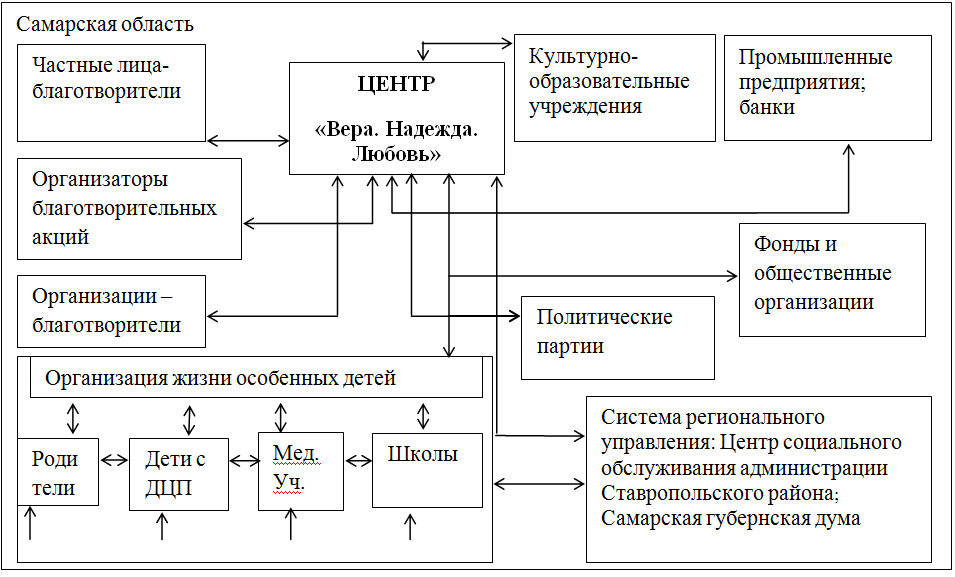 Рис. 1 Структура системы оказания помощи детям с ограниченными возможностямиБИБЛИОГРАФИЧЕСКИЙ СПИСОК1. Алексеев П.В. Философия: учебник для вузов / П.В. Алексеев, А.В. Панин. – М.: Проспект, 1996. – 504 с. – С. 371.2. Губин В. Философская антропология: учебное пособие для вузов / В. Губин, Е. Некрасова. – М.: ПЕР СЭ СПб.: Университетская книга, 2000. – 240 с. 3. Новосельцев В.И. Системный анализ: современные концепции / В.И. Новосельцев. 2-е изд., испр. и доп. – Воронеж: Кварта, 2003. – 360 с.4. Сорокин П.А. Социальная и культурная динамика / П.А. Сорокин; пер. с англ., вступ. ст. и под ред. В.В. Сапова. – М.: Астрель, 2006. – 1124 с.5. Чевозерова Г.В. Основы теории журналистики: учеб. пособие в 2 ч. Часть 2 / Г.В. Чевозерова. – Издательство ТГУ, 2013. – 267 с. – С. 35.СЕКЦИЯ «ЗДОРОВЬЕCБЕРЕГАЮЩАЯ ДЕЯТЕЛЬНОСТЬ 
ОБРАЗОВАТЕЛЬНЫХ УЧРЕЖДЕНИЙ»ИСПОЛЬЗОВАНИЕ ЙОГИ В СИСТЕМЕ ПОДГОТОВКИ ВОЛЕЙБОЛИСТОВМакарова В.В., научный руководитель к.п.н. Назаренко Н.Н.(Тольяттинский государственный университет)На современном этапе развития физической культуры и спорта все большее внимание уделяется инновационно-педагогическим технологиям развития двигательных способностей. В практике физической культуры и спорта широко используются современные виды фитнеса, их направления насчитывается более двадцати видов, такие как аэробика, шейпинг, стретчинг, йога, ци-гун, ушу и т.д. Из всего многообразия видов оздоровительной гимнастики наибольший интерес в последнее время привлекает направление – «йога». Упражнения йоги успешно применяются как средства спортивной подготовки (физической и психологической). В подготовке спортсменов игровых видов спорта, в частности волейболистов, важное значение имеет подвижность в суставах, иначе говоря, гибкость. Спортсмены с высокой подвижностью в суставах легче выполняют технические действия и, как показала практика, существенно уменьшается травматизм в соревновательной и тренировочной деятельности. Традиционно для развития гибкости применяются специальные комплексы упражнений, логически подобранные для целенаправленного воздействия на суставы, подвижность в которых в наибольшей мере определяет успешность спортивной деятельности. Для волейболистов важна максимальная амплитуда движений в плечевом, тазобедренном, коленном и голеностопном суставах.Несмотря на интегративные возможности фитнес-технологий и полифункциональное значение для различных сфер общественной жизни – это направление недостаточно разработано для применения в учебно-тренировочном процессе спортсменов, не изучено влияние этих технологий на уровень развития двигательных способностей волейболистов, что позволяет нам говорить об актуальности темы нашего исследования, которое предполагает разработку и обоснование методики применения комплексов йоги для развития гибкости волейболистов.Цель исследования заключается в разработке педагогической технологии развития гибкости у студентов, основанную на применении комплексов йоги. Задачи:1. Исследовать уровень развития гибкостистудентов, занимающихся в волейбольной секции.2. Разработать комплексы для развития гибкости на основе йоги.3. Применить и оценить эффективность инновационно-педагогической технологии в учебно-тренировочном процессе студентов.Объект исследования: учебный процесс, направленный на улучшение двигательных способностей (гибкости). Предмет исследования: влияние разработанной педагогической технологии на развитие гибкостистудентов.Гипотеза исследования: предполагается, что эффективное развитие двигательных способностей (гибкости) студентов возможно при систематическом использовании педагогической технологии, основанной на комплексах хатха-йоги по сравнению с традиционной методикой развития гибкости.Организация исследования:Исследование проводилось на базе физкультурно-оздоровительного комплекса ТГУ со студентами института физической культуры и спорта (девушки) в период с 27 сентября 2015 года, по 25 марта 2016 года. На первом этапе с 27 сентября по 31 октября 2015 года была изучена научно-методическая литература, составлены цели и задачи исследования, сформулирована гипотеза исследования, описан объект и предмет исследования. Кроме того, подобрана методика исследования и сформулирована тема научной статьи. На следующем этапе, с 1 ноября 2015 года по 22 февраля 2016 года, был проведен эксперимент, который предусматривал применение комплексов йоги в тренировочном процессе волейболистов. Занятия проводились три раза в неделю по 2 часа. Основой предложенной технологиистал комплекс хатха-йоги «Приветствие солнцу» с различными вариациями, который использовался в подготовительной и заключительной частях занятия. Данный комплекс включает в себя 12 поз (асан), выполняемых с контролем дыхания. Кроме того, отдельные элементы этого комплекса использовались в период кратковременного отдыха между учебными заданиями. Результаты исследования. В результате проведения констатирующего эксперимента нами были получены следующие результатыТаблица 1Уровень показателей развития гибкости студенток, занимающихся в секции волейбол до и после эксперимента (КГ и ЭГ)Сравнительный анализ результатов развития гибкости экспериментальной и контрольной групп до эксперимента выявил, что различия по t-критерию Студента не достоверны, что свидетельствует об идентичности обеих групп по уровню развития гибкости (Р<0,05). После проведения эксперимента результаты экспериментальной группы значительно превышают результаты в контрольной группе. Данные тестирования выявили рост показателей гибкости в экспериментальной и контрольной группах. Процент прироста контрольной группе составил 11%, в экспериментальной группе 22%.Оценивая качественные изменения, происшедшие в экспериментальной группе по сравнению с контрольной, после проведения эксперимента, мы констатируем, что внедрение в тренировочный процесс волейболистов комплекс ахатха-йоги «Приветствие солнцу» с различными вариациями способствует повышению уровня гибкости у студентов.Выводы:Уровень развития гибкости в контрольной и экспериментальной группах имеет незначительные различия и соответствует показаниям развития гибкости этой возрастной группы по данным литературы.Экспериментальная проверка разработанной методики показывает достоверный уровень повышения эффективности развития гибкости: тест Выкрут с гимнастической палкой – уменьшение расстояния между кистями на 10,86 см; тест Наклон назад («мостик») – уменьшение расстояния между руками и ногами на 6,14 см; тест Поперечный шпагат – уменьшение расстояния между полом и копчиком на 4,43 см; тест Наклон вперед – увеличение результата от нулевой отметкиРазработанная нами технология применения комплекса йоги с вариациями развития гибкости в ходе экспериментальной проверки показала свою эффективность и может быть рекомендована для широкого использования в учебно-тренировочном процессе студенток, занимающихся в волейбольной секции.ЗДОРОВЬЕСБЕРЕЖЕНИЕ КАК ОБРАЗ ЖИЗНИ СТУДЕНТА САМГУПСЧамина Ю.В., Чичерина А.Д., научный руководитель доц. Петров С.А.(Самарский государственный университет путей сообщения)На сегодняшний день, по данным Всемирной организации здравоохранения (ВОЗ), сложилась тенденция ухудшения здоровья студентов, их дезориентация в формировании здорового образа жизни. Проблема сохранения здоровья у студенческой молодежи стала актуальна в связи с ухудшением экологической обстановки, малоподвижным образом жизни, наследственно генетической предрасположенностью молодых людей к различным заболеваниям. Кроме перечисленного, актуальность проблемы стала заключаться и в достаточно разработанной программе образовательного процесса вуза, направленной на информирование студентов о важности здорового образа жизни и нацеленной на выработку у них потребности в ежедневной физической активности и здоровьесберегающем режиме дня.Поскольку сохранение и укрепление здоровья во многом определяются уровнем теоретических знаний и практических навыков, заинтересованностью обучающихся в здоровом образе жизни и ответственности за собственное благополучие [1], то необходимо сформировать у студентов ценностные ориентации на здоровый образ жизни, а также реализовать программу здоровьесбережения в образовательном процессе вуза. В связи с этим в Самарском государственном университете путей сообщений было проведено социологическое исследование студентов, где средством получения информации выступило анкетирование. Оно было направлено на определение оценки эффективности проводимой воспитательной работы в направлении здоровьесбережения, а также на определение важности и ценности для самой студенческой молодежи вопросов сохранения и укрепления здоровья.В процессе данного анкетирования было опрошено: 74 студента 1-2 курса дневного отделения разных специальностей. Из них: 22 респондента девушек и 
51 – юношей. Важным показателем для определения уровня здоровьесбережения является отношение молодых людей к сохранению и укреплению здоровья.На вопрос «Следите ли вы за своим здоровьем?» ответы распределились следующим образом. Постоянно заботятся – 7,1%, часто – 42,9%, иногда – 50% студентов.Оценка отношения студентов к своему здоровью показывает, что в большинстве случаев молодежь не задумывается о сбережении своего здоровья, не уделяя ему должного внимания.Правильный режим питания является неотъемлемой составляющей здорового образа жизни. Характер питания зависит как от объективных условий (организации учебно-воспитательной деятельности, общественного питания в вузе, места жительства, материального достатка семьи), так и от социальных установок самих студентов [2]. При анкетировании выявилось, что питаются 3 и более раз в день 44,3% студентов, 48,6% ответили, что питаются 2 раза в день и, к сожалению, 7,1% респондентов питаются 1 раз в день или обходятся только перекусами за сутки.Результаты ответов указывают на то, что у большей части студентов неправильный режим питания, который может привести к нарушению обмена веществ, гастриту и повлечь за собой более серьезные проблемы со здоровьем.Кроме режима питания, важно выяснить, насколько молодые люди используют свою двигательную активность в течение дня и как они относятся к регулярным занятиям спортом.На вопрос о том, занимаются ли студенты физической культурой или спортом в свободное от учёбы время: 36,2% респондентов ответили «да», 45% – «иногда» и 18,8% – «нет».Как видно из результатов, значительная часть студентов занимаются иногда, либо совсем не занимаются физической культурой, что создает в обществе актуальную проблему в отсутствии у студенческой молодежи ценностных ориентаций на здоровый образ жизни. Приобщение их к регулярным занятиям физической культурой является неотъемлемым элементом в формировании как правильного режима дня, так и здорового образа жизни в целом.Для формирования здоровьесберегающей среды в вузе, на наш взгляд, важной работой является активизация спортивно-массовой деятельности студентов.На вопрос «Как часто Вы принимаете участие в физкультурно-оздоровительных и спортивно-массовых мероприятиях вуза?» результаты ответов стали следующими: постоянно принимают участие – 6,7%, иногда – 46,7% и никогда – 46,6%.Из этого можно сделать вывод, что большинство студентов не проявляют особого интереса к проводимым спортивным мероприятиям, что является одним из показателей неустойчивости здоровьесберегающей среды.Образовательный процесс в вузе предполагает не только обучение студентов, но и их оздоровление, формирование ценностных понятий о культуре здоровья. Одним из основных направлений деятельности учебного заведения должно стать организация программы по ориентации студенческой молодежи на здоровый образ жизни и сохранение своего здоровья [1]. Для этих целей мы предлагаем рассмотреть следующие задачи: 1. Повышение уровня знаний о здоровом образе жизни;2. Принятие плановых решений по организации здоровьесберегающей образовательной среды в вузе; 3. Применение здоровьесберегающих технологий в учебном процессе; 4. Приобщение к самостоятельным занятиям физическими упражнениями для поддержания собственного здоровья и исправления недостатков физического развития.Помощь в решении этих задач может оказать создание здоровьесберегающей программы, направленной на формирование здорового образа жизни у молодежи, а также на развитие и поддержание здоровья. Такая программа может стать составляющей частью общей системы воспитательно-образовательной работы в университете, в которой, несомненно, должны быть задействованы не только администрация СамГУПС, преподавательский состав, медицинские работники, но и студенческие общественные организации.Вместе с тем хотелось бы предложить методы и средства реализации данной программы: 1. Оформление тематических стендов, информационных листов и плакатов по профилактике СПИДа, наркомании, алкоголизма, как пропаганда здорового образа жизни;2. Организация и участие студентов в общественно-массовых акциях, направленных на профилактику алкоголизма, табакокурения и наркомании в молодежной среде;3. Систематическая пропаганда ценностей здорового образа жизни на сайте вуза и телевидении (СамГУПС-ТВ);4. Проведение кураторами академических групп информационно-просветительской работы со студентами по повышению уровня знаний о здоровом образе жизни, ценностном отношении к здоровью и необходимости активного участия в спортивно-оздоровительных мероприятиях вуза.БИБЛИОГРАФИЧЕСКИЙ СПИСОК1. Ребко Э.М., Федорова А.П. Развитие культуры здоровья студентов как основа формирования культуры безопасности жизнедеятельности // Молодой ученый. – 2014. – № 3. – С. 1005-1009.2. Ушакова Я.В. Здоровье студентов и факторы его формирования / Я.В. Ушакова // Вестник Нижегородского университета им. Н.И. Лобачевского. – 2007. – № 4. – С. 197-202. Формирование мотивации к здоровому образу жизни 
в молодёжной среде. Проектирование 
здоровьесберегающих технологийЧерепанова М.А., Халдаров Е.А., научный руководитель Васельцова И.А.(Самарский государственный университет путей сообщения)Обращение к проблеме здоровье сохранения обусловлено рядом факторов:1) неуклонное снижение уровня здоровья учащейся молодежи. По данным статистики 20-30% студентов относятся к группе здоровых и до 70% имеют одно или несколько хронических заболеваний.2) требования работодателя к «качеству специалиста», в аспекте его психофизической пригодности, что особенно актуально для предприятий транспортного комплекса. С увеличением скоростей движения, усложнением технологий производства увеличиваются требования к целому комплексу психологических, психомоторных, физических и личностных качеств специалиста.Вместе с тем, в связи с высокой эмоциональной и умственной нагрузкой, сопровождающейся стрессовыми ситуациями у специалистов транспортной отрасли возникает накопление физиологических сдвигов неблагоприятного характера, проявляемых, в резком снижении работоспособности, рассеивании внимания во второй половине рабочей смены, некомпенсированном утомлении, возникающем к концу рабочей недели.3) представленные выше факты имеют самое непосредственное отношение не только к безопасности движения, но и имеют серьезную экономическую составляющую. Низкие резервы физического здоровья, обуславливают снижение работоспособности и производительность труда, вследствие чего теряется 30-35% производительного времени и компания несет существенные экономические убытки. Изучение мотивов занятий физической культурой и спортом за последние 10 лет в ведущих вузах (география исследований включает 11 городов: Москва, Самара, Санкт-Петербург, Уфа, Архангельск, Нижний Новгород, Набережные Челны, Коломна, Омск) позволило выделить ведущие: 1) мотив улучшения состояния здоровья; 2) улучшения внешних данных; 3) долженствования, получение зачета по дисциплине; 4) удовлетворенность отношениями, эмоциональная насыщенность; 5) удовлетворенность условиями занятий (материальная база); 6) достижение спортивных результатов; 7) расширения фонда двигательных умений и навыков, уровня развития двигательных качеств; 8) нравится личность преподавателя. Вместе с тем было выявлено, что до 2006 г. доминирующими мотивами студенты указывали: мотив улучшения состояния здоровья; получение зачета по дисциплине; достижение спортивных результатов; расширения фонда двигательных умений и навыков, уровня развития двигательных качеств. То в дальнейшем структура мотивов стала более мозаичной и ориентирована больше на социокультурные цели (привлекательность, престижность вида спорта); цели, связанные с функциональным содержанием деятельности (высокая подвижность, физические нагрузки, эмоциональные переживания), с актуализацией (успех, самовыражение, самоутверждение), с морально волевыми качествами (воля, настойчивость, целеустремлённость). Мы предлагаем, с учетом мощной волны интереса к спортивной деятельности, организационного опыта волонтерского движения (в СамГУПС более 160 человек работали на спортивных объектах волонтерами на Универсиаде и Олимпиаде вставить подготовку к футболу), агрессивной рекламы фитнес-центров и доминирующих мотивов к занятиям различными видами физкультурной деятельности перенести акценты на внеучебные формы занятий. Максимальный эффект можно получить если эта деятельность будет инициироваться самими студентами. Апробация разработанного комплекса показала существенное увеличение числа студентов, включенных в физкультурную деятельность в том числе из раннее пассивной аудитории.СЕКЦИЯ «ИНОСТРАННЫЙ ЯЗЫК 
В ОБЛАСТИ ПРОФЕССИОНАЛЬНОЙ КОММУНИКАЦИИ»CHEMISCHE UNTERSUCHUNGEN VON JODSALZАртеменко А.А., научный руководитель к.ф.н. Мельникова И.М.(Самарский государственный технический университет)Alle lebenden Organismen auf der Erde, auch die Menschen, sind in engem Kontakt mit der Umwelt. Durch Nahrung und Trinkwasser werden fast alle chemischen Elemente routinemäßig in den Körper eingeführt und aus ihm ausgeschieden. Nach Angaben der Weltgesundheitsorganisation (WHO), etwa 2,2 Milliarden Menschen auf der Erde leben in Gebieten mit natürlichem Jodmangel, 740 Millionen von ihnen (13% der Weltbevölkerung) haben einen Kropf. In 130 Ländern gibt es Regionen mit einem Mangel an Jod, einschließlich Russland. Obwohl in den letzten Jahren schwierige Folgen von Jodmangel in Russland reduziert werden konnten, bleibt das Problem für die nationale Gesundheit weiterhin höchst relevant.Das Ziel der vorliegenden Untersuchung ist es, das Niveau der Jodaufnahme mit Lebensmitteln zu beurteilen. Jod ist in den menschlichen Körpern ein Mikroelement, der im Körper nicht synthetisiert. Als verbindliche strukturelle Komponente der Schilddrüsenhormone (TH) der Schilddrüse (TG) ist Jod in fast allen metabolischen Vorgängen im Körper beteiligt, so sollte ihre Lager ständig von Quittungen von außen mit Nahrung und Wasser aufgefüllt werden. Der Mangel an Jod ruft die Senkung des Jodumsatzes in der Schilddrüse hervor. Die Schilddrüse vergrößert sich, um mehr Jod zu bekommen, was seinerseits einen Kropf verursacht. Als gute Möglichkeit, Jodmangel zu vermeiden, kann jodiertes Salz gelten. Wir haben einige Untersuchungen durchgeführt, um Vorhandensein von Jod im jodierten Salz zu beweisen. Bestimmung der Jodgehalt im Kochsalz: 1. Qualitative Bestimmung von Jod im Salz. Drei Proben wurden in Einzelhandelsgeschäften der Stadt Samara gekauft.Jede Probe wurde durch Spot-Methode für Iodid und Spot-Methode für Jodat untersucht. Als Ergebnis dieser Untersuchungen wurde festgestellt, dass alle Proben mit Ausnahme der Kontrollgruppe Jod als Jodat enthalten. 2. Quantitative Analyse von Jod in Jodatform. 2.1. Forschung. Der Jodgehalt in Salzproben wird durch jodometrische Titration bestimmt, die in 1979 von De Meyer, Louenstein und Tilly beschrieben wurde. Die Methode beruht auf der Bestimmung des durch Umsetzung Kaliumiodat und Kaliumiodid in einem sauren Medium mit einer Lösung in Gegenwart von Natriumthiosulfat. Der Mechanismus von einer zweistufigen Reaktion kann so dargestellt werden: (1)KJO3 + 5KJ + 3H2SO4 = 3J2 + 3K2SO4 + 3H2O (2) 2Na2S2O3 + J2 = 2NaJ + Na2S4 O6 Schritt 1: Die Freisetzung von freiem Iod (I2) von jodiertem Speisesalz . Schritt 2. Titration von freiem Jod (I2) Natriumthiosulfat (Na2S2O3). Quantitative Ergebnisse Jod in mg pro 1 kg Salz werden bei der Verarbeitung durch Studie in der Übersetzungstabelle bestimmt.Fazit. Die Wirksamkeit der Verwendung von jodiertem Salz ist seit langem bewährt. Salz gilt als häufigstes von einer überwältigenden Mehrheit der Bevölkerung der Welt verbrauchte Nahrungsmittel. Es ist das kostengünstige und zuverlässige Mittel, um den Mangel an Jod im Körper zu bekämpfen. Die Haltbarkeit eines derartigen Salzes, wie vom Hersteller angegeben, beträgt 12 Monate. Die Forschung auf diesem Gebiet zeigt, dass die Lagerfähigkeit von Jodsalz etwa 5 Monate für die Plastikverpackung und 2-3 Monaten für die Papierverpackung beträgt.Implementieren Jodsalz in Papiertüten ist nicht rationell, weil der Verbraucher das Salz bekommt, das nicht die täglichen Bedürfnisse des menschlichen Körpers für Jod erfüllen kann. Für eine längere Lagerung ein erheblicher Teil des Jods (von 50 bis 80%) verdampft, und dies wird durch meine Forschung bestätigt. Um den Tagesbedarf an Jod (0 bis 15 mg pro Tag) zu erfüllen, müssen wir alle vier Monate Jodsalz zu aktualisieren, und die restlichen unbenutzten Salz als gewöhnliches Salz zu verwenden. Auch kann man den Verbrauch von Jod-haltigen Produkten erhöhen. Die meisten sind reich an Jod Meeresfrüchten, sowie Milch und Eier. Man muss auch Lebensmittel mit Jod angereichert – jodiertes Speisesalz, jodiertes Speiseöl, Brot, Milch und andere Lebensmittel verwenden. Im Notfall kann man aber nach der Konsultation bei dem Arzt-Endokrinologe spezielle Nahrungszusatzmittel wie «Jodomarin», «Jodaktiv» verwenden. LA MODIFICATION DE L'ALGORITHME DE SCHÖNHAGE–STRASSENБердников В.А., научный руководитель проф. Меркулова Л.П.(Самарский национальный исследовательский университет 
им. академика С.П. Королёва)Le temps standard de l'exécution de l'opération de la multiplication est , où n est la longueur de la représentation binaire d'un nombre. Cette évaluation ne permet pas de resoudre effectivement de nombreuses tâches de la calculation, ça même a la necessité créer des algorithmes plus rapides. L’exemple de cet algorithme est un algorithme de Schönhage–Strassen:1) L'addition par les zéros des séquences des nombres a et b.2) La prise du spectre des sequences complétées.3) Le produit binaire des spectres.4) L'application de l’opération de la transformation de Fourier.5) La réduction de la séquence résue dans une forme polynomiale.La vitesse d'exécution de l'algorithme de Schönhage–Strassen est , où n est la longueur de la représentation binaire d'un nombre.La multiplication est une opération de base de la logique d'ordinateur, par conséquent, tout processeur moderne a une module de la realisation de rapide matérielle de cette opération.Pour augmenter significativement la vitesse il faut de réduire la longueur de la séquence des nombres. On peut obtenir ce là, si on passe à un système plus puissant de numération.On désigne par T la puissante quelques du système de numération. Alors la représentation du nombre est  où l est la longueur de ce nombre dans ce système de numeration. Le produit des nombres est: C'est-à-dire, le produit des éléments de nombre sera appartenir plus à un système de numération puissant que T. L'opération de la transformation de Fourier ne dépend que de la longueur de la séquence, mais pas de système de numération. Par consequent, on prend le spectre de la représentation polynomiale du nombre dans le système de numération en base T.La théorème: soit  et n sont les degrés du nombre 2. Et soit . Le nombre a de longuer n est présenté dans la forme polynomiale du système de numération en base m. Alors la transformation de Fourier discrète et son inverse pour le nombre a peut être calculée par le module m en  étapes.Les conditions de ce théorème sont justes pour notre cas. La vitesse de l'algorithme modifié est  où N est la longueur du nombre dans le système de numération en base T.USING STATISTICAL METHODS IN MEDICAL RESEARCHГончарова Е.Ф., научный руководитель доц. Плотницкий Ю.Е.(Самарский национальный исследовательский университет 
им. академика С.П. Королёва)The various signs and factors affecting the development of atrial fibrillation were studied. The discriminant analysis criterion was used to select the best features group consider to detect the potential treatment outcome. In the result the degree of influence of each individual feature on the disease progression was revealed.Atrial fibrillation is a serious heart disease. To make a treatment high-quality and effective we need to analyze all the attributes and parameters, which each patient has and try to detect the most informative and essential. For this goal mathematical statistics was used to predict the result of treatment for some patient with significant set of measures. The aim of our study is to detect the most essential parameters that can be used to divide patients into the groups. Two groups, we would like to divide the patients, are the following: the first one is a group of patients with presumably positive treatment outcome and the second group includes patients which can possibly get negative outcome of treatment.There is a group of 40 people that suffer by atrial fibrillation and get a treatment. The information of each patient contains 21 parameter, including (blood pressure, age of patient and other biomedical indices) and some questionnaire data. Some people from this group died during the examination period. Forty people were divided into two groups according to the results of treatment, and then we tried to analyze which factors are the most influential in each group. The discriminant analysis criterion is based on the comparison of dispersion between two classes and inside one of the classes. The formula of criterion is the following: . The numerator in the fraction shows a degree of dispersion between two classes. The denominator in the fraction includes the sum of intraclass correlation matrixes multiplied by prior probability of referring the patient into one of the classes. The stronger the scattering between two classes exceeds the average intraclass scattering, the better selected set of features is. As a result of our research three most significant parameters, which are defining for this classification, were revealed. They are activated partial thromboplastin time, APTT (is a medical test that characterizes blood coagulation), prothrombin and prothrombin time. They are used to determine the clotting tendency of blood, in the measurement of warfarin dosage, liver damage, and vitamin K status. To prove that point, we computed the average of these parameters in each group, and these parameters have high variation between two groups. So with a high level of accuracy the physicians can use only those three parameters from the whole range to detect a group of a patient.Statistical methods can’t be one hundred percent accurate. They are based on a large amount of previous data and they are unable to predict the future. However, its result can be very helpful for doctors and their choice of individual treatment for each patient.OUTSOURCING IM LOGISTIKBEREICHЗубкова Е.В., научный руководитель Туовила Ю.О.(Самарский национальный исследовательский университет им. академика С.П. Королёва)Ziele im Rahmen dieser Arbeit sind Anwendung von Outsourcing und seine Bedeutung herauszustellen, Vor- und Nachteile von Outsourcing in Logistik aufzuzeigen. Anschließend wird die Antwort «Ist Outsourcing nützlich für Logistik-Bereich oder nicht?» geantwortet.Neben Maßnahmen zur Bestandssenkung, Durchlaufzeitenverkürzung und Verbesserung des Lieferservices spielt auch die Auslagerung von Logistik-Aktivitäten eine große Rolle.Der Begriff «Outsourcing» bedeutet, dass Ressourcen in die Verantwortung Dritter, z.B. Tochter-, Beteiligungsgesellschaften oder Fremder, übergeben werden. Diese bieten höhere Qualität zu günstigeren Preisen an.Was kann outgesourct werden? Wenn man die gesamte Prozesskette der Logistik analysiert, kann man sehen, dass die vollständige oder teilweise Auslagerung von Aufgaben der Logistik denkbar ist. Z.B. für Transport-, Lagerungslogistik und für Mehrwehrleistungen.Es gibt 2 Gründe für das zunehmende Outsourcing von Logistikleistungen: Konzentration auf das Kerngeschäft und die Kostenersparnis.Die Vorteile des Outsourcings liegen auf der Hand. Dazu gehören: Stärkung des Kerngeschäfts, Einsparung etwa 20% für Kosten, höhere Qualität, Risikoreduzierung, Verringerung der Kapitalbindung. Die Nachteile sind: Abhängigkeit vom Dienstleister, Schutz betriebsinterner Daten, Verlust von Wissen und Fertigkeiten, Langfristigkeit von Verträgen.Man kann sehen, dass Outsourcing mehr Vorteile, als Nachteile hat, deshalb benutzen viele Firmen die vollständige oder teilweise Auslagerung von Aufgaben der Logistik.Für jede Firma ist es sehr wichtig zuverlässigen Outsourcing-Partner zu finden, deshalb soll man die Auswahlkriterien der Auslagerungen zeigen. Die bedeutenden Faktoren bei der Auswahl von Outsourcing-Partner sind Zuverlässigkeit, Kosten, Service, Qualität, Lieferzeiten, Individuallösung und viel mehr. Zusammenfassend lässt sich feststellen, dass Outsourcing reibungslos bei gründlicher Vorbereitung, sorgfältiger Partnerauswahl und zuverlässiger Partnerschaft auf Basis detaillierter Verträge funktioniert. In jedem Fall sollte die Entscheidung im Vorfeld genau analysiert und zukunftsorientiert getroffen werden.THE IMPACT OF THE 2015 CRISIS IN RUSSIA 
ON THE INTERNATIONAL RELATIONSИванова Е.В., научный руководитель проф. Мельченкова Н.В.(Самарский государственный архитектурно-строительный университет)2015 crisis in Russia has been provoked by sharp recession of the prices of the energy resources delivered to the countries of Europe.It is known that Russia is the main supplier of gas and oil to many European Union countries. The critical situation in the Ukraine caused the reduction of former volumes of deliveries. Because of that the budget didn’t get enough money and it led to devaluation of ruble and growth of inflation. Consequently, it decreased consumer demand for many groups of goods.There are several reasons which made this situation even worse. First of all, the USA, Canada, Europe and Australia have imposed a number of political and economic sanctions against Russia:1. Some Russian citizens were forbidden to enter and stay in the United States and Europe;2. The assets were frozen;3. Ban on the import of weapons;4. European companies were «recommended» to stop the financing projects in the territory of Russia;5. Russia was excluded from the Group of Eight and the Parliament Assembly of the Council of Europe.The second reason was the answer to sanctions of the western countries. Events in the Ukraine have caused restrictions in supply of gas and have provoked falling of prices of oil. So, it has led to the 2015 economic crisis in Russia. There are a lot of consequences of the crisis: stock market crash, the crisis influenced crediting sector, reduction of workplaces. The third reason is hyperinflation. What consequences await Russia after the crisis:1. Unemployment growth;2. Lack of imported goods, especially food;3. The revival of business will be possible only in case of a flexible tax policy.So, what factors shaped events in 2015?Firstly, it is the conflict with the West trying to keep a dominant position in the changing world system, and Russia refusing to recognize the dependency. Secondly, it is the crisis of the European Union as from the point of view of its internal unity, and its efficiency as a global center of force. Finally, «the second front» in the cities of Europe is ready to open approach of radical Islam.As for the international relations with the USA this conflict gives them the opportunity to achieve key objectives: to prevent strengthening of such rivals as Russia and Germany, without having allowed them to create an alignment of forces, unprofitable for the USA. From the point of view of the American domestic policy, rivalry with Russia lifts prestige of the president, unites the political forces which are at war among themselves for protection of «world leadership» and stimulates military industrial complex. ПЕРЕД ПОЛЕТОМ (BEFORE THE FLIGHT)Красова А.О., научный руководитель ст. преп. Маринина О.Н.(Самарский национальный исследовательский университет им. академика С.П. Королёва)Commercial jet travel is considered to be one of the fastest and at the same time the safest mode of transportation. It is proved with the following statistics: according to the Civil Aviation Authority, the fatality rate per billion kilometres travelled by plane is 0.003 comparing to 0.27 by rail, 2.57 by car and 106.67 by motorbike. Aviation safety and security are guaranteed by a lot of factors such as airplane design, regulatory standards, airplane maintenance regulations, airport security personnel, pre-boarding procedures and many others.In my report I focus on the airport procedures which are an integral part of each flight nowadays. Although the procedures are not uniform across the country and internationally, I try to present a common sequence of steps passengers go through before the flight. I used such methods as observation and analysis supporting the results with my personal photographs, videos and documents.Step 1 includes a walk through an archway metal detector, a check of belongings and, whenever necessary, a body search. Those measures are pointed toward ensuring security both in the air terminal building and on board aircraft. This procedure is not frequent in many European airports, e.g. everyone can enter the main hall of Amsterdam Schiphol. In my opinion, more attention must be drawn to the issue of security inside airport terminals in the EU.Step 2 is passenger check-in and baggage drop-off which open 1.5-2 hours prior to departure time. Personally I always use online flight check-in if possible. This option adds to the quality of service of the airline as every passenger may choose the seat on board before arriving to the airport. There are self-service check-in kiosks in some airports, e.g. I tried one of those at Amsterdam Airport Schiphol and found it quick and easy. Steps 3, 4, 5 contain various types of control. Domestic airline passengers go through the security control. International airline passengers go through customs control, passport control, and security control. Border control is based on the rules of entering and leaving Russia which constantly change. The most complete and veracious information can be obtained in consular offices of the Russian Foreign Ministry and in Russian embassies in your country. To pass passport control passengers need basic documents certifying the identity of a citizen of the Russian Federation, e.g. a passport. To ensure personal safety onboard the aircraft passengers including crew members are required to undergo the pre-flight security inspection. For all passengers there are rules determining what can be taken on board in hand luggage. Special rules also apply for bringing liquids and gels. Checks are performed in the airport in dedicated rooms (checkpoints) and also in rooms for body search. Checks are performed with the aid of technical and special devices: stationary X-ray television introscopes and metal detectors, handheld metal detectors, X-ray scanners, introvision systems in the Terahertz band of the electromagnetic spectrum, and also service dogs. Body (personal) search of passengers is carried out only by persons of the same sex as the passenger being searched in the presence of two witnesses, with participation of transit internal affairs body personnel and drawing up a report. It is prohibited to body-search several passengers in the same room at the same time. After these types of control the passenger is directed to the sterile area. As a rule, departure lounges are in the sterile area, while in Nizhnevartovsk Airport passengers wait for the flight in the departure lounge, then prior to boarding they go through security control and get to the gate.Step 6 is boarding. The boarding pass given during check-in shows the boarding gate number and the boarding time. Passengers proceed either to the bus that will bring them to the aircraft or to a jet bridge which is definitely much more convenient. Such big airports as Kurumoch or Domodedovo offer both ways. When all the passengers and the crew are on board the plane it is time to get ready for take-off.Aviation safety and security are constantly improving. States across the world unite and contribute to the quality of flying and service. Let us hope that every plane which takes off will land safe and sound.MODELLING THERMOELASTIC CRYSTAL PROPERTIES 
USING MOLECULAR DYNAMICSМихеев А.В., научный руководитель ст. преп. Зимакова Е.Л.(Самарский национальный исследовательский университет им. академика С.П. Королёва)In this work two methods are applied for computational modeling and investigating crystal properties: model of the phonon gas which is used in quantum theory of solids and molecular dynamics approach used in classical theory of solids.Model of the phonon gas is a quantum solid-state physics instrument. In crystals atoms are actively interacting with each other, and trying to calculate thermodynamic properties like particular atom vibrations is hard because the number of equations is becoming extremely large and getting an analytical solution is becoming impossible. In that case, instead of atom vibrations we may look at sound waves propagating in the media. And phonons are used to describe such waves. In this model crystal is seen as a lot of different and interacting oscillators, and low-frequency vibrations make the most significant contribution to an average energy. These vibrations correspond to acoustic waves.Molecular dynamics seems to be the most natural approach in microstructure modeling. In this case, atoms or molecules are interacting for a fixed period of time and thus presenting a view of the dynamical evolution of the system. In order to use this approach, the interacting potential of the system should be defined. This might be both, empirical based , or theoretically calculated. For crystal properties modeling Tersoff potential was used, it including different parameters about bonds and crystal geometry.In this work we investigated thermoelastic properties of carbon group crystals: carbon, silicon, and germanium. These properties were calculated by both described approaches using GULP program.RIGHTS AND OBLIGATIONS IN ANDORRA AND RUSSIAМячина Д.А., научный руководитель доц. Козырева М.П. (Самарский национальный исследовательский университет им. академика С.П. Королёва)It’s common knowledge, that while visiting another country, it is extremely important to know your rights and obligations in order to prevent ourselves from having some troubles with law abroad. Andorra is a European country, situated between Spain and France. Not long ago it became one of the best tourist’s attractions due to its picturesque scenery and tax-free shopping. [1] Andorra is considered to be a democratic country, that proposes a great number of rights and some obligations, as well. The purpose of my work is to find out the rights and obligations in Andorra and Russia and make a comparative characteristic of rights and obligations in these two countries.So as to achieve this purpose I have to solve several tasks:- Study the constitution of Andorra and distinguish rights and obligations of citizens, visitors, people without citizenship on the territory of the country;- Study the constitution of Russia and find out rights and obligations of citizens, visitors, people without citizenship on the territory of the country;- Draw out common and specific rights and obligations in both countriesAlthough both of these countries are democratic, there are several differences in rights and obligations. As for freedom of conscience, this right can be found only in the constitution of. In Russia people have a right for a trial by jurors, where as in Andorra people can not use this right. The reason for it is quite simple: there is no trial by jurors there, it does not exist. [4] Another interesting factor is army obligation. One will be surprised by the fact, that there is no army obligation in Andorra, while in Russia men from the age of 18 till 27 have to spend a year working in an army. As for the results of my work I came to a conclusion that as for the democratic level of Russia and Andorra, they are practically the same, because both countries fix a great number of personal (right to life, freedom of movement, freedom of correspondence); political (right for a petition, freedom of political parties, active and passive suffrage); social (right to work, right to health and health protection); economic (right for having private ownership) and cultural (freedom of creative activity) rights and freedoms, that are guaranteed by their constitutions. Both constitutions do not fix right for guns, though it is fixed in another norms, but not constitutions. [5] Both countries put several obligations upon their citizens, visitors and people without citizenship. The main difference is army obligation, which I’ve mentioned before. Both countries prohibit slavery, death penalty as well as physical and mental violence. БИБЛИОГРАФИЧЕСКИЙ СПИСОК1. The constitution of the principality Andorra. – electronic publishing;2. The constitution of Russian Federation. – electronic publishing;3. Cardiff University, Country Information Guide (Andorra). – изд. 
Copyright, 2014;4. English Dictionary for advanced learners – изд. Macmillan, 2007;5. Longman exams dictionary – изд. Pearson Longman, 2012;6. Баглай, М.В. Конституционное право зарубежных стран. – изд. 
Норма, 2004;7. www.wikipedia.com LES ROBOTS DANS NOTRE VIE QUOTIDIENNEОсипов В.А., научный руководитель ст. преп. Коронатова Е.М.(Самарский национальный исследовательский университет им. академика С.П. Королёва)Actuellement les robots font désormais partie de notre vie quotidienne, on communique avec eux et on les utilise sans s‘en rendre compte dans la plupart des cas. Le chiffre d’affaire de la robotique, dédiée aux services à la personne, devrait dépasser les 35 millions de dollars en 2025.Le mot robotique est dérivé de robot. Selon le dictionnaire anglais Oxford, le mot robotique a été utilisé en version imprimée pour la première fois par Isaac Asimov, écrivain américain né en Russie, dans son récit de science-fiction «Menteur!» publié en mai 1941. La robotisation de l'industrie a commencé dans les années 1960, dans le secteur automobile mais aujourd'hui les robots sont partout autour de nous.Avec le vieillissement de la population, les robots vont permettre aux gens de rester à la maison. Les robots domestiques s’occuperont d’assistance médicale, de surveillance, et donneront même l’alerte en cas de problème. A la maison, les robots vont permettre de faire des économies d’énergie considérables en gérant les flux énergétiques. Dans les transports, on va vers des voitures automatiques sans chauffeur. L’éducation représente également un marché colossal avec une véritable assistance aux enseignants.La robotique actuelle trouve des applications presque dans tous les domaines:la robotique industrielle, la robotique domestique, la robotique médicale, la robotique militaire.En 2013 environ 4 millions de robots de service pour l'utilisation personnelle et domestique ont été vendus, ce qui représente une augmentation de 28% par rapport à 2012.Le Roomba est un robot aspirateur fabriqué par la société iRobot. La 1re version du Roomba a été introduite en 2002 et, depuis, plusieurs mises à jour et de nouveaux modèles ont été mis sur le marché. En 2009, plus de cinq millions d'exemplaires du Roomba ont été vendus dans le monde.Le premier robot appliqué à l'industrie (chaîne de montage automobile General Motors) est le robot Unimate produit par la société Unimation en 1961.En 2013, le nombre total de robots industriels en service était d’1 332 000 unités. Ce nombre est estimé à 1 467 000 pour la fin de l'année 2014, et jusqu'à 1 946 000 fin 2017. Ces chiffres sont basés sur une durée de vie moyenne des robots industriels de 12 ans.Un robot médical est un système robotique utilisé dans le cadre d'une application thérapeutique, par exemple lors d'une chirurgie ou au cours d'un programme de réhabilitation neuromotrice. De nombreux robots médicaux sont en usage par le monde. On peut distinguer deux sortes de robots médicaux.Un Da Vinci est un robot médical, et plus précisément une machine dirigée par un chirurgien pour réaliser des opérations, principalement au niveau de l'abdomen. Il est vendu par l'entreprise américaine Intuitive Surgical. En avril 2011, elle indiquait que 1 750 exemplaires étaient en service dans le monde.En conclusion je voudrais dire que les technologies modernes ont progressé si loin et nous pouvons dire que notre vie et les robots sont devenus inséparables. J'espère que c'est intéressant non seulement pour moi mais pour vous aussi. LES SOCIÉTÉS FRAIÇAISES DANS LA RÉGION DE SAMARAПопкова Е.С., научный руководитель доц. Фёдорова Т.А.(Самарский государственный технический университет)La région de Samara compte plus de 30 entreprises françaises: «Auchan», «Leroy Merlin», «Danone», «Renault», «Schneider Electric» et d’autres.«Auchan» est une société française, présentée dans de nombreux pays du monde. Le Groupe Auchan est lancé en 1961 par G. Mulliez. C’est une association d’entreprises autonomes, qui se développent à la base d’une raison d’être commune: «Améliorer le pouvoir d’achat et la qualité de vie de plus grand nombre de clients, avec des collaborateurs responsabilisés, professionnels, passionnés et valorisés.». Cette raison d’être s’appuie sur trois valeurs fondamentales : la confiance, le partage et le progrès. Dans ces magasins on peux acheter alimentation, cosmétiques, compléments d'ameublement, vêtements et chaussures, appareils électroménagers, ordinateurs, jouets pour enfants, nutrition d’enfant et beaucoup d’autre choses nécessaires. En Russie, on compte 211 magasins. A Samara il’y en a quatre plus un Auchan-jardin. Le premier a été ouvert en 2007 à «Kosmoport». En février Auchan lance un programme éducatif international Auchan Graduate Program. Auchan Graduate Program est un nouveau programmme certifiée, qui prévoit des stages de jeunes professionnels talentueux (employés d'AUCHAN et diplômés des collèges) dans l'une des 9 pays: France, Espagne, Portugal, Italie, Hongrie, Pologne, Russie, Chine ou à Taïwan. Le programme de formation durera quatre ans, au cours desquels les candidats sont invités à l'apprentissage en collaboration avec le leader français des universités: école de commerce Essec et université technique de Supelec. Les jeunes professionnels passeront six mois de formation à l'étranger, puis à des postes de direction dans la société Auchan dans leur pays.En octobre 2015 AUCHAN Russie est devenue vainqueur dans la catégorie «Entreprise de l'année: Russie, Biélorussie et Kazakhstan» au IX prix annuel qui a eu lieu dans le cadre du Sommet International Retail Business Russia 2015.«Leroy Merlin» est la société française, propriétaire des réseaux commerciaux spécialisés dans la vente de produits pour la réparation et la construction. L'histoire de la société remonte à 1923. Les fondateurs Adolphe Leroy et Rose Merlin, partenaires d’ affaires, ouvrent l'entreprise commerciale par la mise en œuvre des surplus de l'armée américaine. Inspirés par leur premier succès, ils prennent la décision de vendre des matériaux de construction et des meubles à des prix abordables. En 'entreprise commerciale «Au Stock Américain» est renommé Leroy Merlin. Les entrepôts sont organisés par sections (construction, menuiserie, matériaux, mobilier).En 1966 est ouvert le premier magasin en libre-service, spécialisé en produits pour la maison, la construction et la réparation. En 2004, on a ouvert le premier «Leroy» en Russie (à Mytishchi de la région de Moscou). A Samara il’y en a trois supermarchés de «Leroy Merlin». Le premier a été ouvert en 2007. «Leroy Merlin» offre plusieurs services: conception de projets, commande des marchandises, livraison, services d'installation. En 2016, Leroy Merlin, prévoit d'ouvrir le 15-ème et 16-ème magasins. Selon les résultats de 2014, la croissance des revenus de l'entreprise en Russie s'élèveà 30% (118,6 milliards de roubles). En 1980, le paquet d’actions de la société est acheté par la famille Mulliez, disposant d'un réseau d'hypermarchés Auchan.Les catalogues de produits Leroy Merlin peuvent être divisés en cinq catégories – c'est la construction, la plomberie, le jardin, la maison et les matériaux de finition. Dans les supermarchés passent des démonstrations sur l'utilisation de matériaux pour la décoration, la réparation, la conception et la construction de maisons de campagne et des appartements de ville. Le Groupe «Danone» est le célèbre producteur de produits laitiers. En 1919, Danone est créé à Barcelone par Isaac Carasso. Il lance le yaourt, reconnu dans les Balkans mais inconnu en Espagne. Isaac Carasso appelle sa marque Danone – diminutif du prénom de son fils Daniel. Dix ans plus tard, Daniel Carasso lance la marque en France. Pour attirer les consommateurs, il met en valeur le caractère sain des yaourts et le meilleur goût face aux concurrents. Pendant la guerre, Daniel trouve refuge aux Etats-Unis, où il crée Dannon Yogurt en 1942. En 1966, la société BSN est créée qui devient le leader français des boissons avec Evian, Kronenbourg et le numéro 1 de l’alimentation d’enfants aussi. En  été ouvert un magasin Danone à Moscou. La société a Samara est représentée par usine de produits laitiers dans la ville de Togliatti. En  eu lieu la fusion de Danone et de «Unimilk» en Russie. Le bénéfice de Danone en  augmenté de 6% et s'élève à 22,41 milliards d'euros [1]. Renault S.A. est une corporation française de l'industrie automobile. Elle produit les voitures de toutes especes: voitures électriques, voitures de sport, petits camions et camions, autobus. En 2008 le paquet d'actions de la société anonyme «Avtovaz» (25%) a été acquis par «Renault». Selon Christian Estève, directeur général de Renault Russie, à «Avtovaz» il est prévu de réformer le constructeur automobile russe et d'organiser la production de voitures de marques Renault, Nissan et Lada au sein d'une plateforme Logan, et la fabrication de leurs véhicules «ultra bas prix». Le 12 décembre 2012, le président de l'alliance Renault-Nissan, Carlos Ghosn, a annoncé la création d'une coentreprise avec la société publique «Rostekhnologii», sous le nom d'Alliance Rostec Auto BV. À la fin de 2013, celui-ci possédait 76,25 % des actions de la SA «Avtovaz». Depuis 2012 on réalise Lada Largus sur la plate-forme de l'alliance Renault-Nissan. L'entreprise a lancé la deuxième génération de Logan Renault et de Renault Sandero. Les chiffres d'affaires du Groupe «AVTOVAZ» en 2015 s'élève à 176,5 milliards de rub. La part de marché a augmenté à 17,9% en 2015. Les ventes au détail sur le marché russe s'élevent à 269 mille de voitures. «Schneider Electric» est une société de constructions mécaniques, qui assure la conception et la fabrication dans le domaine de la gestion de l'énergie pour les entreprises d'industrie, les batiments civiles et la construction de logements. Schneider Electric est fondée par les frères Schneider en 1836 par l'achat de la société «Creusot». Depuis sa création et jusqu'à la fin de la Seconde guerre mondiale, la société est principalement engagée dans la production d'armes pour l'armée de la France et pour l'exportation. Beaucoup de pièces d'artillerie de l'empire Russe ont été produits dans les usines «Schneider», ou construits dans les sites de cette marque.Une étroite spécialisation dans le domaine des armements a été abandonnée au profit des fabrications de produits électriques, d’appareils de mesure, d’instrumentation de contrôle à distance, de locomotives électriques, des structures en acier et en fonte. En 2013, la société a racheté la totalité des actions des sociétés du groupe «Energie électrique» à Samara.Les activités des entreprises françaises contribuent au développement dynamique de l’économie de la région de Samara ainsi que d’autres régions de la Russie.БИБЛИОГРАФИЧЕСКИЙ СПИСОК1. http://www.danonegroup.comTHE IMPORTANCE OF SMALL BUSINESSES IN GLOBAL ECONOMYРодионова М.О., научный руководитель проф. Карлинская Л.И.(Международный институт рынка)In the age when the world is evolving rapidly, economy is taking a very fast pace as well. It demands new ways of successful development and needs to use all the resources that the world can offer. That’s why economists all over the world are noticing the importance of such obvious and simple sector of global economy as «small business». Small businesses are normally privately owned corporations, partnerships. Typical examples of small businesses are hairdressers’, restaurants, guest houses. As for finances, small businesses use main sources available for start-up capital such as self-financing, loans from friends or relatives, banks and investors.Small businesses have an important role in any society. They provide economic stability, steady source of income for owners, potential for expansion, science and engineering productivity, job growth and innovation.Small businesses are also very important for large companies. For example, young workers with energy and ideas might get their start at a small business. Once they have gained experience, they become great candidates to larger companies.The research about dynamics and perspectives of small businesses in Russian Federation was conducted by the author. It was an analysis of quantity of small businesses and recruited employees from 2011 to 2014 inclusive according to Russian State Committee of Statistics. According to the results of the research, quantity of small businesses has increased with the disparity of nearly 270,000 of businesses and the quantity of employees always remains the same positive with the disparity of nearly 280,000 workers which indicates positive dynamics of development of small businesses and the same pace for developing small businesses in the future can be predicted.WHY QFD METHOD IS NOT EFFECTIVE SOMETIMES?Филиппова Т.С., научный руководитель доц. Толстова Т.В.(Самарский национальный исследовательский университет им. академика С.П. Королёва)QFD is one of the methods of quality control that is used to determine the most important characteristics of a product. This method is demonstrative and quite simple. And the success of such companies as Rank Xerox, Ford and Digital that use of QFD, allow us to conclude that it is effective.However, sometimes introducing of QFD doesn't bring the expected result. This article is devoted to reasons for which this method can lose its efficiency. The first of the possible mistakes in using this method is oversimplification. What is QFD? This question seems to be simple. Many people believe that QFD is the same House of Quality. But they are wrong. Yoji Akao, the creator of this method, reiterated numerous times that a House of Quality is not QFD, it is just an example of one tool. The House of Quality is a diagram, resembling a house, used for defining the relationship between customer’s desires and the product characteristics. The basic structure is a table with «Whats» as the labels on the left and «Hows» across the top. The roof is a diagonal matrix of «Hows against Hows» and the body of the house is a matrix of «Whats against Hows». Both of these matrices are filled with indicators of whether the interaction of items is strong, weak or somewhere in between. Initially, the Japanese model of QFD was quite difficult, but at the same time has a much greater opportunities compared with later versions. The introduction of QFD to America and Europe began in 1983. Western authors presented a House of Quality, as the main tool of QFD. They used a simple conceptual model of connected Houses of Quality, to show how the quality diagram can be combined with the deployment of the subsystems, components and processes. Already these connected houses of quality are a simplified version that doesn't contain a lot of important elements of the original QFD. But that's not enough. In most cases of using of QFD, the filling process stops at the first matrix. Not more than 5% of the companies go further. It is not surprising that after such simplification, QFD loses its efficiency.The next point is difficulties connected with the QFD team. In 1996, the leading expert in quality Glenn Mazur gave an interpretation of the six Japanese hieroglyphs designating QFD: «A group of courageous people working in harmony pursuing the finest detail to unlock the organization and roll out products that the multitudes in the marketplace will value.» No doubt, poorly staffed team will work badly. Therefore, you should take into account the following:- Number of people in the team should be limited to 5-8 members. - The knowledge of experts in the team is more important than their hierarchical position.- All important departments of the company must be presented in the team.And if all these requirements are met, we can expect a positive result.But there is one more very important point. QFD is a method that aims to transform the voice of the consumer in the technical characteristics of production and work instructions. In fact, QFD studies rarely take into account true customer needs. This is because the sales and advertising messaging always talks about features, and engineers always talk about features, so customers assume this is the best way to communicate. Except that customers are not experts in product features. Glenn Mazur in his article «Redecorate your House of Quality» gives an example of the requirements for a car. Usually they are predictable. A car should be safe, reliable, fast, big, and cheap. Actually, these are not «customer needs» but «product requirements.» And to solve this problem, Glenn Mazur offers to ask customers why they need those characteristics.It is also important that customers themselves should evaluate the importance of the needs of customers, and not the QFD team.So, in order to using of QFD be effective you shouldn't oversimplify this method; you must properly staff QFD-team; and understand what your customers really want. Any business, and quality management, perhaps, especially, needs in a qualitative approach.INFORMATIONSSICHERHEITХамзин В.А., Ходов К.А., научный руководитель доц. Мартынова О.Н.(Самарский национальный исследовательский университет им. академика С.П. Королёва)Im Vortrag werden die IT-Sicherheitsverfahren von Deutschland und Russland verglichen. Die Voraussetzung hierfür ist die immer mehr wachsende Abhängigkeit der Industrienationen von der Informations- und Kommunikationstechnik. Es geht um die Schwierigkeiten beim Erreichen und Erhalten eines angemessenen Sicherheitsniveaus und um die möglichen Lösungen dieser Probleme.Als Hauptprobleme werden die fehlende bzw. nicht genügende Einbeziehung der Mitarbeiter in den IT-Sicherheitsprozess und der Mangel an Informationssicherheitskonzept genannt. Darüber hinaus wurde der Mythos über die enge Verknüpfung von Sicherheitsmaßnahmen mit hohen Investitionen in Sicherheitstechnik und der Beschäftigung von hoch qualifiziertem Personal gebrochen.Der Vergleich der gesetzlichen Regelung in Deutschland und in Russland zeigt, dass sie mehr Gemeinsames als Unterschiedliches haben. Die Unterschiede gibt es doch, und zwar die föderale Kontrolle der IT-Sicherheit in Russland und diejenige auf dem Landesniveau in Deutschland. Die Nachfrage nach IT-Spezialisten auf dem Arbeitsmarkt befindet sich in beiden Ländern ungefähr auf einem gleichen Niveau, der Durchschnittslohn ist in Deutschland aber zehnfach höher als in Russland. Die meistgefragten IT-Sicherheitsberufe sind dem Vergleich nach die allgemeinen Sicherheitsspezialisten, die Anwendungsspezialisten und die IT-Security Architekten.THE POSSIBILITY OF USING RENEWABLE RESOURCES IN ENERGY-CONSUMING STRUCTURES IN SAMARAХамитов А.А., Меркулов Е.А., научный руководитель проф. Градалева Е.А.(Самарский государственный архитектурно-строительный университет)The research deals with renewable resources that can be applied in the energy-plus house constructed in Samara. Modern technologies developed to save electricity and natural resources are analysed. This project shows the possibility of using the technologies that can be efficient in our climate. They are connected with heating, ventilation, water supply and electricity. Installation of all these new technologies is quite expensive. Thus, there is a question of their relevance in Russia.One of the future technologies that can function in our region is Thermal Energy Storage Technology. Temperature underground is always above zero even in winter. Due to the difference of temperatures of the earth and air it is possible to receive energy which will heat the whole house. Therefore, you don’t need to connect this resource to external networks and, fortunately, you don’t need to pay utility charges. Moreover, it is one of the ways to save natural resources that are traditionally used for these purposes.Conventional methods of construction aren't capable to exclude thermal losses completely. In the energy-plus house a special thermal sealing of the building is developed at the stage of project planning. A unique building envelope prevents internal space from heat leakages. Also, the system of ventilation is improved. If in the traditional system cold air is taken from the street and warm air is blown outside, in the energy-plus house the principle of heat recovery is used. Due to such approach thermal energy of the outgoing air heats the incoming air. As a result, the energy-plus house spends 5 times less energy for heating than a traditional one, even the most weatherproof house. 50 percent of water which we use goes on technical needs. The system of water supply of the energy-plus house offers rain water for these purposes. A private well will be suitable for providing the house with drinking water. Connecting water supply to other engineering systems makes it possible to heat water with the maximum economy of resources.All of us have heavy expenses on electricity. Photo-electric panels of the energy-plus house can provide the building with electricity. In the process of research it was necessary to calculate the payback period of the energy-plus house built in Samara. Statistics from different sources and Samara utility payments were taken into consideration. The calculations show that the cost of technologies of the energy-plus house will be paid off in 11 years.In conclusion, the construction of the energy-plus house in Samara is cost-efficient. Expenses on utilities will be reduced and the cost of technologies will be paid off rather quickly. To crown it all, natural resources will be saved and it will be possible to prolong the life of the Earth.THE ARCHITECTURE OF PALLADIO AND LE CORBUSIERШикунов С.С., научный руководитель доц. Евстропова Н.С.(Самарский государственный архитектурно-строительный университет)It is common knowledge that we cannot imagine our life without the place we can live in. The tendency of the investigation into the nature caused such extremely important phenomena into architecture as «order» – the way we can transform the structural beauty of the nature into the building. There is another thing that we shouldn’t forget about – mathematics. That’s a reflection of the «natural proportions». For example, «golden section» – is a quintessence of the whole understanding of the way our existence is based on. Andreas Palladio understood the real need of the ratios. He tried to combine all classical views on architecture and architectural iconic shapes and structures such as «orders» in one book edition that was named «The four books of architecture». He is also known for three extremely significant things that he brought into the architectural process: he was the founder of such graphic definitions as plans, sections and facades, a famous rule «nine squares» and most of his ratios followed the rule of the «golden section». The Villa Badoer that was built in 1556 can be an example. Completely symmetrical, it is based on the rules of a perfect villa: nine rooms with the best proportions create a fully balanced ensemble.Le Corbusier is another great architect. In order to make a parallel between Palladio and Le Corbusier it is necessary to point out that Le Corbusier is famous for three highly important things for the world architecture as well: he was the founder of 5 principles of modern architecture, the inventor of a significant term «Modulor», and finally he wrote a big number of books to introduce his ideas to the world architecture. In order to show the real connection between two of these geniuses, I decided to choose one of the best private houses that became a final chord of his career – Villa Shodhan. It was designed for the Secretary-General of the textile industry in 1951.Comparing with Villa Badoer, we can easily find some similarities. First of all, the tendency of having outbuildings as a part of the whole Palladio’s villas ensemble was translated into the same detail in Villa Shodahn. Secondly, if we start to analyze the grid axes of these villas, we understand that the ratios between axis are highly proportional and in most cases follow the rule of the «golden section» as well as in Badoer. As we can see, genius people existed every time, that’s why the main concept is the way each architect analyzes proportions and rations to design a kind of masterpiece.СЕКЦИЯ «ИНОСТРАННЫЙ ЯЗЫК ДЕЛОВОГО ОБЩЕНИЯ»ОСОБЕННОСТИ ДЕЛОВЫХ ПЕРЕГОВОРОВ ВО ФРАНЦИИИглин Д.О., научный руководитель доц. Горшкова Л.А.(Самарский институт (филиал) РЭУ им. Г.В. Плеханова)Существуют различные методы ведения переговоров.Так, например, неэтичные методы ведения переговоров.1. «Максимальное завышение начального уровня». Добавляются пункты, от которых впоследствии можно будет безболезненно отказаться, выдавая это за уступку и ожидая аналогичных шагов от партнера по переговорам. Редко используется, слишком детальный анализ сторон.2. «Расстановка ложных акцентов в собственной позиции». Крайняя заинтересованность в решении какого-либо вопроса, хотя на самом деле этот вопрос является второстепенным для данного участника переговоров. Вопрос снимается и ждут уступок.3. «Постановка партнера в безвыходную ситуацию» – расширенный прием «вымогательства». Пример: Два грузовика мчатся навстречу друг другу по узкой дороге. Приблизившись, один водитель на глазах у другого выбрасывает свой руль в окно. У второго водителя два возможных варианта поведения: либо съехать на обочину, либо врезаться в него.4. «Выдвижение требований повозрастающей\убывающей» Видя, что партнер соглашается с вносимыми предложениями, выдвигают все новые и новыеПример: Мальта на переговорах с Великобританией по поводу размещения на территории Мальты воздушных и морских баз. Каждый раз, когда Великобритания считала, что соглашение уже достигнуто, ей говорилось: «Да, конечно, согласны, но есть еще небольшая проблема». В итоге эти небольшие проблемы обернулись для нее 10 миллионами фунтов стерлингов или гарантированием работы всех рабочих баз на протяжении всего действия этого договора.5. «Пакетирование» включаются и привлекательные и малопривлекательные условия пакета.6. «Блоковая тактика». Создается блок, выступает единым блоком. Когда много участников переговоров.7. «Дискомфорт» Условия, неприемлемые для ведения переговоров, вынуждают согласиться быстрее. Не поддавайтесь. Правила ведения переговоров.Правило 1. Покажите, что выгоднее конструктивный ведение переговоров. Рецепта, нет, придумайте сами.Правило 2. Если натиск начался, возьмите время подумать или обсудить. Правило 3. Лучше найти компромисс, чем отказаться от переговоров.Правило 4. Все предложение поощряйте критиковать.Правило 5. Просите оппонента, что бы он сделал на вашем месте.Рекомендации по ведению переговоров во Франции.1. Заранее напишите план переговоров, обработайте наиболее важные формулировки.2. Чередовать психологическое воздействие:– неблагоприятные моменты и факты чередовать с благоприятными,– начало и конец – только положительные фразы.3. Избегайте задавать вопросы, на которые партнер может ответить «Нет», облегчайте ему «Да – ответ».4. Никогда не пренебрегайте значением предубеждений вашего партнера. Часто ваше мнение складывается до того, как вы тщательно взвесили все факты. 5. Любым возможным способом постарайтесь облегчить собеседнику восприятие ваших тезисов и предложений.ВЛИЯНИЕ ИНОСТРАННОЙ ЛЕКСИКИ НА ЯЗЫК РЕКЛАМНОГО ТЕКСТАКароннова А.А., научный руководитель доц. Трифонова В.В.(Самарский институт (филиал) РЭУ им. Г.В. Плеханова)Русский язык на протяжении всей своей истории был открыт для заимствований. Начиная с эпохи Петра I, который стал ориентироваться на западную культуру, в связи с этим в него стали проникать многочисленные заимствования из западноевропейских языков. Поэтому русский язык относится к языкам, в которых присутствует огромное и постоянно увеличивающееся количество заимствований.Самые первые заимствования проникали в русский язык еще в VIII-XII вв. из скандинавских, германских, тюркских языков. В более поздний период на развитие русского языка оказали влияние греческий и латинский языки. В Петровскую эпоху в русском языке появилось много слов из европейских языков. Огромное влияние на язык того времени оказало проникновение целого ряда иностранных слов, преимущественно военных и ремесленных терминов, названия некоторых бытовых предметов, новых понятий в науке и технике, в морском деле, в администрации, в искусстве и т. д. Из английского языка в это же время были также заимствованы термины из области морского дела. Значительную часть заимствований в русском языке составляют галлицизмы, то есть слова и выражения, заимствованные из французского языка или образованные по модели французских слов и выражений. Особенно французскими заимствованиями пополнилась лексика, связанная с одеждой, едой, искусством, музыкой, живописью.В конце 80-х – 90-е годы особенно сильно увеличился приток иностранных слов в русский язык в связи с изменениями в сфере политической жизни, экономики, культуры и нравственной ориентации общества. Термин «реклама» происходит от латинского слова «reclamare» – выкрикивать. Как только в человеческом обществе стали развиваться товарно-денежные отношения, появилась реклама. Сегодня рекламу по праву называют двигателем торговли. Из развития рыночной экономики подразумевается появление современной рекламы – с обилием иностранных слов.Закон о рекламе запрещает использовать иностранные слова и выражения, которые могут исказить смысл информации (пункт 5 ст. 5). Также по закону о государственном языке в рекламе обязательно должен использоваться русский язык (ст. 3, пункт 1). Реклама на иностранном языке разрешена только одновременно с ее переводом на русский. При этом тексты должны быть идентичными по содержанию, оформлению и способам передачи. Исключение – фирменные наименования и товарные знаки. Они могут воспроизводиться только на иностранном языке. Теперь мы имеем в рекламе только термины и зарегистрированные торговые марки, все остальное требует перевода.Термины – это отдельный, очень важный вид рекламного искусства. Они не только продают товар и формируют образ компании в головах потребителей. Реклама, продвижение самой фирмы и ее продукции на рынке начинается с названия и слогана. От того, какими будут два эти компонента рекламной стратегии, зависит многое. Часто товарный знак становится именем нарицательным в том случае, если продукт вышел на рынок впервые и еще не имеет определенного названия. Иногда названия иностранных товаров становятся нарицательными в русском языке, так как просто не имеют языковых аналогов. Для создания качественного рекламного текста требуются знания в области психологии, технологии рекламы, маркетинга, равно как и соблюдение определенных правил и норм. Данная статья поможет понять структуру, технологию создания и основные правила составления «успешного» рекламного текста.Рекламный текст – это особый жанр написания статейного материала, который имеет целью привлечь внимание целевой аудитории, заинтересовать ее выгодным предложением, а также убедить сделать покупку или воспользоваться услугой. В наши дни очень часто можно услышать в разговоре людей различные иностранные слова. Особенно четко этот факт прослеживается вобщении молодежи, которые часто используют английские слова. Также применение иностранных слов можно увидеть в сфере экономики. Прочно вошли в русский язык некоторые политические термины английского происхождения. В связи с широким распространением компьютеров вошли в русский язык слова-термины, связанные с компьютерной техникой.Новые слова вливались в русский язык из других языков в результате экономических, политических и культурных связей русского народа с другими народами. Хочется отметить, что иногда заимствованные слова употреблять удобнее, т.к. они короче, четче выражают смысл, многие из них уже прочно вошли в русскоязычную речь, особенно у молодежи, в СМИ. Появление новых слов расширяет словарный запас носителей русского языка, поэтому нет необходимости полностью искоренять их.ФУНКЦИОНИРОВАНИЕ АНГЛИЦИЗМОВ В РУССКОЯЗЫЧНОЙ БЛОГОСФЕРЕ (НА ПРИМЕРЕ ИНТЕРНЕТ-РЕЦЕНЗИЙ)Ноздрякова Е.С., научный руководитель доц. Прядильникова Н.В.(Самарский национальный исследовательский университет им. академика С.П. Королёва)Появление большого количества иноязычных слов английского происхождения, их быстрое закрепление в языке объясняется стремительными переменами в общественной и научной жизни. В период глобализации изучение процессов заимствования приобретает особую значимость и актуальность. В работе рассмотренынекоторые принципы и тенденции заимствований из английского языка в русский на материале блогов, посвященных книжным рецензиям и их влияние на восприятие и стиль обзора. Следует сказать, что электронная рецензия – явление, во многом отличающееся от рецензии классической, характеризующееся стилевым синкретизмом, что обуславливает и подбор лексических средств.Принцип экономии является характерной чертой общения в Интернете, так как пользователи стремятся сократить обороты, которыми пользуются, подыскивая новые (заимствованные) слова, а также графическое обозначение слов в целях экономии времени и усилий написания. Согласно этому принципу, «изменение языка – компромисс между потребностями коммуникации и стремлением человека к минимизации усилий». Однако эти изменения дают противоречивые результаты, которые плохо согласуются с принципом экономии. С одной стороны, заимствованное слово короче описательного оборота: «Не знаю, как эта книга попала в мой виш-лист» – список вещей, которые хочет получить (здесь, книг, которые собирается почитать) автор.С другой, заимствование увеличивает набор единиц. А использование иноязычных слов в речи иногда связано с необходимостью в расшифровке их значений, т.е. с удлинением текста: «Где-то в этот момент случился дроп» – предметы, выпавшие из убитого персонажа (игровой сленг). В данном случае, информация, принесенная призраком. Тенденция к варваризаци иинтернет-языка. «Варваризмы» используются часто в эмоционально-стилистических целях, для создания особого колорита описываемых явлений. Как правило, эквивалентом варваризма выступает общеупотребительное исконное слово. Перенимается только фонетика и язык не получает нового лексического значения, а лишь новое звучание. На письме варваризмы обычно передаются кириллицей, однако используются подобные конструкции и на английском языке. Подобное связано с языковым вкусом автора, привнесением ироничности. Однако варваризмы все же имеют ограниченное употребление в речи, вразных стилях и в текстах разных авторов.Варваризмы широко распространены в современных интернет-рецензиях именно из-за их стилистической маркированности, повышенной эмоциональности, а также широкого распространения в интернет среде: «издать книгу с довольно броским тайтлом на русском под наибанальнейшим заголовком», «И начинается "partyforeverybody". Наш друг Фандорин за несколько лет стал не просто Шерлоком. Он стал ниндзя Шерлоком. Знатно, как сейчас говорят, "апгрейтился"».В связи с возрастающей тенденцией к точности, а также модой на использование англицизмов в их первозданном оформлении, сохранение исходной звукографической оболочки заимствуемого слова, приобретает особенную важность. Для этого авторы используют транскрипцию и транслитерацию.Транслитерация должна обеспечивать однозначный переход от одного языка к другому с восстановлением исходного вида. Подобным образом часто переносятся аббревиатуры: «Омг, я все понимаю, первый ужастик, первое фэнтази-фантастика-мистика такого уровня».Транскрипция гарантирует, возможно, более точную передачу произношения слова иностранного языка средствами русского, часто используется авторами для придания иронии своему обзору. «Повзрослевшие зетьолки» (подразумевается книга С. Минаева «Theтелки»), «Лично я обожаю подобные сюжеты про день сурка или, как я сама их называю, "мир на рипите"».Строгих общепринятых правил тут нет, поэтому часто, используя транскрипцию, пользователи невольно смешивают ее с транслитерацией.Таким образом, заимствования, с одной стороны, помогают, автору сократить затраты времени и сил, заменяя словом целые обороты. Кроме того, заимствования выполняют двоякую функцию, во-первых, они расширяют лексический состав, позволяют авторам использовать названия явлений, обозначения которых нет в русском языке, а с другой – добавляют экспрессивности, позволяют автору ярче выразить свою мысль.В целом, применительно к рецензии, в нынешнем ее понимании, заимствования являются еще одним фактором, снижающим стиль обзора, однако, являющимся одним из инструментов установления диалога автора и читателя.ГЕНДЕРНОЕ НЕРАВЕНСТВО В БИЗНЕСЕ НА ПРИМЕРЕ 
США И РОССИИ (ЛИНГВИСТИЧЕСКИЙ АСПЕКТ)Ретюнская Е.С., научный руководитель доц. Евстропова Н.С.(Самарский государственный архитектурно-строительный университет)Представлено исследование гендерного неравенства в сфере бизнеса в США и России. Материалом исследования послужили данные Федеральной службы государственной статистики, Национального исследовательского университета Высшая школа экономики, исследования Ш. Берна, М. Киммела, И.Н. Тартаковской.Большую роль в формировании и поддержании гендерного неравенства играет язык. Русский и английский языки создают картину мира, основанную на мужской точке зрения, от лица мужского субъекта, с точки зрения мужской перспективы, где женское предстает главным образом в роли объекта, в роли «Другого», «Чужого» или вообще игнорируется.Признаки андроцентризма в русском языке проявляются в отсутствии женских форм в названиях многих высокостатусных профессий, стилистической заниженности неофициальных «женских» вариантов названий, использовании мужских форм для обозначения лиц любого пола или группы лиц разного пола.О гендерной асимметрии в английском языке свидетельствуют следующие факторы: английские существительные общего рода, обозначающие статус или профессию, теоретически относясь к лицам обоего пола, как правило, не используются, когда речь идет только о женщинах; нейтральными словами, обозначающими лиц обоих полов, являются слова мужского рода; образование слов женского рода производится от слов мужского рода; недавно введенное обращение Мs, призванное заменить Мiss и Missis в действительности было добавлено к ним.Итак, на основании данного исследования можно сделать вывод, что положение женщин и мужчин в сфере бизнеса не одинаково. Женщины вследствие гендерного неравенства вынуждены преодолевать целый ряд проблем при продвижении по карьерной лестнице. Важным фактором формирования гендерного неравенства является гендерная асимметрия в языке, устранение которой необходимо для преодоления существующей дискриминации женщин в бизнесе.СПОСОБЫ ВОЗДЕЙСТВИЯ НА АДРЕСАТА В РЕКЛАМЕЮчкина О.В., научный руководитель доц. Шишкина О.Ю.(Самарский институт (филиал) РЭУ им. Г. В. Плеханова)В настоящее время реклама занимает большое место в российском информационном пространстве, управляя поведением широкой аудитории с помощью постоянных призывов и настойчивых просьб приобрести бесчисленное множество разнообразных товаров и воспользоваться различными услугами. «Используя весь набор приемов пропаганды и постоянно присутствуя в СМИ, реклама формирует сознание всего общества – будь то старик, женщина или ребенок, роботизируя его».Рекламная деятельность в целом – это не просто вид бизнеса, в ходе которого происходит одностороннее опосредствованное воздействие рекламиста на потребителя. Это сложная форма общения, взаимодействия и взаимовлияния людей, в результате которой они приобретают некие средства для последующей коммуникации с другими людьми, представителями так называемых референтных групп, то есть в определенном смысле реклама – это «коммуникация для коммуникаций».Виды речевого воздействия.Существует несколько видов речевого воздействия:1. Убеждение. 2. Доказывание.3. Уговаривание.4. Внушение.5. Принуждение. При этом эффективными и «цивилизованными» И.А. Стернин (профессор, заслуженный деятель науки РФ) называет первые четыре способа, отмечая, что «речевое воздействие как наука об эффективном и цивилизованном общении учит нас обходиться без принуждения».Помимо внушения и убеждения, к методам речевого воздействия, по мнению ряда исследователей, относятся заражение (Е.Ф. Тарасов, В.Н. Панкратов, М.Р. Желтухина) и подражание (В.Н. Панкратов, М.Р. Желтухина).Реклама способна оказывать воздействие на адресата, для достижения этой цели используются языковые средства различных уровней. Рассмотрим более подробно на примерах.1. Убеждение – воздействие на сознание личности через обращение к ее собственному критическому суждению. Лексика долженствования (глаголы в повелительном наклонении).2. Доказывание – логическое аргументирование (Как правило описывается какой-либо эксперимент, с помощью которого адресат должен убедиться в хорошем качестве рекламируемого товара. При этом используются языковые клише: «Научно доказано...», «опытным путем мы выяснили...», «ученые провели исследование...» и пр. Наличествует и научная лексика, которая призвана придать большей весомости и значимости проведенного эксперимента).3. Уговаривание – эмоциональное побуждение собеседника отказаться от его точки зрения и принять нужную (вызывание необходимых ассоциаций).4. Внушение – побуждение собеседника принять на веру сказанное без обдумывания и критического осмысления (ключевая фраза рекламного ролика состоит из двух частей: в первой, как правило, звучит обещание, а во второй части – руководство к действию).5. Заражение – процесс передачи эмоционального состояния от одного индивида к другому на психофизиологическом уровне контакта – помимо собственно смыслового воздействия или дополнительно к нему (адресат как бы ставится на место героя рекламного ролика, рассказы о других, приводятся примеры решения проблемных ситуаций и пр. В роликах подобного рода доминируют риторические вопросы).6. Принуждение – вынуждение человека сделать что-либо против его воли.7. Подражание – героем рекламного ролика является известная личность. Слушая мнение известной личности, адресат воспринимает информацию без критического осмысления.Таким образом, самыми внушающими языковыми средствами являются: приказ, совет, слова-магниты. Среднее влияние на потребителей оказывают такие языковые конструкции, как «обещание – руководство к действию» и постановка адресата на место главного героя. Наименьшим влиянием пользуются: вызывание необходимых ассоциаций и научная лексика. Реклама в последние десятилетия стала постоянным спутником нашей жизни. Мы видим ее всюду: по телевизору, на рекламных щитах, слышим по радио, читаем в газетах и журналах.Она, как и всё, окружающее нас, меняется. Становится ярче, экспрессивней, эмоциональней. Иногда она раздражает, иногда оказывает магическое воздействие. Многие выражения из рекламных текстов входят в нашу речь, становятся афоризмами. Мы должны быть внимательны к языку рекламы, отличать хорошее от плохого.СЕКЦИЯ «КУЛЬТУРА РЕЧИ И ПСИХОЛОГИЯ ДЕЛОВОГО ОБЩЕНИЯ»ВАРИАНТНЫЕ ФОРМЫ ВЕТРЫ / ВЕТРА В СОВРЕМЕННОМ 
РУССКОМ ЯЗЫКЕГоловань Н.В., научный руководитель доц. Усачева О.А.(Самарский национальный исследовательский университет им. академика С.П. Королёва)В русском литературном языке используются два варианта именительного / винительного падежа множественного числа лексемы ветер – ветры и ветра. При рассмотрении данных словоформ мы проанализировали 10 словарей второй половины ХХ – начала ХХI вв. Исходя из анализа рекомендаций словарей, можно проследить динамику вхождения формы с окончанием «а» в русский литературный язык. Словарь Д.Н. Ушакова (1935), который хронологически является самым ранним из всех рассмотренных, отмечает форму ветра как просторечную, т.е. не относящуюся к нормативным вариантам. В более поздних изданиях словоформа ветра уже отмечается как литературный вариант. В словарях А.П. Евгеньевой, К.С. Горбачевича и С.А. Кузнецова формы ветры / ветра представлены как равноправные варианты. Словари Л.К. Граудиной и Д.Э. Розенталя отмечают разговорный характер словоформы ветра, а словарь М.В. Зарва отмечает форму с окончанием «а» как присущую поэтической речи.В работе мы использовали также данные Национального корпуса русского языка. Нами были проанализированы прозаические и поэтические тексты XVIII – XXI веков, а также газетные тексты XXI века.В ходе исследования нами было выявлено, что вовсех рассмотренных текстах значительно преобладает форма на «ы»: в прозаических текстах форма ветры встречается в 93% всех примеров, в поэзии – в 86%, в газетных текстах – 79%. При анализе употребления формы ветра в прозаических и поэтических текстах в хронологическом аспекте мы наблюдаем процесс распространения этой формы. Так, в XVIII-XIX вв. употребляется 11% всех примеров на «а», в XX-ХХI вв. – 89%. Проведённое нами исследование позволило сделать следующие наблюдения. При сочетании лексемы ветер во множественном числе с определениями, указывающими на его направление (северный, южный, восточный, западный, юго-западный и т.д.), характерно употребление словоформы ветры. Например: Я, правда, предпочитаю северо-восточные ветры, но юго-восточные это великолепно (Шукшин); Сотрудники Института морской биологии в Копенгагене заявили, что штормовые западные ветры и волнения привели к прорыву в Балтийское море большого количества свежей воды, гораздо более богатой кислородом, чем во многих частях Балтики (Цветков); Привязав осла к дальнему кустарнику, брат Гуго имел возможность спокойно рассказать на привале о том, как Апеннины сдерживают жару южного ветра, а утесы Альп останавливают холодные северные ветры Борей и Арктос (Водолазкин).Однако в последние десятилетия в такие сочетания проникает форма на «а». Сочетания определений, указывающих на направление ветра, с формой ветра активно используются в современных художественных и публицистических текстах. Например: Климат в Чечено-Ингушетии холодней, чем в Сочи или Варне: Большой Кавказский хребет закрывает эту землю для теплых южных ветров, северные же степные ветра гуляют здесь вволю (Садулаев). Вначале северо-западные ветра благоприятствовали ему, и 4-5 ноября «Челюскин» вместе с окружавшими его льдами оказался в Беринговом проливе (Владимир Чуков). «Ведь в теплое время в Приморье дуют южные ветра», – предположил специалист (Новый регион 2, 2011.03.14); Аномалия также усиливает северные ветра в районе Гренландии, которые выносят массы льда из Арктики в северную Атлантику (РИА Новости, 2010.07.07); Дело в том, что на Урале преимущественно дуют западные ветра (Новый регион 2, 2005.04.30).Обращает на себя внимание, что форма с окончанием «а» обычно используется в метафорическом значении, когда ветер выступает как символ перемен, чаще политических: Потом, уже после моего отъезда в Израиль, свежие ветра политических перемен смели и памятник (Рубина); Хотя к чему спрашивать – ветра революции дуют над Русью и раскидывают людей, как пух (Алдан-Семенов); Однако дело быстро приближалось к решению. Ветра над Россией переменились круто. Толстой еще пытался действовать и передать письмо царю другими путями, и Победоносцев, по-видимому, об этом узнал (Трифонов).Таким образом, мы видим, чтословоформа ветра входит в русский литературный язык постепенно. Можно говорить об активизации этой формы на рубеже XX-ХХI вв. Вместе с тем следует отметить значительное преобладание формы ветры в текстах разных стилей.ДИАЛЕКТ МИКРОРАЙОНА «ВЕТЛЯНКА» г. БАЛАШОВА 
САРАТОВСКОЙ ОБЛАСТИЕрмишкина И.А., научный руководитель доц. Иванова А.Б.(Самарский государственный университет путей сообщения)Объектом настоящего исследования послужила речь жителей микрорайона «Ветлянка» г. Балашова Саратовской области, уроженкой которого является автор данной статьи.Цель исследования: изучить диалектные особенности речи жителей родного микрорайона.Задачи исследования:- зафиксировать звучащую речь жителей микрорайона;- выявить и проанализировать орфоэпические, грамматические и лексические особенности речи жителей микрорайона;- определить, к какому говору – севернорусскому или южнорусскому – относится говор жителей микрорайона;- систематизировать выявленные диалектные лексемы и составить их толковый словарь.В качестве методов исследования использовались наблюдение, беседа, анкетирование. Информантами стали жители указанного микрорайона трех возрастных групп: учащиеся (10-16 лет), родители школьников (25-50 лет), их дедушки и бабушки (50-65 лет), прадедушки и прабабушки (65-85 лет).Назовем наиболее характерные особенности речи жителей исследуемого микрорайона, выявленные нами в ходе проекта.Фонетические особенности:1) аканье;2) фрикативное «г»;3) вставка согласных звуков: ндравиться; энта;4) замена одних глухих согласных другими согласными: кохта.Морфологические особенности:1) окончание -ы у существительных 2-го склонения в именительном и винительном падежах множественного числа вместо окончания -а: ребяты, окны;2) окончание -ей вместо нулевого окончания у существительных в родительном падежемножественного числа: курей, утей.3) нулевое окончаниевместо окончания -ей у существительных в родительном падеже множественного числа: сорок дён;4) наращение основы во множественном числе существительных: стаканья;5) ударное окончание -е у существительных 3-го склонения в предложном падеже: по грязе.6) изменение типа склонения (существительные 3 склонения склоняются по первому типу): морква, мыша; 7) окончание -е в форме родительного падежа у существительных и местоимений: укуме, мене.8) утрата суффикса -ен в косвенных падежах у существительных на -мя: 
сколь время;9) мягкое т в форме 3-го лица глаголов: идуть, сидять;10) изменение глаголов непродуктивного класса по 1-му продуктивному: плевать – плеваю – плевай;11) отсутствие исторических чередований при образовании форм глагола: берегёт.Самые интересные диалектные особенности проявляются в словаре, «если в мире есть вещи, достойные названия чуда, то слово, бесспорно, первая и самая чудесная из них». Лев Успенский пишет: «Мало кто представляет себе по-настоящему, каково оно, самое простое и обычное человеческое слово, каким неописуемо тонким и сложным творением человека оно является, какой своеобразной жизнью живет, какую неизмеримо огромную роль играет в судьбах своего творца – человека». Подтвердим это высказывание ученого-лингвиста примерами из лексикона жителей микрорайона «Ветлянка». В процессе сбора материала мы обнаружили, что многие общеупотребительные слова, знакомые нам, выступают в совершенно новых, неожиданных значениях: гладкий – в значении «толстый», играть – «петь песню», скакунок – «кузнечик», клюка – «кочерга».Некоторые слова, встретившиеся в речи информаторов, совсем неизвестны русскому литературному языку, например:гаманок – кошелёк;кислица – смородина;ополоник – ковш;огирок – огурец;вошкаться – возиться;кисляк – прокисшее молоко;образить – придать должный вид;чухаться – заниматься с кем-либо;утак – селезень.Результатом изучения лексикона стало создание «Толкового словаря диалектных слов жителей микрорайона “Ветлянка”». Собранные слова систематизированы и разбиты по тематическому принципу. Определены следующие тематические группы:1) дом (времянка, мазанка, закуток и т.д.);2) посуда (дежа, ополоник и т.д.);3) пища (кисляк, сливуха, кулеш, кислица, шаньга и т.д.);4) предметы (гаманок, куделя, клюкаи т.д.);5) окружающий мир (мураш, скакунок, утаки т.д.);6) название лиц по внешним и внутренним признакам (гладкий, хворый, квёлый, кудлатый и т.д.);7) действие и его признак (смышлеватый, гваздить, образить, тюкать, чухаться и т.д.).Анализ собранной лексики показал, что в ней развиты синонимия (вошкаться, чухаться – «возиться, заниматься»; квёлый, хворый – «больной»), антонимия (образить – изгваздать), многозначность (валандать: 1) плохо работать; 2) проводить время; 3) хлопотать над чем-либо), фразеология (в скуку упасть – «заскучать»).Таким образом, в результате проведенной исследовательской работы мы пришли к следующим выводам:1) в микрорайоне «Ветлянка» преобладает южнорусское наречие;3) наибольший интерес при сборе языкового материала вызвала диалектная лексика, отличающая многозначностью, синонимическими и антонимическими отношениями;4) большинство диалектных слов встречается в речи людей старшего поколения, но диалектная языковая среда не может не отразиться на устной и письменной речи учащихся (курей, чоботы, кисляк и т.д.);5) изучение диалектных слов помогло нам больше узнать о русском языке, принесло радость открытия, помогло развитию лингвистической наблюдательности.МАНИПУЛЯТИВНЫЕ СТРАТЕГИИ В НАГЛЯДНО-ОБРАЗНОМ ПРЕДСТАВЛЕНИИПожидаева А.В., научный руководитель доц. Бондарчук Е.М.(Самарский национальный исследовательский университет им. академика С.П. Королёва)В современной коммуникации стало частным явлением использование различных манипулятивных методов при стремлении к достижению намеченной цели или при необходимости добиться желаемого от какого-либо лица. Термин «манипуляция» включает в себя ряд смыслов. В центре нашего исследовательского внимания находится понимание манипуляции как обращения с объектами со специальным намерением, с особенной целью. Это толкование указывает на отношение к человеку как к предмету, т.е. неодушевленной вещи, которое обеспечивает манипулятору негласное получение односторонних преимуществ при сохранении у манипулируемого иллюзии самостоятельности принятых решений. Наглядно-образное представление этого аспекта нами осуществлено на примере известной сказки «Колобок», сюжет которой строится как цепочка коммуникативных актов. Субъектом манипуляции (лицом, производящим манипулятивное воздействие с целью достижения положительного для себя результата) является Колобок, который в финале сказки превращается в объект манипуляции (встреча с Лисой) и погибает. По типологии Э. Шострома Колобок представляет собой «активного манипулятора»: борясь за свою жизнь, он использует все возможные методы, не выдавая страха или слабости. Лиса относится к соревнующемуся типу: имея властный характер, она манипулирует беспомощностью. В качестве объектов манипуляции в сказке выступают Заяц, Волк и Медведь. Предметом манипуляции является желание Колобка остаться целым и невредимым, у Лисы же – желание подкрепиться. Результаты (манипулятивные эффекты) всех манипуляций в сказке положительны: в сценахвстречи с Зайцем, Волком и Медведем Колобок остался цел. Лиса также достигла своей цели. Сказка раскрывает существенные особенности манипулирования индивидуальным сознанием. Один из признаков, предполагающий, что объект манипуляции не осознает осуществляемое над ним воздействие, что обусловлено сокрытием истинных целей манипулятора, в полной мере раскрывается во встречах с Зайцем, Волком и Медведем. Именно неосознание того, что Колобок обводит их вокруг пальца, не позволило им использовать свои явные преимущества (быстрые ноги, силу). Под этот признак подпадает и сам Колобок: в сцене с Лисой, не сумев распознать манипуляцию, он стал жертвой. Выделим еще две значительные черты манипуляции: воздействие на сферу бессознательного (инстинкты, эмоции, потребности) и установление контроля над мыслями, чувствами, поведением, отношениями и жизненными установками объекта манипуляции. Эти черты можно выделить и в поведении Колобка, который, не желая изначально исполнять песню Лисе, под ее влиянием всё-таки изменил своё решение, и в поведении Зайца, Волка и Медведя, которые бессознательно подчинились предложению послушать песенку. Сюжет сказки иллюстрирует ряд тактических приемов и хитростей манипуляторов. В частности, во всех коммуникативных актах используется высокая скорость обсуждения: предлагается быстрый темп речи, который воспринимающая сторона не в состоянии «обработать». Другим примером может послужить так называемый«уход» от нежелательного поворота событий при помощи «пышных» слов(ярких эпитетов и красноречивых междометий), что можно проследить в диалоге Колобка с Медведем. Лестные обороты речи как манипулятивная уловка встречается в речи Лисы: оппонент осыпается лестью и получает намек на то, как много он может выиграть, если согласится на условия, или, напротив, как много он может проиграть, если будет упорствовать в своем несогласии. Вербальная манипулятивная тактика Лисы сочетается с невербальными средствами: с варьированием дистанции с объектом манипуляции – от слишком близкого расстояния, при котором нарушаются границы психологического пространства или, наоборот, до избыточно отдаленного, при котором теряется возможность контакта; с использованием закрытых поз, суетливых движений; с подстройкой под позу собеседника и т.д. Лиса демонстрирует явно более высокий уровень владения манипулятивными стратегиями. Сюжет сказки подтверждает тезис о том, что всякая манипуляция – это соревнование в лукавстве, где победителем оказывается более хладнокровный и расчетливый участник. В настоящее время манипулятивное воздействие признается самым эффективным видом влияния на адресата, превосходящим убеждение, игнорирование, принуждение и другие распространенные технологии, способствующие изменению каких-либо особенностей личности объекта, его сознания или поведения. В этой связи в современных условиях развития российского общества остается особенно актуальной проблема изучения манипулирования людьми с использованием различных средств, способов и технологий информационно-психологического воздействия, ставшего массовым явлением в повседневной жизни, экономической конкуренции и политической борьбе и представляющего основную угрозу информационно-психологической безопасности личности.ОСОБЕННОСТИ СУДЕБНОГО КРАСНОРЕЧИЯ П.А. АСТАХОВА(на примере программы «Час суда»)Руденик Л.В., научный руководитель доц. Белкина Ю.А.(Самарский государственный социально-педагогический университет)Рассмотрение актуальных вопросов статуса современной теории риторики, безусловно касается проблем общественно-речевой практики, в частности, риторики СМИ. Нами предпринята попытка проанализировать особенности судебной речи П.А. Астахова в программе «Час суда».Судебное красноречие имеет свою специфику. Его главной особенностью является состязательный характер, который помогает органам правосудия рассмотреть все обстоятельства и учесть мелкие детали, тем самым встав на путь поиска незыблемой юридической истины и вынесения справедливого приговора. На примере телепередачи «Час суда» с Павлом Астаховым, мы рассмотрим и выявим наиболее характерные особенности судебной речи и обоснуем целесообразность их использования.При детальном анализе данной программы, можно смело выявить следующие особенности судебной речи истцов и ответчиков:- речь, лишённая юридических специальных терминов;- недостаточная осведомлённость об аспектах законов РФ;- излишняя эмоциональность.Если же подробно рассматривать модель речи мирового судьи, в данном случае – Павла Алексеевича Астахова, то можно смело вывести тезисы, прямо противоположные тезисам, касаемо речевой модели истцов и ответчиков. А именно:- речь П.А. Астахова грамотна, содержит множество, употребляемых к месту, юридических терминов (юрисдикция, ходатайство, иск и т.д.);- в речи чувствуется прекрасная законодательная осведомленность и буквально каждое слово имеет опору на тот или иной постулат конституции РФ;- в речи отсутствует излишняя эмоциональность, прослеживается холодный ум и беспристрастное отношение к процессу.Рассматривая конкретные приёмы выразительности речи, которые использует Астахов, можно привести несколько самых характерных тропов, прокомментировав их:1) Астахов: Я хочу напомнить, что иногда закон – это не только щит, но иногда и меч.(Использована метафора – самый распространенный троп, имеющий широкое применение в разных стилях)Или:Астахов: Это не переход, а какой-то лабиринт Минотавра.(использование фразеологического оборота)2) Астахов: Тем не менее, вы говорите, от чистого сердца хотели помочь, а теперь, может от чистого сердца не будете требовать иск?(Использована ирония – троп, в основе которого лежит перенос по принципу контраста)3) Астахов: Люди по-разному выходят из ситуаций. Кто-то в милицию идет, кто-то сразу в суд. А вы вдруг взяли и облили холодной водой. Почему вдруг такая экстравагантная мера?(Использован эпитет определение, выполняющее в произведении специальную стилистическую функцию)4) Астахов: Нет, причем здесь присудит – не присудит? О чем вы говорите, ответчик?(Использован риторический вопрос – фигура, представляющая собой по форме вопросительное предложение, а по цели – повествовательное или побудительное.)Таким образом, мы с вами рассмотрели основные особенности телепередачи «Час суда» и выделили основные моменты, присущие речевой модели истцов, ответчиков и судей. На примере данных тезисов мы можем проследить какие именно приёмы используются в судебной речи и какими оригинальными особенностями обладает речь представителей и соучастников дела богини Фемиды.РЕДУПЛИКАЦИЯ В ИНДОНЕЗИЙСКОМ ЯЗЫКЕСлугина А.Н., Мелинда Ф., научный руководитель доц. Темникова Н.Ю.(Самарский государственный университет путей сообщения)Материалом для нашего исследования послужили слова и формы слов индонезийского языка, образованные путем удвоения (редупликации). Редупликация – языковое явление, чрезвычайно распространенное в индонезийском языке. Она выполняет множество языковых функций. Цель нашего исследования – выявить основные среди этих функций и сопоставить их с функциями редупликации в русском языке.Источником исследования стал большой словарь индонезийского языка. Редупликация (лат. reduplicatio – удвоение) – фономорфологическое явление, состоящее в удвоении начального слога, основы (полностью или частично) или 
всего слова.В русском языке редупликация часто связана со звукоподражанием: ква-ква, ку-ку, му-му, чик-чирик, кап-кап, буль-буль и т.п. Подобные образования могут становиться производящей основой для лексем типа татакать, хохотать, сюсюкать, улюлюкать и под.Кроме того, редупликация в русском языке используется для усиления признака, например: белый-белый, сильно-сильно. Есть случаи редупликации с изменением окончания: давным-давно, белым-бело. В сфере прилагательных редупликация часто сопровождается добавлением приставки пре-: большой-пребольшой, белый-пребелый. Повторение глагола в большинстве случаев передает длительность действия: Искал-искал, так и не нашел; Шел-шел – и пришел. Редупликация может усиливать приказ: Давай-давай! Иди-иди! С помощью редупликации может передаваться усиленное согласие: Да, да! Конечно, конечно!В русском языке есть и разновидность редупликации, которую в английском называют shm-reduplication. Марки-шмарки, магазин-шмагазин, мобильник-шмобильник, поцелуй-шмоцелуй, бизнес-шмизнес. Такая редупликация встречается также в польском и английском языках:- He's just a baby! - Baby-shmaby. He's already 5 years old! Каковы же функции редупликации в индонезийском языке?В индонезийской речи можно услышать: брита-брита (это значит «известия»); судара-судара (граждане); гломбанг-гломбанг (волны); меджа-меджа (столы) и т.д. Эти сдвоенные слова придают речи очень своеобразный характер.В приведенных примерах мы имеем дело с образованием множественного числа. В индонезийском языке нет специальных грамматических форм множественного числа, как, например, в русском, английском или немецком языках. Поэтому индонезийцы, чтобы выразить понятие множества, произносят одно и то же слово дважды. Например: пенсл – карандаш – пенсл-пенсл (карандаши), буку (книга) – буку-буку (книги), баллон (воздушный шар) – баллон-баллон (воздушные шары).Интересно, что слова множественного числа, образованные на основе редупликации, могут приобретать переносное значение. Так, мата на индонезийском языке означает глаз. Мата-мата в прямом значении – «глаза», а в переносном – детектив, сыщик. Образ, легший в основу этого наименования, понятен: детектив должен постоянно что-то высматривать. Он как бы весь обращен в глаза.Удвоение (редупликация) может выполнять и другие функции. Так, в неофициальной, разговорной речи она является способом выражения обстоятельственного значения – значения степени. Например, паги по-индонезийски «утро». В официальной речи рано утром – сангат паги, а в неофициальной – паги-паги. Малам – это «вечер», а малам-малам – «поздно вечером» (ср. официальное сангат малам). Тингги – «высокий», тингги-тингги – «очень высокий» (ср. официальное сангат тингги).Мы видим, что в индонезийском языке степень проявления признака выражается двумя основными способами: во-первых, как в русском языке, с помощью наречия степени (сангат – «очень»), во-вторых – путем редупликации. Кстати, в русском языке этот способ тоже используется, и тоже в основном в разговорной речи. Сравните: далеко-далеко, сильно-сильно, много-много и т.д.Редупликация в индонезийском языке используется и в сфере глагольной лексики. Здесь обращает на себя внимание то, что одно из слов при удвоении обычно несколько изменяется. Это явление наблюдается среди глаголов, которые обозначают действие, носящее взаимный характер. Например, тикам – «колоть», а тикам-меникам – «колоть друг друга»; тембак – «стрелять», тембак-менембак – «вести перестрелку», пелук – «обнимать», пелук-мемелук – «обниматься». Редупликация здесь выполняет ту же функцию, что и постфикс СЯ во взаимно-возвратных глаголах в русском языке.Еще один вид редупликации – повтор слов, при котором происходит наращение элемента ан у второго слова. Например: оранг – «человек», а оранг-оранган — «огородное чучело» (то есть буквально «похожий на человека»); румах – дом, румах-румахан – «игрушечный домик», мобил – «машина», мобил-мобилан (игрушечная машинка»). В некоторых случаях слова, которые по своей внешней форме кажутся образованными путем редупликации, на самом деле не являются редуплицированными. Например: кура-кура (черепаха), купу-купу (бабочка), лабах-лабах (паук), беранг-беранг (выдра) и ряд других.Удвоенных слов в индонезийском языке так много, что газеты и журналы ради экономии места нередко поступают следующим образом: вместо того чтобы набирать два раза подряд одно и то же слово, они набирают его только один раз и ставят после него цифру 2. Получается как бы слово в квадрате.Слова, образованные путем редупликации, часто входят в состав индонезийских устойчивых выражений. Например: menanti-nanti bagai bersuamikan raja («очень ждать, так, как будто замужем за королем» – то есть ждать чего-то, не прикладывая усилий, чтобы добиться желаемого); berpahit-pahit dahulu supaya manis kemudian (буквальный перевод: «Сначала очень горько, потом сладко»). В русском языке выражения с аналогичной семантикой: Корень учения горек, но плоды его сладки; Тяжело в учении – легко в бою; Sepandai-pandainya tupai melompat pasti akan jatuh juga («Хотя белка очень ловко прыгает, она все равно падает на землю»).Таким образом, мы видим, что при помощи редупликации могут выражаться самые разные грамматические и лексические значения. Среди грамматических значений основным является значение возрастания количества, которое реализуется в сфере имени существительного – для выражения множественного числа, в сфере имени прилагательного – для выражения интенсивности признака, в сфере глагольной лексики – с целью экспликации значения длительности действия. То есть в данном случае в индонезийском языке налицо смысловая, логическая связь между грамматическим значением языковой единицы и его формальным выражением. МОТИВАЦИЯ УЧЕБНОЙ ДЕЯТЕЛЬНОСТИ СТУДЕНТОВ ВУЗАСлугина А.Н., Стиханова С.А., научный руководитель доц. Глухова Т.Г.(Самарский государственный университет путей сообщения)Мотивация является одним из ведущих факторов регуляции активной деятельности человека, в том числе и учебной. Существует много факторов, побуждающих к действиям. Чтобы выяснить, что наиболее сильно мотивирует студентов на хорошую учебу, мы протестировали студентов нашего вуза и проанализировали полученные результаты. Ведущими учебными мотивами являются «профессиональные» и «личного престижа», менее значимые «прагматические» и «познавательные». Во время обучения студентов в высшем учебном заведении роль доминирующих мотивов меняется. Так, на первом курсе ведущим мотивом является «профессиональный», на втором «личного престижа», на третьем и четвертом курсах – оба мотива, но на четвертом добавляется «прагматический». Тестирование студентов СамГУПС позволило выявить, что 3% опрошенных мотивирует дружный коллектив; 4% – одобрение со стороны и признание; 6% – будущее, получение диплома; 9% – соревновательный момент, 15% – поощрения, 17% – цель и доказать себе, что способен на большее, 25% – стипендия.Мотивация зависит не только от потребностей, но и от типологических особенностей характера человека. Рассмотрим связь особенностей характера и мотивации студентов к обучению. Эпилептоид отличается целеустремленностью, исполнительностью, он, как правило, отличник, качественно выполняет работу, связанную с поддержанием порядка и правил, принятых кем-то другим. Гипертим, если бы мог сосредоточиться на одном предмете, то добился бы больших успехов, так как учеба ему дается легко, он прогуливает занятия, которые ему не интересны. Истероид в институт ходит ради удовольствия, и, чтобы привлечь внимание, учится не просто хорошо, а лучше всех, удивляя преподавателей своими способностями. Шизоид может усердно заниматься, но не по чужой схеме. Если видит, что педагог оценивает результаты работы, а не соблюдение правил, начинает проявлять интерес. Гипотим учится из-за боязни плохой оценки, знания его мало интересуют. Неустойчивый тип имеет бессистемные знания, внимание его неустойчиво, он легко поддается влиянию окружающих. Лабильный тип характеризуется резкой сменой настроения, знания, как правило, поверхностны. Циклоид работает до тех пор, пока есть интерес, периоды активной деятельности сменяются полным безразличием. Таким образом, на учебную мотивацию каждого типа характера влияют определенные факторы. Например, если гипотим учится из-за боязни плохой оценки, то его будет мотивировать «красный» диплом, а истероида – похвала преподавателя. Проведенные нами исследования не претендуют на полноту и глубину охвата проблемы, в то же время полученные результаты позволяют сделать выводы:- уровень развития мотивационной сферы студента зависит от методов, условий и средств вузовского обучения, а также осознания смысла учения, субъективной активности и субъективного отношения; - понимание мотивационной сферы может обеспечить успех и направить активность студента в нужное русло.ПОДРОСТКОВАЯ СУБКУЛЬТУРА: ВЕРБАЛЬНЫЕ СРЕДСТВА ОБЩЕНИЯСороконенко Н.И., научный руководитель доц. Иванова А.Б.(Самарский государственный университет путей сообщения)Субкультура – понятие в социологии, антропологии и культурологии, обозначающее часть культуры общества, отличающейся своим поведением от преобладающего большинства, а также социальные группы носителей этой культуры. Представителями одной из таких субкультур являются подростки, которые всегда стремились выделиться в окружающем их мире взрослых. И как у любой субкультуры, у подростков всегда был особый язык для общения в своей среде – молодежный сленг. Особенностью современных молодых людей является то, что они всё больше общаются не в реальном, а в виртуальном мире: при помощи мобильных телефонов – посредством СМС, при помощи Интернета – в форумах, чатах и социальных сетях, которые имеют свою специфику и накладывают отпечаток на используемый в них язык. По нашим наблюдениям, наиболее яркой специфической чертой языка СМС и сообщений в социальных сетях являются различного рода сокращения, которые не входят в перечень общепринятых и не зафиксированы в словарях, такие как спс, пж, бб. Именно эти сокращения и стали предметом нашего изучения.Целью исследования сталопровести анализ сокращенной лексики, используемой современной молодежью в своей среде.Задачи исследования следующие: рассмотреть основные источники сокращенной лексики в речи современной молодежи; проанализировать сокращенные слова, используемые современными молодыми людьми, с точки зрения семантики, происхождения, образования;провести анкетирование среди подростков для выяснения их отношения к данной лексике и причин ее распространения.Источниками данной сокращенной лексики являются: мобильная связь и короткие текстовые сообщения (СМС), английский язык СМС (текстинг), социальные сети, устная разговорная речь (просторечие).У SMS-сообщения есть своя специфика. Во-первых, условия маленького размера экрана мобильного телефона и его ограниченные пространственные характеристики послужили толчком для появления более сокращенного языка общения. Во-вторых, посредством сленга подростки могут экономить свое время, да и, к тому же, есть возможность сокращения оплаты путем исключения различных формальностей и стандартных фраз вежливости, типа: «Можно сказать? Можно спросить? Как дела? Я звоню тебе по поводу… Хороший день...» и т.д. Напротив, такие сообщения содержат прямую информацию по существу, типа: «Во сколько встречаемся? Где ты сейчас? Ты свободен? Жду тебя у входа в парк». Таким образом, краткость в данном случае не столько сестра таланта, сколько дочь экономии. В-третьих, заядлые любители «построчить» обычно переписываются. То есть не одно сообщение отправляют, кладут телефон на стол и уходят, а именно получают ответы, отвечают на них и так от 2-3 раз до бесконечности (или конечности средств на счете).Отдельные абоненты превращают процесс передачи коротких посланий в уникальную шифровальную процедуру, с успехом заменяя в своих SMS-посланиях буквы «ч» и «ш» на цифры «4» и «6». Крайне редко встречается частичная замена слога цифровыми обозначениями; «внуЗ» (внутри) и «о5» (опять). Увлеченные люди на этом не останавливаются, используя в своих SMS посланиях транслитерацию: D = Д, R = Я, JI = Л – и условное обозначение # для буквы «Ж».С появлением Интернета и социальных сетей сокращения перекочевали и сюда. Наиболее масштабное применение акронимы получили в социальной сети «ВКонтакте». Выражение «понимать с полуслова» в последнее время приобретает все более обширные масштабы. То ли человеческая лень, то ли постоянная занятость приводят к тому, что в сообщениях социальных сетей многие не просто не дописываю слова, а используют либо их аббревиатуру, либо нестандартные сокращения в основном из согласных букв. Некоторые подобные акронимы приобрели статус самостоятельных частей речи и плотно закрепились даже в разговорном сленге (кк – конечно, конечно, мб – может быть, лс – личные сообщения, спс – спасибо). Весьма активно здесь используются заимствованные из английского языка сокращения (лол – смешно, весело; омг –удивление; бро –брат, дружище). Подобных интернет-мемов великое множество от вполне мирных до матерных и злых. Самое интересное то, что не все они придуманы благодаря человеческому остроумию. Здесь большую роль играет находчивость и сообразительность, ведь даже мелкая орфографическая ошибка может придать слову совершенно иной смысл и применение.Еще одну группу сокращений в виртуальном общении составляют лексемы, передающие в письменной форме упрощенное произношение слов, характерное для просторечия (ТЯ (тебя), ЩА (сейчас), СЁДНЯ (сегодня), ВИШЬ (видишь), ЛАНА (ладно)).С целью выявления влияние акронимов на современную молодежь мы разработали и провели анкетирование: изучили влияние интернет-общения на подростков 17-19 лет. Выяснилось, что современная молодежь подвержена влиянию общения с друзьями, текстинга и сокращению слов, т.к. 55% из них предпочитают общаться в социальных сетях, 65% даже не представляют себе жизни без соц. сетей, 70% всегда используют сокращения в интернет-общении, 40% часто и еще 40% иногда прибегают к сокращениям в реальном общении. Все это свидетельствует о колоссальных масштабах распространения сокращений не только в виртуальном, но и в реальном дискурсе современной молодежи.Люди всегда мечтали создать единый язык, который объединил бы все страны и народы. Сегодня на эту роль претендует SMS-язык, который сформировался на основе сокращений и условных обозначений, активно использующихся для передачи коротких текстовых сообщений. В настоящее время этот язык получил широкое распространение в подростковой субкультуре преимущественно в рамках социально-бытовой сферы общения в виртуальном пространстве, однако имеет все шансы выйти за указанные рамки. Поэтому, несмотря на противоречивость точек зрения, SMS-язык как часть массовой культуры требует теоретического осмысления со стороны и филологов, и психологов для того, чтобы уменьшить его негативное влияние на традиционный язык и на формирование личности подростка.ФОРМИРОВАНИЕ МЕЖЛИЧНОСТНЫХ ОТНОШЕНИЙ 
В ДЕТСКОМ ТВОРЧЕСКОМ КОЛЛЕКТИВЕШимарова М.Г., научный руководитель доц. Абросимова Т.Н.(Самарский государственный социально-гуманитарный университет)Дополнительное образование содержит огромные возможности для самореализации ребенка, разностороннего развития его личности, творческого потенциала, активности и самостоятельности. Распространенным в учреждениях дополнительного образования является коллективное исполнительство учащихся – в хоре, в вокальных дуэтах и трио, в разнообразных инструментальных ансамблях и оркестрах. Совместное исполнение музыки решает не только определенные дидактические задачи, но и повышает интерес детей к музыкальному искусству, расширяет их музыкальный кругозор, воспитывает чувство коллективизма, сплоченности, ответственности. Детский хор – это живой творческий организм, обладающий своими особенностями. К ним относятся: творческая деятельность по созданию художественно-музыкального образа хорового произведения; высокая значимость эмоциональных факторов во внутригрупповом взаимодействии, поскольку музыка – искусство эмоциональное; стремление к творческому лидерству, солированию, наличие четкой структурированности, так как хор состоит из хоровых партий.Во многом исполнительский уровень детского музыкального коллектива обусловлен характером межличностных отношений, которые складываются между его членами.Межличностные (или межперсональные) отношения – это объективно переживаемые, в разной степени осознаваемые взаимосвязи между людьми. В их основе лежат разнообразные эмоциональные состояния взаимодействующих людей и их психологические особенности (В.И. Дружинин).Структура межличностных отношений в коллективе младших школьников включает в себя: функционально-ролевые, эмоционально-оценочные и личностно-смысловые отношения между сверстниками.Наиболее благоприятное место в системе личных взаимоотношений творческого коллектива занимают дети, обладающие хорошими музыкальными способностями, общительным, ровным характером, богатой фантазией и инициативой, самостоятельные, уверенные в себе (что крайне важно при сценическом выступлении), а также имеющие привлекательную внешность. Участников хорового коллектива объединяет обязательная совместная учебная деятельность, связанная с разучиванием и исполнением хоровых произведений. В связи с этим между детьми возникает система деловых отношений, и структура этих отношений задаётся извне, педагогом-хормейстером.Формированию позитивных межличностных взаимоотношений в детском хоровом коллективе способствуют следующие психолого-педагогические условия:- распределение обязательных поручений для всех детей (вместе подготовить станки для пения, раздать нотные партии, исполнить ритмический аккомпанемент и др.);- обмен социальными ролями в хоре: сегодня ребенок был солистом, а в следующей песне – он поет вместе со своей партией, а солирует другой ученик;- наличие значимых целей – предстоящее выступление на концерте, на фестивале или конкурсе;- создание условий для творческих проявлений детей. С помощью творческих заданий: если ребенок пока не очень хорошо поет, он может нарисовать рисунок к песне, придумать и показать движения (пластическое интонирование), подобрать стихотворный текст, соответствующий художественному образу и др.;- создание в хоре обстановки взаимопомощи, заботы, личной ответственности, чему способствует парная, групповая работу, когда детям поручается в группах выучить слова, продумать динамический план исполнения песни, описать характер образа и др.;- организация в детском творческом коллективе разнообразной (помимо учебной) совместной деятельности: совместное коллективное посещение концертов, спектаклей, организация неформального общения участников хора (на праздновании дней рождения, Нового года, 8 марта и др.).Младшие школьники очень часто копируют модель поведения со своего педагога. Поэтому хормейстер должен об этом помнить и ровно, доброжелательно относиться к каждому ребенку, не ругать за ошибки и неумение, а тактично помогать. Нужно любить детей, тогда они будут любить вас, друг друга и музыку.СЕКЦИЯ «КУЛЬТУРОЛОГИЯ»«ТЕОГОНИЯ» ГЕСИОДА КАК ОСНОВА ДРЕВНЕГРЕЧЕСКОЙ МИФОЛОГИИАзалиева Д.А., научный руководитель доц. Евченко О.С.(Тольяттинский государственный университет)В рамках данного исследования рассмотрено выражение классических и доклассических элементов мифологии в поэме Гесиода «Теогония», взгляды на его теогоническую систему в истории античной философии.Гесиод, в отличие от Гомера, был реальной исторической личностью, рапсодом, жившем в 8-7 вв. до н.э. Описывая свою жизнь в произведении «Труды и дни», он упоминает, что отец его происходил из Кимы, затем переселился в деревню Аскре, в Беотии. Выходец из небогатых слоёв, Гесиод беден и занят земледельческим трудом, который выделяет в своих трудах как наказание, дарованное богами. Его жизнь пришлась на период архаики, эпоху развала родовой общины, когда каждый человек стал жить сам по себе. Нерадостное будущее пророчит он своей веку, считает его враждебным временем.Гесиод пробует привести в порядок разрозненные сказания о богах, построить последовательность мироустройства, показать преемственность поколений, генеалогическое древо в своём произведении «Теогония». Им упомянуто около трехсот имён различных божеств. Несомненное новшество труда Гесиода для своего времени выраженно в дидактизме и генеалогизме, т. е. каталогизации.Фелькер писал, что воплощенная Гесиодом в «Теогонии» система религиозных верований – это отзвук догомеровских космогоний. На основе определения «доклассической мифологии» как фетешистски-анимистической и ее характерных черт, одной из которых является дисгармония форм и ужасность, в поэме можно выделить такие моменты, как первосущности, роль земли и рождение чудовищ. Первосущности по Гесиоду включают в себя Хаос, Гею, Тартар и Эроса. От них идет потомство, значительную роль в воспроизведении новой жизни принадлежит Земле, Гее. Считалось, что Земля-мать, «всех порождает и вскармливает». Мир для людей того времени был населен чудовищами, поэтому к развитию доолимпийской мифологии применяют термин «хтоническая».Описывая эпоху двенадцати титанов, Гесиод рисует сюжет о том, как они заключают браки между собой, ключевым же среди титанов является Крон, взявший в супруги Рею. Он же совершает оскопление своего отца Урана по просьбе матери Геи (Теог. 160-184). От брака рождаются дети, которых Крон проглатывает, страшась предсказания о том, что один из них свергнет отца. По настоянию Геи Рея спасает одного младенца, Зевса, а Крону подкладывает камень, и тот не замечает обмана.В отношении людей к природе происходит изменения: она теперь не кажется им такой враждебной, теперь с разрозненными мифами о монстрах, появляется верховное божество, а также сюжеты о героях, сильных богах, расправляющихся с чудовищами. Так Гесиод подробно описывает титаномахию (Теог. 617-725) и тифонию (Теог. 820-865). С приходом в жизнь людей олимпийских богов, они привносят и упорядоченность. Титаны сброшены в сумрачный Тартар, Зевса же просят стать царём богов. С этого момента начинается классическая мифология.Гесиод в «Теогонии» делает явный акцент на главной идее произведения – прославлении Зевса. Ещё в начале произведения Гесиод упоминает, как получил поэтический дар от Муз, которые приказали ему воспевать богов (Теог. 27-30), таким образом, напрямую говоря о главной своей цели. Религиозную сторону жизни не могли обойти стороной философы. Они рассуждают о мироустройстве, о богах и ссылаются на речи и труды предшественников, подтверждая или опровергая их. Для более полного понимания изменения в отношении к мифологии в античную эпоху представлены три взгляда на теогоническую систему Гесиода. Из досократиков выделяется Ксенофан Колофонский, живший на рубеже 6 и 5 вв. до н.э., который подвергкритике представления Гесиода и Гомера о богах.Он отрицает мысль об антропоморфном представлении богов, которых считает измышлением людей, он против наделения их человеческими качествами и обликом. Он пишет, что люди привыкли думать, будто боги схожи с ними: «боги рождаются, носят одежды, голосом наделены и видом, во всём им подобным». Ксенофан обвиняет Гесиода в том, что он посмел уподобить богов человеку, перенес на них людские пороки.Секст Эмпирик пишет о Ксенофане, что он порицает приписанное Гесиодом и Гомером недостойное, людское, поведение богам, конкретно указывая на взаимный обман у богов: так Кронос оскопил своего отца и проглотил своих детей, Зевс же, отняв у него власть, «низверг его в подземное царство».Для Ксенофана Вселенная едина, а значит и бог един. Его мировоззрение определяют, как «пантеистический монотеизм», что так же идёт в разрез с построенными в частности на «Теогонии» Гесиода мифологическими представлениями греков о богах, включённых в сложную иерархическую систему, где каждый из них занимает свою определённую нишу.В классическую эпоху Аристотель в своём учении о причинах существования вещей выделяет их четыре вида (причина материальная, формальная, движущая, целевая). Рассуждая о причинах, Аристотель называет Гесиода первым, кто считал любовь началом (Эрос), ведь «должна быть среди существующего некая причина, которая приводит в движение вещи и соединяет их».В «Физике» он говорит о понятии места и соглашается с Гесиодом, когда тот в своём теогоническом повествовании делает первым Хаос, а затем Гею, предполагая, что вещам нужно начало предоставить пространство. Рассуждая о начале преходящих и непреходящих вещей, Аристотель упоминает и богов Гесиода. Последователи Гесиода «принимают богов за начала и выводят все из богов», говоря, что смертные те, кто не вкусил нектар и амброзию. Аристотель пишет о том, что нельзя принимать употребление нектара и амброзию за причину бытия богов, считать же вечными тех, кто нуждается в пище, глупо. В поздний период античности возникает стоицизм. Стоики первыми ввели аллегорическое истолкование мифов. Богов они понимали как символы, явления, связывали их со стихиями и мифологических персонажей не считали полноценными личностями. Так Зевс являлся скрепляющей душой космоса, выражением огня. Цицерон упоминает, что для стоиков Посейдон был морем, Гера воздухом между морем и землёй, а Персефона семенем полевых плодов. Более детально расшифровывает значение богов и их имён Корнут. Так Посейдон – это сила влаги, содержащаяся в земле и вокруг земли, Аид – «плотнейший и наиболее землистый воздух».Связанные с богами события не стоит понимать буквально по мнению стоиков: пожирающий своих детей Крон – это «время, поглощающее отрезки времени» и никак не насытившееся этим, Зевсом же Крон был закован, чтобы время не бежало так быстро. Эпикурейцы упрекали стоиков в том, что интерпретируя Гомера, орфиков, в частности Гесиода, они, таким образом, подстраивают мифы под свои философские принципы. Буквальное понимание мифов Гесиода, как нечто действительно происходившее в незапамятные времена, было чуждо стоикам. Упорядоченная система мироздания Гесиода, где боги довлели над людьми, у стоиков подверглась интерпретации и аллегорическому истолкованию.Классическая мифология строилась на основе трудов Гесиода. Описанная им мифологическая система стала опорой для поэтических произведений, особенно в жанре трагедия, где авторы, не изменяя сущности легенды Гесиода, лишь добавляли сказания к ней. Философы, рассуждая о богах и их роли в жизни людей, отталкивались от трудов Гесиода, как от признанного эталона. Его цитировали, описанное им подвергалось интерпретации и переосмыслению, и если досократики считают миф объективной реальностью, то в классическую и позднейшие эпохи мифология не воспринимается в буквальном смысле. Один из первых, кто высказал свое скептическое отношение к богам Гесиода, стал Ксенофан, не признающий антропоморфный вид богов и их человеческое поведение, не свойственное высшим существам. В век классики для Аристотеля мифология была выражением народного сознания.Позднее видеть в мифах аллегорию начали стоики. Для них боги, как и все человеческие переживания стали средствам характеристики реального мира. Таким образом, мифология Гесиода прошла длительный путь своего становления и изменения. Однако она осталось каноничной, выражением представлений людей того времени, их жизни и верований. Первый, подаривший упорядоченную систему миропорядка, Гесиод дал начало и обширному дидактическому эпосу.БИБЛИОГРАФИЧЕСКИЙ СПИСОКГесиод. «Теогония» (О происхождении богов). [электронный ресурс] URL: http://ancientrome.ru/antlitr/t.htm?a=1425407001 (дата обращения – 02.12.2015 г.)Гесиод. «Труды и дни». [электронный ресурс] URL: http://ancientrome.ru/antlitr/t.htm?a=1425407002 (дата обращения – 02.12.2015 г.)Ксенофан. «Фрагменты». [электронный ресурс] URL: http://ancientrome.ru/antlitr/ksenophanes/ksen.htm (дата обращения – 02.12.2015 г.)Марк Туллий Цицерон. Философские трактаты. «О природе богов», книга 2. [электронный ресурс] URL: http://ancientrome.ru/antlitr/t.htm?a=1422369002 (дата обращения – 02.12.2015 г.)Властов Г.В. Теогония Гесиода и Прометей / Г.В. Властов. – СПб., тип. Глазунова, 1897. – 579 с.Лосев А.Ф. История античной эстетики. Аристотель и поздняя классика. [электронный ресурс] URL: http://psylib.org.ua/books/lose004/ (дата обращения – 10.12.2015 г.)Лосев А.Ф. Мифология греков и римлян / Сост. А.А. Тахо-Годи; общ. ред. А.А. Тахо-Годи, И.И. Маханьков. – М.: Мысль, 1996. – 975 с.Тахо-Годи А.А. Греческая мифология / А.А. Тахо-Годи. – М.: Искусство, 
1989. – 304 с, ил.РОДОМ ИЗ 1990-Х: АКТУАЛИЗАЦИЯ НОСТАЛЬГИИ 
В ПРОСТРАНСТВЕ «ТРЕТЬЕГО МЕСТА»Дорофеева М.С., научный руководитель доц. Колякова И.В.(Самарский национальный исследовательский университет им. академика С.П. Королёва)Постоянная глобальная трансформация, которая происходит в коммуникативной среде общества, сопровождается не только проникновением коммуникации во все сферы жизнедеятельности людей, но и глубоким переосмыслением коммуникативной природы социальной реальности и роли коммуникаций в развитии общества.Многозадачность жизни и постоянное погружение человека в трудовые будни ведет его к ограничению живого общения с близкими людьми. Для восполнения недостатка в таком общении в городском пространстве в конце ХХ века появляется новый тип коммуникативной среды – «третье место». Теоретическое обоснование феномена третьего места предложил Американский социолог Рэй Ольденбург.Третье место это нейтральная территория, не связанная с домом или работой, это пространство, где ключевым моментом является неформальное по форме и содержанию общение между людьми.История существования «третьих мест», их проектная и коммуникативная составляющая позволяет говорить об этнокультурной специфике понимания и особенностях проектной реализации третьего места. Многие элементы, делающие «третьи места» такими притягательными, имеют исторические предпосылки.Например, в Англии одними из популярнейших заведений посещаемых англичанами являются пабы, а во Франции исторические предпосылки формирования коммуникативной среды «третьего мета» мы встречаем в уличных кафе.Можно выделить и другие основания для анализа специфики третьего места. Так стилистика и концепция третьих мест может иметь разнообразный характер. Например, она может через воссозданную атмосферу мысленно отсылать посетителей в определенную временную эпоху, тем самым вызывая ностальгические эмоции, что дает возможность посетителям помимо коммуникации реализовать культурные практики переживания значимых для них воспоминаний.Воспоминания соотносятся с таким социальным чувством как ностальгия, оно опирается на позитивные реконструкции прошлого, то есть на те, в которые включены детали, вызывающие положительные эмоции. Возникновение данного феномена опирается на линейное восприятия времени обществом, будущее видится им неопределенным, что побуждает индивидов искать опору в недавнем прошлом. Постоянное внедрение инновации, а так же идеология непрерывных трансформаций в современном обществе с одновременным размыванием традиционных систем и ценностей только способствуют росту ностальгических настроений.Подобные настроения определяют тенденцию к созданию мест отдыха стилизованных под определенные временные эпохи, такие места актуальны, потому что в них происходит концентрация символов и значений, отсылающих человека в прошлое и выводящих его на тот эмоциональный фон, который соответствует значимому или же интересному для него периоду времени.У каждой временной эпохи существуют определенные, маркеры которые отсылают человека в «то самое» время. В третьих местах для того чтобы воссоздать атмосферу прошлого такие маркеры используют в оформлении интерьера и других атрибутов заведения.С течением времени становятся многообразными периоды, вызывающие ностальгию. 90-е годы прошлого века относятся к таким периодам. Это время становления Новой, демократической России, овеянной романтическим ореолом «лихих 90-х», преодоления экономического кризиса, надеждами на будущее. Подкрепляемый СМИ романтический образ 90-х делает интересным этот период и для совсем молодых людей, у которых отсутствует опыт бытования в 90-е.В связи с повышенным интересом к этому времени реализуются различные проекты, которые эксплуатируют чувства ностальгии и эстетику 90-х годов. Например, в интернете организуются разного рода флэш-мобы, всецело посвященные этой тематике. В больших городах проводятся масштабные фестивали, воплощающие в себе культурные тенденции 90-х. Так же как в столичных, так и провинциальных городах, актуально проведение тематических клубных вечеринок. Многообразие проектов, которые эксплуатируют образ 90-х, делает актуальным анализ проектного инструментария, создает необходимые условия для анализа положительного опыта и возникновения рисков при разработке подобных проектов в условиях провинции.Особенностью в создании подобных проектов, на мой взгляд, является нацеленность организаторов на отражение исключительно положительных сторон культурных практик того времени.Здесь следует учитывать заинтересованность людей на потребление подобного продукта и наличие схожих проектов в черте города. Исходя их того что аналогов заведений в стилистике 90-х годов в городе нет, проект должен заинтересовать горожан, но в тоже время его новизна может вызвать недоверие.Рассматривая риски, возможные при запуске такого проекта в Самаре, даже на уровне стартапа, следует учитывать такие системные моменты как поиск инвесторов, также необходим анализ уже существующих развлекательных площадок, которые могут использовать свое участие в таком проекте. Необходимо рассмотреть синтетический подход к формированию (наполнению) услугами «третьего места, то есть осуществить подбор тех культурных практик, которые объединяют и 90-е и современное время: например компьютерные игры или игровые автоматы начала 90-х.ВЛИЯНИЕ НАСЛЕДИЯ ИСПАНСКОЙ ГРУППЫ АРХИТЕКТОРОВ 
«ТАЛЬЕР ДЕ АРХИТЕКТУРА» НА ТВОРЧЕСТВО 
САМАРСКИХ АРХИТЕКТОРОВ 90-Х ГОДОВЛахтина Н.В., научные руководители ст. преп. Орлов Д.Н., ст. преп. Орлова Н.А.(Самарский государственный архитектурно-строительный университет)В 80-х, начале 90-х годов среди российских архитекторов большой популярностью пользовалась архитектура «постмодернизма», особенно творчество Рикардо Бофилла, достигшего к началу 90-х годов пика своей популярности. «TallerdeArquitectura» – это испанское архитектурное бюро.В 1962 году Рикардо Бофилль основал «Tallerde Arquitectura» в Барселоне совместно с архитектором Мануэлем Нуньес-Яновским, который в 1978 году покинул бюро и основал в 1981 году собственную мастерскую в Париже. За 50 лет «Tallerde Arquitectura» разработала более 1000 проектов в 56 странах мира.С 2000 года штаб-квартира «Tallerde Arquitectura» снова в Барселоне, а само бюро по-прежнему семейный бизнес. Несмотря на то, что архитектор работает над всеми типам проектов – от типовых до роскошных, – основной фокус сохраняется на социальном жилье.Впервые Бофилль привлёк международное внимание кубистическим проектом гостиницы «Замок Кафки» в Аликанте (1968). Знаменитейшим объектом, который широко публиковался в прессе, является проект Аннтигона в Монпелье. Район расположен между историческим центром города Монпелье (Франция) и реки Лез.Проект, целью которого является преобразование обычного спального района, сформированного социальными жилыми домами в композиционно развитый пространственный комплекс, основанный на градостроительных приемах барокко.В конце 20-го века модернисткая парадигма сменяется постмодернистской. Постмодернизм можно рассматривать как особыйтип мировоззрения, сознание направлено на отрицание всякого рода норм и традиций, на отказ от авторитетов любого ранга, начиная от государства и кончая правилами поведения человека в общении с другими.В это время на олимпе архитектуры стоят Рикардо Бофилль, Роберт Вентури, Майкл Грейвс, Альдо Росси, Филип Джонсон, Питер Айзенман.В России этот период постмодернизма совпал с перестройкой. Российские архитекторы узнают о постмодернистах из журналов и книг, которые начинают проникать на территорию страны. Одним из источников является книга А. Шукуровой «Архитектура Запада и мир искусства XX века», где впервые мы узнаем о Рикардо Бофилле, затем в 90-х выходит его автобиография. В России происходит развитие архитектурного дела, открытие архитектурных бюро, обилие частных заказов. В 90-х годах Бофилль становится очень популярным в России. Все говорят только о нем. Начинается период цитирования архитектуры.Самарские постмодернисты: Сергей Малахов, Леонид Кудеров, Александр Маврычев, Олег Алтунян, Виктор Генералов, Дмитрий Веретенников, Татьяна Соколова, Игорь Галахов, Елена Пастушенко, Сергей Алмаев, Александр Головин и многие другие. Самарский постмодернизм достаточно узнаваем. Наиболее яркие улицы, олицетворяющие дух постмодернизма это: улицы Садовая, Дачная, Самарская.Несомненно, архитектура постмодернизма разбросана по всему городу. В основном это жилые дома, которые выделяются на фоне других. Архитектура нового, которая цитирует прошлое, но не историзм. Это большой прорыв. Мы являемся зрителями в этой театральной игре.В процессе работы был произведен визуальный анализ основных элементов самарского постмодерна, которые нам явно показывают влияние «Тальер де архитектура» на самарские постройки. Главной задачей являлось выявить некую систему символов, которые помогут разбираться в этом воздействии. (Рис.1.)1. Круг и стрела 2. Антаблемент 3. Фронтон 4. Арка 5. Ордер 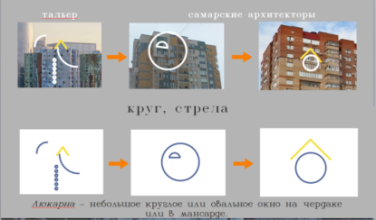 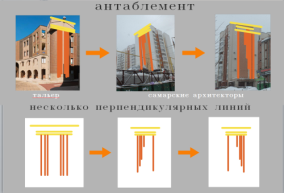 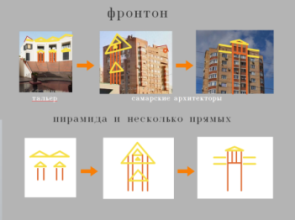 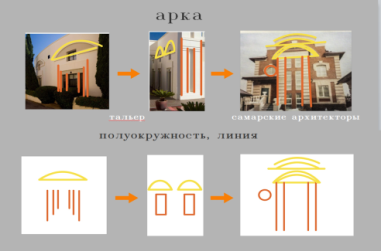 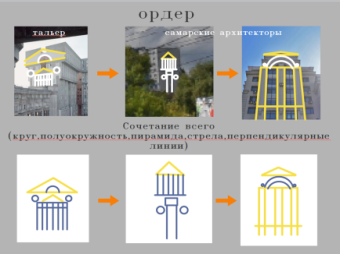 Рис 1. Визуальный анализ: круг и стрела, антаблемент, фронтон, арка, ордерБлагодаря визуальному анализу мы видим явное влияние «Тальер де архитектура» на самарскую архитектуру, которое показывает нам, что российская архитектура была на одной волне со всем миром, правда с некоторым отставанием на несколько десятков лет. Город – это текст, который мы должны прочесть.Архитектура «Тальер де архитектура» – это архитектура экономически развитых стран. Она выражена в пластике фасада, в выделении различных функций, в то время, когда архитектура самарского постмодернизма представлена в плоскости. Является лишь цитированием, это своеобразные памятники того времени, которые рассказывают нам историю архитектуры нашей страны, и мира в целом. Нельзя сказать, что архитектура самарского постмодернизма хороша или нет, главным остается то, что это архитектура прошлого и нужно двигаться дальше. Главным достоянием в проделанной работе, является выявление символов, которые объясняют самарский постмодернизм. Символы помогут нам всем лучше разбираться в архитектуре вокруг нас, относить ее к определенному времени и стилю. Ведь архитектура постмодернизма несет в себе всегда некий знак, символ, и уже совершенно неважно нарисованный он или нет.«ТРЭШ-АРТ» КАК ПРАКТИКА ОБЩЕСТВА ПОТРЕБЛЕНИЯМаслова О.С., научный руководитель доц. Букина О.В.(Самарский национальный исследовательский университет 
им. академика С.П. Королёва)«Трэш-арт» – это вид современного искусства, в котором основным материалом для создания художественного произведения служат старые, отслужившие предметы и вещи, чаще всего выбрасываемые на свалку, иначе говоря, мусор. Своими истоками «трэш-арт» уходит еще в начало XX в., когда в 1918 г. немецкий художник, дадаист Курт Швиттерс наряду с использованием обычных красок стал наклеивать на холст обертки от папирос, обрывки билетов и другие клочки бумами с текстом. Как самостоятельный вид искусства, в котором для создания художественного произведения используется только мусор, «трэш-арт» известен не так давно, примерно около 10-15 лет. Как и любая вновь возникшая практика «трэш-арт» нуждается в теоретическом осмыслении. На первый взгляд, эта художественная практика совершенно никак не «вписывается» в основную социокультурную модель современного общества – теорию общества потребления, и может быть охарактеризована как парадокс. Наша задача заключалась в том, чтобы попытаться объяснить каким образом «трэш-арт» мог возникнуть и получить распространение в обществе потребления.Согласно наиболее общему взгляду, общество потребления – это совокупность общественных отношений, в которых ключевое место играет индивидуальное потребление, опосредованное рынком [1, с. 42]. Различные трактовки потребления с социальной и культурной точек зрения мы можем увидеть уже в работах XIX в., например, в работах американского экономиста, социолога Торстейна Веблена, посвященных «теории праздного класса» [2, с. 63]. Термин «общество потребления» впервые был употреблен немецким социологом и философом Эрихом Фроммом в 1920-е гг. в качестве характеристики западной цивилизации. Фромм писал: «современное общество – полностью механизированное общество, управляемое компьютерами. Человек является частью этой гигантской машины, хорошо обеспеченной хлебом и зрелищами, но пассивной, неживой и мало способной чувствовать. Он ощущает себя точно таким, каким, по его мнению, его считают другие» [3, с. 22]. Почувствовать себя таким же, как другие, по мнению Э. Фромма, человеку позволяют вещи: «Я есть то, чем я обладаю и что я потребляю» [3, с. 55]. В 1960-е гг. американский философ и культуролог Герберт Маркузе в качестве механизма социализации индивида в современном обществе выделил не только одежду, как это делал Т. Веблен, но и другие предметы потребления, например, автомобиль, стереосистему, бытовую технику [4, с. 34-37].В 1970 г. знаменитый французский социолог и культуролог Жан Бодрийяр в работе «Общество потребления. Его мифы и структура» пришел к выводу о том, что во всех предшествующих цивилизациях вещи жили дольше, чем поколения людей. А сегодня человек видит, как вещи рождаются, совершенствуются, умирают и попадают в мусорную корзину. Поэтому современное общество Ж. Бодрийяр назвал «цивилизацией мусорной корзины» [5, с. 7].Все приведенные выше исследования говорят о том, что в XX в. произошли изменения природы потребления, оно превратилось из материальной практики в социокультурную. При этом многие исследователи отмечали, что потребление стало носить пассивный характер. Впервые о потреблении как пассивной практике написал Э. Фромм в работе «Революция надежды» 1968 г., в 2000-е гг. российский социолог Владимир Иванович Ильин ввёл термин «пассивный консьюмеризм» [1, с. 43].Основная идея «пассивного консьюмеризма» заключается в потреблении типовых, конвейерных вещей. Посредством обладания такими вещами индивид демонстрирует свою социальную принадлежность, самоутверждается в обществе [1, с. 42]. Чаще всего конвейерные вещи предлагаются не в одиночку, а в наборах. При таком подходе человека часто не интересует специфическая польза вещей, на первый план выходит их гармоничное сочетание. Если какая-то вещь из набора вышла из строя или разонравилась, человек избавляется не только от нее, но и от всего набора, оправляет весь набор в мусор. Сегодня мусорные отходы стали неотъемлемой часть антропогенного ландшафта [5, с. 11].Однако сегодня мы видим как общество начинает меняться, поскольку меняется характер производства и потребления товаров и услуг. На смену конвейерному производству, где товар создавался людьми или машиной согласно единому образцу пришел новый тип производства – гибко технологичный. Основная его идея заключается в привлечении потребителя к участию в процессе создания вещей. Кроме того, сегодня модным стало обладать эксклюзивной вещицей, которую, мы, либо можем заказать мастеру, объяснив, как она должна будет выглядеть, либо самим участвовать в ее создании. Для описания этих изменений российским социологом В.И. Ильиным был предложен термин «креативный консьюмеризм» [1, с. 47].В основе стратегии «креативного консьюмеризма» лежит гедонизм творца. Потребитель получает удовольствие не столько от самого предмета, сколько от возможности реализации своего творческого потенциала при его создании и потреблении.Таким образом, потребитель не пассивно откликается на реальность, которая навязывает себя, а активно создает и воссоздает мир, пытается объяснить то, каким в действительности является мир, и как его можно изменить, изъяв предметы из самоочевидного и придав им черты необычайного. Формы «креативного консьюмеризма» получают свое развитие в новых социокультурных практиках, среди которых мы можем выделить всевозможные мастер-классы по декоративно прикладному искусству, проекты по обмену ненужными книгами, одеждой и другими вещами, новые фотографические практики, например, использование инстаграм, а также обозначенный нами в самом начале такой вид искусства как «трэш-арт», для которого, как и для всех выделенных практик характерны активность и свобода деятельности потребителя, спонтанность деятельности и игровое начало.Таким образом, «трэш-арт» можно атрибутировать как явление новое, однако не парадоксальное, а стоящее в ряду новых практик креативного потребления, возникших в связи изменениями способов общественного производства и потребления. Попытки объяснить эти новые практики приводят к эволюции и развитию и самой теории потребления.БИБЛИОГРАФИЧЕСКИЙ СПИСОК1. Ильин В.И. Креативный консюмеризм как тренд современного общества потребления // Общество потребления: социальные и культурные основания. Журнал социологии и социальной антропологии. – СПб., 2011. – Том XIV. – № 5 (58). – С. 41-54.2. Веблен Т.Б. Теория праздного класса / Перевод Сорокиной С.Г. – М.: Прогресс, 1984. – 183 с.3. Фромм Э. Здоровое общество. – М.: АСТ Москва, 2006. – 288 с.4. Маркузе Г. Одномерный человек. – М.: «Refl-book», 1994. – 368 с.5. Бодрийар Ж. Общество потребления. Его мифы и структура. – М.: Культурная революция, Республика, 2006. – 269 с.ПРОЕКТНАЯ ДЕЯТЕЛЬНОСТЬ С ИСПОЛЬЗОВАНИЕМ 
ЭКСКУРСИОННОГО МЕТОДАСалосина М.Н., научный руководитель доц. Сафонова Е.В.(Самарский государственный социально-педагогический университет)Актуальность культурологических проектов в современном образовании заключается в том, что они опираются на фундаментальные элементы культуры и придают обучению культуроёмкость, ценностный фундамент. К любой предметной области, особенно в гуманитарных науках, применяется культурологический подход, потому что вся творческая деятельность человека – это часть культуры, все лучшие достижения общества – это и есть культура.Особое значение имеет взаимодействие культуры и образования. Если образование опирается на ценности культуры, включает в себя такие понятия как мораль, традиции, культура личности, культурная идентичность, ценностная ориентация, то образование становится емким, основательным, адекватным высоким запросам современного общества. Об этом писали А.С. Запесоцкий, И.А. Зимняя, Н.Б. Крылова, А.Я. Данилюк («Концепция духовно-нравственного развития и воспитания личности гражданина России») и многие другие. В. Библер создал школу «диалога культур», отмечая, что культура есть там, где есть взаимодействие культур, обращение настоящего к прошлому, актуализация этого прошлого. Современное образование ориентируется сейчас на диалог культур, происходит осознание культуроцентричности образования – человек должен расти, социализируясь в культуре, становясь ее частью, чувствуя гармонию с миром своего города, народа, страны. Пополняется «методическая копилка» культуроориентированных методов и приемов. Один из них – экскурсионный метод, который широко применяется в проектной деятельности со школьниками. Экскурсия – очная и заочная – прочно вошла в традицию внеклассной работы с детьми разного возраста. Из нее в образование вошел экскурсионный метод обучения (активно разрабатывал его и подробно прописал Б.В. Емельянов). Экскурсионный метод, являясь активным способом практических действий экскурсовода и экскурсантов, создает условия для их общения с объектами и для организованной и эффективной деятельности экскурсантов.Если речь идет об экскурсионной работе со школьниками, то это подразумевает вступление через показ и рассказ в активный диалог с эпохой и людьми, с их представлениями и мировосприятием и выявление того, что вошло в традицию и стало нашим современным опытом. Итак, первый принцип экскурсионного подхода – диалогичность, умение создать такую атмосферу экскурсии, которая бы погружала школьников в опосредованное общение через объекты показа, рассказ экскурсовода, беседу и самостоятельную исследовательскую работу экскурсантов.Второй принцип связан с выбором культуроёмкой темы для экскурсии. В эпоху погони за оригинальностью и желанием соответствовать невысоким запросам общественности модными темами экскурсий стали такие, которые ориентированы на массовую культуру и развлекательный досуг. Мы считаем, что принципиально выбирать для школьников такой экскурсионный проект, который будет способствовать духовно-нравственному развитию личности, будет решать проблему расширения ценностно-смысловой сферы ребенка, будет решать проблему формирования способности человека сознательно выстраивать и оценивать мир и себя на основе моральных норм и ценностных установок.Выбор нашего проекта – «Славянские просветители Кирилл и Мефодий». И областью социокультурного проектирования является предметное поле, во-первых духовно-нравственного развития и образования учащихся, во-вторых, культурно-исторической памяти и гражданского образования личности. Нам кажется, что если таким емким может быть проблемное поле проекта, то и сам проект может оказать значительное воздействие на формирование личности, на такой проект стоит затратить и время и средства.План проекта.Цель – дать целостное представление о роли в истории и культуре просветительской деятельности Кирилла и Мефодия.Возраст учащихся – учащиеся 5-6 классов общеобразовательных учреждений.1. Подготовительная беседа на классном часе «Откуда азбука пошла».2. Экскурсия. Маршрут экскурсии по г. Самара:а) объект показа – Кирилло-Мефодиевский собор;б) объект показа – Духовно-Просветительский центр «Кириллица», крестильный храм Андрея Первозванного;в) объект показа – памятник святым равноапостольным братьям Кириллу и Мефодию. 3. Материалы для учителя (рассказ в автобусе во время поездки к месту экскурсии).4. Литературная викторина для учащихся, посвященная жизни и деятельности Кирилла и Мефодия.5. Итоговое внеклассное мероприятие – праздник, посвященный Дню Славянской письменности.СЕКЦИЯ «ЛИНГВИСТИКА»МЕТАФОРИЧЕСКИЕ ЗНАЧЕНИЯ ГЛАГОЛА СТРЕЛЯТЬ 
И ЕГО ПРОИЗВОДНЫХБеляева О.С., научный руководитель доц. Усачева О.А.(Самарский национальный исследовательский университет 
им. академика С.П. Королёва)Предметом нашего исследования являются метафоры, отражающие представления носителей языка об оружии. Мы анализируем особенности метафорического использования наименований оружия (пистолет, пушка, копьё, кинжал и др.); деталей оружия (пуля, курок, прицел и др.); действий, производимых оружием (стрелять, колоть, взрывать и др.); человека, который обращается с оружием (пулемётчик, снайпер и др.).В метафорах получают отражение различные признаки оружия: форма, размер, звучание; переосмысляются функции, которые выполняет оружие, и действия, которые совершаются с помощью оружия.В данной работе мы проанализируем особенности метафорического использования глаголов, обозначающих действия, производимые оружием. Мы рассмотрим глаголы стрелять, выстрелить, отстреляться.Глагол стрелять имеет следующие переносные значения, которые фиксируются в словарях: 1) Издавать резкие отрывистые звуки, похожие на выстрелы; 2) Доставать, добывать, прося у кого-л. 3) безл. Об ощущении мгновенной острой колющей боли; 4) Стрелять глазами. – Бросать короткие, быстрые взгляды [1].Чаще всего в основе метафорического переноса лежит признак «скорость». Как правило, этот признак актуализируется совместно с другими признаками.Признак «скорость» совместно с признаком «характер действия с оружием» – быстро и резко произвести действие, спросить что-либо для использования без возвращения. Обозначается действие, которое нельзя отменить или исправить, как и выстрел из оружия (стрелять сигареты, стрелять деньги). Например: В карманах брюк и куртки не нашлось и крошки табака, стрелять сигареты у актёров он запретил себе давно, и потому решился выйти в зал в надежде встретить хоть кого из курящих знакомых (Дмитриев).Признак «скорость» совместно с признаком «сила воздействия». Глагол стрелять при метафорическом переносе в данном случае употребляется в значении «ощущение мгновенной острой колющей боли». Совокупность признаков «скорость» и «сила воздействия» подчёркивает силу боли и её недолгую продолжительность. Эта боль больше похожа на резкий сильный щелчок в теле, поэтому она сравнивается с выстрелом – быстрым, резким щелчком (нажатием курка) и полётом пули. Сравнивается и физическое воздействие на объект – как от выстрела из оружия, так и от «стрельбы» в теле возникает сильная боль, наносится физический вред организму. Например: Что ж бы это такое было? Стреляет, что ли, в голову? (Гончаров); Кроме того, у меня стреляет в левый бок, боль проходит под ложечкой и оканчивается нестерпимой ломотой в правой лопатке, и всё это отдаётся тупой болью в позвоночном хребте (Авдеев).Названные признаки лежат в основе метафорического переноса и в том случае, когда характеризуется взгляд человека: Стрелять глазами – это значит быстро, резко посмотреть на кого-либо и тут же отвести взгляд. Обычно употребляют данный глагол, когда хотят подчеркнуть силу взгляда, его воздействие на другого человека. В основе метафорического переноса может лежать признак «звучание». Сопоставление происходит на основе характерного звука выстрела. Например: Женщина бросилась за ним. Туфли ее стреляли, как пистолеты (Паустовский).Глагол выстрелить при метафорическом употреблении актуализирует сему «сила воздействия». Часто этот глагол употребляется при описании спортивных игр. В данных примерах глагол выстрелить реализует значение «резко и быстро подать издалека мяч»: За счет работы ног он может точно выстрелить практически с любой точки на площадке, особенно – из-за периметра (Советский спорт).В последние десятилетия глагол выстрелить приобрёл переносное значение «ярко и внезапно проявить себя», «показать себя неожиданно с лучшей стороны», «совершить прорыв в какой-либо деятельности». В основе метафоры ассоциация таких действий с быстрым выстрелом из оружия – таким же внезапным и резким, часто неожиданным. Глагол выстрелить актуализирует в данном случае сему «сила воздействия», так как яркое и необычное проявление себя оказывает воздействие на окружающих, производит эффект. Примеры: Летунову в плюс идет то, что он давно живет и играет в Америке, ну а Фазлеев – парень, безусловно, одаренный, но скорее кот в мешке, который, впрочем, может и выстрелить (Известия).Глагол выстрелить при метафорическом осмыслении может иметь как положительную семантику, так и отрицательную: Название должно выстрелить, продолжает эксперт, однако долго его успех может не продлиться, он почти полностью завязан на политической конъюнктуре (Известия). В данном примере речь идёт об очень ярком, необычном названии, своей оригинальностью оно сможет воздействовать на людей, то есть его употребление будет иметь положительный эффект. Или: Это очень опасная тенденция, потому что когда закручиваются гайки, то рано или поздно это может выстрелить,– добавила она (Известия). В данном примере глагол выстрелить имеет семантику «внезапное действие», это действие оценивается негативно. Глагол отстреляться имеет метафорическое значение «закончить какое-либо дело». Важен результат, поэтому употребляется глагол совершенного вида. В прямом значении отстреляться – это «завершить стрельбу/успешно защититься стрельбой», в метафорическом употреблении глагол, как правило, имеет значение «успешно завершить дело». Например: Отстрелялись – именно этим словом можно выразить эмоции той части абитуриентов, которые уже сдали экзамены и поступили в традиционно передовые, с точки зрения сроков, московские вузы (Вечерняя Москва); На перекрёстке дороге ждали меня оператор с журналисткой Салли Вильсон. … Отстрелявшись с журналистами, вскоре я имел счастье общения с Малкольмом Ламбертом, физиком из Тасмании (Шиманский).На основе проанализированных примеров можно сделать вывод о том, что круг метафорических значений у глагола стрелять и его производных очень многообразен и широк. БИБЛИОГРАФИЧЕСКИЙ СПИСОК1. Ефремова Т.Ф. Новый словарь русского языка. Толково-словообразовательный. М.: Русский язык, 2000. URL: http://dic.academic.ru/dic.nsf/efremovaРЕЧЕВАЯ СПЕЦИФИКА «ВНЕКОНФЛИКТНОГО ГЕРОЯ» 
В РОМАНЕ Ф.М. ДОСТОЕВСКОГО «БРАТЬЯ КАРАМАЗОВЫ»Мартынюк О.А., научный руководитель Венгранович М.А.(Тольяттинский государственный университет)Представлен новый тип героя в литературе – «внеконфликтный» герой. Выявлена его речевая специфика. Сюжетным стержнем романа Ф.М. Достоевского «Братья Карамазовы» является конфликт в различных его ипостасях. Система образов может быть дифференцирована в зависимости от участия в столкновениях разного рода. Среди конфликтных героев можно выделить особый тип – «внеконфликтный», специфическая природа которого строится на нетрадиционном поведении в спорных и провокационных ситуациях. Главный аспект этой природы – речевая специфика, заключающаяся в следующем:1. Тактика молчания. («Старец молча разглядывал того и другого»). 2. Отсутствие лексики с отрицательной оценкой по отношению к участникам конфликта, к их действиям и словам («не беспокойтесь, прошу вас», «будьте спокойны, прошу вас», «я особенно прошу вас быть моим гостем», «убедительно и вас прошуне беспокоиться»).3. Уверенная интонация («Идите и объявите, – прошептал я ему. Голосу во мне не хватало, но прошептал я твёрдо»).4. Контекстуальные эмотивы любви. Лексемы с семантикой прощения, а также слова «поклон», «облобызать», «плакать», «слёзы», «жалость», местоимения «вы», «он» в разных формах и их производные, а также коннотативная лексика с отрицательным значением по отношению к себе в сравнении с собеседником. Также к контекстуальным эмотивам любви можно отнести умышленные лексические повторы «прошу вас», «не беспокойтесь», «будьте спокойны», «не стесняйтесь» с семантикой заботы, нацеленные на создание спокойной обстановки через убеждение.5. Улыбка и эмотивы радости.Старец Зосима всегда приветлив, весел, от него всегда исходит радость. «Алёшу необыкновенно поражало и то, что старец был вовсе не строг; напротив, был всегда почти весел в обхождении».Поведение старца Зосимы и его слова в романе оказывают положительное воздействие на различных героев, так или иначе задействованных в конфликте: и на интеллектуала-атеиста Ивана Карамазова, и на несдержанного Дмитрия, и на «старого шута» Фёдора Павловича, и на денщика Афанасия, и на противника во время дуэли.Безукоризненная речь, сдержанное поведение старца Зосимы, свидетельствующие не только о глубоком смирении, но и о высокой любви ко всем людям, должны стать образцами для человека, проживающего в конфликте. Эпиграф романа об умершем зерне, приносящем плоды, отсылает нас к брату старца Маркелу, эпизодическому герою, который передал идею о всеобщей любви и ответственности каждого за грехи другого юному Зиновию перед своей смертью: «Ну, говорит, ступай теперь, играй, живи за меня!». Так и потом старец Зосима, чувствуя скорый конец жизни, передаёт названному сыну Алексею «зерно бесконфликтности», благословляя его на служение вне монастыря: «Ты там нужнее. Там миру нет». Таким образом, в глазах писателя старец Зосима (да и вообще инок) – борец за мир, способный победить любой конфликт смирением, молчанием и всеобщею любовью.Зарождение идеи бесконфликтности в романе находим в поэме «Великий инквизитор» Ивана Карамазова. Поведение Христа в поэме – образец для всех вовлечённых в конфликт. Старец Зосима, жизненным стремлением которого является приближение к образу Христа, избирает для себя путь к бесконфликтной жизни, показанный Богочеловеком.Таким образом, идеей романа становится мысль о всеобщем братстве, достичь которого можно только через избавление от привычной ситуации конфликта, через презрение человеком эгоистического чувства превосходства над собеседником в спорной ситуации, через отказ от соблазнительного признания собственной правоты, а также через обретение чувства ответственности каждого человека за другого.ОБЫГРЫВАНИЕ НЕОДНОЗНАЧНОСТИ 
В СТЕНДОВОЙ РЕКЛАМЕ ГОРОДА САМАРЫЯрыгина П.П., научный руководитель доц. Кальнова О.И.(Самарский государственный социально-педагогический университет)Исследован один из видов проявления языковой игры – обыгрывание неоднозначности – в рекламных текстах г. Самары. Под языковой игрой обычно понимают нетрадиционное, неканоническое использование языка, творчество в языке, ориентацию на скрытые эстетические возможности языкового знака [4]. В Самаре случаи обыгрывания неоднозначности в стендовой рекламе частотны. Этот прием реализован в 29% от общего количества собранного материала.Рекламный текст может истолковываться более чем одним или двумя вариантами. Именно в таком текстеимеет место неоднозначность. Достигаемый с помощью данного вида языковой игры эффект основан на удовольствии, получаемом потребителем рекламы от успешной игры: «успехом» адресата рекламы как партнера в этой игре является обнаружение им обоих смыслов, одновременно присутствующих в том или ином рекламном тексте [1, c. 20].Было установлено, что в самарской рекламе неоднозначность создается за счет разных лексических и фразеологических средств.В следующих рекламных текстах неоднозначность основана на полисемии.1. Реклама службы доставки гласит: «Везёт кому-то!». Слово везет используетсякак в значении «перемещать, доставлять куда-нибудь при помощи каких-нибудь средств передвижения «, так и для обозначения удачливости человека в делах. Данный текст позволяет совместить два смысла: «как удачлив тот, кому это везут».2. «Боже, что я несу» (реклама сумки). У слова нести в словаре отмечаются следующие значения: 1) взяв в руки или нагрузив на себя, перемещать, доставлять куда-либо; 2) говорить [5, c. 524].Подобная языковая игра может строиться благодаря использованию слов различной стилистической окрашенности.1. Кресло готово «Прогнуться под вас». Первое значение слова прогнуться – от тяжести получить изгиб [5, c. 787]; второе – идти на унижение ради успеха, подличать, подлизываться, льстить кому-либо [2].2. Диван: «Разбирается с приездом тещи». Слово разбираться обозначает способность расположиться в определенном порядке, а формулировка разобраться с кем-то, с чем-то носит жаргонный характер, выражает значение «выяснять отношения; испытывать сложности во взаимоотношениях» [3]. С одной стороны, автор данного текста подчеркивает функциональность товара, с другой – придает выражению комичность, которая тут же отсылает носителя языка к традиционным в русском обществе анекдотам про тёщу.Другой способ реализации неоднозначности в тексте – использование омоформ.1. «Губы в самом соку» (реклама блеска для губ с экстрактом ягодного сока). В данном случае неоднозначность обыгрывается с помощью наложения значений омоформ: форма существительного сок в значении «напиток, приготовляемый из мякоти плодов», говорит о составе товара, а наречная форма в соку, значение которой «в полном расцвете сил, в лучшей поре развития» направлена на привлечение покупателя с точки зрения внешних характеристик [5, с. 975].В языковой игре также могут участвовать слово и фразеологизированный оборот.1. «Комфорт в порядке вещей» (торговая сеть товаров для дома). Слово порядок означает верное расположение вещей в пространстве, а само устойчивое сочетание в порядке вещей истолковывается как нечто должное и в тоже время обыденное, привычное. Происходит наложение смыслов: «верное расположение вещей – это нормально и привычно» [5, с. 731].2. Лампа: «Проливает свет на семейные отношения». В одном из значений имеется в виду функциональность предмета (слово свет как источник освещения), а фразеологизм проливать свет выражает значение «прояснять, делать понятнее» 
[5, с. 917; 2].3. Реклама книжной полки: «Поставить классиков на место». В этом выражении можно увидеть два смысла: поставить книгу классикана соответствующее ей место или как фразеологичекое выражение поставить на место в значении «указывать кому-либо на его неправильное поведение» [3].Выводы таковы: обыгрывание неоднозначности в рекламном тексте позволяет реализовать ряд общих рекламных задач, таких как привлечение внимания реципиента, запоминаемость текста, воспроизводимость, нередко расширение представления о товаре, способность вызывать эмоции (чаще положительные, реже негативные эмоции – главное, сильные). Осуществление неоднозначности в рекламе часто строится на основе полисемии или многозначности целых фраз не только в рамках литературного языка, но и жаргонного, просторечного и др. Кроме того, обыгрывание неоднозначности происходит между словоформами разных частей речи и между текстом и изображением. БИБЛИОГРАФИЧЕСКИЙ СПИСОК1. Апресян Ю.Д. Структура словарной статьи словаря // Новый объяснительный словарь синонимов русского языка. Второй выпуск. – М., 2000. – 488 с. 2. Быстрова Е.А., Окунева А.П., Шанский Н.М. Учебный фразеологический словарь. – М., 1997. – 271 с.3. Елистратов В.С. Словарь русского арго. – [Электронный ресурс] // www.gramota.ru4. Норман Б.Ю. Язык: знакомый незнакомец. – М., 1987. – 250с.5. Ожегов С.И. Словарь русского языка: Ок. 53000 слов / С.И. Ожегов; Под общ. ред. проф. Л.И. Скворцова. – 24-е изд., испр. – М., 2005. – 1200 с.СЕКЦИЯ «ЛИТЕРАТУРОВЕДЕНИЕ»МУЖСКОЕ И ЖЕНСКОЕ В ТВОРЧЕСТВЕ Н.В. ГОГОЛЯ И А.П. ЧЕХОВА 
(НА ПРИМЕРЕ «ЖЕНИТЬБЫ» И «ПРЕДЛОЖЕНИЯ»)Абрамова С.В., научный руководитель проф. Тютелова Л.Г.(Самарский национальный исследовательский университет 
им. академика С.П. Королёва)В парадигме культурных знаний гендер является одним из ключевых понятий. Термин был введен в науку американским психоаналитиком Робертом Столлером и затем успел проникнуть во многие гуманитарные науки: психологию, социологию, философию, языкознание. Исключением не стало и литературоведение. Правда, учёные не могут договориться между собой о том, в чем состоит гендерный подход в анализе того или иного произведения. Однако все сходятся в одном: гендер заставляет обращать внимание на открытую борьбу мужского и женского начал. В своем исследовании мы остановимся на изучении мужских и женских образов, благодаря которым моделируется ситуация сватовства двумя авторами – Гоголем в первой трети XIX века и Чеховым – в конце XIX столетия. Предметом нашего исследования являются сюжетные роли и место в системе персонажей женских и мужских образов. В пьесе Н.В. Гоголя «Женитьба» гротескно представлена ситуация сватовства. Решившего жениться Подколёсина интересует не невеста, а то, как он будет выглядеть в глазах общества. Но и невесту не интересуют женихи. Собственно, мужские и женские персонажи комедии не стремятся увидеть в «другом» человека. Тем самым Гоголь говорит, что для мужчин XIX века женщина лишь некий товар со своим набором идеальных «свойств», тогда как для женщины мужчина – определенная карта, выпавшая из колоды, которая может привести к счастью.Специфика отношения героев к браку во многом определяет те роли, которые играют в гоголевской пьесе персонажи. У мужчин это роль жениха и роль свахи и невесты. Традиционной является первая, которая помогает Гоголю показать истинную сущность мужчин. Интересно, что за желанием жениться каждого из потенциальных женихов кроется личный мотив и эгоцентризм. Невеста для них лишь бесплатное приложение к имуществу.Менее традиционна роль свахи. В гоголевской комедии ее играет Кочкарев, соперничающий с настоящей свахой. Герою ошибочна кажется, что он справится с чужой работой ничуть не хуже, чем женщина. Женскую роль играет и Подколёсин. Но это уже роль девицы на выданье. Так, в одном из действий поведение главного героя ничем не отличается от женского: Подколёсин весьма придирчив к внешнему виду и медлителен при подготовке к выходу в свет. В чеховском водевиле «Предложение» в первую очередь чужая роль достается женщине. Наталья Степановна, дочь помещика Чубукова, увлекается охотой, что являлось развлечением преимущественно мужчин. Не случайно спор между потенциальными женихом и невестой возникает и из-за охотничьих собак. Мужской персонаж изображен Чеховым так, как изображают женщин. Так, для создания образа Ломова автор использует прием речевой маски, то есть создаются нехарактерные для мужчины образы: голубушка, ангел, мамочка, мамуся. Скорее всего, такое обращение связано с характером и поведением главного персонажа: он будто бы женский. Интересен и тот факт, что Ломов в пьесе играет две роли: роль товара и купца, – причем обе малоудачно. В начале пьесы читатель видит в герое жениха. Следовательно, купца, приобретающего нужный ему товар. Но роль купца не удается герою: он даже не может четко сформулировать цель своего приезда в дом Чубуковых, объясниться с «невестой», на что указывают многочисленные авторские паузы. Следовательно, в чеховской традиции намечается сниженность мужского образа и тенденция к демонстрации мужской слабости, тогда как женский персонаж действует весьма активно и даже строптиво. Можно сказать, что герои пытаются взаимодействовать друг с другом, играя те роли, которые им не свойственны от природы. Именно поэтому Чехов и вводит вместо мотива «купли/продажи» мотив «поединка/спора», изменяя ситуацию сватовства. Таким образом, мы выяснили, что отношения между мужчиной и женщиной на протяжении XIX столетия стремительно меняются. Гоголевский мир еще вполне традиционный. В нем мужчина активен, женщина пассивна, хотя создается впечатление, что именно ей предстоит сделать выбор. Но, в конечном итоге, выбор за нее делает «другой» – Кочкарев, навязывающей Агафье Тихоновне Подколёсина, и Подколёсин, в последний момент убегающий из дома невесты через окно и без шляпы и возвращающийся к традиционным мужским ролям.Чехов же представил процесс освобождения женщин и продемонстрировал свое неоднозначное к нему отношение. Автор показал женщину нового времени, которая существенно отличается от женщин предыдущих эпох. СВЯЗЬ МИФА, ОБРЯДА И ТЕАТРА В ТЕАТРАЛЬНЫХ ТЕОРИЯХ 
РУБЕЖА XIX-XX ВЕКОВАверьянова Е.С., научный руководитель проф. Журчева О.В.(Самарский государственный социально-педагогический университет)«Век вывихнут» – реплика Гамлета довольно точно описывает сложнейшую ситуацию, в которой оказалось российское общество на рубеже XIX-XX вв. Оказалось, что старая модель мира рухнула, так что возникла необходимость в создании новой, которая объясняла бы нынешнее положение человека во Вселенной. «Мы – дети рубежа, – говорил Андрей Белый, – мы ни «конец» века, ни «начало» нового, а схватка столетий в душе» [1, с. 170].Театр постоянно обновляется, но неизменно стремится к восстановлению в себе синкретизма – единой связи всех видов искусства. В разные периоды художники заявляют о существовании такой связи, а в XX веке она находит воплощение в драме. В то же время под влиянием представлений о театре как о способе преобразования окружающей реальности возникает множество эстетических концепций, в которых театр воспринимается как животворящая сила, способная изменить мир. Распространение театральных утопий совпадает с началом художественной эпохи и приходится на первую половину 1900-х гг., продолжаясь до 1930-х гг. Главными идеологами мироустроительных концепций являлись символисты. Философы русского символизма ставили перед театром вопросы о его роли в парадигме человеческой жизни. В своих театральных концепциях Вяч. Иванов и А. Белый за исходную позицию берут мысль о синтезе всех форм художественной деятельности в «теургии».Буквально термин «теургия» обозначает действие Бога. Искусство, ставшее теургией, служит магическому преображению жизни и ее спасению через «творческую литургию» – служение высшему началу. Русские символисты мечтали о воскрешении античных мистерий, о «соборных действах», в которых исчезнет граница между сценой и зрительным залом, где все сольются в общем хороводе культа. Апостолом грядущего для них стал Р. Вагнер и его концепция «gesamkunstwerk» – объединенное искусство, в котором все виды и формы художественной деятельности образуют органическое целое. Важным было то, что в театральное сознание эпохи по сути впервые вошла мистерия, что сцена как бы включалась в религиозное строительство жизни. Отчасти на этом основании создаст свою театральную утопию Вяч. Иванов.Иванов переакцентирует театральную концепцию Ницше, рассматривая театр как «соборное действо». Церковность, соборность – основные черты сакрального «театра-храма», в котором не играют, а священнодействуют. Вяч. Иванов ищет связи между христианством и религиями античного мира. «Дионисийская идея, – пишет он, – была в той же мере внутренне-освободительной силой и своего рода «моралью рабов», как и христианство» [2, с. 165]. Поэт христианизировал миф об умирающем и воскресающем боге Дионисе, видя в нем «евангельское приуготовление».Дионисийство явилось основой эстетического миросозерцания поэта, фундаментом всех его теоретических построений. По мнению Иванова, современный ему театр статичен, а задача художника заключается в том, чтобы разбудить его динамическую стихию. Свои рассуждения он суммирует в формуле синтетической драмы – героической трагедии и мистерии. В ней действие возникает из оркестровой симфонии, партер освобожден от кресел для орхестры, для хоровой игры актеров и зрителей. Поэт соотносит картины театра будущего с античностью, в которой драматическое искусство достигало высот мифотворчества.Трагедия с начала VI века становится мощнейшим посредником между мистико-религиозным опытом и всенародной культурой – то есть, сочетая в себе черты богослужения, она постепенно приобретает и художественность. Иванов указывает: «Искусство трагиков достойно и мудро сочетало свою руководительную власть, простиравшуюся до существенных перемен и нововведений в области мифа и учения о божестве, с истинной верностью запросам нового сознания и потребностям изменяющейся жизни» [2, с. 230].Центральным среди авторов, обращавшихся к античности, является имя Иннокентия Анненского. Анненский – переводчик Еврипида, в 1907 г. вышел первый том отдельного издания трагедий младшего из трех великих трагиков античной Греции в его переводе. Всего им написано четыре трагедии на мифологические сюжеты: «Меланиппа-философ», «Царь Иксион», «Лаодамия», «Фамира-кифарэд» – все они являются скорее адаптированными версиями античных оригинальных вариантов. Трагедии Анненского не являются проповедью отречения от земного мира, воспеванием небытия. Именно эта черта отличает его «Лаодамию» от трагедий, написанных на тот же сюжет, в авторстве В. Брюсова («Протисилай-умерший») и Ф. Сологуба («Дар мудрых пчел»). «Лаодамия» написана на сюжет античной мифологии с использованием приемов строения классической трагедии – партия хора, однако в сущности она является стилизацией, отражающей душу современного автору человека. В предисловии к первой трагедии «Меланиппа-философ» Анненский говорит: «Для трактования античного сюжета в распоряжении автора было два способа: условно-археологический, более легкий, и мифический, который показался ему заманчивее. Этот метод, допускающий анахронизмы и фантастическое, позволил бы автору глубже затронуть вопросы психологии и этики и более, как ему казалось, слить мир античный с современною душою». [3, с. 308].Традиционные представления об античной мифологии как о выражении культа красоты были пересмотрены под влиянием исследований культа Диониса. Мир «страдающего бога» У Анненского переходит в мир страдающего человека, оставшегося наедине с земными бедами и страданиями. Трагедии Анненского – это трагедии отдельных героев. Лаодамия страдает как любящая жена, жертвующая ради своего чувства всем, что у нее есть, даже жизнью.«Эстетическое донкихотство» – таковы заголовки двух статей, вышедших после смерти поэта. Действительно, драматургические опыты Анненского и других символистов во многом опережали современный им театрально-литературный процесс. Драма обладает огромной жизнестроительной энергией, через которую впервые осознается призыв к творению жизни. Это обусловлено тем, что искусство в ней стремится расшириться и стать жизнью в буквальном и переносном смысле слова – содержание драмы воплощается на сцене, с которой переходит и в жизнь. Театральная драматическая практика 1900-1910 гг. сумела оказать опосредованное влияние художественную мысль в искусстве ХХ века, и в частности легла в основу теоретических построений Н. Евреинова, режиссерских опытов А. Таирова и В. Мейерхольда.БИБЛИОГРАФИЧЕСКИЙ СПИСОК1. Белый А. На рубеже двух столетий. – М.: Художественная литература, 1989. 2. Иванов Вяч. Дионис и прадионисийство. – СПб.: Алетейя, 1994. 3. Анненский И.Ф. Стихотворения и трагедии. – Л.: Советский писатель, 1959. Н.Г. ГАРИН-МИХАЙЛОВСКИЙ И А.Л. ТОЛСТАЯ 
«В СУТОЛОКЕ ПРОВИНЦИАЛЬНОЙ ЖИЗНИ»Горностаева В.И., научный руководитель проф. Перепёлкин М.А. (Самарский национальный исследовательский университет 
им. академика С.П. Королёва)Творчество Александры Леонтьевны Толстой-Бостром мало известно современному читателю. Её писательский цикл охватывает период с 80-х годов XIX века до начала XX века. На своеобразие и особенность творчества А. Толстой во многом повлияла историческая среда, частью которой она была. В эту сложную эпоху и в семье А.Л. Толстой особенно горячо принималась идея творческой активности художника. Писатель должен твёрдо определить свою позицию, иначе люди перестанут ему верить, считала Александра Леонтьевна. Особый интерес в семье А.Л. Толстой вызывало творчество Н.Г. Гарина-Михайловского. Привлекала творческая манера писателя, связывали их также и дружеские отношения. Проанализировав творчество этих двух, безусловно, талантливых писателей, мы находим общие идеи, общий фон повествования, схожие типы героев, а также общую проблематику, перекликающуюся в их произведениях. Материалом для анализа послужили рассказы А.Л. Толстой «Ради детей», «Выборщики», «Лагутка» и др., а также сборник очерков Н.Г. Гарина-Михайловского «В сутолоке провинциальной жизни». В данной работе мы рассмотрим такие сходные доминанты, отразившиеся в данных произведениях, как пространство города, провинциального города, его связь с деревней.А.В. Жесткова в своей статье «Провинциальный текст» Н.Г. Гарина-Михайловского» выделяет несколько элементов, выделяющихся в пространстве провинциального города и так или иначе характеризующих его. Проследим каждый из них на материале произведений А. Толстой и Н. Гарина-Михайловского.Первый элемент, который выделяет А. Жесткова – «центр и периферия в провинции». Губернский город – некий двойник, пытающийся примерить на себя роль столичного города, взять инициативу в свои руки, контролировать и влиять на всё. Дворяне в очерках Гарина-Михайловского, как провинциальные, так и губернские, стремятся быть ближе к столичному городу, ближе к светской жизни, к новостям, к «сплетням и слухам» столичной жизни: «Заскорузлые деревенские медведи мало-помалу выползали из своих деревенских шкур: умывались стриглись, брились и преобразовывались кое-как в городских. Но в их номерах по-прежнему царил характерный запах от всех этих дох, полушубков и душегреек…». В рассказах А. Толстой не так чётко прослеживается эта «дворянская» разница, но в её недописанной повести «Господин Козочкин и его похождения» мы также можем увидеть совершенно разные типы дворянства. В центре повествования – господин Козочкин, этакий тип дворянина «новейшей формации», который стремится к столичному свету, полностью отказываясь от своего сословия. В противопоставлении же ему находятся милые и своеобразные «чудаки», дворяне уходящей эпохи, которые, засучив рукава, разводят маленький садик и кормятся этим. Следующий элемент – «выборы, частная и общественная жизнь». Выборы приводят город в движение, заставляют его «встряхнуться». Однако здесь опять, осмысляя выборы как дань традициям, ценностям, их высмеивают. Гарин-Михайловский при описании выборов подбирает такие слова, которые лишь нагнетают, и без того накалившуюся до предела, обстановку: «разорённый», «грубый», «худший, «ничтожный», «разорившийся» и др. Современные выборы – лишь пародия на выборы прошлого. Это выражается и в рассказе А. Толстой «Выборщики». Часть народа, которая до сих пор верит в неизменность, сохранность той формы выборов, которая проводилась из года в год, и в этот раз возлагает особые надежды на кандидатов, за которых они отдают свой голос.И ещё одним важным элементом, характеризующим провинциальный текст как ничто другое, является «торговая площадь и голод». Торговая площадь – это «своеобразный нерв, обеспечивающий функционирование города как живой субстанции». Н. Гарин-Михайловский в своих очерках соединяет эту «функциональную жизненность» торговой площади с голодом, постигшим в то время Самару: «Они и раньше знали этот город, когда в хорошие годы возили, бывало, сюда свой хлеб на продажу <...> и с утра до вечера у конторок хлебных торговцев стояла толпа, ожидая очереди расчёта, вернее, обсчёта, потому что у редкого всё сходило благополучно: того в весе обманут, того в качестве». Однако голод как символ смерти, пустоты неожиданно становится объединяющим звеном пространства города и деревни, тем самым накрепко соединяя два, казалось бы совершенно несовместимых, мира. В уже упомянутом рассказе А. Толстой «Выборщики» повествователь рассуждает о причинах этого страшного наваждения: «Эх, не радует весна мужицкое сердце <...> шагать так 20 вёрст и надрывать своё сердце видом выжженной степи и голых полей. Знать прогневался Господь на православных крестьян. Трава придорожная под ногами хрустит и ломается. Хорошего ли тут ждать? Не даёт Бог дождичка, голод, как есть, голод будет. И скотине и мужику помирать придётся».Таким образом, проанализировав творчество двух писателей, мы обнаруживаем многие точки соприкосновения, многие схожие мотивы, идеи, но самое главное, в том числе для нашего исследования, – обращение к провинциальному пространству, к жизни провинции, её связи со столичным городом, а также освещение через призму провинциальной жизни устройство жизни её жителей, различие, порой разительное различие между жизнью крестьян и уже отживающего сословия дворянства. В дальнейшем мы исследуем и проанализируем столкновение, конфликт этих совершенно двух разных образов жизни, разного мировоззрения, а также поиски писателями путей решения, казалось бы, неразрешимого противоречия и выхода из него.ЗАПИСКИ НЕИЗВЕСТНОГО: РАССКАЗЫ 1848 ГОДА Ф.М. ДОСТОЕВСКОГОДанчук Т.В., научный руководитель проф. Карпенко Г.Ю.(Самарский национальный исследовательский университет 
им. академика С.П. Королёва)К 1948 году имя Ф.М. Достоевского в литературных кругах уже стало узнаваемо. Писатель к тому времени успел опубликовать такие сочинения как «Бедные люди» и «Двойник» в 1846 г., «Господин Прохарчин», «Роман в 9 письмах», «Хозяйка», «Слабое сердце» и «Ползунков» в 1847 г. Эти произведения помогли начинающему автору занять определенную нишу в литературном мире середины XIX столетия. Следующим крупным произведением станет роман «Белые ночи», который Ф.М. Достоевский опубликует лишь в декабре 1848 года. Но в течение этого года в журнале А. Краевского «Отечественные записки» один за другим будут выходить небольшие произведения, которые публика воспримет в качестве легких комических текстов. «Чужая жена» в январе, «Честный вор» в апреле, «Елка и свадьба» в сентябре и «Ревнивый муж» в ноябре – четыре анекдотические истории с незамысловатым сюжетом, напоминающим газетные фельетоны. В 1860 году Ф.М. Достоевский вновь обращается к этим рассказам: вносит стилистические корректировки, а два из них («Чужая жена» и «Ревнивый муж») объединяет в один – «Чужая жена и муж под кроватью». На первый взгляд, эти рассказы представляют собой четыре забавных зарисовки из жизни городских жителей. Но при более подробном чтении возникает мысль, что эти произведения между собой каким-то образом связаны. Кроме того, тот факт, что Достоевский спустя столько лет снова обращается к этим рассказам, дает повод задуматься: что же скрывается за «газетной обложкой» данных рассказов и какая между ними связь? Сюжет всех рассказов незатейлив и прост. Например, в «Чужой жене» подозревающий жену муж сторожит ее у подъезда дома, где у нее должно быть свидание. В сообщники он берет молодого человека, стоящего рядом, как оказывается позднее – тоже любовника жены. В последней сцене жена, которую застают выходящей из дома с мужчиной, довольно неуклюже сглаживает подозрения. Муж рад любым оправданиям, любовник в удивлении.В «Елке и свадьбе» Юлиан Мастакович на детской елке присматривается к девочке, за которую обещают хорошее приданное. Через пять лет повествователь случайно попадает на свадьбу: «Взглянув внимательно на жениха, я вдруг узнал в нем Юлиана Мастаковича, которого не видел ровно пять лет. Я поглядел на нее... Боже мой!.. Однако расчет был хорош!» [1, с. 51]. Если в «Елке и свадьбе» показана ситуация, в которой герою удается заполучить желаемое против воли другого человека (Юлиан Мастакович расчетом женится на молодой девушке), то в «Чужой жене» и «Ревнивом муже» проявляются последствия такого захватичества. На смену расчетливости и трезвости приходят ревность, подозрительность и вечное беспокойство. «Ревнивый муж» продолжает историю, описанную в «Чужой жене»: муж в театре перехватывает записку с назначением свидания, летит на место, ошибается и попадает в чужую квартиру. Вынужден лежать под кроватью в соседстве, как читатель понимает (да и муж тоже), очередного любовника жены. Со скандалом появляется перед супружеской парой, возвращается домой, жена болеет дома, подозрения сняты.Иван Андреевич начинает чувствовать, что статус супруги не гарантирует абсолютную верность мужу. В рассказе «Чужая жена» с самого начала герой – муж – повторяет: «чужая жена», «она не моя жена», «я не муж». Более того – фраза «чужая жена» вынесена в заголовок. Таким образом, он в разговоре со случайным собеседником (который оказывается очередным любовником жены) фиксирует и утверждает, что жена ему чужая. Герой уверен, что обманывает, ведь по закону они действительно являются супругами. Но, по сути, Иван Андреевич из раза в раз повторяет горькую правду. Идея «чужой» жены оказывается связана с идеей ревности, развитой в последнем рассказе. Связка «чужая жена – ревнивый муж» оказываются причиной и ответом в сложившейся ситуации, а истоки этой истории обретаются в «Елке и свадьбе», когда против воли девушки совершается брак с человеком намного старше ее.Интересно, что в повествовании как первого, так и второго рассказов («Чужая жена» и «Ревнивый муж») постепенно героя Ивана Андреевича начинает больше волновать отношение к нему собеседников – как окажется по ходу повествования, любовников его жены, а не измена жены. Он не может молчать, как призывает молодой человек, чтобы поймать неверную жену, так как пытается оправдаться в его глазах: «…вижу, что вы дурно обо мне думаете. Позвольте мне поднять в вашем мнении мою репутацию, позвольте мне сказать, кто я такой, я пришел сюда против себя, уверяю вас; я не за тем, за чем вы думаете...» [1, с. 54]. Не замечая риска быть обнаруженным, в рассказе «Ревнивый муж» он пытается доказать, что он порядочный и нравственный человек. Таким образом, классический треугольник жена – муж и жена – любовник, превращается в муж – жена и муж – любовник жены. В «Честном воре» тема присвоения чужого разыгрывается более прямолинейно: Астафий Иванович знакомится в харчевне с бедолагой по имени Емельян Ильич. «Пьянчужка, потаскун и тунеядец», жалеет и оставляет его у себя. Однажды у гостеприимного хозяина пропали новые рейтузы, он отказывается верить в то, что кражу мог совершить такой честный и преданный Емельян. Однако, все оборачивается именно так: Емельян пять дней не приходит от стыда домой, возвращается совершенно больной; в скором времени умирает, испытывая глубокое чувство раскаяния. Ощущение незаконного обладания, которое герои предыдущий рассказов чувствовали интуитивно, на этот раз полностью осознается и болезненно переживается. Глубокое переживание содеянного греха приводит к единственному искуплению – к смерти. Таким образом, цикл «Чужая жена» – «Честный вор» – «Елка и свадьба» – «Ревнивый муж» – о присвоении чужого, обладании чужим. Причем, в трех рассказах присваивается не вещь, а человек, личность. На Елке Юлиан Мастакович захватывает чужое, ему не принадлежащее, в корыстных целях. Когда он подходит к девочке, ведет себя как вор (связь с «Честным вором»), оглядывается, отскакивает, боится. К чему это приводит? К тому, что жена – чужая, не его, хоть он и женился, захватил ее. Герой сам проговаривается – «жена не моя», «я не муж». Она принадлежит всем и любому, но не ему. У него в руках пустая оболочка, полый камень. Из этого следует и ревность – когда не по праву завладеваешь чужим, то боишься потерять, боишься, что другие так же захватят, как и ты захватил. В каждом видишь правого обладателя. И, в принципе, жена принадлежит в итоге всем и никому.«На чужом несчастье счастья не построишь» – народная мудрость, которая красной нитью проходит через весь цикл. Ф.М. Достоевский в дальнейшем не раз будет использовать эту формулу в своих произведениях. Незаконное обладание чужим, насилие над волей человека – не принесло счастья ни одному из героев все четырех рассказов. БИБЛИОГРАФИЧЕСКИЙ СПИСОК1. Достоевский Ф.М. Чужая жена (Уличная сцена). // Отечественные записки. Учено-литературный журнал, издаваемый А. Краевским. СПб.: Тип. Ив. Глазунова и Комп., 1848. Год десятый. Т. LVI. Январь. Отд. VIII. С. 50-58. ТРАНСФОРМАЦИЯ НАРРАТИВНОЙ ИНТРИГИ В РАЗЛИЧНЫХ ПЕРЕВОДАХ
РОМАНА А. КРИСТОФ «ТОЛСТАЯ ТЕТРАДЬ»Дмитриева Ю.А., научный руководитель проф. Абрамовских Е.В.(Самарский государственный социально-педагогический университет)После того, как роман А. Кристоф «Legrandcahier» («Толстая тетрадь») вышел в свет в 1986 году, он был переведен на тридцать языков, в том числе, и на русский язык. Впервые на русском языке произведение было издано в переводе П. Вязникова в журнале «Иностранная литература» в 1997 году [1]. Позже книга выходит в переводе А. Беляк [2]. Таким образом, роман имеет два совершенно разных перевода на русский язык, которые отличаются не только точностью перевода, стилистическими особенностями, но и передачей отдельных смыслов романа. Так, в переводах романа «Толстая тетрадь» можно заметить трансформацию нарративной интриги, которая в разной степени видоизменяется в переводе П. Вязникова и в переводе А. Беляк.П. Рикер считает, что суть нарративной интриги заключается в способности читателя прослеживать историю событий, приобретенной «знакомством с повествовательной традицией» [3, с. 194]. Традиционное понятие событийной интриги осложняется понятием интриги дискурсии (самого события рассказывания). По мнению В.И. Тюпы, это «конфигурация речевого ряда», которая также создает и поддерживает «напряжение читательского ожидания, сопрягающего полюса первого и последнего слов текста (или некоторого отрезка)» [4, с. 10].В романе А. Кристоф «Толстая тетрадь» интрига дискурсии играет большую роль. Так, мать братьев – главных героев романа Клауса и Лукаса – привозит их в деревню к их бабушке во время войны. Она говорит ей: «Это ваши внуки… Двое. Два мальчика. Близнецы,двойня» [2]. Каждым своим словом она подчеркивает, что братьев было двое, хотя на протяжении всего романа, до самого его финала, читатель до конца не верит этому. Ему может показаться, что Клаус и Лукас – это один человек с раздвоенностью личности. В оригинальном произведении и его переводах содержится большое количество эпизодов, в которых нарративная интрига выстраивается одинаковым образом. Например, А. Кристоф использует местоимение «мы» почти в каждом предложении «Толстой тетради»: «Мы едем из Большого Города», «Мы провели в дороге ночь», «Мы отвечаем…», «Мы делаем всю работу» [2]. Следуя за данными приемами автора, читателю может показаться, что братьев действительно было двое. Но автор, изначально натолкнувший читателя на эту идею, постепенно разрушает его убеждения посредством некоторых фраз героев романа, с помощью которых и создается напряжение читательских ожиданий. Рассмотрим фрагменты оригинального произведения, в которых выстраивается нарративная интрига дискурсии, но происходит ее трансформация при переводе романа.В данном примере перевод А. Беляк является дословным и передает все особенности оригинального текста, что нельзя сказать про перевод П. Вязникова. В нем использовано словосочетание «два мальчика» вместо числительного «два». На первый взгляд, кажется, что такая замена не влияет на смысл данного фрагмента. Но на самом деле, существительное «мальчики», употребленное вместе с числительным, усиливает значение двойственности (два мальчика как два объекта). Другое отступление перевода П. Вязникова от оригинального текста – использование множественного числа существительного «рука» вместо единственного. В тексте-оригинале данное существительное создает уже встречавшуюся ранее в тексте иллюзию слияния героев в одном теле. Замена числа этого существительного на мгновение разрушает ее и создаетощущение двойственности Клауса и Лукаса.Следующий пример схож с предыдущим. В оригинальном тексте существительные «lebras» и «lamain» употребляются в единственном числе. В переводе П. Вязникова снова наблюдается нарушение в употреблении числа этих существительных, когда как в переводе А. Беляк верно соблюдены все грамматические особенности фрагмента из оригинального романа.Следует также сказать и об индивидуально-авторских грамматических особенностях текста. В романе нет имен героев (кроме Лукаса и Клауса), используются лишь клички («Заячья губа») и особые слова – имена собственные вместо имен нарицательных. Так, слова «бабушка», «мать», «отец» в оригинальном тексте пишутся с большой буквы: «Grand-Mère», «Mère»,«Père». Это связано с архетипическими чертами героев А. Кристоф. А. Беляк в своем переводе, в отличие от П. Вязникова, соблюдает эти индивидуально-авторские особенности, что немаловажно для сохранения нарративной интриги.Таким образом, сравнив два существующих на данный момент перевода романа А. Кристоф «Legrandcahier» и рассмотрев сам оригинальный текст, можно отметить трансформацию нарративной интриги в одном из его переводов, а именно, П. Вязникова. Использование в нем грамматических трансформации, касающихся замен форм числа существительного, приводят к изменению и самого идейно-художественного замысла романа. Это происходит потому, что употребление существительных единственного числа в оригинальном тексте направлено на создание у читателя иллюзии соединения братьев в одно целое, что не передает текст перевода. Получается, что читатель лишен многихязыковых моментов текста, которые должны заставить его по-своему интерпретировать происходящее в романе, направить на поиск ответа на вопрос: «Сколько рассказчиков присутствует в повествовании?». БИБЛИОГРАФИЧЕСКИЙ СПИСОК1. Кристоф А. Толстая тетрадь: перевод с французского П. Вязникова [Электронный ресурс] // Иностранная литература. 1997. № 10. URL: http://www.e-reading.club/book.php?book=78197(дата обращения: 22.04.2016).2. Кристоф А. Толстая тетрадь. СПб.: Амфора, 2004. 497 с.3. Рикер П. Время и рассказ. Т. 1: Интрига и исторический рассказ. М.; 
СПб., 2000.4. Тюпа В.И. Нарративная стратегия романа «Доктор Живаго» // Новый филологический вестник. 2011. № 3 (18).5. Kristof A. Legrandcahier [Электронныйресурс]. Paris: Seuil, collection Points, 1995. URL: http://royallib.com/read/kristof_agota/Le_grand_cahier.html#0(дата обращения: 22.04.2016).ЖАНР «ДЕВИЧЬЕЙ» ПОВЕСТИ В ТВОРЧЕСТВЕ Л.ЧАРСКОЙЗагаринская А.В., научный руководитель проф. Абрамовских Е.В.(Самарский государственный социально-педагогический университет)В начале XX века в России начинает формироваться новый жанр массовой литературы – «девичья повесть».Родоначальницей данного жанра является Лидия Чарская. «Девичья» повесть – это произведение, предназначенное преимущественно для девочек 9-14 лет, реже 15-18 лет.Разделение жанров массовой литературы «по гендерному признаку» было достаточно актуальным. При создании литературы по данному признаку важно было учитывать возрастные особенности читателей.В повестях Л. Чарская затрагивала важные для юных читательниц темы: отношения с родными, учёба, первые друзья, ссоры и разочарования, первые потери. Л. Чарская воспроизводит схожие сюжетные линии: нежелательное расставание девочки с родиной, поступление в институт, первые институтские испытания, обучение не только на уровне учебных, институтских знаний, но также и получение жизненного опыта, самовоспитание, стремление к самосовершенствованию, выпускные экзамены, получение аттестата и отправление некогда маленьких девочек во взрослую жизнь.Главной героиней «девичьей» повестиявляется девочка подросткового возраста, как правило, ученица гимназии или института. Часто она сирота или разлучена с родными. По ходу сюжета она попадает в сложную, с нравственной точки зрения, ситуацию и должна с честью выйти из неё. Главное отличие «девичьей» повести от других детских книг – подробное описание быта, нравов, вкусов и интересов девочек той эпохи. В повестях повышенное внимание уделялось девичьим мелочам повседневной жизни – моде, альбомам, специфическому фольклору.В основном, в повестях Л. Чарской преобладает женский тип, представительниц которого принято называть «Алёнушками». Такому типу свойственно самозабвение, стремление жить для других людей. Л. Чарская создаёт необычный, привлекающий внимание образ, который не совсем вписывался в общую картину привычных, литературных героинь. Такой тип героини отличаетсясвободолюбивым нравом и ейсложно войти в светское общество.Л. Чарская, при создании образа главной героини, несомненно, использовала и то, что в русской литературе, и в русском читательском сознании уже создан и достаточно активно функционирует образ идеальной девочки. Л. Чарская преподносила образ главной героини длячитателяв том виде, какой был адаптирован для определённой читательской аудитории.Соединив все важные черты в своих героинях, Л. Чарская создаёт девичий образ, ккоторому должны стремиться читательницы. Этот образ представляет собой эмоциональную отличницу, так же у героинь, как правило, высоко развито чувство чести, смелости в сочетании с религиозностью, скромностью и умением отвечать за свои поступки.Одной из отличительных черт «девичьих» повестей Л. Чарской можно считать отсутствие любовной линии. Для героинь ставятся другие приоритеты – учёба, нахождение настоящих друзей, служение Родине и стремление к тому, чтобы имигордились семья. И именно по этой причине, реальным героем, функционально соответствующим образу центрального героя женского романа является, в основном, отец главной героини. Замена возлюбленного фигурой отца – приём, характерный для «девичьих» повестей начала XX века, так как отец выполняет важную роль в жизни девочки.В повестях Л. Чарской отец – это всегда герой, достойно служивший Родине, храбрый человек с достойным прошлым. У отца в «девичьей» повести Л. Чарской также могут быть и свои «заместители», выполняющие его функции: это тот, кто оберегает героиню, а также помогает ей занять достойное место в обществе. Такими «заместителями» у Л. Чарской могу быть дед, дядя, священник, учитель. «Девичьим» повестям Л. Чарской свойственны следующие особенности: высокая степень стандартизации, проявившаяся в чётко построенном сюжете (отлучка из дома – испытания – прохождение испытаний – счастливый конец) и в особом типе героини (девочка – подросток, которая, попадая в новыеусловия, ищет и находитдрузей, готова к самопожертвованию, с достоинством переносит испытания). Таким образом, «девичьи повести» Л. Чарской актуальны и в современности, а их сюжет, в котором воспевалась любовь к Родине и стремление к тому, чтобы быть полезными для людей, не утратили своей актуальности и в наши дни, и, несомненно, будут полезны для современных читательниц.СПЕЦИФИКА ПОВЕСТВОВАНИЯ В СИТУАЦИИ 
«НЕНАДЕЖНОГО НАРРАТОРА»Ильичева М.А., научный руководитель проф. Абрамовских Е.В.(Самарский государственный социально-педагогический университет)В современное время достаточно остро стоит проблема выявления «ненадежного» нарратора в тексте, так как многие писатели используют этот тип нарратора в своих произведениях. Анализ этой категории поможет при исследовании текста, так как такой способ организации нарратива придает произведению иной смысл.Ученые трактуют термин «ненадежный нарратор», сопоставляя его с имплицитным автором. Приведем определение У. Бута, выдвинутое в работе «Риторика фикциональности» в 1961 году: «Я называю нарратора надежным, если он говорит и действует в соответствии с нормами произведения (то есть, с нормой имплицитного автора), и ненадежным, когда такого соответствия нет». Подобным образом рассуждает и Д. Филан: «нарратор-персонаж «недостоверен», когда он или она рассказывают о неком событии, человеке, мысли, вещи или другом объекте в нарративном мире не так, как мог бы рассказать имплицитный автор». В.И. Тюпа считает, что У. Бут в понятие «ненадежного» нарратора вложил некое «конструктивное затруднение», преодоление которого выводит к истинному (авторскому) смыслу рассказанного». Сам У. Бут придерживался мнения, что этот тип нарратора требует больше усилий со стороны читателя: он должен увидеть истинный смысл произведения, который «ненадежный» нарратор зашифровал в произведении.У. Бут считает, что если нарратор не надежен, то «меняется все впечатление от произведения, преподносимого нарратором». Здесь имеет место быть «эффект обманутого читательского ожидания», «в основе которого парадоксальное несовпадение «горизонтов ожидания» текста и читателя», как пишет Е.В. Абрамовских в статье«Эффект «обманутого читательского ожидания» в нарративной структуре повести Л. Улицкой «Сквозная линия».Среди характеристик ненадежности рассказчика исследователи отмечают его лживость, забывчивость, неадекватность, желание дать искаженную картину мира, манипулировать читателем в своих интересах и при этом невольное самообличение персонажа.Что касается определения типологии «ненадежного» нарратора, многие исследователи сходны в этом вопросе. В различных вариантах они делят «ненадежного» нарратора на сознательно передающего неверные сведения и на ошибающегося (например, в типологии Греты Олсон – «не заслуживающий доверия» и «ошибающийся»). Второй тип нарратора сообщает недостоверную информацию в силу различных причин, делая это без какого-либо умысла. Такими причинами могут являться, считает Г.А. Жиличева, некомпетентность или непрофессионализм рассказчика, измененное состояние сознания говорящего или его физическая неполноценность. Кроме того, от сознательно лгущего нарратора исследователи отделяют нарратора, который передает сведения верно, однако неправильно оценивает их (но такого нарратора все равно признают «ненадежным»). Для анализа фигуры «ненадежного» нарратора важное значение приобретает выявление критериев выделения этого типа нарратора в тексте. Риммон-Кенан выделяет критерии выявления «ненадежности» нарратора. Ими являются:1) противоречие между взглядами нарратора и реальными фактами;2) разрыв между реальным исходом действия и более ранним ошибочным сообщением нарратора;3) постоянное столкновение точек зрения других персонажей и нарратора;4) внутренние противоречия, двусмысленные образы и прочее в языке самого нарратора. Исходя из анализа, можно утверждать, что «ненадежный» нарратор создает особый механизм обмана читателя, используя определенный набор средств. «Ненадежный» нарратор всяческими уловками осуществляет свой обман, одновременно с этим закладывая в текст множество указаний на свою «ненадежность». Но читатель в силу веры в события, которую рождает в нем нарратор своей «игрой», не замечает этот механизм «намеков», говорящих о присутствии в тексте «ненадежного» нарратора.Итак, творческая ситуация «ненадежного» нарратора определяет текстовые стратегии, в ходе которых происходит обман читательских ожиданий. Ситуации «обмана читательских ожиданий» могут быть следующие: 1) сведения, передаваемые нарратором, являются верными, однако наблюдается их неверная интерпретация;2) нарратор сообщает реальные события, однако оценивает их неверно или негативно;3) «ненадежный» нарратор сознательно передает неверные сведения для создания нарративной интриги.В подобных условиях нарратив требует со стороны читателей больших усилий, чтобы выявить смысл, зашифрованный «ненадежным» нарратором. Выявить присутствие «ненадежного» нарратора в тексте позволяет анализ системы точек зрения в произведении, противоречий в языке нарратора, использованных символов и образов.ПРОБЛЕМА НРАВСТВЕННОСТИ В ПРОИЗВЕДЕНИИ 
МАКСА ФРИША «ANDORRA»Коваль А.И., научный руководитель проф. Бакалов А.С.(Самарский государственный социально-педагогический университет)Существует обширный ряд работ, посвящённых драматургии М. Фриша. Тем не менее в отечественном литературоведении отсутствует целостный анализ пьесы «Андорра», признанной вершины творчества М. Фриша. Теоретической базой исследования послужили работы в области исследования сюжета Б.О. Кормана, Б.Л. Тимофеева, Б.В. Томашевского, Э.Я. Фесенко; в области анализа текста Л.Г. Бабенко.Формирование Фриша-драматурга произошло под воздействием таких факторов как своеобразие швейцарско-германской ситуации 40-60 гг., оригинальные традиции швейцарской литературы; эстетика экзистенциализма, традиции чеховской драмы, психологические эксперименты К. Юнга, экспериментальные поиски в театре Б. Брехта.«Андорра» – пьеса-притча, действие которой происходит в несуществующей маленькой стране, граничащей с огромным и агрессивным государством «Черных». Черные угрожают своим вторжением в Андорру, и это сильно влияет на жизнь андорранцев. Мальчик по имени Андри – главный герой пьесы Фриша – герой-изгой, который находится в остро-конфликтных отношениях с окружающим его обществом. Жители Андорры, подвергают молодого человека моральной травле. Сами себя они считают чистокровными, а Андри – евреем, что не соответствует действительности. Тем не менее, Андри смиряется и положение жертвы принимается им безропотно. Финал произведения трагичен – Андри гибнет, выданный андоранцами «чёрным», которые всё-таки вторгаются к своим соседям. Потому в пьесе отчётливо звучит обвинительный мотив: Фриш обвиняет общество в лице жителей Андорры по двум статьям: оно превратило Андри в изгоя и оттого же и погубило его. В.А. Пронин и С.П. Толкачёв пишут: «Гибель Андри в финале – это обвинение расизму, в какие бы формы он ни облекался».М.Ф. Амусин справедливо полагает, что в этом драматургическом шедевре М. Фриша «с блистательной наглядностью демонстрируется процесс прогрессирующего отторжения окружающей средой» человека иного типа и облика. Этот процесс проходит несколько этапов. Сначала это необъяснимое и неприязненное отторжение молодого человека, далее возникает всеобщая цель – заключить юношу в тиски его вымышленной национальной принадлежности, которая осуществляется путём наветов и подозрений. Последний этап демонстрирует трагическое разрешение конфликта: совместное жертвоприношение андоррцами отвергнутого ими Андри врагам.Многие темы, поднятые М. Фришем в «Адорре», и по сей день остаются актуальными. Основная из них – проблема взаимоотношений личности и государства во времена тоталитарного режима – сегодня обретает новое звучание. И хотя гитлеровская армия была побеждена, все проблемы, о которых с болью размышлял писатель, остались: это и одиночество человека в современном мире, и существование беженцев и переселенцев, и расовая дискриминация, и процветание интриг, клеветничества, и тиранства. Не кануло в прошлое ни подавление человека государственным аппаратом, ни жертвоприношения. Пусть не в прямом смысле, но продолжаются и сегодня приношения в жертву интересов и даже жизней простых людей – не только в угоду власть имущим, но и следуя наветам слепой толпы.Нравственная проблематика пьесы включает в себя ряд исследуемых авторов нравственных пороков личности: лицемерия, лжи, расовой ненависти, трусости, нелюбви к человеку, которые в своей совокупности превращаются в безнравственное и масштабное явление, именуемое расизмом. Неумолимое преследование человека из-за уверенности в его принадлежности к ненавидимой им национальности превращает целое общество в толпу убийц.В раскрытии нравственной проблемы имеет большое значение мотив зеркального отражения, который показывает лицемерие общества, перевёрнутость понятий, заключающееся в том, что качества, приписываемые отверженному, более присущи самим обвинителям, но они бояться увидеть правду.Трусость, как и нелюбовь, лежит в основе их поступков: они боятся правды, самих себя, «чёрных», проявлений свободы, инакомыслия. Фриш подметил эту черту в своих современниках, вывел её как типическую, что позволило ему отобразить в образе несуществующей Андорры «общую модель страха».ИГРА ЗА ГРАНЬЮ ДОЗВОЛЕННОГО 
(НА МАТЕРИАЛЕ РОМАНА ДЖОНА ФАУЛЗА «КОЛЛЕКЦИОНЕР» 
И ОДНОИМЁННОГО ФИЛЬМА УИЛЬЯМА УАЙЛЕРА)Крюкова А.С., научный руководитель проф. Казарина Т.В.(Самарский национальный исследовательский университет 
им. академика С.П. Королёва)При анализе и сопоставлении романа Фаулза «Коллекционер» и его экранизации становится очевидно, что одна фабула способна трансформироваться в два абсолютно разных сюжета, так как её изложение в книге и фильме достигается принципиально разными способами. Это связано со спектром возможностей конкретного вида искусства: вербальный текст оперирует одними средствами, визуальный – другими. Полученные в результате версии одного и того же произведения значительно различаются по своей проблематике, смысловой палитре и звучанию.Роман Фаулза – это история о невозможности диалога между главными силами современной культуры. Фактически это иллюстрация к тому, что Ортега-и-Гассет описал в «Восстании масс» [1] как главную коллизию современности. Это война творцов и агрессивных потребителей ими созданного, где творцы оказываются в угнетённом положении.Главные герои произведения, Фредерик Клегг и Миранда Грей, – живое воплощение непримиримости творчества и антитворчества. У Фаулза Фредерик – яркий представитель традиционализма, носитель настолько ветхой культуры, что в рамках романной действительности является фактически акультурным персонажем. Образ Фредерика лишён динамичности, как и затеянная им игра. Миранда – жертва, которая, находясь в замкнутом помещении, не имея возможности двигаться физически, продолжает развиваться внутренне. В отличие от Фредерика, она склонна к постоянной рефлексии (в том числе саморефлексии). Её внутренняя подвижность и любовь к жизни резко контрастирует со статичностью и творческим бесплодием хозяина ситуации – самого коллекционера.В романе противопоставление Миранды и Фредерика становится противопоставлением жизни и игры. Как известно, игра создаёт особое пространство, в ней особое протекание времени и особые функции участников. У Фаулза всё именно так: события разворачиваются вдалеке от людей, главная героиня помещена в подвал, время в заточении кажется Миранде остановившимся, наконец, сама она – ценное пополнение коллекции, а коллекционирование есть не что иное, как игра, забава. Однако Миранда на протяжении всего произведения отчаянно борется за жизнь и свободу, а такое поведение в корне противоречит игровой специфике.Коллекционирование, оставаясь игрой, обладает одной особенностью: здесь играющий (коллекционер) находится вне зоны риска, а элементы коллекции «абсолютно бесправны» [2], лишены подвижности. Они способны лишь выстраиваться в систему, в обозримое множество, имеющее своё начало и свой конец. Власть над этим богатством гарантирует обладателю коллекции «вечное возобновление одного и того же управляемого цикла» [2, с. 107], позволяющего в любой момент «вернуться назад, поиграть в своё рождение и смерть» [2, с. 107]. Миранда – как самое драгоценное приобретение в коллекции Фредерика – служит для него доказательством его особой власти, а гибель Миранды делает его хозяином не только чужой жизни, но и чужой смерти. Однако убийство живого существа уничтожает всё человеческое и в нём самом, лишает возможности на духовную реинкарнацию.В книге главный герой, Фредерик, почти не описывается внешне, – разработка образа коллекционера связана у Фаулза с анализом его внутреннего мира. В фильме Уайлера, напротив, нам неизменно предлагается крупный план, так называемый «кадр смотрящего персонажа». Безликий фаулзовский коллекционер приобретает запоминающийся облик. Расстояние между визуальным объектом и зрителем минимизируется, а в сам процесс восприятия привносится некая интимность. Книжная безликость сменяется внешней объективированностью – неизбежным и красноречивым принципом построения кинопространства. Если в книге коллекционер пугающе «невнятен» внешне, и читатель самостоятельно реконструирует его визуальный образ, то в фильме внешние черты коллекционера обретают ключевое значение. В романе история Фредерика и Миранды изложена в форме дневника. Сначала о событиях повествует он, затем – она, но они оба – равноправные герои происходящего. Это максимально субъективизирует повествование и, как следствие, наиболее полно демонстрирует читателю внутренний мир персонажей. Фредерик и Миранда у Фаулза раскрываются через собственные мысли, смысл и манеру высказываний, – т.е. изнутри. Фаулз уделяет разработке образа Миранды больше внимания, делая его более насыщенным и глубоким, чем образ Фредерика. В фильме же форма изложения в виде мемуаров неуместна и невозможна, так как кино, в отличие от книги, располагает прежде всего аудиовизуальными средствами. С утратой мотива дневника в киноверсии исчезает субъективная сторона жизни главной героини. Она фактически лишается саморефлексии и сближается в этом с Фредериком, а значит, уже не может составить ему достойной культурной оппозиции. В отличие от Фаулза, Уайлер лишает образ Миранды духовной безупречности, вместо этого она подчёркнуто красива (её играет Саманта Эггар). Эта красота становится особенно яркой под взглядом Фредерика. Кинопространство выстроено так, что наше восприятие изображаемого автоматически проходит через призму воззрений и чувств коллекционера. Несмотря на то, что Миранда крайне привлекательна, несуразность коллекционера выглядит более впечатляющей и убедительной. Таким образом, смысловым центром фильма оказывается сам коллекционер. С переходом от фаулзовской демонстрации персонажей «изнутри» с помощью их дневников к преимущественно внешней – визуальной – обрисованности в фильме образ Миранды тускнеет, а образ коллекционера, напротив, приобретает новые оттенки.Так, киноискусство и литература по-разному осмысливают (и, как следствие, интерпретируют) один и тот же материал. Тексты Уайлера и Фаулза идейно независимы друг от друга. Книга – о конфликте двух культур, столкнувшихся в современном мире – традиционализма и модерна, о непримиримости творцов и потребителей, а фильм – о неизбежном триумфе смерти над непостоянством красоты, жизни и свободы.БИБЛИОГРАФИЧЕСКИЙ СПИСОК1. Ортега-и-Гассет Х. Восстание масс / Х. Ортега-и-Гассет // Восстание масс (Сборник). – М.: АСТ, 2002. – С. 11-208.2. Бодрийяр Ж. Внефункциональная система, или дискурс субъекта / Ж. Бодрияйр // Система вещей. – М.: РУДОМИНО, 2001.РОЛЬ ЧИТАТЕЛЯ В КОНСТРУИРОВАНИИ 
ХУДОЖЕСТВЕННОГО ПРОСТРАНСТВА ТЕКСТАМишина Ю.А., научный руководитель проф. Рымарь Н.Т.(Самарский национальный исследовательский университет 
им. академика С.П. Королёва)В рамках исследования романа Итало Кальвино «Если однажды зимней ночью путник» остановимся на фиктивных коммуникативных уровнях первого и второго порядка. Основное повествование в романе ведётся от второго лица, главным героем является Читатель (фиктивный наррататор, эксплицитно присутствующий в тексте). Основным способом репрезентации эксплицитной адресованности в романе является обращение. Оно выражается с помощью местоимений второго лица и глаголов в соответствующей форме, а также словами «Читатель», «Читательница». Это придаёт роману форму диалога, кроме того, диалогичность романа подчеркивается тем, что автор аргументирует свою точку зрения и выражает согласие и несогласие с воображаемой точкой зрения читателя.Используя в повествовании второе лицо и настоящее время (Presente), Кальвино сокращает дистанцию между реальным читателем и текстом. Такое же сближение происходит в переписке, когда автор знает своего реального читателя и адресует текст лично ему, и речь в письмах идёт не о фиктивной реальности. Противоречие «Путника» заключается в том, что его роман все же предназначен широкой публике и изображает условную художественную реальность. Форма второго лица угрожает онтологической стабильности художественного мира, сокращая дистанцию между реальным читателем и текстом, так как «Ты» может быть обращено как к реальному читателю, так и к главному персонажу. Кроме того, дистанцию между абстрактным и эксплицитным читателем сокращает то, что Читатель в романе Кальвино почти не обладает отличительными признаками персонажа: о нем ничего не известно – ни имени, ни рода деятельности – автор будто стремится исчерпать всех реальных читателей, поэтому в первой главе даже не определяется его род.Поэтика «пустых мест» в романе реализуется на уровне его лабиринтообразной структуры. Читатель попадает в тупик в повествовании, и, в попытке найти выход из него, попадает в новые тупики. Благодаря таким обрывам в повествовании текст получает динамику. Имплицитному читателю предоставляется возможность самому заполнить пробелы в тексте, испытать собственную возможность к установлению взаимосвязей. По мысли Изера, «мы можем представить себе только те вещи, которых нет в тексте. Написанный текст даёт нам информацию, ненаписанный – свободу воображению – она была бы невозможна без элементов неопределённости, без пробелов в тексте». Пытаясь вместить все возможные истории, исчерпать весь мир в одной книге, Кальвино создаёт книгу, состоящую из одних зачинов. Каждый зачин должен внушать чувство смутной тревоги, ожидания всего и ничего. Если сам факт свершения события повышает степень его организованности, то сюжет, состоящий из одного лишь зачина, энтропию увеличивает многократно. Вводя в повествование дневник ирландского писателя, Сайласа Флэннери, Кальвино создаёт рекурсию в романе. В дневнике писатель делится идеей написать роман, состоящий из одних первых глав, героем может быть читатель, которого постоянно прерывают. Читатель покупает роман А писателя Б. Экземпляр книги оказывается бракованным, читатель спотыкается на первой главе, идёт в книжную лавку поменять книгу. Таким образом, писатель создаёт роман, героем которого сам и является. Рекурсия создает бесконечное умножение реальности, при этом давая читателю возможность сделать выбор – какая из реальностей достоверна. Радикальная двусмысленность, невозможность однозначной интерпретации также проявляется на уровне сюжета произведение. Зияния в повествовании активизируют читателя, дают простор его воображению. Спасаясь от полиции Иркании и полиции Атагвитании, Читатель видит сон, в котором он читает роман «Что ждёт его в самом конце?». После этого, в одиннадцатой главе, он уже оказывается в библиотеке. Этот разрыв в сюжете читателю предлагается заполнить самому – удалось ли Читателю скрыться от полиции, и если удалось, то каким образом. Здесь читателю предлагается возможность интерпретационного выбора. Только сделав собственный выбор, читатель может придать определенность повествованию. Показателен в данной ситуации финал романа: лишь сделав выбор, Читатель достиг завершенности и получил возможность дочитать роман.АРХЕТИПЫ СТРАХА В РОМАНЕ ДЖ.Р.Р. ТОЛКИНА «ВЛАСТЕЛИН КОЛЕЦ»Пологова И.Д., научный руководитель проф. Заломкина Г.В.(Самарский национальный исследовательский университет 
им. академика С.П. Королёва)Предмет нашего исследования – отражение древних представлений человечества о страшном и современная интерпретация темы страха в романе Дж.Р.Р. Толкина «Властелин Колец». Известная трилогия английского писателя была издана в 1954-1955 гг. и фактически дала начало новому литературному жанру, так называемому «фэнтези». Цель этой работы – обозначить основные архетипы страха, которые актуализирует Толкин, а также выявить особенности их функционирования в сознании читателя XX и XXI вв. Мы воспользуемся тем определением архетипа, которое даёт исследователь А.Б. Демидов: «Архетипы – образы (или даже «предначертания», структуры образов), выработанные множеством предыдущих поколений и влияющие на мировосприятие и мышление живущих людей» [1]. В определённой степени мы будем опираться на классификацию архетипов К.Г. Юнга. Архетипы страха в романе «Властелин Колец» можно разделить на несколько групп. Первую группу составляют временные и пространственные архетипы, связанные с мотивом смерти и пограничья живого и мёртвого миров. Обратимся к актуализации архетипа ночи и тёмного времени суток в романе. На протяжении всей трилогии прослеживаются мотивы страха героев перед ночной темнотой и ожидания рассвета. Объясняется это вполне традиционно: в тёмное время повышается активность злых, потусторонних существ. Почти все локации, описываемые с отрицательной оценкой, показаны как затемнённые, и даже в их названиях содержатся элементы, говорящие о темноте. Так, название вражеской страны – Мордор – переводится с языка квенья (вымышленного Толкином) как «чёрный край». Света боятся или, во всяком случае, не любят слуги врага: призраки назгулы и орки. Напротив, рассвет символизирует надежду, и зачастую именно на рассвете происходит резкий поворот в ходе событий – например, перелом в сражении в пользу светлых сил. Сквозной образ в романе – лес. Отношение к лесу у героев «Властелина Колец» подобно восприятию леса людьми эпохи Средневековья. С одной стороны, герои могут панически его бояться, с другой – искать в нём защиты от преследования врагами. «Волшебные» мотивы, связанные с лесом, проявляются, когда речь заходит о Вековечном лесе на границе страны хоббитов, эльфийском лесе Лориэне и остатке древнейшего лесного покрова земли – Фангорне. Толкин буквально создаёт «иерархию» деревьев и древоподобных существ: Пастыри лесов онты охраняют обычные и полуживые деревья, среди которых встречаются откровенно враждебные героям. Да и сами онты не ко всем настроены доброжелательно: они представляют собой мощную древнюю стихию, которую лучше не тревожить. Так, используя древний архетип леса, Толкин затрагивает особенно волнующую его тему – тему противостояния природного начала и технического прогресса XX в. Лориэн связан, скорее, с «тайным царством». В нём угрозу может представлять его хозяйка – Владычица эльфов Галадриэль. Она выступает в романе в качестве дарительницы и помощницы, противостоящей тёмным силам, но отнести её к однозначно положительным героям всё-таки нельзя: её образ порой показывается как зловещий. Подземелье, пещера, подгорный тоннель – следующий пространственный архетип, актуализирующий тему страха. Почти всегда спуск под землю грозит смертельной опасностью героям романа. Там пребывают потусторонние силы (Могильники древних королей), непобедимые древние хтонические существа, вызывающие безотчётный ужас (бывшее королевство гномов Мория, логово гигантской паучихиШелоб) или находится сакральное средоточие тёмной энергии (пещера Саммат-Наур). Вторая группа архетипов представлена опасными стихиями, действующими непосредственно или воплощёнными в конкретных образах. Она примыкает к первой группе.Огонь у Толкина – такая же амбивалентная стихия, как и лес. Огонь несёт свет и тепло, защищает от врагов, но в то же время выступает как страшная разрушительная древняя сила. Наиболее ярко это можно увидеть на примере образа подземного огненного духа Балрога, бороться с которым не могут ни простые смертные, ни даже эльфы. Менее чётко прорисована стихия воды, но и она входит в группу устрашающих образов: главные герои, хоббиты, не умеют плавать и боятся воды; разлив реки Бруинен, границы между опасными землями и королевством эльфов, показан как её сознательное неприятие гнавшихся за героями врагов; в жутком озере у ворот Мории обитает неизвестное чудовище, отдалённо напоминающее спрута. Наконец, обладает собственной волей и мощью гора Карадрас, напускающая на путников снежную бурю.Архетипы особых времени, пространства и враждебной стихии, присутствующие в нашем сознании, встраиваются в мифологию Толкина, сохраняя своё общее значение (пугающее человека), но при этом получая оригинальное авторское объяснение. Толкин обостряет противостояние разумных героев (в том числе злых) и древних сил, непостижимых для персонажей.Иной принцип работает в третьей выделенной нами группе архетипов. Она связана уже с представлениями о душе человека (в данном случае, всех антропоморфных существ).Архетип мертвеца, с одной стороны, обыгрывается так же, как в мифе: при появлении потустороннего существа герои пытаются повторно «убить» его (так поступают с призраками-назгулами), прогнать из земель живых (прогоняют духов древних королей – Умертвий) или даровать ему покой (его обретают души воинов-клятвопреступников после исполнения ими давней клятвы). Однако помимо ритуалов, с помощью которых можно «нейтрализовать» мертвецов, необходимым элементом оказывается личная храбрость героя, побеждающего их, и его надеждана высшую помощь.И особого внимания требует выделенный Юнгом как один из главных архетип Тени. Тень, по Юнгу, соответствует дочеловеческому, звериному началу, сохранившемуся в человеке. Справедливо отметим, что Кольцо в романе во многом выполняет функцию выявления Тени каждого героя, который тесно с ним соприкасается. Мотив запрета надевать и использовать Кольцо отсылает к архетипу табу и нарушения табу (последнее влечёт за собой страшные последствия). Но мы обратим внимание на образ такого персонажа как Горлум, носившего Кольцо много лет. Внешне он почти утратил человеческий облик; Толкин сравнивает его то с бледным звёрьком-кровопийцей, то с пауком. Его образ постоянно двоится: Горлум выступает то как враг, желающий снова заполучить предмет вожделения, то как помощник на пути главных героев. Особенно примечательны его беседы с самим собой: Смеагорл – так звали Горлума прежде, когда он жил среди своего народа, родственного народу хоббитов, – спорит с восстающим злым началом, Горлумом. Пожалуй, это один из наиболее психологически тонко обрисованных героев «Властелина Колец». Напрямую указывая нам на раздвоение личности Смеагорла-Горлума, Толкин вводит ряд причин, по которым в итоге Горлум побеждает. Впрочем, все герои, связанные с Кольцом длительное время, начинают мыслить и действовать двояко, порой пугая окружающих вспышками внезапного гнева и даже внешним изменением. При этом герой несёт личную ответственность за подобные «превращения».Мы рассмотрели три группы архетипов страха в романе Дж.Р.Р. Толкина «Властелин Колец»: связанных со временем и пространством, с враждебной стихией и с представлением о душе человека. Первые две близки тем, что открыто отсылают нас к древним моделям страшного в сознании человека, тогда как третья группа осложнена психологическим подходом автора к вопросу страха и может обоснованно считаться самой опасной.БИБЛИОГРАФИЧЕСКИЙ СПИСОК1. Демидов А.Б. Архетипы смерти // Феномены человеческого бытия psylib.org.ua: http://psylib.org.ua/books/demid01/txt06.htmФЕНОМЕН ГЕРОЯ-КРЕАТОРА В ДРАМАТУРГИИ А.П. ПЛАТОНОВАСачева А.Д., научный руководитель проф. Тютелова Л.Г.(Самарский национальный исследовательский университет 
им. академика С.П. Королёва)Обращаясь к пьесам «Шарманка», «14 красных избушек или Герой нашего времени», «Ноев ковчег», «Ученик Лицея», «Высокое напряжение» и «Семья Иванова» А.П. Платонова, я отмечаю наличие в драматургии писателя особого устойчивого элемента, связанного с системой персонажей. Этот элемент – герой-креатор, под которым подразумевается персонаж, претендующий на пересоздание художественной реальности изнутри произведения. Данный художественный эффект выражается в том, что герой настаивает на своей способности быть гарантом бытия какого-либо другого героя или творчески переопределять рамки существования другого героя, действующего в тех же системах координат, что и он сам.Анализ перечисленных художественных произведений позволяет утверждать, что платоновский герой-креатор не причастен к всеохватному знанию автора о произведении, однако в определенный момент его сознание пытается переключиться на тактику «завершающего видения» по отношению к другому персонажу. Образ другого персонажа остается незавершенным, однако нас интересует само поползновение героя-креатора на осуществление «завершающего видения».Такой герой либо может быть охарактеризован как солипсист, убежденный в том, что другой персонаж объективно не существует и является частью его сознания (пьеса «Шарманка»); либо готовится творчески пересоздать другого персонажа – «изобрести» его заново (пьеса «Шарманка»); либо предпринимает попытки сделать другого героя имманентным своему сознанию, осуществляя на языковом уровне присвоение другого как объекта своего творения (пьеса «14 красных избушек или Герой нашего времени»); либо действительно порождает другого усилием воображения (пьеса «Голос отца»); либо встает перед необходимостью посредством поэтического слова вывести русский народ из небытия в бытие (пьеса «Ученик Лицея»); либо, обращаясь к другому, производит бытийный императив – «Существуй!», роднящий персонажа с поэтикой мифов о сотворении человека тем или иным богом (пьесы «Ноев ковчег», «Семья Иванова», «Высокое напряжение» и «Ученик Лицея»). Различные модусы творческого создания и пересоздания других персонажей и позволяют условно обозначить данный тип героя как тип героя-креатора.Я доказываю, что тип героя-креатора расположен в той же плоскости, что и обычные герои, и причина выделения героя-креатора из ряда прочих героев заключается в том, что такой герой оспаривает свое нахождение в заданной автором плоскости самим характером своего творческого импульса, который дает ему возможность иллюзорно подняться над другими героями.Основное содержание моей гипотезы можно сформулировать следующим образом: герой покушается на часть созданного автором художественного мира и присваивает эту часть, полагая себя самого её автором. Эта часть художественного мира – другой персонаж. В одном из рассматриваемых нами примеров – все другие персонажи и вся художественная реальность в целом.При анализе шести пьес Платонова удается вычленить различные варианты героя-креатора и прийти к выводу о том, что за попыткой пересотворения другого персонажа героем-креатором стоят идеологические контексты эпохи Платонова. Советское государство стремилось выковать нового человека, полностью пересоздав старого, а тех, что не поддаются «пересотворению», устранить или выслать. Проведенное исследование позволяет убедиться, что с помощью образа креативного героя Платонову удалось художественно осмыслить феномен социальной инженерии.ОБРАЗ ДОМА В ПОВЕСТИ Н.В. ГОГОЛЯ «СТАРОСВЕТСКИЕ ПОМЕЩИКИ»Чепухова Е.М., научный руководитель проф. Кривонос В.Ш.(Самарский государственный социально-гуманитарный университет)Повесть «Старосветские помещики» – хороший пример использования оппозиции дом/лес. В начале повести Гоголь описывает быт старосветских помещиков, отдаленные деревни, которые имеют свое пространство. Отдаленность деревень говорит об уединенной жизни, об уюте и домашнем тепле. Каждый дом имеет свое значение и свои особенности. Хозяева домов приветливы и радушны. Дом олицетворяет защиту и покровительство. В «Старосветских помещиках» дом имеет положительную семантику и символизирует душевную гармонию. Повествователь говорит, что в доме можно укрыться от дождя и грома. Гром и дождь выступают в переносном значении, олицетворяя внешние угрозы.Для писателя значимо детально изобразить жилище старосветских помещиков: он подробно описывает печи, картины на стенaх, полы, комнaту Пульхерии Ивaновны. Мир, в котором обитaют рaдушные стaрички – это зaмкнутое прострaнство, мaленькая вселеннaя, отгороженнaя от внешнего мирaснaчала кольцом изб, зaтемсaдом с грaницей-плетнем, двориком с чaстоколом и лесом. В «Старосветских помещиках» писатель впервые характеризует действующих лиц, широко изображая материал и бытовое «окружение», в котором они постоянно пребывают. Ю.Г. Пыхтина в своей диссертации замкнутый мир помещиков называет «своеобразным раем» [5, с. 48]. Все действия отнесены не к прошедшему и не к нaстоящему времени, а предстaвляют собой многокрaтное повторение одного и того же. В начале повести семантика дома не лишена гармонии. Мы видим живой дом, символически обозначающий бытие и мир в целом. Дом помещиков становится символом божественно-упорядоченного течения жизни. Дом помещиков находился в центре деревни и обладал установленным укладом жизни, обычаями, особым пространством. Гоголевским персонажам комфортно находиться в пространстве своего дома, которое характеризуется постоянством и стабильностью. В повести художественное пространство строится по принципу сужения. Деревня – дом – комнаты. Афанасий Иванович и Пульхерия Ивановна в замкнутом пространстве дома закрываются и сами в себе. Неизменными становятся не только традиции и устои дома, но и образ жизни помещиков: их привычки, занятия. Течение спокойной жизни помещиков повернул уход из усадьбы любимой кошки Пульхерии Ивановны, неожиданное сильное беспокойство приходит из леса, пространства внешнего по отношению к мирному жилищу стариков. «Если внутреннее пространство отличается очень высокой степенью детализации, то внешнее практически не дифференцированно: лес – место далекое, малоизвестное, чужое» [5, с. 48]. Лес в повести обладает разрушительной силой: в лесу обитают дикие коты. Лес в отличие от дома является открытым, опасным пространством, которое грозит плохими последствиями. История с серой кошкой является воплощением ничтожной причины, разрушившей мирное бытие, именно это происшествие послужило рубежом их жизни. Специфической чертой пространственной оппозиции дом/лес является наличие границы. О выразительности этого пространственного архетипа убедительно писал еще Ю.М. Лотман. Жилище можно рассматривать «как систему границ и вычленяемых с их помощью локусов» [3, с. 301]. А.К. Байбурин выделяет два типа границ. Первый тип – это внешние границы дома, которые «призваны защитить его обитателей от внешнего мира». И второй тип – внутренние границы, которые «объективируют социальную структуру семьи, являются выражением особенностей религиозной, ритуальной, хозяйственно-экономической и других видов деятельности человека» [1, с. 123]. В доме особое внимание уделяется поющим дверям. Каждая дверь имела свой особенный голос: «дверь, ведущая в спальню пела самым тоненьким дискантом; дверь в столовую хрипела басом; но та, которая была в сенях издавала какой-то странный дребезжащий звук, так что, вслушиваясь в него, очень ясно наконец слышалось: «Батюшки, я зябну!» [2, с. 22]. Такое расположение дверей вызывает аналогию с тремя дорогами из народных сказок. В центре стоит дверь, которая ведет в столовую. Именно центральная дверь является главной, она же является дверью, которая ведет к соблазнам. Дверь в сенях является пограничным объектом, обеспечивающим связь с внешним миром. Еще одной внутренней границей, наряду с дверями, являются окна. Они, как и двери, «соотносятся с идеей входа, проницаемости, связи жилища с внешним миром, но эта связь имеет специфический характер». Окно как око дома «связывает жилище не просто с внешним миром, а с миром космических явлений и процессов, таких, как солнце (луна), стороны света, ландшафт, чередование света и тьмы, дня и ночи, зимы и лета и т.п.» [4, с. 352]. Кошка «выпрыгнула в окошко, и никто из дворовых не мог поймать ее». Именно через окно помещики наблюдают за садом, именно через окно выбегают замеченные дикие коты, которые проникли в дом. Окно – это граница между «этим» и «иным» мирами, через него осуществляется символическая связь живых и мертвых. Окно как сакральный локус усиливает связь образа дома с мотивом смерти. Именно после того, как кошка выпрыгнула в окно, Пульхерия Ивановна задумалась: «Это смерть моя приходила за мною!» [3, с. 23].Таким образом, дом и лес в повести – два противоположных пространства. Архетипические черты дома – уют, безопасность, счастье, изобилие, любовь, радушие; леса – тревога, опасность, обиталище таинственных диких котов. Неизменное внутреннее пространство счастья и уюта катастрофически разрушается в результате вторжения опасного случая из чуждого им пространства леса. БИБЛИОГРАФИЧЕСКИЙ СПИСОК1. Байбурин А.К. Жилище в обрядах и представлениях восточных славян. –  М.: Языки славянской культуры, 2005. 2. Гоголь Н.В. Миргород // Старосветские помещики. – М.: Изд. Рипол 
Классик, 2013. 3. Камянов В.И. Время против безвременья. – М.: Советский писатель, 1989.4. Косарев М.Ф. Основы языческого миропонимания: По сибирским археолого-этнографическим материалам. – М.: Ладога-100, 2003. 5. Пыхтина Ю.Г. Функционально-семантическая типология пространственных образов и моделей в русской литературе ХIХ – нач. ХХI вв. – М., 2014. СПЕЦИФИКА ХРОНОТОПА В РОМАНЕ Д. РУБИНОЙ 
«СИНДРОМ ПЕТРУШКИ»Шемырёва Н.В., научный руководитель доц. Некрасова И.В.(Самарский государственный социально-педагогический университет)В романе отчётливо выделяются два типа художественноговремени, в которых существует герой – внешнее и внутреннее. Внешнее время медленное, тягучее, соответствующее неторопливым действиям центральногогероя в обыденности. Кукольник Петрочень гибок в восприятии времени и способен приспосабливаться под его трансформацию, малейшие оттенки.Совсем иное время у Лизы, его супруги: оно всегда пульсирующее, нервное. Время Лизы дробится на множество мелких действий, создавая сложный ритмический рисунок, что является отражением её сложного мира.Время, преобладающее в мире кукол, неторопливо, торжественно, подчинено не только движению кукол, но и времени властвующего над ними кукловода.Стоит упомянуть и о том, что в романе присутствуют отсылки к прошлому, ведётся повествование в настоящем времени, очевидно обращение к будущему, к вечному (время неизведанного пространства, из которого кто-то управляет людьми). Обратимся к проблеме художественного пространства. В этом романе Д. Рубина придерживается принципа параллельного пространства. В первую очередь, это пространство города, в котором находятся герои. Так, например, Иерусалим представлен как «открытое пространство», в котором умещается всё, что необходимо для существования человека. Более мелкое пространство – больничная палата, гостиничный номер, ресторан, квартира и т.д. – довольно часто сменяют друг друга и несут в себе определённый эмоциональный заряд горя, счастья, радости, несчастья, свободы или несвободы. Второй тип важнейшего пространства – это мир кукол, мир театра. Оно вторгается в повествование внезапно. В нём особую роль играет Эллис. Она присутствует в мыслях героя и в его личном пространстве, даже в тех случаях, когда её нет рядом. Третий тип пространства – личное пространство Петра. Оно заключено в планшете, который тот всегда носит собой, достаёт везде, где бы ни находился, чтобы приступить к творению очередного шедевра.Четвёртый тип пространства – это самое величественное, необъёмное пространство, нити которого тянутся из эпиграфа, взятого из «Псевдоклементины», – произведения, написанного во II веке до н.э. Речь идёт о непостижимом пространстве, в котором находится Тот, кто или управляет людьми, или даёт им волю действовать самостоятельно (этот вопрос и решается героями). Это пространство обозначается не только эпиграфом, но и некоторыми ремарками. Подводя итог, резюмируем, что хронотоп в романе «Синдром Петрушки» отличается сложной структурой. Время состоит из времени личного (которое в свою очередь усложнено различными субъективными и объективными причинами) и общего, которое имеет прерывистый характер. Оно отлично от реального времени и тесно связано со сложной пространственной системой романа,в свою очередь делящейся на пространства реальные, личные и мистические, подчиняющееся одному общему глобальному пространству, под которым подразумевается вечность.ХУДОЖЕСТВЕННАЯ МОДЕЛЬ МИРА С.Н. ДУРЫЛИНА: 
ИЕРАРХИЯ ЦЕННОСТЕЙЩепалина Е.А., научный руководитель проф. Карпенко Г.Ю.(Самарский национальный исследовательский университет 
им. академика С.П. Королёва)В последнее время наблюдается устойчивый исследовательский интерес к фигуре С.Н. Дурылина (1876-1954) – писателя, поэта, литературоведа, священника, богослова, религиозного философа, этнографа, археолога, искусствоведа, педагога и театроведа. Сегодня не только издаются его сочинения, но и проводятся разнонаправленные научные изыскания: их цель – вернуть в полном объеме творческое наследие этой поистине уникальной личности, определить место С.Н. Дурылина в истории русской культуры. В данной работе будет рассмотрена художественная модель мира С.Н. Дурылина, отражающая специфику его построения как иерархически организованного целого. Актуальность такого исследования определяется тем, что заметной тенденцией эстетического сознания XX века является размывание-уравнивание традиционных ценностей, их тотальное разрушение (по словам В. Высоцкого, «и ни Церковь, ни кабак – ничего не свято»). Обращение же к творчеству Дурылина позволяет увидеть, как в его произведениях органично продолжается и развивается русская духовная традиция, как сохраняется связь с «высшим/мистическим реализмом» Ф.М. Достоевского, Н.С. Лескова, К.Н. Леонтьева, с религиозным умонастроением рубежа веков.Нетрудно заметить, что плоскость действия большинства произведений Дурылина разворачивается в сфере бытования: повседневного, домашнего, обыденного (см., например, «Три беса»). И это обстоятельство сближает его творчество с наследием писателей как XIX, так и XX веков. Однако подлинный сюжет произведений писателя находит свое осуществлениене в сфере «видимого бытия», а в сфере «незримого», «трансцендентного», в области «брани духовной».Следствием переключения повествования со «зримого» на «незримое» является отсутствие доминирования внешнего динамического сюжета в прозе Дурылина: центральным «со-бытием» рассказов и повестей становится встреча души человеческой с иной, духовной реальностью. Как и у Ф.М. Достоевского (мужик Марей, старец Зосима), преображение героя Дурылина происходит в результате общения, беседы с людьми, имеющими глубокий мистический/почвенный опыт («хресьяне», «русские простецы» (старцы, монахи, юродивые, неграмотные нянечки и т.п.)). В художественных произведениях реализуется особая дурылинская модель мира, разворачивается своеобразная тетрада: бытие – бывание – бытование – небытие. «Ангельское», «божественное» принадлежит «тихому» и «чистому» бытию и противостоит «земному, человеческому быванию». Мы живем в плоскости «шумного», «темного» и «грязного бывания». Цель души человеческой – прорваться из «бывания» к бытию, совершить «метанойю» – изменение ума и восхождение по онтологической лестнице к Богу. «Бытование» определяется Дурылиным как пошлое и тоскливое прозябание, которое еще хуже, чем «бывание». Ниже «бытования» может быть только абсолютный минимум – небытие, участь падших духов. Таким образом, в соответствии с названной тетрадой выстраивается иерархическая структура мира: Бог, ангел – человек – бес. Подобная иерархия ценностей роднит Дурылина с русской христианской картиной мира, запечатленной в древнерусской словесности и классической литературе.МИФОСИМВОЛИЧЕСКИЕ ОБРАЗЫ В ТЕКСТАХ 
РОК-ГРУППЫ «АКВАРИУМ»Явцева А.В., научный руководитель проф. Журчева О.В.(Самарский государственный социально-педагогический университет)Поэзия, как и любой другой вид искусства обладает собственной историей развития, логическим ростом. Рок-поэзия – новое явление в русской культуре второй половины 20 века, берущее свое начало от древних истоков. Отличительной поэтической ее особенностью является слияние разных стилей и эпох, сплетение фольклорных элементов и городского романса, модернизма Серебряного века и библейских мотивов. Гребенщиков по праву носит звание «отца-основателя» текстовой русской рок-музыки. В настоящей работе мы рассмотрим одну из последних работ Бориса Гребенщикова (далее – Б.Г.) – альбом 2014 года «Соль», который был выпущен им сольно. Сколько мы ни пели – все равно, что молчали.Поэтому мертвой стала наша святая вода,– с этих слов начинается очередное философское повествование Б.Г., представляющее собой альбом «Соль». Но мы обратимся к «соли альбома», первой песне – «Пришёл пить воду».Пришёл пить воду –Не смог узнать ее вкус.Вода – важный мотив, берущий свое начало в мировом фольклоре и упоминаемый в мифологии всех народностей. Недаром выше приведены строчки первой песни: быть может, герой не узнает вкус святой воды, оттого, что та стала мертвой. Обращаясь к обычаям древних славян, известно, что испить утром стакан студеной воды – считалось важной частью распорядка дня.Железные скобы вбиты в крылья,Источник задушен золотой пылью.Закрой за мной, едва ли я вернусь.Гребенщиков говорит о том, что в ангельское начало человека вбиты скобы, т.е. буквально наложено ограничение. А источник – начало всего, исток истинно святого – задушен человеческим цинизмом. Будешь в Москве – остерегайся говорить о святом.Не то кроткие, как голуби, поймают тебя,Святые – оседлают тебя. Служители любви вобьют тебя в землю крестом.В это не самое простое время для истории современной России стихи Б.Г. приобретают статус по истине пророческих. Концентрация «святости» в припеве набирает обороты: говорить о святом можно лишь шёпотом, ибо столица государства полна власть имущими; кроткие – не блаженны, как говорится о них в Библии – а наоборот, пресмыкающиеся. Говоря об образе «оседлого» святого, не может не вспомниться общеизвестная картина из Евангелие – въезд Иисуса в Иерусалим на осле. Роль осла не так важна в данном случае. Однако образ святости животного здесь искажен – человеком, будто животным, воспользуются, дабы проложить себе дорогу к заветным вершинам.Кто же такие «служители любви»? Те же голуби, преисполненные «доброты» и покорности своему «Богу» (власти), которые распнут того, кто посмеет «заговорить». Произошла некая подмена ценностей, говорит нам автор, тем самым буквально подписывая приговор существующей системе.А нищие духом блаженны – вопрос снят.Но имеющие уши слышат, и Покров свят.Возвращаясь к блаженным и кротким, Гребенщиков не согласен с постулатом Библии: «Блаженны кроткие, ибо они наследуют землю». Он говорит о том, что блаженны не кроткие, которые норовят поймать, а поистине не обладающие ничем – нищие. Православный праздник Покров Пресвятой Богородицы, распростершей над осаждённым городом и народом свое головное покрывало [1] – в народе этот тесно связывают с приходом зимы. С одной стороны, этот символ в тексте можно расшифровать как спасение от гнева Божьего, а с другой, мы можем снова взглянуть на «изнанку» библейского мотива, предположив, что сей покров скрывает гниль искусственно, безнадёжно, – и нас ждёт холодный застой, заледенение духовного роста. Мы больше склоняемся к первому варианту, ссылаясь на «имеющих уши». Быть может именно они, слышащие, и спасут человечество.Бессмысленны против и за –Просто что-то изменилось у тебя в глазах;Когда соль теряет силу, она становится яд.Рассмотрим подробнее центральный образ, вынесенный автором в название всего альбома. Соль – не только важная и необходимая часть пищи, но и имеющая второстепенное значение – «сути вещей», что подтверждает и, к примеру, Священное Писание, во многих местах которого соль обозначает нечто очень важное также и в духовном смысле.Знание, как и неведение, может отравить. Но когда соль вовсе теряет свои основные свойства – силу обещания, закрепления союза с Богом – это смертельно, говорит нам автор. Пожалуй, это главная мысль не только песни, но и всего альбома.Последняя строчка звучит так:Закрой за мной. Я не вернусь.Герой принял решение. Если вначале он говорил «едва ли я вернусь» – т.е. был не уверен, то теперь всё кончено. Романтический герой, противопоставленный описанной системы, не принимает такой мир, не находит поддержки у того, к кому обращался. Таким образом, мы видим насколько полон столь немногословный текст пророческими символами. Данное исследование особенно актуально в настоящее время: всё давно было предсказано, просто мы не слышали. Направление имеет богатые перспективы, поэтому, исследование, несомненно, будет углубленно. БИБЛИОГРАФИЧЕСКИЙ СПИСОК1. Агапкина Т.А. Покров // Славянские древности: Этнолингвистический словарь: в 5 т. / под общей ред. Н.И. Толстого; Институт славяноведения РАН. – М.: Международные отношения, 2009. – Т. 4: П (Переправа через воду) – С (Сито). – С. 127-128.СЕКЦИЯ «НЕМЕЦКАЯ ФИЛОЛОГИЯ»«АНТИЧНЫЙ КОД» В РОМАНЕ МАКСА ФРИША «HOMO FABER»Матвеева А.Р., научный руководитель проф. Кучумова Г.В.(Самарский национальный исследовательский университет 
им. академика С.П. Королёва)В современном межкультурном пространстве исследование романа швейцарского писателя-эссеиста Макса Фриша (Max Frisch, 1911-1991) Homo Faber (1957) симптоматично. Современная информационная эпоха, век скоростей и поверхностного существования остро ставит перед человеком вопросы экзистенциального плана: жизнь деятельная/жизнь созерцательная (vita aсtiva/vita contemplative), существование в модусе «быть»/«казаться» (Sein/Schein), фрагментарное/целостное мировосприятие и др.Обращение М. Фриша к античным темам, образам и сюжетам привлекает в романе дополнительные содержательные смыслы, создает глубинный подтекстный пласт, который способен придать житейской истории «человека технического» (homo faber) общечеловеческий смысл. «Античный код» сигнализирует о себе уже в названии романа. Роман Homo Faber содержит вызов технократическому  мироощущению. Homo faber – такое название носит философская концепция, которую сформулировала немецко-американский философ Ханна Арендт (Hannah Arendt, 1906-1995) в своей книге «Vita aсtiva, или о деятельной жизни». Она описывает человека, контролирующего и познающего внешний предметный мир инструментально, с помощью технических средств. В силу своего сугубо рационального склада мышления homo faber испытывает тоскливую однолинейность жизненного пути, он обречен на скоростное, поверхностное и механическое существование.Главный герой романа М. Фриша рационально мыслящий Вальтер Фабер, успешный и востребованный инженер, сам говорит о себе, что стоит обеими ногами на почве действительности, мир фантазий и воображения ему непонятен. В романе герой подвергается удивительным совпадениям и серьезным испытаниям. Так, он находит своего старого друга повесившимся на заброшенной плантации в Центральной Америке; знакомится на океанском лайнере с девушкой Сабет, ставшей его любовницей, а впоследствии оказавшейся его дочерью; встречается с бывшей женой Ханной, по складу характера фантазеркой («Я звал ее фантазеркой и музой. А она меня в отместку – homo Фабер»). Интересно проследить в романе переформатирование homo faber «технического человека» в homo religious «античного» человека, целостного и гармонического, а также смену ракурсов: взгляд камеры (Kameraauge) Фабера на его живое восприятие мира (das natuerliche Sehen). Поворотный пункт в жизни героя, смена картин мира и мировосприятия происходит внезапно («вдруг»-событие по М. Мамардашвили). В силу определенных обстоятельств (вынужденная посадка самолета) Фабер, живущий в скоростном режиме жизни, вынужден теперь существовать в ином формате: вместо пишущей машинки – обращение к рукописи, вместо скоростных перелетов через океан – неторопливое путешествие на морском лайнере. Происходит резкое переключение смысловых регистров (vita artiva/vita contemplativa). Ритм повествования меняется на неторопливый рассказ, даются подробные детальные описания мира и людей. Теперь Фабер жаждет вечной новизны и свежести восприятия, стремится переживать каждое свое психофизическое состояние как неповторимое, с наивысшей интенсивностью и остротой. В финале герой постигает окружающий мир в его чувственном богатстве, в насыщенности его красок, звуков, запахов, через метафоры и образы, через радость и боль. Из мира технического (кинокамера, пишущая машинка, скоростные экспрессы и самолеты) Фабер попадает в новый, неведомый ему мир античный. На лексическом уровне отметим многочисленные отсылки к реалиям античного мира: названия античных и городов руин в Италии и Греции, экспонаты музея античного искусства и др. (Eleusis, Korinth, Athen, Avignon, Museo Nationale, Geburt des Venus. Kopf einer schlafenden Erinnye). Выражение homo faber используется в романе и в том значении, какое вкладывал в него Аппий Клавдий Цек, древнеримский государственный деятель и военачальник, первый среди римлян составивший сборник сентенций на латинском языке. Среди них – Homo faber suae quisque fortunae – «Человек – творец своей судьбы». Слово «судьба» становится ключевым в романе. Иронический план в романе заложенный автором, содержит момент беспощадной власти судьбы над человеком рациональным. Подобно античному Эдипу, Фабер совершает инцест, тем самым невольно нарушает нравственный закон, и потому судьба сурово наказывает его. Он терпит личностное и экзистенциальное поражение. Здесь явные параллели и с судьбой античного Эдипа, и  с античной трагедией Рока. Его дочь Сабет, попадая в поле тяготения Фабера, также получает наказание. Характерно, что отношения Фабера и бывшей его супруги Ханны тоже имеют «античную проекцию». Мифологическая роль Клитемнестры в убийстве своего супруга, вернувшегося на родину Агамемнона, у М. Фриша переосмысляется в новых историко-эстетических обстоятельствах. В его романе оба супруга – Фабер и Ханна – наказаны трагической смертью их дочери Сабет.Роман Макса Фриша Homo Faber содержит еще много античных знаков, символов и кодов. Это тема нашего дальнейшего исследования.КОНЦЕПТ «МЕДЛИТЕЛЬНОСТЬ» В РОМАНЕ С. НАДОЛЬНОГО «DIEENTDECKUNGDERLANGSAMKEIT»Родионов И.С., научный руководитель доц. Гончарова М.А.(Самарский национальный исследовательский университет 
им. академика С.П. Королёва)Данные тезисы посвящены описанию лексико-семантических репрезентаций концепта «Медлительность» в романе С. Надольного «DieEntdeckungderLangsamkeit». Цель исследования – выяснить, как связаны между собой такое экзистенциальное понятие, как «время» и концептуально значимая для всего произведения лексема «Langsamkeit». Наша исходная гипотеза: медлительность есть способ существования главного героя во времени. Основная проблема предпринятого исследования состоит в поиске ответа на вопрос: в чем своеобразие континуума романа?В исследуемом произведении континуум представляет собой непривычное сочетание нескольких временных измерений. Каждый из нас живет в определенном историческом пространстве (век, год, месяц, день, час, минута и т.д.), но одновременно мы находимся в собственном субъективном времени, которое подразумевает наше ощущение, зависящее от конкретных событий. Первое время мы обозначили как время историческое, второе – индивидуальное. В романе «DieEntdeckungderLangsamkeit» Стен Надольный создает еще один временной срез, в связи с чем здесь можно говорить «триединстве» времени. Обозначим хронотоп романа. События, описываемые на страницах этого произведения, происходят в определенный период человеческой истории – в начале 19 века. Эти хронологические рамки определяют наполнение исторического времени. Основой фабульной оболочки романа становится биография Джона Франклина, который, является главным героем произведения и воплощением индивидуального времени в обозначенном трехкомпонентном единстве. Д. Франклин является историческим персонажем, исследовавшим Арктику, американское побережье и канадские земли. Стоит отметить, что содержание романа весьма точно повторяет все те события, которые выпали на долю мореплавателя. Неразрывная связь между жизнью отдельного человека и целым временем влечет за собой определенную детерминированность в восприятии действительности. Иначе говоря, Джон Франклин становится для читателя своеобразным проводником в мир, его окружающий, даже несмотря на то, что повествование ведется от лица рассказчика. Главный герой в большинстве сцен романа является неким смысловым ядром, точкой, вокруг которой формируется та или иная ситуация. Данное явление вполне типично для произведений, в которых имеется один четко выделенный протагонист. Особого внимания заслуживает способ выделения этого протагониста из общего количества персонажей. На протяжении всего повествования перед Д. Франклином возникают трудности, преодолевая которые, он укрепляется в своей философии «festinalente» («Спеши не торопясь») и, благодаря своей неспешной рассудительности, неоднократно спасает не только самого себя, но и своих товарищей по несчастью. Благодаря своей непоколебимости и твердости, проявленной в принятии спорных решений, главный герой постепенно начинает «популяризировать» особенности своего мировосприятия. Главным отличием Джона Франклина от остальных персонажей романа является его врожденное качество – мыслить и действовать согласно истинному времени, времени, в котором действует и мыслит истинное бытие. В сравнении с той скоростью, которая типична для материального повседневного движения жизни, скорость течения индивидуального времени Джона Франклина существенно медленнее. Причастность главного героя к истинному времени бытия порождает третий, самый важный, компонент триединства времени – житийное время. Для номинации этого компонента нами было использовано понятие «житие», которое обозначает жанр церковной литературы, описывающий жизнь и деяния святых. Однако стоит отметить, что схожие черты, которые послужили возникновению аналогии, позволившей дать этому времени именно такое название, кроются в некоторых жанровых особенностях и общей идейно-смысловой направленности произведения. Одним из классических композиционных элементов жития является начало описания жизни святого с его детства. Уже в этот период его жизни должен отмечаться благочестивый настрой натуры, которая проявляет не по возрасту строгую сознательность по отношению к мирским благам. Так и Джон Франклин ещё в детстве проявляет характерную для житийного героя безучастность к игре и увеселениям, предпочитая проводить время, не участвуя в мелкой мирской суете. Главный герой полностью погружается в свой внутренний мир, созерцая статичные предметы, которые находятся вокруг него. Важно и то, чтоодин из внутренних монологов главного героя заканчивается словами автора: «DiefernstenBergeaberwarenwieerselbst, siestandeneinfachdaundschauten». Подобного рода метафоризация типична для жанровой стилистики жития. Автор раскрывает сакральную связь, между главным героем и миром созерцания истинного и непреходящего. Джон Франклин в своем мироощущении и мировосприятии уподобляется горам, стоящим и наблюдающим за происходящим вокруг. Так же, как и для гор, для Джона остаются незаметны мелкие, ничтожные, ничего незначащие изменения в окружении, а поистине масштабные и значимые перемены могут быть увидены только им. Далее в тексте мы можем заметить еще один характерный и показательный пример метафоризации. В следующем эпизоде проводится четкая параллель между жизнью Джона Франклина и его причастностью к истинному, житийному бытию. В тексте обозначается некая связь между главным героем и часами, циферблат которых был нарисован прямо на кладке собора Святого Джеймса. Составляющими данного образа являются значимые в религиозном контексте символы. Прежде всего, это само здание собора, место богослужения, на котором и располагаются эти часы, имеющие невидимую связь с Джоном Франклином. Единственная стрелка передвигается три раза за день вручную. Наличие лишь одной стрелки говорит о том, что истинное житийное время течет медленнее повседневного времени, измеряющегося часами, минутами и даже секундами. Как видим, время истинного бытия измеряется всего тремя положениями стрелки. В сакральном числе 3 легко угадывается знамение Божественного Триединства, которое и символизирует три важнейшие вехи человеческого бытия – три передвижения стрелки. Одним из центральных эпизодов жития святых, как правило, является скитание/странствование. Однако в данном произведения этот мотив не получает своего развития. Джона ловят буквально на следующие сутки после его побега из дома. Несовпадение с привычной логикой жития можно усмотреть уже в начальном замысле Джона. Как мы видим, Джон решил покинуть свой дом не для уединения и приобщения к божьему промыслу. Главный герой хочет обучиться скорости, которая в контексте анализируемого романа толкуется, скорее, как порок, нежели как благодетель. Неудавшееся странствие прерывает отец. И наконец, в романе упоминается некий Загалс, приходящий к мальчику по ночам или в минуты уединения. Примечательно, что образ воображаемого друга напоминает некое божественное явление, функция которого сводится к возвещению абсолютной истины. Ножитийный ангел предстает воображаемым другом. Соборные часы, единственная стрелка на которых передвигается рукой человека, десакрализация образа ангела, пародийное переосмысление мотива странствия составляют основупрофанногомессиджа, смысл которого сводится к тому, что истинное бытие не знает сакрального Бога. Оно знает лишь подчиняющееся логике осмысленное течение времени, в котором можно существовать, только следуя философии медлительности. Исходная гипотеза, как видим, подтвердилась, но нуждается в известном уточнении. Медлительность – это не просто способ осмысления времени, а прежде всего средство приобщения ко времени истинного бытия, актуализация семантического компонента концепта происходит благодаря появлению в романе нового временного среза, условно названного нами житийным.СЕКЦИЯ «ОРГАНИЗАЦИЯ РАБОТЫ С МОЛОДЁЖЬЮ»ВЛИЯНИЕ МЕРОПРИЯТИЙ МЕЖДУНАРОДНОГО МАСШТАБА 
НА РАЗВИТИЕ ПАТРИОТИЗМА В МОЛОДЕЖНОЙ СРЕДЕАгрова А.В., научный руководитель ст. преп. Бухнер А.А.(Международный институт рынка)Особое место во все времена занимала идея патриотизма. При этом, она задевала не только духовную жизнь общества, но и все существенные сферы его деятельности, охватывая идеологию, политику, культуру, экономику, экологию и т.д. Роль и значение патриотизма возрастают на крутых поворотах истории, например войны, нашествия, революционные потрясения, борьба за власть, стихийные и иные бедствия. Проявление патриотизма в такие периоды отмечены возвышенными великодушными порывами, особой жертвенностью во имя своего народа, своей Родины, что заставляет говорить о патриотизме как о сложном и, безусловно, неординарном явлении.Однако, анализ исследований последних лет показал, что в современной России на фоне социально-экономического кризиса развился и духовный, в частности кризис патриотических чувств, сознании я и поведения. В большей степени под влияние этих процессов попало молодое поколение россиян, особенно студенческая молодежь, которая олицетворяет будущее нашей страны. Нами было проанализировано 20 научных определений (вы их видите сейчас на слайде) из которых мы выявили ряд критериев патриотизма, которые мы использовали при составлении инструмента исследования:Любовь к отечеству; стремление защищать интересы Родины и своего народа; оптимистичный взгляд на вектор развития страны в будущем; социальная энергия, направленная на возрождение страны; объективная оценка положения и действий родной страны; позитивная оценка любых начинаний своей страны, желание участвовать в жизни своей страны, гордость за деятельность своей страны и за страну в целом. Проблема состояния патриотизма актуальна как для общества, так и для государства, так как любое современное государство заинтересовано в эффективном использовании потенциала гражданской активности молодежи, реализация которого предполагает наличие реальных массовых механизмов включения в общественно-политическую жизнь страны. Одним из таких механизмов через которые можно отследить уровень патриотизма молодежи, выступают зимние Олимпийские Игры 2014 и Чемпионат мира по футболу в 2018 году.Нами было проведено исследование, разделенное в три этапа и направленное на изучение уровня патриотизма с помощью выявления отношения студенческой молодежи к международным мероприятиям.Первые два этапа исследования осуществлялись в «до» олимпийский период и «после». Здесь прежде всего нас интересовало внимание граждан нашей страны к этим играм, их реакция на выступления спортсменов, оценка успешности соревнований и воздействие этих показателей на авторитет страны в целом и рейтинг Президента в частности. Впервые по результатам проведенной в современной России Олимпиады, на основе вторичного анализа статистических данных и метода анкетного опроса в г. Самара, нами была произведена попытка оценить влияние Игр на социальные ожидания, настроения, гражданскую позицию и рейтинг страны, с точки зрения социологической науки. По результатам данных двух этапов, мы выяснили, что число людей, испытывающих гордость за свою страну, увеличилось на 34% (что составило 78% от всех опрошенных респондентов). Отсюда, можно сделать вывод, что Игры в Сочи 2014 года сработали как механизм включения молодежи в общественно-политическую деятельность. Третий этап нашего исследования мы назвали «До чемпионатский». На данном этапе для нас важно определить «промежуточный» уровень патриотизма молодых людей – после такого масштабного мероприятия как Олимпийские Игры и перед Чемпионатом мира по футболу, который будет проходить в 2018 году. Данный вопрос для нас является очень актуальным, так как один из матчей Чемпионата мира по футболу будет проходить в г. Самара.Таким образом, проведя метод анкетного опроса, нам удалось достичь поставленной цели, а именно оценить связь патриотизма и международных мероприятий, отношение граждан страны к выступлениям и тем или иным спортсменам, а также влияние успеха международных мероприятий на авторитет страны внутри государства и вне. Из полученных результатов исследования можно сделать вывод, что успех выступлений спортсменов и проведения крупного международного соревнования ведет к росту патриотизма в стране-победительнице, тем самым повышая авторитет государства на мировой арене, а также укрепляя доверия граждан к политике государства.В заключение хотим сказать, что главной целью патриотического воспитания является возрождение в современном обществе патриотизма, духовно-нравственных и социальных ценностей, а так же формирование и воспитание будущих патриотов страны. Для того, чтобы уровень патриотизма повышался также как и за последние 2 года, в стране необходимо проводить масштабные мероприятия как на всероссийском, так и на городском уровне, которые влияют на единство страны и повышение ее общего уровня развития в целом.ФОРМИРОВАНИЕ СОЦИАЛЬНОЙ АКТИВНОСТИ МОЛОДЕЖИ 
В УСЛОВИЯХ ОБРАЗОВАТЕЛЬНОГО УЧРЕЖДЕНИЯГацко А.Н., научный руководитель доц. Асташина Е.Е.(Международный институт рынка)Произошедшее в современных условиях смещение идеала от воспитания человека с достаточно жестко определенными обществом личностными параметрами к индивидуально ориентированному образцу делает актуальной проблему повышения социальной активности личности.В науке дается различное понимание активности: в социологии – социальная активность, в политологии – политическая активность, в педагогике – активное обучение, в психологии – активность личности. Социальная активность молодежи – стремление молодых людей к самостоятельному участию в жизни общества и государства, к удовлетворению и реализации различных социальных потребностей и интересов ведут к возникновению разнообразных форм социальной активности.Впервые категорию молодёжь стали выделять социологи в 60-е годы. Выделяются различные слои молодежи: по возрасту (подростки, юношество); по полу; по видам деятельности (учащиеся, работающие); по месту жительства (городская, сельская). Нами наиболее подробно рассматривается категория учащейся молодежи. Динамика социальной активности студентов проявляется в освоении ими позиции субъекта социальной активности в учебно-профессиональной деятельности в процессе самоопределения пути самореализации и дальнейшего саморазвития на основе согласования личных и социальных приоритетов, осуществления социальных проб.В исследовании мы опирается на представленную В.В. Краевским, М.С. Малюткиной, А.В. Хуторским компетентностную модель социальной активности студента, включающую четыре основные компетенции: 1. способность определять собственные приоритеты; 2. способность ставить цели; 3. готовность к самоуправлению в реализации цели; 4. готовность к рефлексии результатов проявления социальной активности, с позиции ее соответствия цели и ценностям личности и социума. В ходе изучения компонентов данной модели: знания, умения, опыт, ценности, отношения были определены следующие формы и методы социально-педагогической работы, формирующие указанные выше компетенции: ориентирование студентов на самоуправление; организация различного уровня мероприятий; проектирование; привлечение к социально – значимой деятельности; учет возрастных и индивидуальных (психологических) особенностей обучающихся; особенности социально-педагогических условий в образовательной среде (не стандартный подход к обучению, с использованием новых методов и технологий); работа студенческих самодеятельных коллективов; помощь в трудоустройстве; работа службы психологической поддержки; общественные организации и т.д. Данные инструменты оказывают непосредственное и косвенное влияние на формирование социальной активности молодежи.Чтобы более подробно изучить социальную активность студентов мы создали анкету, состоящую из 21 вопроса, которая позволяет выявить степень его социальной активности. При ее разработке мы полностью опирались на компетентностную модель и средства социально-педагогической работы, которые были выявлены нами при работе с данной моделью. Анкетирование проходило на базе ГБПОУ «Самарского государственного колледжа сервисных технологий и дизайна» и в нем участвовало 265 человек, из которых были представлены студенты, ведущие активную и пассивную студенческую жизнь. Результаты данного анкетирования позволили выделить 3 основных группы:- 45,5% опрошенных веду активную деятельность, участвуют в различных мероприятиях, состоят в общественных организациях и т.д.; - 39,4% опрошенных менее активны. Данная группа не стабильна, так как многие имеют свойство вертикального перемещения, как в активную группу, так и пассивную;- 15,1% опрошенных – Представители данной группы ведут совершенно пассивный образ жизни.На основе данного анкетирования можно увидеть прямую закономерность влияния данной компетентностной модели на развитие социальной активности у молодежи.Таким образом, технология развития социальной активности студентов в воспитательной системе образовательного учреждения представляет собой организованный поэтапный процесс, что позволяет своевременно дать оценку социальному развитию личности студента и при необходимости вносить корректировки в воспитательную систему учреждения.СОЦИАЛЬНАЯ РЕАБИЛИТАЦИЯ НЕСОВЕРШЕННОЛЕТНИХ ПРАВОНАРУШИТЕЛЕЙКукушкина А.И., научный руководитель ст. преп. Стрельникова В.Н.(Самарский национальный исследовательский университет 
им. академика С.П. Королёва)В условиях кризисных изменений российского общества значительно возрастает объем преступлений. Особое внимание привлекает правонарушения среди несовершеннолетних. Происходящие в обществе пpoцeccы окaзывaют сильное влияние нa eщe нecфopмиpoвaвшуюcя пcиxикy детей, тeм caмым, зaтрудняя прoцеcc социализaции. Делинквентное поведение часто приходится именно на подростковый возраст и становится едва ли не постоянным элементом социального и педагогического опыта.Повышенная внушаемость, неумение соотносить свои поступки с нормами поведения, слабость логического мышления – это характерные особенности несовершеннолетних. Подростки редко принимают собственные решения, часто поступают слишком импульсивно, что приводит их к девиациям.Противоправное поведение несовершеннолетних обусловлено влиянием отрицательных фактов внешней среды и личности самого несовершеннолетнего. Чаще всего правонарушения совершают так называемые «трудные», педагогически «запущенные» подростки. На формирование идеалов такого подростка чрезмерное влияние оказывают сверстники, особенно старшие по возрасту, имеющие опыт антисоциального поведения.Остановимся более подробно на личности несовершеннолетнего правонарушителя. Интересы подростка-правонарушителя сосредоточены на зрелищах, видео, игровых клубах и компьютерных играх, в меньшей степени телевидение, спортивных играх. Низкая культура досуга, интерес к бесцельному времяпрепровождению, частые переходы от одного занятия к другому при общей бездеятельности и отсутствии трудолюбия – являются типичными для подростка-правонарушителя. В научной литературе представлено множество классификаций групп несовершеннолетних правонарушителей. Интерес представляет классификация исследователя Г.М. Миньковского. Он выделяет четыре типа несовершеннолетних правонарушителей в зависимости от выраженности криминальной направленности. 1. К первой группе он относит 25-30% подростков с положительной направленностью личности. Преступления такими подростками совершаются случайно, в результате так называемой «детской мотивации».2. Ко второй группе он относит подростков с неустойчивой личностной направленностью – 25-30%. Преступление совершается, прежде всего, по престижным мотивам или в результате подражания. Эти подростки выражают раскаяние в совершенном преступлении. 3. Третью группу, которую составляют 30-40%, отличает отрицательная направленность личности. Преступления они совершают не в результате активной подготовки, а как бы «плывя по течению». 4. Четвертая группа включает в себя 10-15% несовершеннолетних с преступной направленностью. Для них характерны примитивные, неизменные потребности. Они проявляют настойчивость, активность в преступлениях, зачастую выступают организаторами. Предложенная типология не только фиксирует основные варианты возможной направленности личности несовершеннолетних правонарушителей, но и отражает процесс постоянного формирования социально-негативных черт личности, переход от единичных деформаций к их цепочке.Таким образом, девиантное поведение предстает как нормальная реакция на ненормальные для ребенка или группы подростков условия (социальные или микросоциальные), в которых они оказались, и в то же время как язык общения с социумом, когда другие социально приемлемые способы общения исчерпали себя или недоступны.Базовой технологией по работе с несовершеннолетними, ориентированной на подготовку последних к продуктивной и полноценной социальной жизни посредством специальным образом организованного обучения, воспитания и создания для этого оптимальных условий является социальная реабилитация.Определено, что понятие «социальная реабилитация» можно рассматривать в различных его вариантах: как процесс, как конечный результат и как деятельность.В связи с комплексным нарушением личности подростков-правонарушителей, затрагивающих все сферы его жизнедеятельности, процесс социальной реабилитации включает в себя множество направлений работы, таких как педагогическое, диагностическое, психологическое, оздоровительное и другие. Организация данной деятельности должна носить системный, комплексный характер, включать в себя согласованные действия всех специалистов учреждения, направленные на достижение единой цели по ресоциализации подростка и реадаптации его к существующим условиям жизни. ФОРМИРОВАНИЕ ПОЛИТИЧЕСКОЙ КУЛЬТУРЫ 
СТУДЕНЧЕСКОЙ МОЛОДЕЖИНикифорова Ю.Д., научный руководитель ст. преп. Бухнер А.А.(Международный институт рынка)Вопросам формирования политической культуры с каждым годом уделяется все большее внимание, так как напрямую зависит от уровня политической зрелости общества.На протяжении уже порядка 3-х веков изучением понятия «политическая культура» занимается огромное количество ученых, проводятся мониторинговые исследования. Однако очень мало исследований, которые изучаются комплексно, то есть ценностные ориентации, политическая активность, отношение к политической системе общества.Данное исследование проходило при помощи количественного метода – анкетного опроса, мы опросили 150 человек, отобранных при помощи гнездовой выборки. Целью данного исследования является определение факторов, которые влияют на формирование политической культуры студенческой молодёжи. Исходя из анализа научной литературы, нами были выделены критерии определения уровня политической культуры:1. Знание в области политики;2. Информированность политическими событиями/политикой в целом;3. Установки относительно политической системы;4. Оценка респондентов деятельности властей;5. Участие в политической жизни страны;6. Доверие к властным структурам;7. Отношение к стране в целом;8. Ценностные ориентации.На основе выделенных нами критерий была создана анкета, состоящая из 20 вопросов. Итак, анкетный опрос был проведён среди студентов 1-4 курсов нескольких ВУЗов г.о. Самара.Исследование было разделено на 2 блока:1 блок. Уровни политической культуры;1.1. Политическое сознание:- Уровень внимания к политическим событиям;- Обладание информацией и наличие собственного мнения;1.2. Отношение к политике и политической системе:- Оценка деятельности властей;- Частота обсуждения политических проблем с друзьями, родственниками;- Уровень национальной гордости;1.3. Степень участия:- Уровень политической активности;2 блок. Факторы политической культуры:2.1. Источники информации;2.2. Система образования;2.3. Историческое развитие;2.4. Экономическая ситуация в стране.По итогам нашего исследования мы выяснили, что:Современная студенческая молодежь мало интересуется политикой в стране – 36%. Большая часть опрошенных респондентов интересуется именно политическими событиями, которые происходят в России и за рубежом – 42%. Чаще всего источниками получения информации о политике являются телевидение и радио – 64%. 41% респондентов не верят в эффективность изменения политической обстановки. Около 72% молодых людей ответили, что доверяют Президенту нашей страны, но всего лишь 8% главе города Самара. Почти 65% ответили, что не участвуют в политической жизни общества. Неучастие студентов в политической жизни можно объяснить тем, что в нынешних условиях молодёжь не верит в реальные возможности своего влияния на политические события через членство в том или ином политическом объединении. Данное высказывание подтверждается тем, что 90,27% не является участником общественных организаций или политических партий.Таким образом, можно сделать вывод о том, что политическая культура в г.о. Самара не сформирована в полной мере, молодые люди не доверяют нынешней власти и крайне редко принимают участие в политике. По итогам нашего исследования можно сделать вывод, что политический уровень у студенческой молодёжи средний, это оценивается тем, что молодые люди пассивно относятся к участию в процессе политической жизни. Для разрешения данной проблемы необходимо усовершенствовать государственную молодежную политику, чтобы помочь адаптироваться молодому поколению в политической культуре нашего общества.МОЛОДЕЖНЫЙ СОЦИАЛЬНЫЙ ТЕАТР: АНАЛИЗ ОПЫТА РЕАЛИЗАЦИИСавосина Е.А., научный руководитель доц. Вандышева Л.В.(Самарский национальный исследовательский университет 
им. академика С.П. Королёва)Представлены результаты анализа всероссийского опыта реализации молодежного социального театра посредством анкетирования его участников: выделены основные этапы реализации молодежного социального театра, охарактеризованы участники молодежных социальных театров, конкретизированы социальные проблемы молодежи – предмет профилактики в деятельности молодежных социальных театров.Основная задача специалиста по социальной работе с молодежью заключается, прежде всего, в профилактике девиантного поведения, а именно в первичной профилактике. В связи с этим, актуальность приобретает поиск новых технологий социальной работы с молодежью, которые учитывают особенности молодежи: потребности в развитии творческого потенциала, креативности, субъектности, аффилиации, а также в коллективной деятельности.Ряд ученых (Е.В. Белоусова, И.Г. Зайнышев, Г.Н. Карпова, Т.В. Кузьмина и др.) подчеркивают важность творческих технологий в профилактике девиантного поведения молодежи. Теоретический анализ научной литературы позволил выделить среди творческих технологий профилактики девиантного поведения молодежи – социальный театр.На основе анализа работ отечественных исследователей М.Н. Бородатой, В.И. Лысковой, И.И. Кузнецова, В.Ф. Чувашева, следующим образом конкретизированы ключевые понятия:молодежный социальный театр – технология социальной работы с молодежью, в рамках которой освещаются актуальные социальные проблемы молодежи.Опыт реализации молодежного социального театра – применение молодежного социального театра в практике социальной работы с молодежью [1].Анализ работ практиков (А.Э. Агавелов, Н.Н. Ершов, Р.Г. Иванян, М.И. Лучинина) позволил выделитьосновные этапы реализации молодежного социального театра:1) проведение обучающих тренингов; 2) подготовка спектакля;3) показ спектакля;4) организация фестивалей молодежных социальных театров [2].Наше исследование предполагало проведение анкетирования участников социальных театров (85 респондентов из 24 населенных пунктов (Самара – 26 чел., Чапаевск – 7 чел., Челябинск – 7 чел., Оренбург – 5 чел., Энгельс – 5 чел., Кемерово – 4 чел., Москва – 4 чел., Санкт-Петербург – 4 чел.и др.)).Полученные в ходе анкетирования результаты позволили нам составить портрет участников социальных театров. Эти данные, по нашему мнению, следует учитывать при реализации данной технологии социальной работы с молодежью. По результатам исследования 93% участниковмолодежных социальных театровпредставляет молодежь в возрасте от 14 до 30 лет, что позволяет реализовывать молодежный социальный театр с помощью одного из принципов социальной работы с молодежью – «равный-равному». Данный принцип предполагает обучение, при котором молодежь передает свои знания, формирует установки и способствует выработке навыков среди молодежи, равной себе по возрасту, социальному статусу, имеющей сходные интересы и подверженной сходным социальным проблемам.Большинство участников молодежных социальных театров – студенты высших учебных заведений и молодые специалисты (77,7%), в том числе направлений подготовки «социальная работа», «психология», «педагогика» и др. Отметим, что участие будущих специалистов профессий типа «человек-человек» в реализации молодежного социального театра наиболее важно, так как данная технология способствует профессиональной социализации студентов.Молодежный социальный театрреализуется на базе государственных учреждений (социальные службы, образовательные учреждения, учреждения дополнительного образования) и некоммерческих организаций (общественные объединения, благотворительные фонды, некоммерческие организации). Это свидетельствует о полифункциональности и универсальности этой технологии.Основным источником информации о реализации молодежного социального театра является межличностное общение. С одной стороны, это имеет ряд преимуществ: доверие к источнику, возможность услышать личное мнение. С другой стороны, недостаточное использование СМИ снижает возможность информирования о деятельности молодежного социального театра не только потенциальных участников, зрителей, но и специалистов, работающих с молодежью. В настоящее время средствами информирования молодежи о реализации молодежного социального театра являются социальные сети «В Контакте» и Instagram. Интересная форма подачи и доступность данной информации в группах молодежных социальных театров способствует популяризации молодежных социальных театров.Отметим, что при реализации молодежного социального театра участники руководствуются личностными мотивами. Среди них преобладают следующие: общение с интересными людьми – 76,3%, раскрытие творческих способностей – 75,3%, и получение новых знаний – 55,3%. Данные результаты свидетельствуют о том, что молодежный социальный театр способствует профилактике девиантного поведения, а также позволяет решать такие задачи социальной работы с молодежью, как: обеспечение занятости, содействие в социально приемлемых видах деятельности.Освоение различных ролей (актер, волонтер, тренер, режиссер и др.) при реализации молодежного социального театра позволяет участникам развить организаторские способности, совершенствовать навыки коллективной работы, способствует всестороннему развитию личности участников.Молодежные социальные театры поднимают в спектаклях следующие социальные проблемы молодежи: ВИЧ-инфекция, наркомания, ранняя беременность, табакокурение, суицидальное поведение, дискриминация и другие. Используя полученные результаты, можно обозначить актуальность тех или иных социальных проблем молодежи для конкретной территории, где реализуется молодежный социальный театр.Анализ опыта реализации молодежных социальных театров позволяет сделать следующие выводы: молодежный социальный театр основывается на принципах социальной работы с молодежью; включает различные виды деятельности (тренинги, репетиции, спектакли, фестивали); позволяет выявить и предложить варианты решения актуальных социальных проблем молодежи; способствует саморазвитию молодежи.БИБЛИОГРАФИЧЕСКИЙ СПИСОК1. Социальный театр – новая технология профилактики / Сост.: В.И. Лыскова, А.П. Фирюлин. – Киров: НОУ «Центр социально-психологической помощи детям, подросткам и молодежи», 2013. – 141 с.2. Социальный театр: спектакль плюс / Сост.: А.Э. Агавелова, Р.Г. Иванян, Г.А. Петросян. – СПб., 2003. – 92 с.ФОРУМ КАК СРЕДСТВО СОЦИАЛЬНОЙ ПОДДЕРЖКИ 
МОЛОДЕЖНЫХ ИНИЦИАТИВСердакаева Е.В., научный руководитель доц. Вандышева Л.В.(Самарский национальный исследовательский университет 
им. академика С.П. Королёва)В современных социально-экономических условиях одной из первоочередных задач в работе с молодежью следует признать организацию социальной поддержки молодежных инициатив позитивной направленности, что позволяет активизировать ресурсы молодежи, самостоятельно решать возникающие перед ней различные проблемы. Решение этой задачи в Самарской области достигается на «Молодежном форуме «iВолга-2015», который ежегодно проводится в соответствии с поручением Президента Российской Федерации при поддержке администрации Самарской области. С 2014 года форум имеет международный статус.Мы поставили перед собой цель: обосновать определение форума как средства социальной поддержки молодежных инициатив. Достижение цели осуществлялось посредством ряда методов (анализ документов, анкетирование и экспертный опрос). Представим основные результаты исследования. В соответствии с принятой нами в качестве основной классификацией социальной поддержки (М. Раудсепп) молодежных инициатив были выделены средства: эмоциональной социальной поддержки (обмен опытом; знакомства; общение; обратная связь с участниками победителями); диффузной социальной поддержки (тренинги; лекции; мастер-классы; семинары и т.п.); информационной социальной поддержки (деятельность СМИ); статусной социальной поддержки (консультации экспертов; поддержка Президента Российской Федерации и администрации Самарской области); инструментальной социальной поддержки (гранты различных степеней; поездки на Байконур; организация питания, транспорта и проживания). В полной мере на форуме были реализованы эмоциональные, диффузные и статусные средства социальной поддержки молодежных инициатив. Недостаточно эффективная реализация средств инструментальной социальной поддержки молодежных инициатив снижает оценку молодежью организации форума в целом. Так, большинство опрошенных указали, что их проекты не были поддержаны. На сайте форума указано, что в 2015 году финансирование составляет около 11 млн. рублей, в конкурсе приняло участие около 2200 проектов, из которых победили только 57 человек. Реализация средств инструментальной социальной поддержки определяет мотивацию дальнейшего участия/неучастия молодежи в форуме. Например, из числа опрошенных, планируют принять участие в форуме 2016 года 43,1%; затруднились с ответом 37,3% опрошенных, а 19,6% опрошенных не планируют участие. Выдвигать свой проект в 2016 году планирует 19,6% опрошенных, не планируют этого делать 47,1% опрошенных. По нашему мнению, заявлена незначительная сумма, которая не способствует активизации молодежи для участия в форуме и продвижению собственных инициатив. Это мнение подтверждено данными анкетирования и экспертного опроса. В связи с этим рекомендуем увеличить квоту на число победителей за счет уменьшения финансирования проектов. Кроме этого выход может быть найден в результате дополнительного финансирования за счет спонсоров форума, государственная важность которого не вызывает сомнений. Средства информационной социальной поддержки были реализованы в меньшей степени. Следует обратить внимание на организацию работы СМИ. В частности, интерес представляет мнение эксперта, который указал на то, что СМИ освещает мероприятие для «следующего года», не поддерживая самих участников, их проекты в полной мере. В связи с этим следует освещать достижения победителей и продолжать работу в этом направлении после проведения форума, когда проекты реализуются на практике. Таким образом, представленный формат исследования открывает перспективы нового взгляда на средства социальной поддержки молодежных инициатив и выделение среди них инновационного форума, в котором интегрированы свойства существующих в настоящее время видов форумов (образовательные, технические, культурные и т.д.). Практическое осмысление проблемы реализации форума как средства социальной поддержки молодежных инициатив предполагает критическое отношение к процессу его организации. СЕКЦИЯ «ПЕДАГОГИКА»УСЛОВИЯ ДОСТИЖЕНИЯ МЕТАПРЕДМЕТНЫХ РЕЗУЛЬТАТОВ 
В ПРОЦЕССЕ ОБУЧЕНИЯ МАТЕМАТИКЕКрасовский Д.А., научный руководитель доц. Шатрова Ю.С.(Самарский государственный социально-педагогический университет)Отличительной особенностью нового стандарта является его деятельностный характер, ставящий главной целью развитие личности обучающегося. Система образования отказывается от традиционного представления результатов обучения в виде знаний, умений и навыков, формулировки стандарта указывают реальные виды деятельности, которыми обучающийся должен овладеть к концу обучения.Эффективным средством реализации основных требований ФГОС является применение активных методов обучения, которые побуждают обучающихся к целенаправленной деятельности на уроке, способствуют формированию навыков работы в команде, умению нестандартно мыслить и реагировать, генерировать идеи, осуществлять поиск, выстраивать различные коммуникации, отстаивать позиции и решать учебные задачи, то есть формировать определенные компетенции, учебные действия в рамках образовательной деятельности.Под активными методами обучения будем понимать – совокупность форм взаимодействия в ходе образовательного процесса, при котором обучающиеся и учитель находятся в непрерывном сотрудничестве и решают широкий класс образовательных задач. В рамках выбранных методов обучающиеся выступают в роли активных участников образовательного процесса, при котором определенные учебные действия формируют определенные образовательные результаты.В ходе исследования мы рассмотрели активные методы обучения, которые позволяют обеспечить достижение метапредметных результатов в процессе обучения математике: метод конкретных ситуаций; игровое моделирование; метод разыгрывания ролей (Метод «Шесть шляп»); метод производственного моделирования; дискуссия; метод «WorldCafe»; мозговой штурм; метод инцидента и др.Нами разработаны методические рекомендации по использованию активных методов обучения на примере серии уроков математики для учащихся основной школы.Например, при изучении темы «Арифметические действия с дробями. Дробные выражения» (5 класс) используется метод игрового моделирования: обучающимся предлагается поделиться на команды и внимательно изучить маршрутную карту игры, каждый этап игры определен заданием, решая которое, участники переходят к следующему этапу, сдвигая фишку на доске. Следует отметить, задания носят сюжетный характер, нестандартны по формулировке. Выполненные задания проверяет учитель и заполняет электронную таблицу начисления баллов (Google-форма). Таблица открыта для всех, за результатами обучающиеся могут следить в режиме online.Такая организация урока позволит сформировать у обучающихся и определенные виды деятельности: планирование учебного сотрудничества с учителем и сверстниками; умение с достаточной полнотой и точностью выражать свои мысли в соответствии с задачами и условиями коммуникации;выбор наиболее эффективных способов решения задач в зависимости от конкретных условий; определение основной и второстепенной информации;постановка и формулирование проблемы; самостоятельное создание алгоритмов деятельности при решении проблем творческого и поискового характера и др.При изучении темы «Координатная плоскость» (6 класс) используется интерактивная среда «Математический конструктор 3.0». Учитель заранее готовит материалы, с которыми обучающимся необходимо познакомится дома, для этого в рамках модели «Перевернутое обучение» даются необходимые рекомендации и инструкции, видеоматериалы по работе со средой. На уроке обучающиеся решают задачи: выполняют построение объектов по координатам в среде «Математический конструктор 3.0» (созвездия, животные, объекты окружающего мира).Изучение темы «Решение систем линейных уравнений разными способами» (7 класс) проводится как урок-путешествие «По Самаре с Царицей наук» в рамках образовательной модели «Один ученик – один компьютер» с использованием интерактивной среды Desmos. В качестве заданий обучающимся предлагается решить системы уравнений. Полученные решения являются координатами достопримечательностей города Самара, которые ученики отмечают на карте в среде Desmos, подбирают исторические сведения об объекте культурного наследия города. Продуктом деятельности на данном уроке будет карта достопримечательностей города, с кратким описанием каждого объекта. Урок направлен на формирование следующих метапредметных результатов: планирование, формирование умений видеть проблемы в своей деятельности посредством рефлексии своей деятельности в конце урока, поиск и выделение необходимой информации из условия для понимания алгоритма решения и принципа задачи, применение методов информационного поиска, моделирование, умение с достаточной полнотой и точностью выражать свои мысли в соответствии с задачами коммуникации и др.В работе представлены и другие уроки. Каждая разработка урока представлена в виде технологической карты с описанием деятельности учителя, обучающегося, определены формируемые результаты на уровне универсальных учебных действий на каждом этапе урока, представлены разработанные нами методические материалы для проведения каждого урока, даны методические рекомендации по использованию образовательных моделей, технологий и методов обучения, обеспечивающих достижения в том числе и метапредметных результатов.Таким образом, мы рассмотрели реализацию активных методов на конкретных примерах. Использование активных методов при обучении математике станет одним из главных факторов занимательности на уроке, поскольку подобный подход в организации учебного процесса позволит активизировать исследовательскую и творческую деятельность учеников, будет способствовать формированию познавательного интереса, позволит приобщить участников образовательного процесса к поиску, формируя при этом навыки и критического мышления, т.е. обеспечит достижение метапредметных результатов.РЕАЛИЗАЦИЯ ПРИНЦИПА НАГЛЯДНОСТИ НА УРОКАХ МАТЕМАТИКИ 
С ПОМОЩЬЮ ПРОГРАММЫ «GEOGEBRA»Малышева Я.В., научный руководитель доц. Иванюк М.Е.(Самарский государственный социально-педагогический университет)Математика является одним из тех предметов, в которых реализация принципа наглядности становится краеугольным камнем. С помощью специальных средств она позволяет формировать и развивать образное, абстрактное, визуальное, пространственное мышление учащихся, что облегчает им задачу восприятия, понимания, осмысления и усвоения порой не простого учебного материала.Таким образом, актуальность исследования определяется необходимостью рассмотрения научно-обоснованной теории и разработки методики использования компьютерных технологий в преподавании математики в средней школе, реализующих принцип наглядности и повышающих интерес учащихся к изучаемому предмету. В настоящее время стали все больше и больше применяться информационные технологии в образовании, поэтому наряду с принятыми методиками широко используются цифровые. Одним из главных условий формирования универсальных учебных действий (УУД), является использование и школьниками информационных и коммуникационных технологий. В работе был осуществлен в поиск эффективных методов использования компьютерных технологий как нового средства реализации принципа наглядности при изучении некоторых тем школьного курса математики.Принцип наглядности – дидактический принцип обучения, относящийся к числу ведущих. Его необходимость обосновывается диалектикой перехода от чувственного восприятия к абстрактному мышлению в процессе познания. В соответствии с принципом наглядности обучение строится на конкретных образах, непосредственно воспринимаемых обучающимися.Наглядность в педагогических исследованиях трактуется по-разному, а именно: иллюстрация устного изложения материала учителем, средство познавательной деятельности, форма представления учебного материала и многое другое. В данном исследовании под наглядностью будем понимать следующее: наглядность в обучении математике – это совокупность материальных, материализованных, идеальных действий, совершаемых как обучающим, так и обучаемым в ходе реализации дидактической цели обучения.В современной педагогике рассматривается несколько классификаций видов наглядности в зависимости от основания. Например, выделяют, следующие виды наглядности:1. Оперативная наглядность.2. Формализованная наглядность.3. Структурная наглядность.4. Фоновая наглядность.5. Дистрибутивная наглядность.6. Наглядность преемственности.И.С. Якиманская разделяет учебную наглядность на следующие виды:1. Натуральные вещественные модели. 2. Условные графические изображения. 3. Знаковые модели. Наглядность применяется и как средство познания нового, и для иллюстрации мысли, и для развития наблюдательности, и для лучшего запоминания материала. Средства наглядности используются на всех этапах процесса обучения: при объяснении нового материала учителем, при закреплении знаний, формировании умений и навыков, при выполнении домашних заданий, при контроле усвоения учебного материала.Для более подробного изучения наглядности в средней общеобразовательной школе обратимся к инструментальной геометрической среде Geogebra.Geogebra – бесплатная программа предоставляющая возможность создания динамических («живых») чертежей для использования на разных уровнях обучения геометрии, алгебры, планиметрии и других смежных дисциплин. С помощью программы можно:1) построить геометрические фигуры,2) алгебраические функции и показать изменение графика функции, 3) изучать многочлены, 4) строить гистограммы и вычислять математическое ожидание, медиану, минимум, максимум для ряда чисел, 5) строить объемные модели и т.д. Geogebra применяется также для демонстрации теорем. Решённые с ее помощью задачи легко можно просмотреть в режиме презентации. Созданный файл можно экспортировать как интерактивный чертеж в формат Web-страницы. Geogebra является незаменимой для построения и обработки графиков, а также является прекрасным наглядным и тренировочным пособием для школьников 7-9 классов. Нами в рамках работы был разработан лабораторный практикум для учащихся 7-9 классов по функциональной линии школьного курса математики и приведены методические рекомендации к практикуму, в инструментальной геометрической среды Geogebra.Разработанные материалы и исследования, представленные в работе, могут быть в дальнейшем использованы в основной общеобразовательной школе. Лабораторный практикум можно использовать для закрепления материала, проведения самостоятельных и контрольных работ.ОРГАНИЗАЦИЯ ВНЕУРОЧНОЙ ДЕЯТЕЛЬНОСТИ ОБУЧАЮЩИХСЯ 
С ИСПОЛЬЗОВАНИЕМ МОДЕЛИ «ПЕРЕВЕРНУТОЕ ОБУЧЕНИЕ»Пятышина Е.К., научный руководитель доц. Шатрова Ю.С.(Самарский государственный социально-педагогическийуниверситет)Новые акценты в деятельности образовательных учреждений предполагают «выход» за рамки классно-урочной системы, возрастание роли внеурочной работы, которая создает дополнительные возможности для самореализации и творческого развития каждого. Федеральный государственный образовательный стандарт обращает внимание педагогов на значимость организации образовательной деятельности школьников за рамками уроков, важность занятий по интересам, их соответствие образовательным потребностям и возможностям учащихся. Основная образовательная программа основного общего образования реализуется через урочную и внеурочную деятельность. Направления организации внеурочной деятельности: духовно-нравственное, физкультурно-спортивное и оздоровительное, социальное, общеинтеллектуальное, общекультурное; формы – кружки, художественные студии,спортивные клубы и секции,юношеские организации,краеведческая работа,научно-практические конференции,школьные научные общества, олимпиады, поисковые и научные исследования,общественно полезные практики, военно-патриотические объединения и т.д. Главные задачи современной школы – раскрытие способностей каждого ученика, воспитание порядочного и патриотичного человека, личности, готовой к жизни в высокотехнологичном, конкурентном мире. Школьное обучение должно быть построено так, чтобы выпускники могли самостоятельно ставить и достигать серьёзных целей, умело реагировать на разные жизненные ситуации.Для этого необходимо развивать творческую среду для выявления особо одарённых ребят в каждой общеобразовательной школе. Обеспечить работу с одаренными детьми на уроке сложно, так как учитель вынужден либо акцентировать внимание на одарённом ребёнке, в ущерб остальной массе учеников, либо работать с основной массой, игнорируя запросы одарённого ребёнка. Поэтому мы предлагаем организовать работу с одаренными детьми в рамках внеурочной деятельности.Одной из форм работы с математически одаренными детьми является участие в олимпиадах. И на наш взгляд внеурочная деятельность по подготовке к олимпиаде по математике будет успешнее, если использовать различные образовательные модели. Мы считаем, что в процессе подготовкиобучающих к олимпиаде по математике целесообразно использовать модель «Перевернутое обучение».«Перевернутое обучение» – это одна из форм смешанного обучения. Образовательные технологии и учебная деятельность – вот два основных компонента «перевернутого» обучения. Они самым существенным образом меняют обучающую среду. «Перевернутое обучение» инвертирует традиционные методы преподавания, реализуя подачу материала вне стен классной комнаты и переводя домашнюю работу на урок.Учителя готовят несколько видеолекций в неделю (это могут быть лекции из online-ресурсов, но многие учителя предпочитают использовать собственные разработки) и выкладывают их в сеть. Учащиеся смотрят дома видеолекцию, подготовленную учителем. Это позволяет им осваивать материал в своем темпе, не будучи зажатыми временными рамками урока, дает возможность общаться со сверстниками и учителем, используя систему online-дискуссий. Если дома нет доступа к Интернету, то обеспечивается возможность просмотра в школе. Урочное же время используется для выполнения лабораторных работ или другой учебной деятельности, например, домашних заданий.Проанализировав тексты школьных математических олимпиад, мы остановились на разделе «Комбинаторика». Мы разработали систему занятий по подготовке обучающегося к решению олимпиадных задач по разделу «Комбинаторика» с использованием системы Wisetasks в рамках модели «Перевернутое обучение».Перед первым занятием обучающиеся получили разработанные нами видеоматериалы для ознакомления с теоретическим материалом. Обучающемуся необходимо было заполнить «Бортовой журнал» по прослушанной лекции (лист с темой, основные понятия, схемы и вопросы). На первом занятии было организованно обсуждение вопросов по теории и решение простейших задач в рамках модели «Один ученик – один компьютер» с использованием системы Wisetasks. Данная система содержит банк заданий: от простого к сложному. Благодаря данной системе учителю не нужно подбирать задачи каждому ученику. Учитель на данном занятии выступает в роли консультанта, а ученики могут работают в своем темпе.Следующие занятия отводятся на разбор олимпиадных задач по теме «Комбинаторика». Нами разработаны видео с решением олимпиадных задач, которые разбираются в классе. Поэтому обучающийся, придя домой, может еще раз просмотреть решение данных задач.В последствие предлагается разработать собственную задачу в системе Wisetasks через редактор задач. Лучшие задачи отбираются для составления задачника по данной теме.На последнем занятии с обучающимися проводится олимпиада по теме «Комбинаторика».При использовании модели «Перевернутое обучение» в рамках внеурочной деятельности подготовка к олимпиаде по математике прошла намного успешнее, интереснее, захватывающее и познавательнее чем на простых дополнительных занятиях. Работа в таком режиме позволяет обеспечить образовательные результаты.СЕКЦИЯ «ПЕРЕВОД И ПЕРЕВОДОВЕДЕНИЕ»ИНОЯЗЫЧНЫЕ ВКРАПЛЕНИЯ В РОМАНЕ Д. БРАУНА «INFERNO» 
(В ОРИГИНАЛЕ И ПЕРЕВОДЕ)Вакуленко О.С., научный руководитель проф. Кулинич М.А.(Международный институт рынка)Феномен иноязычных вкраплений в художественном тексте представляет интерес для исследований, прежде всего, в области литературоведения, стилистики текста, когнитивной лингвистики, межкультурной коммуникации и переводоведения. К вопросу изучения иноязычных вкраплений традиционно обращаются с целью выявления особенностей авторского стиля, раскрытия авторского замысла произведения, выявления и контекстуального анализа интертекстуальных связей и определения приемов их эквивалентного перевода.Материалом исследования лингвопрагматических характеристик иноязычных вкраплений послужил роман американского писателя Дэна Брауна «Инферно» в оригинале и в переводе на русский язык Бабкова В.О., Голышева В.П. и Мотылева Л.Ю. Цели нашей работы заключаются в анализе иноязычных вкраплений в английском художественном тексте «Инферно», определении их функций, а также в анализе способов их передачи на русский язык в переводе романа.Всего в данной работе было изучено более тысячи примеров иноязычных вкраплений в оригинальном тексте романа «Инферно» и его переводе на русский язык. Из них мы выделяем 611 оригинальных примеров. На основе имеющихся классификаций нами была составлена собственная классификация иноязычных вкраплений для исследуемого нами романа. Таким образом, нами были изучены топонимы, антропонимы, культуронимы, отдельные слова и выражения и прямая речь, которая также охватывает цитаты из произведений и вывески. Почти 33% от общего числа оригинальных примеров представлено топонимами, из них 27,8% составляют названия музеев, галерей и образовательных учреждений и 72% – урбанонимы. 20,95% от общего числа примеров представляют антропонимы, 22,09%  – культуронимы, 9,66% – отдельно взятые слова и словосочетания на итальянском языке и 14,4% – реплики, вывески и цитаты на итальянском языке. Такое обилие реалий и иноязычных вкраплений, безусловно, делают художественный текст более красочным и «живым», так как читателя знакомят с реально существующими зданиями, галереями, парками, а так же рассказывают ему факты из жизни известных деятелей искусства.В ходе исследования нами были выявлены основные способы введения иноязычных вкраплений в текст оригинала и способы их передачи в переводе романа на русский язык. Автор романа в большинстве случаев при введении топонимов, антропонимов и культуронимов оставляет иноязычные вкрапления без комментариев или перевода на языке оригинала, итальянском языке. Иногда автор уступает своей традиции и переводит топонимы, антропонимы и культуронимы на английский язык приемом калькирования. При введении отдельных слов и выражений, в чью группу мы включили названия элементов одежды, блюд, напитков и архитектуры, а также при введении прямой речи, автор дублирует итальянский и английский языки или поясняет перевод в контексте произведения. На наш взгляд, переводчики на русский язык сохраняют особенности авторского стиля автора и полностью передают замысел произведения. При переводе романа на русский язык переводчики пользуются методом калькирования, транскрипции и транслитерации, а также указывают перевод с итальянского языка в сносках, дублируют итальянский и русский варианты и поясняют перевод в контексте произведения.Задачи, поставленные нами перед началом исследования, были успешно выполнены. В дальнейшем наш материал может послужить в качестве практической рекомендации переводчикам художественных произведений, в которых содержатся иноязычные вкрапления, а также в качестве практических примеров при изучении теории и практики перевода.ИСПОЛЬЗОВАНИЕ TEDTALKS В КАЧЕСТВЕ РЕСУРСА 
ДЛЯ САМООБРАЗОВАНИЯ ПЕРЕВОДЧИКОВ И ПОВЫШЕНИЯ 
УРОВНЯ ПЕРЕВОДЧЕСКОЙ КОМПЕТЕНЦИИЛобанова М.С., Матвиюк В.А., научный руководитель Альмурзин П.П.(Самарский национальный исследовательский университет 
им. академика С.П. Королёва)Переводчик на практике часто сталкивается с научными, научно-популярными и техническими текстами, как устными, так и письменными. При этом нередко возникают проблемы с переводом новых понятий, инновационных идей и вновь появившихся терминов. В связи с этим возникает потребность в постоянном развитии переводческих компетенций и расширении кругозора переводчика. Особенно актуальным этот вопрос является для начинающего переводчика. Целью работы являлось изучение актуальности использования дополнительных образовательных ресурсов на примере TEDtalks для повышения уровня подготовки переводчика.В рамках работы были проанализированы несколько выступлений с ресурса TEDtalks, а также материалы учебника Keynote, позволяющие более детально разобрать каждое видео TEDtalks.В результате работы было установлено, что использование TEDtalks в качестве ресурса для самообразования позволяет переводчику освоить язык научных исследований, понять логику представления презентаций. Наблюдая за выступлениями успешных людей, переводчик, в особенности начинающий, повышает навык публичных выступлений. TEDtalks расширяет кругозор переводчика благодаря тому, что именно на этом ресурсе представлены результаты прорывных исследований и инновационных разработок. Регулярное изучение материалов TEDtalks помогает повысить уровень грамотности и убедительности как устной, так и письменной речи, развивает навыки восприятия аутентичной речи на слух, улучшает произношение. Это происходит за счет того, что постоянно осваивается наполненная смыслом информация, причем в отличие от традиционных заданий по аудированию, необходимо воспринимать всю речь в целом, а не искать в ней отдельные ключевые слова. Отличным дополнением является возможность просмотреть скрипт выступлений, что способствует развитию письменной речи переводчика. При этом материалы TEDtalks достаточно интересны и актуальны, так как ученые представляют результаты своих исследований в доступной форме для реципиентов с различным уровнем компетенции.КОНЦЕПТУАЛЬНОЕ ПОЛЕ ЭМОЦИИ FEAR В АНГЛИЙСКОМ ЯЗЫКЕ 
И СПЕЦИФИКА ЕГО ПЕРЕВОДА НА РУССКИЙ ЯЗЫК 
(НА МАТЕРИАЛЕ ПРОИЗВЕДЕНИЙ С. КИНГА)Фадеева Н.В., научный руководитель доц. Телятникова О.Н.(Международный институт рынка)Эмоциональный концепт «fear» представляет собой элемент лексико-семантической системы языка и реализуется в составе определенной лексической парадигмы, которая в свою очередь позволяет интерпретировать его как ядро, образованное синонимами, соотносимыми с семантикой данного слова. К данным синонимам, входящим в ядро концепта, относятся такие лексемы как: fear – terror – horror – panic – phobia – fright –dread – scare – awe. Доминантой в представленном синонимическом ряду является слово fear.Периферия номинативного поля эмоционального концепта «fear» представлена ближней и дальней периферией, где под ближней периферией мы понимаем универсальные значения, общие для народа. Дальняя же периферия отражает особенность авторского представления о страхе, поскольку оно возникает на основе индивидуального знания, коннотаций и ассоциаций.В ходе анализа было установлено, что в романах Стивена Кинга наиболее распространено употребление лексемы fear в качестве выражения эмоции «страх», в русскоязычном переводе переводчики отдают предпочтение словам страх и ужас. Для оригиналов произведений С. Кинга характерно четкое семантическое разграничение среди членов синонимического ряда, что зачастую исключает возможность взаимозамены синонимов, объединенных сильными семантическими связями, в одинаковых контекстах.Существование в русском языке слов-синонимов, дифференциальные признаки между которыми едва уловимы, обусловливает возможность взаимозамены их в текстах перевода, без нарушения прагматической целостности и эмоционального воздействия на читателя.В переводах произведений Стивена Кинга имеют место замены одной части речи на другую. Подобные замены объясняются различным употреблением лексем и различными нормами сочетаемости в английском и русском языках, а в некоторых случаях – отсутствием части речи с соответствующим значением в русском языке.На страницах своих романов автор довольно часто прибегает к собственным выражениям, описывающим чувство страха. Установлено, что такие выражения имеют тесную привязанность к контексту, а так же постоянную зависимость от него. С. Кинг накладывает на данные выражения ограничительные индивидуальные рамки.СЕКЦИЯ «ПРОБЛЕМЫ СТАНОВЛЕНИЯ И РАЗВИТИЯ ГОСУДАРСТВЕННОЙ И МУНИЦИПАЛЬНОЙ СЛУЖБЫ»О «ЖЕСТОКОСТИ» АНТИКОРРУПЦИОННЫХ САНКЦИЙ В ОТНОШЕНИИ ГОСУДАРСТВЕНЫХ И МУНИЦИПАЛЬНЫХ СЛУЖАЩИХКиселькова С.В., научный руководитель доц. Симашенков П.Д.(Международный институт рынка)Коррупция, разлагающая систему социальных отношений, преследует человечество с древнейших времен, словно родовое проклятие. Однако коррупция благополучно выигрывала единоборство с властью всякий раз, когда последняя ослабляла контроль над нравственным обликом чиновников. Глубинная же причина коррупции – в процессе инволюции административной морали. Как и всякая инволюция, это не требует избыточности усилий. Наоборот: попустительство, делегирование полномочий и либерализм – лучшая питательная смесь для процветания коррупции. К сожалению, нынешние российские законодатели старательно штампуют запреты, умножая путаницу и конкуренцию норм, латают ими же созданные правовые пробелы коллизионными нормами, трактовать которые можно и в коррупционном ключе. К примеру, при компаративном анализе предписаний ФЗ № 79 и ФЗ № 273 возникает вопрос об инстанциях «покаяния» государственного служащего. Согласно закону «О противодействии коррупции», уведомлять следует непосредственного начальника, в то время как по закону «О гражданской государственной службе» – представителя нанимателя. Более того, обязанность предотвратить конфликт вменяется лишь представителю нанимателя. Каким образом представителю нанимателя может стать известно о назревающем конфликте, в законе конкретно не указано. В марте 2015 г. минимальные размеры штрафа за получение взятки были снижены с двадцатипятикратной до десятикратной суммы взятки. Объяснение: якобы «несобираемость» штрафов, тогда как меньшая сумма вполне по силам осужденным взяточникам. Однако бескомпромиссность в борьбе с коррупцией обеспечивается не столько размером штрафа, сколько неотвратимостью наказания. Этот принцип вполне можно было поддержать другой мерой: увеличить максимальный срок лишения свободы с трех до шести лет. Результат – перевод состава в категорию тяжких преступлений и автоматическое увеличение сроков давности с 6 до 10 лет. Самым ощутимым итогом такого формального ужесточения станет облегчение расследования коррупционных преступлений и возможность вменения коррупционерам организации преступного сообщества и участия в нем. Признавая необходимость юридической доработки антикоррупционного законодательства, важно отметить, что ни одна репрессивная мера не должна позиционироваться как панацея от коррупции. Особенно – если жесткие санкции не подкрепляются проверенными исторической практикой стандартами антикоррупционного поведения.Городские сообщества – ресурс органов власти 
в решении социальных проблемКузьмичева Н.В., научный руководитель Сергеева С.Ю.(Международный институт рынка)Городские сообщества являются традиционным объектом изучения в социологии и других социальных наук. Прикладная необходимость исследования местных сообществ была обоснована еще в 20-е гг. XX века в Чикагской социологической школе, представителями которой являлись Р. Парк, Э. Берджесс, Э. Хьюз и др. Она заложила основы научной методики исследования местных сообществ. Социологи школы рассматривали город как лабораторию по изучению социальных взаимодействий. Р. Парк подчеркивал, что «города укоренены в привычках и обычаях обитающих там людей». Он предлагал учитывать не только количественные (размер и плотность популяции, количество бродяг и нищих и т.п.), но и качественные характеристики жителей (склонности, интересы, профессии и т.д.). Результатом их исследований стало социологическое картографирование города. Сегодня в городах происходит активный процесс воссоздания старых и образования новых самодеятельных общественных организаций и объединений, которые формируются на отдельных весьма важных направлениях общественно значимой деятельности творческого, спортивно-оздоровительного и иного характера. Городские сообщества играют большую роль в жизни граждан: они побуждают к активности, проявлению своих творческих способностей и, что особенно важно в наше время, когда почти у каждого имеются гаджеты, они дают прекрасную возможность для живого общения. Городские сообщества – это неформальные самоорганизующиеся объединения граждан города, основанные на едином интересе (деловом, профессиональном, развлекательном и т.п.) или на актуальной для участников проблеме. Сообщества независимы, мобильны, способствуют созданию пространства для развития идей. Для укрепления сотрудничества между властью и городскими сообществами необходимым является наличие соответствующих условий. Во-первых, это наличие пространства для проведения собраний и организации событий городскими сообществами. Во-вторых, необходима активная информационная поддержка. В-третьих, целесообразным было бы наличие координаторов (посредников) между сообществами и властью. Таким образом, при грамотном сотрудничестве власти с городскими сообществами последние могут послужить ценным ресурсом в решении социальных проблем.Актуальные проблемы взаимодействия
местного самоуправления с общественностью 
в городском округе СамараСавинова А.Ф., научный руководитель Сергеева С.Ю.(Международный институт рынка)Актуальность взаимодействия местного самоуправления с общественностью определяется сущностью местного самоуправления. Местное самоуправление – часть гражданского общества. Оно подразумевает самоорганизацию граждан для самостоятельного и под свою ответственность решения вопросов местного значения. От уровня активности участия населения в реализации местного самоуправления зависит, насколько эффективно будут решаться эти вопросы. Общественность, взаимодействуя с органами местного самоуправления, выражает интересы граждан и участвует в выработке муниципальной политики. В г.о. Самара на сегодняшний день взаимодействие общественности и власти представлено через следующие структуры: Общественные советы, Общественный совет по национальным вопросам при Думе г.о. Самара, активно работает Общественная палата города и пр. В . появилась еще одна структура – общественные советы микрорайонов.Общественные советы микрорайонов были созданы с целью: обеспечения взаимодействия жителей микрорайонов, органов ТОС, НКО, советов многоквартирных домов с соответствующими территориальными органами Администрации городского округа Самара; представления общественно значимых интересов граждан, органов ТОС, общественных объединений, Советов многоквартирных домов при формировании и реализации муниципальной политики по наиболее важным вопросам экономического и социального развития; повышения качества предоставления муниципальных услуг населению. Рассматривая общественные советы микрорайонов как одну из форм взаимодействия муниципальной власти и общественности, эксперты отмечают различные проблемы, например, отсутствие документально зафиксированных механизмов учета и анализа органами местного самоуправления рекомендаций, сформированных общественными советами в результате проведения заседаний. Кроме того эксперты утверждают, что общественный совет не воспринимается муниципальной властью как орган, который обладает достаточной компетентностью для выработки муниципальной политики, предложений по решению вопросов местного значения. Проблемы взаимодействия общественности и органов местного самоуправления можно устранить с помощью изменения установок власти и населения. Чтобы вести грамотную муниципальную политику власть должна стремиться взаимодействовать с жителями и доверять их мнениям, а население – желать содействовать власти в решении вопросов местного значения.Предотвращение конфликта интересов: нюансы юридической техники и толкования нормыСамерханова Ж.Н., научный руководитель доц. Симашенков П.Д.(Международный институт рынка)Конфликт интересов – понятие, растиражированное и воздвигнутое в ранг правовых приоритетов Европейской и Американской юридических систем. Кодекс этики, разработка которого ведется Министерством Труда РФ, новогодний подарок российским чиновникам – книга «Космическая валюта – наивысшее богатство», должно быть, призваны исправить положение. Однако, проблема заключается не только в том, что «в умах разруха», но и в неполноценности антикоррупционного законодательства. Понятие конфликта интересов – слепо перенятое в российское правовое пространство – окружено субъективными признаками, что осложняет его констатацию и правоприменение в данной отрасли. Противоречивые формулировки содержит в себе ст. 10 ФЗ № 273-ФЗ «О противодействии коррупции». Само понятие конфликта интересов содержит ряд неоднозначных положений (личная заинтересованность – прямая или косвенная; влияет или может повлиять; при которой возникает или может возникнуть), что создает дополнительное поле для избегающего маневрирования. Далее, формулировка «влияет или может повлиять на надлежащее, объективное и беспристрастное исполнение им должностных обязанностей» сливает воедино ряд признаков, доказательство которых, по логике закона, следует осуществлять в комплексе, что также делает закон уязвимым. Наиболее сложным с точки зрения толкования нормы является положение части 1 статьи 10 настоящего Федерального закона, в рамках которого потенциальный нарушитель обязан уведомить в порядке, определенном представителем нанимателя, о возникшем конфликте интересов или о возможности его возникновения, как только ему станет об этом известно. Получается, что в составе коррупционного правонарушения субъективная сторона представляет собой юридический состав. Более того, данная норма создает благоприятную почву для очередных злоупотреблений, так как для увольнения неугодного сотрудника достаточно его подтверждения в подозрениях на личную выгоду. Исходя из указанных данных, можно заключить, что предотвращение конфликта интересов остается зависимым от юридической неосведомленности сотрудников и субъективизма представителя нанимателя. Юридическая норма лишена однозначных, точных формулировок, что осложняет детерминацию любой из форм конфликта интересов и не является основанием ответственности. СЕКЦИЯ «ПСИХОЛОГИЯ»ИССЛЕДОВАНИЕ ПРЕДСТАВЛЕНИЙ О ЛЮБВИ 
У ЛЮДЕЙ РАЗНЫХ ПОКОЛЕНИЙАбакумова А.В., научный руководитель доц. Зудилина И.Ю.(Самарская государственная сельскохозяйственная академия)Понятие «любовь» учеными рассматривается с разных сторон и со своей спецификой. Каждая историческая эпоха также характеризуется особыми представлениями о любви. Например, в первобытном обществе не возникает проблемы индивидуальных и личностно значимых чувств. Как для женщин, так и для мужчин были важны только интимные отношения.В практической части исследования изучалось представление о любви у современных людей разных поколений: от 17 до 30 лет и от 30 до 45 лет. В качестве метода исследования использовался опрос. Анализ результатов показывает, что респонденты в возрасте до 30 лет понимают любовь как отдачу друг другу себя и взаимопонимание, а люди от 30 до 45 понимают любовь как доверие, уважение и взаимопонимание. К наиболее значимым положительным качествам любви молодое поколение (17-30 лет) относит: сексуальное удовольствие, умение готовить, радостные встречи. Отрицательными же являются, в наибольшей степени, невзаимная любовь и ссоры по пустякам или нет. Люди возрастной группы от 30 до 45 лет, считают, что наибольшими положительными качествами любви являются сексуальное удовлетворение и самореализация, а остальные качества имеют вспомогательный характер. К отрицательным они относят большое количество затрат, так как появляется семья, необходимо обеспечивать не только самого себя, но и тех, кто с тобой рядом.СЕКЦИЯ «РОССИЙСКАЯ И ЗАРУБЕЖНАЯ ИСТОРИЯ»«ЧИСТОТА ВЕРМАХТА»? ТРАНСФОРМАЦИЯ ПАМЯТИ О ВОЙНЕ В ФРГМельникова К.А., научный руководитель доц. Попкова Л.Н.(Самарский национальный исследовательский университет 
им. академика С.П. Королёва)В год 70-летнего юбилея победы Антигитлеровской коалиции над Германией обострились общественные дискуссии в ФРГ о преступлениях нацистов. Одной из наиболее травматических проблем, включенных в общий контекст исторической памяти германского общества о Второй мировой войне, является вопрос о вооруженных силах Третьего рейха.1990-е гг. в длительном процессе эволюции политики памяти в ФРГ ознаменовались резким поворотом в осмыслении роли вермахта в годы войны, уходом от представлений о незапятнанности как его верховного командования, так и простых солдат. Только спустя годы историческая справедливость частично восторжествовала: в массовом сознании был преодолен длительный путь с момента признания на Нюрнбергском процессе непреступной роли вермахта до невозможности отрицания его роли в нацистской преступной политике террора и геноцида спустя полвека. Причинами продолжительного замалчивания преступлений вермахта, по мнению историка В. Ветте, является тот факт, что через эту армию прошли 
18 млн. человек, а это означает, что практически на каждой семье в Германии лежит доля ответственности за причастность к гибели миллионов людей. Свою роль сыграло и то, что образ врага, сформированный во времена нацизма, оказался востребованным в годы «холодной войны».Эволюция массового сознания немцев в отношении проигравшей армии в послевоенное время имела общую тенденцию к героизации вермахта. Попытки альтернативных взглядов незамедлительно пресекались. Предпринимались попытки историков Г.А. Якобсена, Д. Айххольца, К. Гесснера и др. по изучению причин вытеснения из социальной памяти представлений о преступлениях вермахта. Внимание историков было сосредоточено на предпосылках коллективной культурно-исторической «амнезии», на реконструкции и эволюции стереотипов, связанных с вермахтом.Широкий общественный резонанс вызвал показ совместного американо-советского сериала «Неизвестная война» . Еженедельник «Die Zeit» констатировал, что результатом просмотра телефильма были «ужас и стремление понять прошлое, в особенности у молодежи, которая знает о войне только понаслышке».Настоящим прорывом для преодоления исторических представлений о «чистоте» вермахта стала выставка «Преступления вермахта», показанная (в ее первой редакции) в 1995-1999 гг. в 32 городах ФРГ. Выставка способствовала углублению интереса общества к сложной историко-этической проблеме преступлений вермахта, а также возникновению «дифференцированного подхода» к вопросу об ответственности немецкой армии в годы Второй мировой войны за свершенные преступления.Таким образом, исторические представления в ФРГ о причастности вермахта к преступлениям национал-социализма в годы Второй мировой войны прошли сложную трансформацию от вытеснения «нежелательных» воспоминаний до поворота к признанию факта причастности вермахта к нацистской политике террора и геноцида. Важную роль в данном повороте сыграла выставка «Преступления вермахта» второй половины 1990-х гг. В настоящий момент окончательное преодоление предшествующих исторических мифов еще не осуществлено (несмотря на все значительные шаги в данном направлении), что обусловливает и дальнейшую актуальность разработок в направлении многогранной проблемы ответственности вермахта во Второй мировой войне.ЖЕНСКИЕ МОНАСТЫРИ И БЛАГОТВОРИТЕЛЬНОСТЬ ПО МАТЕРИАЛАМ СЫЗРАНСКОГО УЕЗДА КОНЦА XIX – НАЧАЛА XX ВВ.Мирончева Е.А., научный руководитель проф. Кабытова Н.Н(Самарский национальный исследовательский университет 
им. академика С.П. Королёва)Благотворительная деятельность в России имеет глубокие исторические корни. Неравнодушие к чужой судьбе, сопереживание горю, беде, стремление помочь не только морально, но и материально – все это было неотъемлемой частью жизни русского православного человека. Храм благотворительности опирается на прочный фундамент религиозности, а точнее – православной веры. Ведь для верующих благотворительность предстает как реализация божественной заповеди: «Благотворите, и взаймы давайте, не ожидая ничего: и будет вам награда великая, и будете сынами Всевышнего. Итак, будьте милосердны, как и Отец ваш милосерд».В результате историографического анализа можно заметить, что монашество и благотворительность как деятельность обителей не рассматриваются в частном контексте, а лишь затрагиваются крайне фрагментарно, и отдельные исследования им не посвящаются, не дается всесторонней характеристики монастырской благотворительности. Историческая наука располагает обилием источников и материалов для исследования, но историки не уделяют этому должного внимания.Русская православная церковь – оплот православной веры. За вековую историю своего существования в России, она накопила немалый опыт каритативной деятельности. Как известно, церковь не является специфически благотворительной организацией, но было бы неверным ограничивать ее функции только рамками отправления традиционных религиозных обрядов и духовно-нравственного наставничества.В 1856 году в северо-восточной части г. Сызрани, на земле, пожертвованной Сызранской купчихой вдовой Т.С. Извощиковой, обосновалась община сестер-келейниц. 28 июня 1858 года Святейший Синод своим указом преобразовал общину в общежительный монастырь третьего класса с наименованием Сызранский Сретенский женский монастырь.Женская обитель, помимо основных видов деятельности: культовой, послушнической, хозяйственной, занималась благотворительной, которую можно классифицировать на несколько направлений:1. Монашествующие жертвовали часть средств на строительство храмов и благоустройство церковно-приходских школ Епархии и Империи: монастырь отводил отчисления на устройство православных храмов в Туркестанском крае и на Кавказе, на улучшение быта православных паломников в Палестине, на содержание бедных православных церквей в Империи вообще, школ и церквей в западных губерниях России [1].2. Переводились денежные средства и предметы хозяйственной деятельности в различные организации. К примеру, в первой половине 80-х годов XIX века монастырь пожертвовал Обществу Красного Креста более 25 рублей, только за вторую половину 1883 года в пользу раненых и больных воинов монастырем было пожертвовано 11 рублей 55 копеек серебром [1].Особенно усиливается благотворительность в период военных действий, сестры-послушницы занимались шитьем, учились в лазаретах лечебному делу.1) В частности, во время русско-турецкой войны 1877-1878 годов сестрами обители для Красного Креста было сшито 97 сорочек, халатов, 200 штук разного белья, изготовлено 3 пуда корпии, 250 бинтов [1];2) во время русско-японской войны 1904-1905 годов на удовлетворение санитарных нужд было пожертвовано 1 рубль 20 копеек из средств, собранных в кружку церкви, 200 рублей из средств монастыря, полученных в качестве дохода от работы мельницы, 431 аршин холста, 2,5 фунта ниток, белья в следующем количестве: 29 рубах, 29 исподников, 9 полотенец, 8 пар портянок, 10 маленьких косынок и 2,25 фунтов ниток (отчет за декабрь 1904) [1].3.	 Помимо перевода денежных средств, монастырь содержал учреждения призрения. В 1871 году на средства обители была открыта богадельня для призрения престарелых и убогих лиц женского пола: беспомощных вдов и сирот из духовного звания и других сословий. При монастыре имелись больница на 4 кровати, училище, в котором сестры обучались рисованию и иконописи, а так же малолетние девочки частно обучались грамоте и рукоделию под руководством старших монахинь и содержались на средства монастыря [1].Безусловно, такая активная деятельность привлекала внимание со стороны власти. Слава о Сызранском Сретенском женском монастыре перешагнула через порог губернии. Деятельность обители была отмечена благодарственными письмами от Государя Императора Александра Николаевича. А Императрица Мария Александровна пожаловала обители ризу и стихарь со всеми принадлежностями для Божественной литургии из атласа резедового цвета, расшитого золотом.Таким образом, можно сделать вывод о том, что благотворительность – неотъемлемая часть внекультовой деятельности, которую вели монастыри в конце XIX – начале XX веков, и стала основной ценностью православия. Хотелось бы отметить, что благотворительная деятельность не была механической и наработанной, а велась от чистого сердца. Ведь перед своей кончиной игуменья монастыря, Мария, составила духовное завещание с такими строчками: «Молю вас всем сердцем любите Господа..пусть дела ваши будут делами света и благочестия. Ропот и малодушие пусть не исходят из уст ваших».БИБЛИОГРАФИЧЕСКИЙ СПИСОК1. Центральный Государственный Архив Самарской Области (ЦГАСО) Ф. 26. Оп. 1. Д. 28, 32, 196, 198.2. Русское православие: вехи истории / Науч. ред. Р89 А.И. Клибанов. – М.: Политиздат, 1989.3. Власов П.В. «Обитель милосердия: о дореволюционных московских благотворительных учреждениях». – М.: Моск. рабочий, 1991.4. Нещеретний П.И. Исторические корни и традиции развития благотворительности в России. – М., 1993.5. Пашенцев Д.А. «Благотворительная деятельность русской православной церкви во второй половине XIX – начале XX века»: автореф. дис. на соиск. учен. степ. канд. истор. наук (07.00.02) / Пашенцев Дмитрий Алексеевич; – М., 1995. – 26 с.6. Зимин А.А. Акты феодального землевладения и хозяйства. – М.: АН 
СССР, 1951.7. Монастыри и монашество в России XI-XX века: Исторические очерки / [Отв. ред. Н.В. Синицына]; Ин-т российской истории. – М.: Наука, 2002.СЕКЦИЯ «СВЯЗИ С ОБЩЕСТВЕННОСТЬЮ»ПРОДВИЖЕНИЕ БРЕНДА КОФЕЙНЫХ ЗЁРЕН «MOSAIC COFFEE»Кравченко И.М., научный руководитель доц. Сергеева Е.Н.(Самарский национальный исследовательский университет 
им. академика С.П. Королёва)Mosaic Coffee® – самарская компания по обжарке кофе. Основателем является Владимир Ненашев – чемпион России по кап-тестингу 2015, обладатель 9 места в мировом чемпионате по кап-тестингу «World Of Coffee 2015» в Швеции, первого места в Поволжском чемпионате барист 2014 и пятого места в чемпионате России по обжарке 2014. Своё дело Владимир начал в 2013 году как хобби. Он арендовал оборудование для жарки кофейных зерён, поставлял готовый продукт знакомым, выезжал с арендованной кофемашиной на мероприятия. Так появилась компания «Liberica Coffee Roasters». Тогда в Самаре кофейни как раз набрали популярность и потребители стали интересоваться тем, что они пьют. После презентации на молодёжном форуме «iВолга 2015», компания получила инвестора и сформировала план дельнейшей работы. Командой «Liberica Coffee Roasters» было принято решение провести ребрендинг, целью которого стала «перезагрузка»: запуск нового производства, расширение сферы деятельности. И так, с сентября 2015 года стала существовать компания по обжарке кофе «Mosaic Coffee».О своём деле Владимир говорит так: «Кофе, в первую очередь, – кулинарный продукт, который имеет тысячи вкусовых оттенков. …Мы проводим аналогию с мозаикой, где каждый фрагмент уникален и таких фрагментов множество. Мы хотим открыть для Вас это многообразие, познакомить ближе с кофейной культурой и подарить новые впечатления и эмоции!».В деятельность компании «Mosaic Coffee» входит:- непосредственно обжарка кофе;- оптовые поставки свежеобжаренного кофе; - поставки эспресс-смесей и моносортов для HoReCa;- поставки для розничной торговли;- обжарка кофе заказчика, упаковка;- быстрая доставка заказа;- обучение бариста; - работа на городских мероприятиях в качестве мобильной кофейни;- проведение информационных мероприятий с целью популяризации продукта (каппинг, лекции и др.).Основной деятельностью «Mosaic Coffee» является обжарка кофе и в данной сфере единственным конкурентом на территории Самарской области для компании является чайно-кофейная компания «Аромэ», которая уже 9 лет занимается поставками кофе и чая многочисленным клиентам города Самары и Поволжского региона. У компаний есть совпадающие пункты деятельности – это обжарка кофейных зёрен, их поставка сегменту HoReCa и обучение бариста. Исходя из этого, можно продумать план действий по продвижению нашего бренда.Компания «Mosaic Coffee» в ближайшем будущем планирует больше ориентироваться на бизнес-модель B2C, то есть налаживать взаимоотношения с частными клиентами, а так же развивать Интернет-магазин на сайте http://www.mosaic-coffee.ru/. Для реализации данных целей мной предложено усовершенствование инструментов продвижения, с которыми уже работает компания:- Личные продажи – так как на мероприятия от компании выезжает сам Владимир Ненашев, он может рассказать клиентам всё, что их интересует и дать контактную информацию для дальнейшего сотрудничества.- BTL-акции на городских мероприятиях – кроме продажи стандартных кофейных напитков я бы предложила бариста проводить небольшую дегустацию разных сортов кофе и возможностью моментальной покупки. - Упаковка (стаканчики) – упаковка продукции «Mosaic Coffee» продумана великолепно, но когда компания выезжает на мероприятие, напитки подаются в стандартных белых стаканчиках. Если бы они носили на себе логотип компании, то люди, покупающие кофе, становились бы распространителями рекламы, просто держа такой стаканчик в руках. На мероприятиях такого типа всегда работают фотографы и журналисты, а при передвижении логотипа компании по площадке велика вероятность попадание его в объектив камеры, что так же повысит уровень узнаваемости.- Таблички и указатели – при ориентации на частных клиентов необходимо ясно и чётко объяснять как «дойти до продукта». Офис и шоу-рум компании «Mosaic Coffee» располагаются по адресу проспект Масленникова, д. 4 на 4 этаже здания, где над входом висит только табличка «Столовая». Я предлагаю внутри подъезда и на лестничных площадках разместить указатели, а так же повесить табличку на дверь офиса. Путь к товару должен быть понятным и лёгким.- Продвижение сайта и Интернет-магазина – красивый и яркий сайт http://www.mosaic-coffee.ru/ заработал совсем недавно и уже содержит в себе множество полезной информации. Большинству клиентов просматривать удобнее все новости компании в группе «В Контакте», но нельзя забывать о таком важном инструменте как сайт и интернет-магазин на сайте. В основной информации группы и на визитках работников «Mosaic Coffee» обязательно должна находиться ссылка, возможно размещение QR-кода.- Большее освещение мероприятий шоу-рума с помощью Интернет-порталов – пока анонс мероприятий от «Mosaic Coffee» происходит только в группе «В Контакте», что уменьшает возможность донесения информации до новых целевых аудиторий, которые интересуются кофе, но еще не знают о самарской кофейной мозайке. Возможно налаживание контактов с самарскими интернет-изданиями «Большая деревня», «PROгород» и тому подобное, что так же будет способствовать популяризации кофейной культуры в Самаре.- Активизация аккаунта в социальной сети Instagram – так же недавно команда «Mosaic Coffee» завела аккаунт в социальной сети Instagram, где сейчас размещают свежие снимки и делятся историей компании, рассказывают о магазинах, в которых можно приобрести их товар и благодарят подписчиков за прекрасные снимки с участием их товара. В дальнейшем целесообразно было бы провести конкурсы репостов/комментариев, что сейчас является очень эффективным инструментом распространения информации о товаре.Это, естественно, не полный список мероприятий, которые может провести компания «Mosaic Coffee» для своего продвижения на рынке. На данный 
момент половина из этих пунктов готовы к реализации и будут осуществляться в ближайшее время. Я планирую продолжать работу над данным проектом и надеюсь, что скоро все жители Самарской области смогут по достоинству оценить вкус настоящего, правильного кофе!СЕКЦИЯ «СОЦИОЛОГИЯ»Субъективно авторитетная визуализированная информация 
как фактор влияния на мнение группыБушуева Т.А., научный руководитель ст. преп. Богданова Н.М.(Самарский национальный исследовательский университет 
им. академика С.П. Королёва)В данном исследовании изучалось влияние частичной информации на слушателей, возможность манипуляции мнением, практики создания благоприятного и неблагоприятного образа личности, конформность в группе, степень коммуникации участников. Объектом выступали школьники и студенты.Исследование проводилось методом социального эксперимента, который представляет собой разновидность углубленного аналитического социологического исследования и одновременно метод сбора информации о факторах, воздействующих на состояние тех или иных социальных явлений и процессов, а также о степени и результатах этого воздействия [1, с. 147].Общая логика эксперимента заключается в том, чтобы экспериментальную группу поместить в необычную для неё ситуацию под воздействие определенного фактора и проследить направление, масштабы и устойчивость изменения её контрольных характеристик. В данном случае эксперимент носил лабораторных характер, т.е. был нацелен на проверку теоретической гипотезы и осуществляется в условиях максимального контроля над уровнем воздействия независимой переменной и очищения (изоляции) этого воздействия от посторонних влияний, оказываемых внешними переменными [2, с. 52]. Исследование проводился в течение двух фестивалей наук Самарского Университета (осенью 2015 и весной .). Классический проект проверки гипотез предполагает работу с двумя объектами: экспериментальным и контрольным. Но это не значит, что все экспериментаторы обязаны работать с двумя объектами [3, с. 192]. Данный эксперимент был линейный, т.е. одна и та же группа была как контрольной, так и экспериментальной. Испытуемым предлагалось взглянуть на два фотопортрета и, заслушав нейтрально сформированную информацию об изображенных на них людях, самостоятельно охарактеризовать их. Выслушав все мнения, исследователями добавлялось, что представленный на фотографии «доктор на самом деле ещё и серийный убийца, а бизнесмен, заработавший деньги на алкоголе – филантроп огромного масштаба».Целью исследования было выявить особенности формирования мнения и критической оценки по отношению к информации, заявляемой в качестве объективной и достоверной и подкрепленной фотографией. Ключевой гипотезой эксперимента являлось то, что сообщая неполную информацию и играя на устоявшихся в обществе визуальных стереотипах можно формировать то или иное направление мысли. Известно, что в некоторой степени данный приём используется в СМИ для широких масс общественности. Эксперимент был направлен на проверку того, насколько он работает в среде школьников и студентов. Кроме того, была поставлена задача узнать, насколько экспериментальные группы подвержены эффекту конформизма. Как правило, в социальном эксперименте участвуют малые группы (10-15 человек), являющиеся объектом экспериментальной ситуации. Выводы по итогам эксперимента в таких группах считаются репрезентативными для данной и аналогичных по составу других малых групп. В нашем случае группа подбиралась стихийно и представляла собой или модель школьного класса или студенческую группу. Испытуемые были условно разделены на три возрастных группы: школьники 5-8 классы, школьники 9-11 классы и студенты. Далее определялись специфические особенности, присущие каждой из групп.Школьники 5-8 классов наиболее легко принимают желаемое за действительное, у них нет подозрительности: если доктор, то добрый и хороший человек. Это наибольшая группа риска, мнение и расположение которой легче всего сформировать. Раскрытие истинных дел врача вызывало огромное удивление и смущение, дети с сожалением заключали: «А выглядит таким хорошим человеком!». И, напротив, миллиардер, тратящий деньги не вызвал особой симпатии, только сочувствие. Он показался нездоровым, злым.Школьники 9-11 классов давали свою оценку уже в более нейтральных тонах. Говоря про доктора, замечали: «Интеллигентный, спокойный, доброжелательный». У отдельных старшеклассников, преимущественно мужского пола, уже формируется критическая оценка сказанного, чувство, что их к чему-то подводят.Мнения студентов в общей массе были схожи с мнениями старшеклассников, но если попадались сомневающиеся, они твердо отстаивали свою точку зрения. Например: «Я не могу судить об этом человеке из того, что вы сказали, он может быть кем угодно».На основе проведенного эксперимента можно сделать несколько общих выводов: 1) Юные представительницы женского пола принимают поданную информацию как достаточную для формирования мнения, ни одна девушка не высказала вслух сомнения по этому поводу. Зато они более тонко подмечают незначительные моменты, описывают глаза, губы, черты лица. Также они более активно включены в дискуссию. Юноши куда более скептичны и начинают рассуждать, подозревают исследователя во лжи, недосказанности, отстаивают свою точку зрения. Но в общей массе таких – единицы, хотя они и способны изменить мнение группы в целом.2) Если в группе появляются 1-2 сомневающихся юноши, то вскоре группа соглашается с их доводами, и не спешит формировать ожидаемые социологами характеристики.3) Верно и противоположное наблюдение: если в группу делается «вброс» подготовленным человеком, уверенно произносящим заведомо ложные характеристики, группа приободряется и более уверенно формирует навязанное мнение.БИБЛИОГРАФИЧЕСКИЙ СПИСОК1. Горшков М.К., Шереги Ф.Э. Прикладная социология: Учебное пособие для вузов. – М., 2003. – 312 с.2. Девятко И.Ф. Методы социологического исследования. – Екатеринбург: 
Изд-во Урал. ун-та, 1998. – 208 с.3. Батыгин Г.С. Лекции по методологии социологических исследований. – 
М.: «Аспект Пресс», 1995. – 277 с.СЕКЦИЯ «ТЕОЛОГИЯ И ИСТОРИЯ РЕЛИГИЙ»ФОРМУЛЯРНЫЕ СПИСКИ СВЯЩЕННИКОВ И ЗАКОНОУЧИТЕЛЕЙ 
САМАРСКОЙ ГУБЕРНИИ СЕРЕДИНЫ XIX ВЕКА 
КАК ИСТОРИЧЕСКИЙ ИСТОЧНИКАфанасова Т.М., научный руководитель проф. Артамонова Л.М.(Самарский государственный институт культуры)В дореволюционной России сложилась система духовного воспитания и религиозного обучения. Главным звеном её было обязательное преподавание во всех учебных заведениях Закона Божия для обучения «истинам религии и правилам нравственности, на религиозном учении основанным, а также сообщение сведений о богослужении и истории данной религии, её учреждениях и установлениях». Законоучитель, помимо преподавания Закона Божия, руководил ещё и молитвой учеников, чтением Священного Писания и религиозных книг, а также «следил за исполнением ими долга исповеди и причащения», наставляя учеников в соблюдении правил Церкви.Предполагалось, что «законоучители гимназии и уездного училища по возлагаемым на них обязанностям должны быть свободны от занятий приходского священника». Однако содержать себя и семью на одно жалованье от учебного заведения в реальности законоучителю было невозможно. В силу этого законоучителями, как правило, назначались приходские священники, жившие со службы и треб в своем храме, а учебная деятельность приносила дополнительный заработок и не являлась основной. Главнейшими качествами законоучителя считались его религиозность, честность, любовь к делу и детям, терпение, твёрдость воли и настойчивость, самообладание, аккуратность и справедливость. Аскетический черный цвет их одеяний (ряс), а также наличие у священника креста на груди оказывали дисциплинирующее влияние на поведение и настроенность учащихся.На законоучителей, поступавших на школьную службу, как и на других учителей, составлялись формулярные списки. Такие списки 1858-1859 гг. по Самарской дирекции народных училищ находятся в Национальном архиве Республики Татарстан в фонде Казанского учебного округа. Формулярные списки включают 15 граф. Из них можно узнать чин, фамилию, имя, отчество, должность, возраст, вероисповедание, происхождение, образование, передвижение по службе, награждения и семейное положение законоучителей. Нами были рассмотрены формулярные списки таких законоучителей, как самарский протоиерей Иван Егорович Халколиванов, бугульминский протоиерей Николай Иванович Фёдоров, самарские иереи Яков Иванович Третьяков и Михаил Иванович Ястребов. Мы видим, что к учебным занятиям привлекались как опытные законоучители, так и начинающие преподаватели Закона Божьего. Возраст их был различным. Среди рассмотренных четырех законоучителей, самым молодым оказался священник Яков Иванович Третьяков – 28 лет, а самым старшим – протоиерей Николай Иванович Фёдоров – 56 лет.Всех их объединяло наличие образования, полученного в специальном учебном заведении. Особо ценились преподаватели, которые окончили духовные школы не ниже семинарии. Иван Егорович Халколиванов закончил курс обучения в Московской Духовной Академии со степенью магистра, Яков Иванович Третьяков, Михаил Иванович Ястребов, Николай Иванович Фёдоров – окончили духовные семинарии в разных городах.Были различия в зарплате. В начальных школах платили меньше, чем в средних. Жалование законоучителя Самарского женского приходского училища Михаила Ястребова составляло 60 руб., а священника Якова Третьякова в Самарской гимназии – 285 руб. 90 коп. В формулярном списке отражались не только данные о службе в учебных заведениях, но и другие многочисленные обязанности, возлагавшиеся на священников. Например, Иоанн Халколиванов одно время работал в Симбирской семинарии профессором Священного писания, риторики и латинского языка и секретарем семинарского правления. Будучи произведен в священники Казанско-Богородицкого собора в Самаре, он был назначен благочинным. Одновременно он был сотрудником попечительства о бедных духовного звания, цензором проповедей, членом уездного оспенного комитета и Самарского холерного комитета, а также входил в состав новооткрытой Самарской духовной консистории.Одна из главных задач законоучителя – обращение в православие инаковерующих. К примеру, Михаил Ястребов обратил в православие «из поморской секты 3 души, беглопоповской 1, из молокан 3, крестил магометан 2 и молокан 2 души». А Иоанн Халколиванов был миссионером в пяти уездах Симбирской епархии (до образования Самарской губернии): Самарском, Сызранском, Ставропольском, Сингилеевском и Карсунском.За обращение инаковерующих, миссионеры получали награды. Николай Фёдоров «за обращение 56 человек евреев в христианскую веру высочайше награждён скуфьею», «за обращение 118 душ раскольников в православную веру получил благодарность епархиального начальства». Многих «за ревностное и усердное прохождения возложенных должностей» награждали – камилавкою, наперсным крестом, палицею.Формулярные списки – ценный исторический источник. С их помощью можно составить биографии законоучителей и священников, узнать разные стороны их деятельности, можно создать образ целого сословия и отдельных его представителей. Они имеют большое значение для изучения прошлого Русской православной церкви и России в целом.БИБЛИОГРАФИЧЕСКИЙ СПИСОК1. Артамонова Л.М. Закон Божий в школах России и Поволжья при Александре I // Вестник Самарского государственного университета. 2013. № 8-2 (109). С. 55-64.2. Национальный архив Республики Татарстан (НАРТ). Ф. 92. Оп. 1. Д. 7204, 7412. 3. Центральный государственный архив Самарской области (ЦГАСО). Ф. 360. Оп. 10. Д. 47.ФАКТЫ, РАЗМЫШЛЕНИЯ, СПОРЫ О БЛАГОСЛОВЕНИИ 
СЕРГИЯ РАДОНЕЖСКОГО КНЯЗЮ И ВОИНАМ В 1380 Г.Зиновьева Ю.А., научный руководитель проф. Смирнов Ю.Н.(Самарский национальный исследовательский университет 
им. академика С.П. Королёва)Сегодня историки владеют далеко не полной информацией о Куликовской битве. Не утихают споры и о благословении Преподобного Сергия князю Дмитрию Донскому: состоялось ли оно именно перед битвой, да и было ли вообще. Для ответа на этот вопрос необходимо обратиться к историческим источникам, которые донесли до нас информацию о тех событиях. К числу источников, взятых для рассмотрения, относятся «Житие Сергия Радонежского», памятники Куликовского цикла, а именно «Сказание о Мамаевом побоище», «Задонщина», «Слово о житии и преставлении Дмитрия Ивановича», а также летописная повесть о Куликовской битве. Первая редакция Жития была создана Епифанием Премудрым, учеником Сергия, примерно в 1418 г., но не дошла до нас в первоначальном виде, так как была переработана ПахомиемЛагофетом в середине XV в. Согласно редакции Епифания Премудрого, получив от Преподобного Сергия благословение, князь отправился в путь. Позже, гонец доставил грамоту от святого, в которой говорилось: «Без всякого сомнения, господин, смело выступай против свирепости их, нисколько не устрашаясь, – обязательно поможет тебе Бог» [3, с. 201].Таким образом, согласно Епифанию, своим ответом Сергий не предрёк великому князю победу, но в редакции Пахомия Логофета, трактовка данного эпизода меняется, теперь слова Сергия звучат следующим образом: «Господин мой, тебе следует заботиться о врученном тебе Богом христоименитом народе. Иди против безбожных, и с Божией помощью ты победишь и вернешься в свое отечество невредимым с великими почестями» [3, с. 314]. Последующие авторы понимали эту формулировку как твердое обещание победы.Следует заметить, что Житие умалчивает о посылке двух иноков Троицкого монастыря с войском князя Дмитрия. Возможно, это сделано не по незнанию, а потому, что церковным писателям было трудно объяснить явное нарушение церковных канонов со стороны игумена [1, с. 183].В наиболее полном виде рассказ о поездке князя Дмитрия в Троицкий монастырь и об отправке Сергием с войском двух иноков содержится в «Сказании о Мамаевом побоище», которое многократно переписывалось и перерабатывалось вплоть до начала XVIII в. и дошло до нас в восьми редакциях и большом количестве вариантов. Согласно данному произведению, Сергий благословляет Дмитрия Донского, предрекает ему победу и по просьбе князя даёт двух иноков – Александра Пересвета и Андрея Ослябю. После этого князь возвращается в Москву и сообщает митрополиту Киприану о благословении и предсказании победы над врагом. Далее уже Киприан благословляет князя и войско. В «Сказании» также присутствует сюжет с посланием Сергия: Дмитрий Иванович получает грамоту с благословением во время битвы [4].Летописная повесть о Куликовской битве дошла до нас в двух видах: кратком и пространном. Упоминание Сергия в связи с Куликовской битвой встречается в пространной редакции: за два дня до сражения Дмитрию Ивановичу приходит грамота от Сергия с благословением. Находим мы в этой повести и имя Александра Пересвета с уточнением: «бывыи прежде болярин Бряньскии» А вот имени Осляби здесь нет, как и упоминания о том, что Пересвет – теперь монах. По мнению А.Л. Никитина, единственным посланником, который мог доставить великому князю грамоту Сергия, был Александр Пересвет [2, с. 14].Рассказ о благословении обнаруживается далеко не во всех источниках, принадлежащих к Куликовскому циклу. В «Задонщине» имя Преподобного Сергия не упоминается вовсе, но именно здесь впервые Пересвет называется «чернецом» и «старцем», а рядом с ним появляется Ослябя [4, с. 129]. А в «Слове о житии и преставлении Дмитрия Ивановича» Сергий упоминается единственный раз среди присутствующих при кончине князя [5, с. 51]. Таким образом, в области изучения Куликовской битвы и ее эпохи сделано многое, но необходимо и дальнейшее исследование ряда проблем как исторического, так и источниковедческого характера. За десятилетия споров наука так и не пришла к однозначному выводу о «подлинности» или «мнимости» факта благословения. Предание о благословении – независимо от степени историчности самого факта – стало естественной частью повествования об этой победе. В истории России это благословение воспринималось символом единства народа, власти и церкви перед лицом внешнего врага [5, с. 53].БИБЛИОГРАФИЧЕСКИЙ СПИСОК1. Борисов Н.С. Сергий Радонежский. – М.: Молодая Гвардия, 2002. – 298 с.2. Данилевский И.Н. Как Сергий Радонежский стал героем Куликовской битвы // Родина. 2014. № 5. С. 11-15.3. Житие Сергия Радонежского Житие Сергия Радонежского // Памятники литературы Древней Руси. XIV – середина XV века. – М., 1981. – 606 с.4. Памятники Куликовского цикла / Гл. ред. Б.А. Рыбаков, ред. В.А. Кучкин. – СПб.: русско-балтийский информационный центр БЛИЦ, 1998. – 412 с.5. Плотникова О.А. «Печальник земли Русской» // Родина. 2014. № 5. С. 50-53.НАЧАЛО РУССКОЙ ЦЕРКВИ В ПРАВЛЕНИИ ПЕРВЫХ 
ПРАВОСЛАВНЫХ КНЯЗЕЙМоргунов Я.В., научный руководитель проф. Смирнов Ю.Н.(Самарский национальный исследовательский университет 
им. академика С.П. Королёва)Первое упоминание о Русском государстве относится к 862 году. Как известно каждому образованному человеку, именно в тот год новгородцы пригласили на княжение Рюрика с его дружиной.В 980 году к власти приходит князь Владимир, в народе прозванный Красное Солнышко. Новый князь задаётся целью создать сильное и централизованное европейское государство.Крещение Руси объяснялось целым рядом исторических предпосылок. Во-первых, интересы молодого государства требовали отказа от многобожия и перехода к монотеистической религии. Во-вторых, этого требовали международные взаимоотношения: почти все европейские страны уже перешли в христианство, и Русь рисковала остаться языческой окраиной. В-третьих, приобщение к христианству могло дать новый толчок в развитии культуры и грамотности среди населения. После крещения жителей Киева Владимир «повеле рубити церкви и поставляти по местом, идеже стояху кумиры». На том месте, где стоял идол Перуна с золотой бородой, князь повелел построить церковь святого Василия.Существенным различием между русской и византийской православной церковью являлась её материальное обеспечение. Такие дотации называют церковной десятиной. Этим русская церковь была схожа с западной – католической. Правда на западе десятина слагалась из десятой части государственных доходов и десятой части доходов всего населения, на Руси она не стала поголовной податью, а шла только с доходов княжеской казны. Что касается первоначальной политической и организационной структуры древнерусской церкви, можно заключить, что митрополичья кафедра была учреждена вскоре после официального введения христианства и создания десятинной церкви (либо летом 995, либо 996). Существование митрополии давало право на самостоятельную церковно-административную деятельность во внутренних делах своей епархии, право на учреждение епископских кафедр и рукоположения для них епископов и в то же время непосредственное её подчинение Константинопольской патриархии и императору.Отношения между русской православной церковью и византийской то улучшались, то ухудшались. Воспользовавшись трудным положением в стране, в 1037 году Византия добивается установления русской митрополии во главе с греком. Но в 1051 году, после смерти митрополита-грека происходит неслыханное: Ярослав самостоятельно, без участия греческих священников и императора, вместе с епископами ставит во главе церкви русского священника – Иллариона. Введение православия дало неслыханный толчок развитию русской культуры. Развивается как каменное, так и деревянное зодчество, появляется иконопись. БИБЛИОГРАФИЧЕСКИЙ СПИСОК1. Пресняков А.Е. Организация церкви на Руси при Владимире // «Крещение Руси» в трудах русских и советских историков. – М.: Мысль, 1988. – С. 227-244.2. Раушенбах Б.В. Сквозь глубь веков // Как была крещена Русь. – М.: Политиздат, 1989. – С. 188-201.3. Щапов Я.Н. Государство и церковь в Древней Руси (конец X – первая половина XIII в.) // Введение христианства на Руси. – М.: Мысль, 1987. – С. 124-137.4. Щапов Я.Н. Церковь в системе государственной власти Древней Руси. Десятина и её происхождение // «Крещение Руси» в трудах русских и советских историков. – М.: Мысль, 1988. – С. 245-257.АНАЛИЗ ГОСУДАРСТВЕННО-ВЕРОИСПОВЕДНЫХ ОТНОШЕНИЙ 
В РОССИЙСКОЙ ИМПЕРИИ В XIX – НАЧАЛЕ XX ВВ.Просвирнин В.С., научный руководитель доц. Нестерова С.А.(Самарский государственный университет путей сообщения)Выделяется четыре типа модели государственно – вероисповедных отношений: клерикальная, протекционистская, либеральная, атеистическая. Наша страна прошла через все модели государственно – вероисповедных отношений, поэтому можно, взглянув на историю, проанализировать ошибки в построении данных отношений и сделать выводы. Я решил остановиться на изучении клерикализма. Как известно, клерикализм подразумевает полное сращение государственных структур и одного религиозного течения. В истории Российской империи период, когда реализовывалась клерикальная модель государственно-вероисповедных отношений, начался с реформ Петра I, когда патриаршество было упразднено, и светская власть стала полностью контролировать духовенство через новый орган церковного управления Святейший Правительствующий Синод. Окончательно, синодальная модель церковно-государственных отношений в России сформировалась в годы правления Николая I. Это нашло отражение в принятых в 1832г. «Основных государственных законах Российской Империи», утвердивших господствующее положение православного вероисповедания.После того, как реальная власть над духовенством перешла в руки обер-прокурора Синода, уровень теократической легитимности императорской власти возрос. Усвоение монархом функции главы Церкви наложилось на отношение к нему, как к местнику божьему. Это привело к тому, что восприятие монарха в качестве образа бога сделалось фактом русского религиозного сознания. Данная практика, с развитием просвещения и прогрессивных идей, к концу XIX века оказалась недееспособной и даже деструктивной для Императорской власти.Последней попыткой удержать трансформирующееся российское общество в тоталитарных рамках имперской политической системы, стала деятельность обер-прокурора Синода К.П. Победоносцева. В своей деятельности он твердо придерживался принципа нерасторжимости религии и государства. Вместо положительного эффекта, методы Победоносцева, только еще больше подорвали авторитет церкви. В итоге, общее направление вероисповедной политики Российской империи на рубеже XIX-XX вв. определило нарастание системного кризиса. Наступил момент, когда исторически сложившаяся в России тесная связь государства и Церкви вели не к обоюдному развитию и укреплению, а к деградации. Церковь, обращенная в государственное ведомство, теряла влияние, в особенности, на образованную часть общества. Уменьшение авторитета духовенства было напрямую связано с падением престижа самодержавной царской власти, которая уже не воспринималась русским обществом как богоугодная, что несло угрозу имперской политической системе. В синодальный период Церковь настолько срослась с государством, что недоверие к власти сказалось и на потере народом образа православия, как нравственного ориентира.По моему мнению, на современном этапе вмешательство государства в духовную жизнь общества должно быть минимизировано. Оно должно распространяться только на деструктивные религиозные объединения, прямо подрывающие общественные устои, а так же пресекать проявления экстремизма и религиозной нетерпимости. Так как в зависимости от региона историческая роль и многочисленность той или иной религиозной конфессии рознятся, то можно предположить, что при прямом невмешательстве государства в духовную жизнь, общественно – вероисповедные отношения вполне способны саморегулироваться, как капиталистические отношения при свободном рынке. Но для этого и сами люди должны научиться отделять свою духовную жизнь от общественной, культурной и политической, забыть об эгоизме, научиться уважать и принимать чужое мировоззрение.ДУХОВНОЕ ВОСПИТАНИЕ В ДВОРЯНСКОЙ СРЕДЕ 
XVIII – ПЕРВОЙ ПОЛОВИНЫ XIX ВВ.Хретинина О.А., научный руководитель проф. Артамонова Л.М.(Самарский государственный институт культуры)Первые основы религиозной культуры и нравственности закладываются в раннем детстве. В XVIII в. ведущую роль играло весьма раннее домашнее обучение юных дворян по церковным книгам. Г.Р. Державин «на четвертом году уже умел читать». Характер его первых уроков был традиционен: «Научен от церковников читать и писать. Мать, однако, имея более времени быть дома, когда отец отлучался по должностям своим на службу, старалась пристрастить к чтению книг духовных».Д.И. Фонвизин вспоминал: «В четыре года начали учить меня грамоте, так что я не помню себя безграмотного». Он писал: «Как скоро я выучился читать, так отец мой у крестов заставлял меня читать. Сему обязан я, если имею в российском языке некоторое знание. Ибо читая церковные книги, ознакомился я с славянским языком, без чего российского языка и знать невозможно». У героя автобиографического романа Н.М. Карамзина «Рыцарь нашего времени» первым учителем стал «сельский дьячок, славнейший грамотей в околотке», первой книгой – Часовник. Черед букв гражданской печати и светской литературы наступал уже после овладения славянской азбукой и знакомства с церковными книгами.Священники и церковнослужители обучали детей не только чтению и письму, они помогали им постигать церковные обычаи и обряды, Закон Божий и Священное Писание, учили молитвам и песнопениям, знакомили ребенка с системой христианско-нравственных норм. Обучение и религиозное воспитание сплетались воедино. Навыки чтения вырабатывались по Часослову и Псалтыри, каждодневное учение начиналось и заканчивалось молитвой. Родители «старались сочетать достижения европейской культуры и науки с отечественными традициями», в основе которых лежало православие.С конца XVIII в. школьное обучение играло всё более заметную роль, начиная с детских лет, а потому острее становился вопрос о введении в него религиозной составляющей. Уставом народных училищ 1786 года, кроме чтения, письма и арифметики, предусматривалось обучение Закону Божьему. Священников в государственные школы при Екатерине II и Павле I не приглашали. Светские учителя вели занятия и по основам вероучения. В начале 19-го столетия при Александре I была проведена перестройка системы народного образования. Учебные заведения подразделялись на 4 разряда: приходские и уездные училища, гимназии и университеты. В приходских училищах детей обучали Закону Божьему, чтению, письму, началам арифметики. В уездных училищах изучение Закона Божьего продолжалось. В гимназиях вместе с основными предметами преподавали понятия о Законе Божьем и гражданских обязанностях. Начиная с правления Александра I, предметы, связанные с вероучением, могли вести только преподаватели из числа священнослужителей. С 1811 г. во всех гражданских школах и в военных училищах был введен обязательный экзамен по Закону Божьему. Приход священников в общеобразовательные школы, ведомственные и военные училища помогал делу развития образования, повышал привлекательность просвещения в глазах верующих людей из всех сословий.В XIX в. особую роль в образовании дворян играли такие элитные учебные заведения, как Царскосельский лицей и благородные пансионы. Здесь изучали «Первоначальные основания Закона Божьего». В XIX в. продолжали существовать закрытые учебные заведения, в которых могли учиться только дети дворян и офицеров – кадетские корпуса. В них также больше внимания стали уделять воспитанию истинного христианина, у которого среди «нравственных качеств особо выделялись страх Божий и благочестие». Внимание к религиозно-этическим устоям будущих офицеров возросло, прежде всего, после восстания декабристов, посягнувших на власть и преступивших верность присяге. А.С. Пушкин призывал уделить особое внимание моральному уровню именно воспитанников кадетских корпусов.Начиная с правления Александра I, власти предоставляли священникам определенные льготы по сравнению с другими учителями. Местное начальство не требовало от священников, которые учат детей чтению, письму и молитвам, соблюдения всех жестких правил, которые предъявлялись в отношении уровня образования других учителей. Лица духовного сословия освобождались от уплаты в казну пятипроцентного сбора от денег, получаемых за обучение детей. 24 октября 1817 г. было создано объединенное Министерство духовных дел и народного просвещения. Оно разъясняло, каким образом должны проходить уроки Закона Божьего, требовало соблюдения этих указаний.Таким образом, с начала 19-го столетия шло усиление религиозной компоненты в образовании. Домашнее обучение в морально-религиозном плане предваряло школьную подготовку и направляло будущие жизненные устремления юного дворянина. Новые предметы христианско-нравственного содержания вводились во всех учебных заведениях, включая те, которые предназначались преимущественно или исключительно для дворян. Большинство русских дворян оставались верными православным традициям. Они видели в вере основу становления личности своих детей и сохранения прочного государственного порядка. Эти стремления и ценности находили поддержку в образовательной политике властей Российской империи.БИБЛИОГРАФИЧЕСКИЙ СПИСОК1. Державин Г.Р. Избранная проза. – М., 1984.2. Пушкин А.С. О народном воспитании // Полное собрание сочинений. – 
М., 1958. Т. 7. 3. Фонвизин Д.И. Избранное. – М., 1983.СЕКЦИЯ «ФИЗИЧЕСКАЯ КУЛЬТУРА И СПОРТ 
СТУДЕНЧЕСКОЙ МОЛОДЁЖИ»Социальная адаптация как фактор становления 
будущего специалистаБяшимов В.А., Климась А.С., научный руководитель доц. Михайлова О.Н.(Самарский государственный университет путей сообщения)Цель работы: оценка уровня социальной адаптации студентов к условиям обучения в вузе. Социальная адаптация – это процесс приспособления человека к изменяющимся условиям социальной среды. Адаптация студентов – достаточно сложное явление, связанное с перестройкой стереотипов поведения, а часто и личности.От того, как долго по времени протекает процесс адаптации, зависят текущие и предстоящие успехи студентов. У некоторых – они вовсе заканчивается неблагополучно, о чем свидетельствует отсев студентов в первые семестры обучения. Для того чтобы определить, насколько успешно протекает процесс адаптации студентов в нашем университете было проведено анонимное анкетирование студентов 1-го и 3-го курсов очной формы обучения. В опросе приняли участие 120 респондентов. Студентам необходимо было ответить на 13 вопросов, к каждому из которых предлагались 4 варианта ответа. Каждый ответ оценивается в баллах от 0 до 3-х в зависимости от успешности адаптации. Эффективность социальной адаптации оценивается по критериям, включающим в себя учебную, бытовую, социально-психологическую и, собственно, социальную адаптацию. Общий критерий адаптированности студентов представляет собой среднее арифметическое всех тринадцати оценок. По результатам исследования были сделаны следующие выводы. Девушки, независимо от курса обучения, лучше и быстрее адаптируются в новых условиях и стрессовых ситуациях. Также можно отметить, что студенты 3-го курса практически полностью влились в учебный процесс, осознают, кем они будут и что их ждет на выходе из стен университета. Однако даже там есть студенты, имеющие проблемы с адаптацией. Занятия физической культурой благоприятно сказываются не только на физической форме и состоянии здоровья человека, но также, как показало исследование, помогают быстрее адаптироваться к условиям жизни и обучения в вузе. Период обучения в университете и то, как обучающиеся справляютсяс проблемами, возникающими в этом процессе, очень важны для протекания их дальнейшей жизни. От этого зависит не только успешность обучения студентов, но и их дальнейшая профессиональная карьера. Поэтому университет должен помочь молодым людям как можно быстрее и главное успешнее адаптироваться и влиться в ряды студентов. ОПТИМИЗАЦИЯ СТРУКТУР ДВИЖЕНИЯ В БИОМЕХАНИЧЕСКОЙ ЦЕПИГорбунов И.Д., Фатыхов Д.С., научный руководитель проф. Томилов В.Н.(Самарский национальный исследовательский университет 
им. академика С.П. Королёва)Рассматривается проблема повышения эффективности технической подготовки в тяжелой атлетике. На примере подъема штанги на грудь анализируется биомеханическая структура движения, представленная в виде некоторого фазового состава. Рассматриваются три фазы: тяги, подведения коленей, подрыва. Фазы характеризуются развиваемыми усилиями  и продолжительностью их действия.Считаем, что в первой фазе ускорение штанги незначительно и поэтому развиваемое усилие будет постоянным. Усилие во второй фазе также принимается постоянным в силу малой длительности фазы. В третьей усилие спадает от некоторого максимального значения до нуля.На основании этих допущений ставится задача оптимизации движения по критерию минимальных энергетических затрат. Для этого используется метод случайного поиска параметров модельной структуры, сформированной на основе следующей математической модели:В качестве параметров выбраны усилия по фазам, моменты окончания первой и начала третьей фазы. На основании математической модели разработан алгоритм оптимизации, реализованный на языке программирования BASIC (рис.1).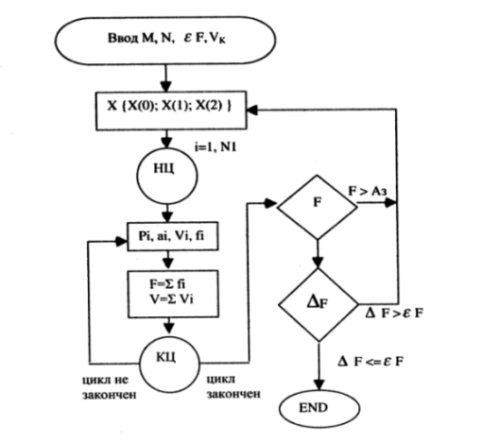 Рис.1. Блок-схема выбора оптимальных параметровВ соответствии с алгоритмом проведен вычислительный эксперимент по определению оптимальных параметров: - протяженности фазы начального разгона, Х(0)=0,17м;- координаты начала третьей фазы, Х(1)=0,44м;- усилия в первой фазе, F1=1348 Н;- максимального усилия в третьей фазе, F3max=1919 Н.Расчетные результаты сравнивались с полученными в ходе реального эксперимента с помощью тензометрической платформы (рис. 2). 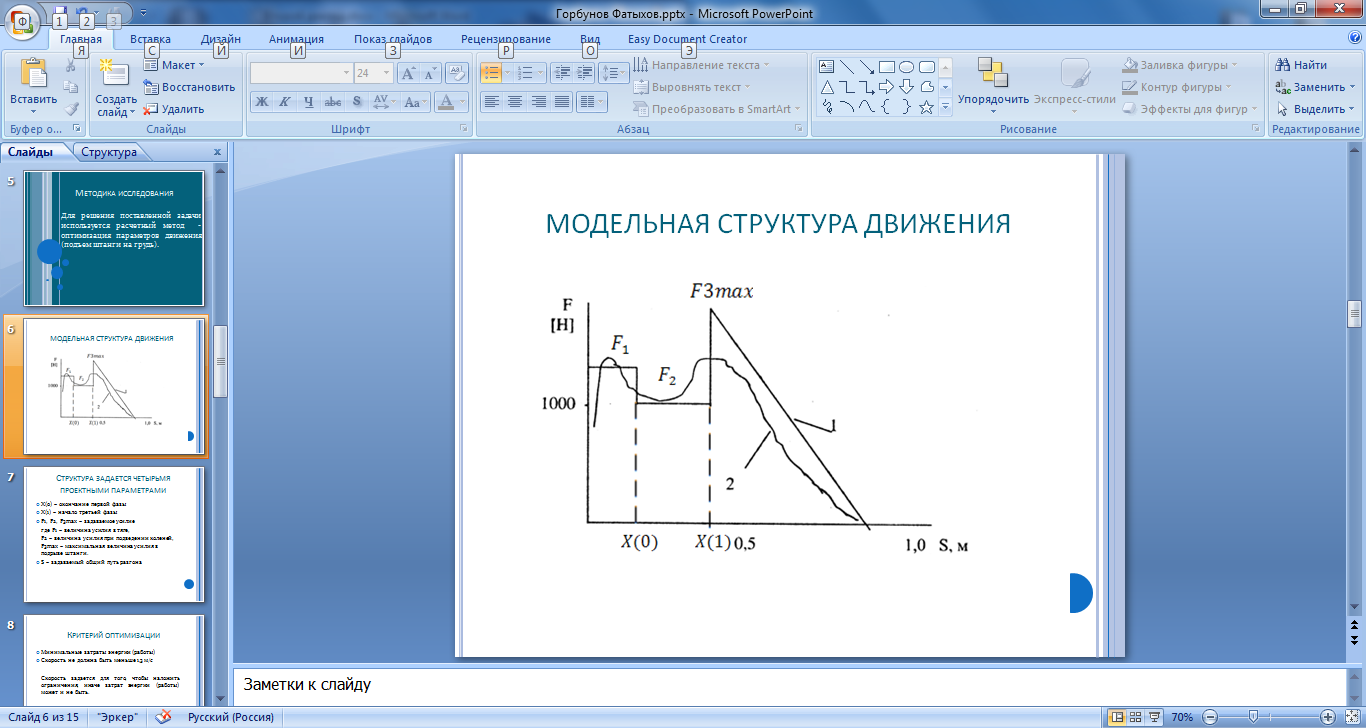 Рис. 2. Сравнение модельной (1) и реальной (2) структурРасчет показал хорошее совпадение экспериментальной и модельной структур.ИССЛЕДОВАНИЕ ВЛИЯНИЯ МЕТОДОВ СИЛОВОЙ ПОДГОТОВКИ 
НА ФУНКЦИОНАЛЬНЫЕ ПОКАЗАТЕЛИ СТУДЕНТОВСадов Н.К., научный руководитель доц. Земсков А.С.(Самарский государственный социально-педагогический университет)В работе представлены результаты исследования влияния методов развития силы на показатели деятельности функциональных систем организма у юношей. Согласно мнению специалистов развитие силы в юношеском возрасте является одной из предпосылок формирования здоровья, совершенствования функциональных систем организма, его сопротивляемости к неблагоприятным факторам и повышение работоспособности в целом. Следует отметить, что практики физического воспитания, осознаваяважность силовой подготовки, часто сталкиваются с проблемой подбора методов развития силы. Известно, что разные методы, и режимы выполнения силовых упражнений формируют различный адаптационный ответ и, следовательно – тренировочный эффект. В теории и практике физической культуры и спорта представлено множество методов силовой подготовки, основными из которых являются: метод максимальных усилий, метод непредельных усилий, метод статических (изометрических) усилий, статодинамический метод, эксцентрический метод.Для грамотного применения представленных методов нужно представлять особенности их воздействия на функциональные системы организма. Правильное понимание физиологических сдвигов в процессе выполнения нагрузки тем или иным методом позволит эффективно решать поставленные задачи, грамотно подбирать параметры нагрузки (объём, интенсивность) и успешно сочетать эти методы.В нашей работе предпринята попытка экспериментально исследовать физиологические сдвиги организма студентов-спортсменов при выполнении силовой нагрузки различными методами. Опытно экспериментальная работа проводилась на базе лаборатории факультета физической культуры и спорта СГСПУ в период с декабря по февраль. В исследовании принимали участие студенты педагогического отделения. Для оценки функциональных сдвигов в организме испытуемых нами применялись следующие функциональныепробы и тесты: - проба Штанге, проба Генчи (оценка возможностей дыхательной системы);- измерение артериального давления, частоты сердечных сокращений, SpO2 в крови (оценка деятельности сердечно-сосудистой системы);- Теппинг тест (оценка силы нервной системы).В нашей работе исследовалось влияние следующих методов силовой подготовки: - метод максимальных усилий;- метод непредельных усилий;- метод статических усилий;- статодинамический метод;- эксцентрический метод.Оценка функционального состояния испытуемого осуществлялась до выполнения нагрузки и сразу после нагрузки. На основании многократных измерений функциональных сдвигов мы могли оценить влияние того или иного метода на деятельность сердечно-сосудистой и дыхательной систем. Выполнялись следующие контрольные упражнения:- жим штанги лёжа;- приседания со штангой на плечах;- статическое упражнение – прислонившись спиной к стене, согнуть ноги в коленях до прямого угла;- лежа на животе, одновременное поднятие рук и ног прогнувшись в спине.В результате исследования нами были получены следующие данные: 1. Наибольшее изменение показателей дыхательной системы на фоне выполнения предлагаемых контрольных испытаний в пробе Штанге и в пробе Генчи обнаружено при работе статодинамическим методом. В пробе Штанге разница средних показателей с исходным уровнем до нагрузки составила – 49%, в пробе Генчи – 50%. Также высокие изменения наблюдались при выполнении упражнений методом статических усилий. Разница с исходным уровнем в пробе Штанге составила – 46%, в пробе Генчи – 32%. Интересным является факт повышения показателей в пробе Штанге и пробе Генчи при выполнении упражнения методом максимальных усилий – у испытуемых наблюдалось увеличение продолжительности задержки дыхания как на вдохе (10%) так и на выдохе (45%).2. Анализ данных деятельности сердечно сосудистой системы обнаружил следующее: при выполнении предлагаемых контрольных испытаний максимальное увеличение ЧСС наблюдалось при выполнении нагрузки статических усилий (увеличение ЧСС до 107%) и методе непредельных усилий (увеличение ЧСС на 78%). Минимальные изменения ЧСС отмечены при выполнении нагрузок методом максимальных усилий. Исследование показателей систолического и диастолического давления выявило, что наибольшее увеличение показателей систолического давления также наблюдается при выполнении нагрузок статическим методом (увеличение 22%) и методом непредельных усилий. Наименьшее увеличение при выполнении нагрузки методом максимальных усилий. Следует отметить, что показатели диастолического давления существенно не изменялись при выполнении нагрузки разными методами.3. Исследование показателей данных пульсоксиметра отражающих содержание кислорода в крови не выявило достоверных изменений показателей SpO2 на фоне применения разных методов тренировки.4. Динамика показателей теппинг-теста, отражающих силунервных процессов показала в ряде случаев активацию нервной системы – статический метод и статодинамический, а в ряде случаев снижение показателей – метод максимальных усилий (4%), эксцентрический метод (2%). Таким образом, полученные результаты указывают на то, что наибольшие функциональные сдвиги наблюдаются при выполнении силовой нагрузки методом статических, статодинамических усилий и методом максимальных усилий. Подобные функциональные сдвиги можно объяснить адаптационной реакцией организма и основных систем, которые в дальнейшем обеспечивают тренировочный эффект. Минимальные сдвиги в функциональных показателях наблюдаемые в эксцентрическом методе и методе непредельных усилий указывают на то, что режим работы функциональных систем, вероятно протекает в аккумулирующем режиме и эффект от нагрузки проявляется с течением времени, как бы накапливаясь от выполнения к выполнению. Рассмотренные результаты позволяют утверждать, что выбирая тот или иной метод тренировки силы можно целенаправленно воздействовать на функциональные системы организма и повышать их адаптационный материал.СЕКЦИЯ «ЭТНОЛОГИЯ»ПОХОРОННО-ПОМИНАЛЬНЫЕ ОБЫЧАИ И ОБРЯДЫ: 
МЕТОДЫ ИССЛЕДОВАНИЯ ТЕМЫИванова А.И., научный руководитель проф. Ягафова Е.А.(Самарский государственный социально-педагогический университет)Похоронно-поминальный обряд принадлежит к фундаментальным основам человеческой культуры, его формирование шло вместе с развитием первых представлений людей о мире. Изучение обрядов жизненного цикла, а именно похоронно-поминальной обрядности, представляет собой одну из наиболее актуальных проблем в российской этнографии. Интерес к данной проблематике продиктован тем, что как аспект традиционной культуры она наиболее ярко отражает важные для науки проявления мировосприятия того или иного этноса. Спектр используемых методов исследования в области похоронно-поминальной обрядности весьма различен. Исходя из изложенного, целью данного исследования является выявление спецификиосновных методов исследования в области похоронно-поминальной обрядности народов России. Для достижения поставленной цели были обозначены следующие задачи: изучить основные методы исследования иизучить основные труды исследователей в области похоронно-поминальной обрядности, раскрыть специфику методов, применяемых в области исследования похоронно-поминальной обрядности. На начальном этапе изучения похоронно-поминальной обрядности, наиболее распространенным среди исследователей являлся дескриптивный подход, суть которого заключается в описании этнографического явления, а именно в создании «целостного» этнографического текста, на основе суммы фактов. Примером использования данного метода выступают труды путешественников и исследователей XVIII (И.Г. Георги, И.И. Лепехин, П.С. Паллас) и XIX вв. (например, Н.Ф. Катанов). Описание похоронно-поминальной обрядности на основе полевого материала содержится в трудах Уно Хольмберга [13], М.А. Круковского [4], Л.Я. Штенберга [17], С.И. Руденко [11], а также Н.В. Никольского [9], П.В. Денисова [2], Б.В. Каховского [6], Е.В. Поповой [10]. Не меньшую популярность среди исследователей похоронно-поминальной обрядности получил сравнительно-исторический метод, позволяющий посредством сравнения устанавливать сходство и различия изучаемого явления. Использование данного метода мы видим, например, в работах Д.К. Зеленина [3], С.А. Токарева [12], Т.П. Федянович [16], Н.Ф. Мокшина [8]. В частности, среди исследователей, которые основывали свое исследование на данном методе, стоит отнести А.В. Смоляк [5], Т.А. Носову [5], Г.А. Сергееву [5], Р.Р. Садикова [13].Значимое место в методологии исследования похоронно-поминальной обрядности занимает структурно-функциональный метод. Он подразумевает под собой определенный способ анализа системы, при котором принимается, что наблюдаемые элементарные структуры выполняют определенные функции внутри системы или для структур более высокого порядка. В частности, данный метод был применен Ф.Ф. Фатыховой [15], А.К Салминым [14], в которых исследователи выделили основные этапы похоронно-поминального обряда башкир и чувашей, соответственно, необходимо отметить разработанную И.А. Кремлевой программу сбора материала по похоронно-поминальной обрядности, непосредственно иллюстрирующую основные структурные элементы обряда [5].Помимо вышеперечисленных методов среди исследования похоронно-поминальной обрядности также применялся семиотический подход исследования, который предполагает использование знаний о знаковых и символических системах, для понимания значения того или иного ритуала в общей системе обрядности. Проиллюстрировать данный метод может работа М.Н. Мамаевой «О музыкально-культурной традиции в поминальном обряде марийцев» [7], которая освещает отдельный элемент похоронно-поминальной обрядности, а именно обрядовые песни и музыку, а также работа Е.В. Поповой «Культовые памятники и сакральные объекты бесермян» [10], в которой авторуделяла внимание структуре и символике похоронно-поминальной обрядности. Структурно-семантический подход прослеживается в работе А. ван Геннепа «Обряды перехода» [1].Подводя итог вышеизложенному, стоит сказать, что по мере развития этнографии как науки менялись и тенденции в использовании тех или иных методов исследования. Первоначально превалирующим являлся дескриптивный подход, позже со стремлением исследователей к анализу полученных данных, а также необходимостью структурирования и выявления общих связей между элементами обряда, исследователи все чаще стали опираться на сравнительно-исторический, структурно-функциональный и структурно-семиотический методы.БИБЛИОГРАФИЧЕСКИЙ СПИСОК1. Геннеп ван А. Обряды перехода / Арнольд ван Геннеп. – М.: Восточная литература, 1999. – 200 с.2. Денисов П.В. Религиозные верования чуваш: ист.-этногр. очерки. – Чебоксары: Чувашгосиздат, 1959. – 408 с.3. Зеленин Д.К. Восточнославянская этнография. – М.: Наука, 1991. – 511 с.4. Круковский М.А. Южный Урал: Путевые очерки. – М., 1909. – 318 с.5. Кремлева И.А. Похоронно-поминальные обычаи и обряды // Русские: народная культура (история и современность). – М.: ИЭА РАН, 2000. – С. 231-265.6. Каховский В.Ф. Археологические раскопки 1971 и 1972 гг. в Чебоксарах / В.Ф. Каховский // Исследования по археологии Чувашии. – Труды ЧНИИ. – Вып. 80. – Чебоксары, 1978. – С. 55-77.7. Мамаева М.Н. О музыкально-культурной традиции в поминальном обряде марийцев / М.Н. Мамаева // Этническая культура марийцев (традиции и современность). – Йошкар-Ола, 2002. – С. 133-143.8. Мокшин Н.Ф. Религиозные верования мордвы. 2-е изд., доп. и перераб. – Саранск: Мордов. кн. изд-во, 1998. – 248 с.9. Никольский Д.П. Башкиры: Этнографическое и санитарно-антропологическое исследование. – СПб., 1899. – 378 с.10. Попова Е.В. Культовые памятники и сакральные объекты бесермян: монография. – Ижевск: УИИЯЛ УрО РАН, 2011. – 320 с.11. Руденко С.И. Башкиры. Историко-этнографические очерки. – М.; Л., 1955. – 376 с.12. Токарев С.А. Религиозные верования восточнославянских народов XIX – начала XX века. Изд. 2. 2012. Мягкая обложка. 168 с.13. Садиков Р.Р. Религиозные верования и обряды удмуртов Пермской и Уфимской губерний в начале XX века: (экспедиционные материалы У. Хольмберга) / Р.Р. Садиков, К.Х. Хафиз; Рос. акад. наук, Уфим. науч. центр, Ин-т этнол. исслед. – Уфа: ИЭИ, 2010. – 99 с.14. Салмин А.К. Система религии чувашей. – СПб.: Наука, 2007. – 654 с.15. Фатыхова Ф.Ф. Поминальный обряд у башкир // Источники по истории и культуре Башкирии: тез. докл. – Уфа, 1986. – С. 110-115.16. Федянович Т.П. Семейные обычаи и обряды финно-угорских народов Урало-Поволжья: конец XIX в. – 1980-е гг. – М.: Наука, 1997. – 184 с.17. Штернберг Л.Я. Первобытная религия в свете этнографии. – Л., 1936. – 572 с.ПРЕДМЕТНЫЙ МИР ДЕТСТВА В СИСТЕМЕ 
РУССКОГО НАРОДНОГО ОБРЯДОВОГО КАЛЕНДАРЯНазарова И.С., научный руководитель доц. Зайцева И.А.(Самарский государственный институт культуры)Предметным миром является совокупность искусственно созданных для выполнения самых разных функций вещей. В культурологическом понимании, вещь можно определить как категорию, обозначающую культурно преобразованный, предметно-оформленный портативный и транспортабельный объект, выражающий своим именем, визуальным образом и функцией социально заданный смысл [4].Детская игрушка относится к той группе предметов, которыми ребенок пользуется постоянно. Наиболее распространённой игрушкой является кукла [3; 38]. Традиционная кукла выполняет знаково-информационную функцию. Детство – это феномен, характеризующий период формирования и развития важнейших функций организма ребенка, его социализации, когда ребенок не только усваивает нормы поведения в обществе, но и инкультурации. Исследованием игрушки как одного из артефактов предметного мира детства, занимались такие ученые, как Е.А. Покровский, Г.С. Виноградов, Г.Л. Дайн, И.А. Морозов и др. Участие детей в православных праздниках и календарных обрядах сопровождалось целым рядом вещей – предметов, изготовленных из природных материалов, игрушек, в том числе кукол, выполнявших особую ритуальную функцию. Так, 22 марта в народном календаре – праздник, называемый Жаворонками; Сороки, встреча весны. Повсеместно готовили обрядовое печенье, которое называли по-разному: жаворонки, чувилки, тетёрки и т.д. Деревенские ребята втыкали птичек на палочку, забирались с ними на крыши и кликали весну. На Пасху ребята-волочебники ходили с самого утра с корзиночками и холщовыми мешочками по дворам. Они славили Христа, пели волочебные песни, за это получали по крашеному яйцу. Магическим обрядом, обращенным к плодородящей силе земли, было катание пасхальных яиц.Летом для девичьих обрядов делали куклу – кукушку. Девочки связывали себя девичьим кумовством [5; 116]; покумившись через березовый венок, обменивались подарками, в том числе – куклами-неразлучницами. Делали и Травницу – Кубышку. Она и добрая утешительница, и защитница от злых духов и болезней. Тряпичные куклы бытовали как обрядовые куклы и как игрушки, через которые дети знакомились с укладом жизни и получали космогонические, нравственные и символические знания.Осень начиналась 1 сентября с обряда «мушиных похорон», который затем превратился в весёлую детскую игру. Так провожали лето, чью жару и зной олицетворяли комары да мухи [2; 136]. 8 ноября – день памяти великомученика Дмитрия Солунского. Справляли поминки по усопшим. С культом предков связана и игрушка: куколки – волшебные помощницы, которые служат заместителем умершего.14 ноября – день памяти Космы и Дамиана, а в народном календаре – Кузьминки – встреча зимы. На этот праздник шили кукол в образе братьев-неразлучников Кузьмы и Демьяна. В свадебной обрядности на Кузьминки участвовали и дети, которые обходили дома с украшенной соломенной шляпой [2; 160]. 28 ноября – Филиппов день – начало предрождественского поста и девичьих рукоделий. На этот день делали куклу-десятиручку, помогавшую девушке в ее работе.Зимой наступали Святки, сопровождавшиеся ритуальным обходом дворов. Для детей, не достигших 7 лет (поскольку им не разрешалось рядиться) для участия в колядованиях делали куклу Козу. Образы козы и козла органично связаны с идеей плодородия земли и благополучием в крестьянском хозяйстве. На Рождество Христово ребята мастерили Рождественскую звезду из лучины или бумаги и ходили с ней славить Христа [2; 174]. На Масленицу делали куклу из соломы, олицетворяющую собой образ предков, надевали на неё женский костюм и сжигали, что символизировало переход из одного времени года в другое [1; 281]. Сегодня народная обрядовая кукла выполняет функцию живого средства общения и приобщения детей к опыту народной культуры.БИБЛИОГРАФИЧЕСКИЙ СПИСОК1. Ведерникова Т.И. Народная художественная культура [Текст] / Т.И. Ведерникова, С.А. Александрова. – Самара: Самар. гос. акад. Культуры и искусств, 2013. – 300 с. 2. Дайн Г.Л. Детский народный календарь [Текст] / Г.Л. Дайн. – Сергиев Посад: Издательский дом «Весь Сергиев Посад», 2010. – 184 с.3. Дайн Г.Л. Русская тряпичная кукла [Текст] / Г.Л. Дайн. – М.: Культура и традиции, 2007. – 120 с.4. Ионесов В.И. Трансформация артефактов: вещи, которые мы создаём, храним и изменяем [Электронный ресурс] / В.И. Ионесов // «Трансформация артефактов и артефакты трансформации». Материалы Всероссийского научного интернет-семинара, 14-24 апреля 2011 года, Институт социальных наук Иркутского государственного университета. – Иркутск: ИСН ИГУ, 2011. – URL: http://fst.my1.ru, http://fst.my1.ru/index/materialy_seminarov/0-50.5. Котова И.Н. Русские обряды и традиции. Народная кукла [Текст] / И.Н. Котова, А.С. Котова. – СПб.: Паритет, 2006. – 240 с.НЕМЦЫ С. ПРИШИБ БЛАГОВАРСКОГО РАЙОНА 
РЕСПУБЛИКИ БАШКОРТОСТАН: ИСТОРИКО-КУЛЬТУРНОЕ ИССЛЕДОВАНИЕШвыркова Е.С., научный руководитель д.и.н. Данилко Е.С.(Самарский государственный социально-педагогический университет)Россия – многонациональное государство, где проживают представители более 190 национальностей, а в Республике Башкортостан (далее – РБ) – более 160 национальностей. У каждого народа – своя история и культура. Сегодня уже нет непреодолимых границ между городами, странами, континентами, вместе с процессом глобализации, протекают процессы инкультурации и ассимиляции народов, утрачивается или трансформируется самобытность традиционных культур. Однако большинство этнических сообществ сохраняют собственную идентичность, в их числе – и российские немцы. К российским немцам, несмотря на то, что они проживают в РБ, относят себя и немцы с. Пришиб, которым посвящена настоящая работа: «Мы себя считаем российскими немцами, а не башкирскими» [3]. Благодаря ученым и энтузиастам краеведам собираются материалы по истории и культуре этого края, сохраняется память о прошлом, благодаря которым возможно поддержание групповой идентичности в настоящем. Немцы – потомки колонистов-переселенцев, сегодня составляют всего 9% (198 человек) от общей численности населения села Пришиб. Эта группа, несмотря на ее малочисленность, сохраняет этнокультурную специфику, которая выражается в бытовании элементов традиционной культуры, представлений об истории группы. Краеведами ведется исследовательская, научно-образовательная и популяризаторская деятельность. Целью настоящей работы является попытка реконструкции истории немцев с. Пришиб, а также описание современного состояния их культуры.Задачами работы являются – рассмотреть в историческом разрезе данные о традиционном укладе исследуемой группы, изучить культурные особенности на современном этапе (институты культуры и образования, элементы материальной культуры, праздничной обрядности).Первое появление немцевна территории современной Республики Башкортостан датируется 1897 годом, когда они стали переселятьсяиз Украины в Уфимскую губернию на свободные земли, образовав хутора и поселки вдоль Самаро-Златоустовской железной дороги [1; 109]. История с. Пришиб насчитывает уже более 110 лет. Примерно с 1903 года немецкие колонисты купили у помещика Николая Базилева землю, на которой было создано 11 немецких колоний, под № 6 – Нейпришиб, от нее и образовалось нынешнее село.В 1912 году в колонии Нейпришиб насчитывалось 37 хозяйств и проживало 276 человек. Колонисты содержали 360 голов домашнего скота, из них 147 было лошадей. К 1917 году здесь было уже 52 хозяйства и 387 человек жителей, из них 4 поляка [1; 111]. В 1923 году немецкие поселения оказались в составе Новоселовской волости, в 1930 – Топорнинского района и образовали Немецкий сельсовет, при котором были созданы разные товарищества и колхозы – товарищество по обработке земли (ТОЗ), колхоз «Гигант», «Россия» [1; 112].Великая Отечественная война наложила большой отпечаток на жизнь немцев, они прошли через комендантский режим, женщин организовывали в трудовые армии, мужчин же практически не призывали на военную службу.В послевоенные годы хозяйство стало укрепляться, строились хозяйственные объекты, школы, клубы, больница, детский сад, Дом культуры и т.д. Жителей маленьких деревень стали переселять в село Пришиб, где для переселенцев были распланированы улицы, проведено электричество и газ [1; 113]. Памятуя о военных годах и детстве, жители с. Пришиб рассказывают, что детство не легким, ведь отцов забирали на войну, а в семьях было по 8-10 детей: «детство было тяжелое, надевать было нечего и в школу каждый день не ходили, но все учились и окончили школу. Сейчас детей нужно этому заставлять, а мы сами хотели учиться» [3].Материальная культура немцев-колонистов определялась их традиционными занятиями в местах первоначального расселения – земледелие, животноводство, различные домашние промыслы [4; 460-461]. В настоящее время сохраняется праздничный вариант немецкого традиционного костюма, который надевают по особым случаям. В женском комплексе он состоит из кофты, сборчатой юбки, передника, фабричной шляпы (раньше их вязали крючком и накрахмаливали) и кожаных башмаков; в мужском – из рубахи, штанов, жилета, башмаков и шляпы [4; 464].Местом, где хранятся различные документыпо истории, статистические данные, собираются и экспонируются предметы материальной культуры немцев с. Пришиб, проводится образовательная и экскурсионная работа, является немецкий историко-культурный центр. Ежегодно на его базе проводятся различные мероприятия. Например, прощание с зимой «Fasching» (немецкий аналог Масленицы).В немецком ИКЦ хранятся экспонаты, демонстрирующие традиционное жилище немца-колониста, которые были собраны благодаря жителям с. Пришиб. Это ковер ручной работы, кровать, застеленная специальным образом, прялка, богато украшенный национальный костюм [2]. Эти вещи позволяют оценить декоративно-прикладное искусство немцев, навыки немецких мастериц. Музыкальные инструменты (скрипка, гармонь) рассказывают о творческом характере народа, а молитвенники – о верности религиозным традициям. Среди экспонатов и предметы, которые использовались для приготовления пищи – шприц, которым начиняли домашнюю колбасу, терка для шинковки капусты. Пища, как известно, – один из самых устойчивых к изменениям элементов культуры. До сих пор в немецких семьях готовят старинные блюда, например, пироги Kuchen и Strudel.Немцы с. Пришиб поддерживают регулярные связи с немцами из Германии, оттуда приезжают делегации для налаживания различных культурных контактов [2]. Таким образом, в результате переселения немцы с. Пришиб не только продемонстрировали высокие адаптационные способности, но и сохранили элементы материальной и духовной культуры.БИБЛИОГРАФИЧЕСКИЙ СПИСОК1. Благоварская земля: годы и люди: научно-справочное издание / Гл. ред. Г.Т. Хусаинова. – Уфа: Восточная печать, 2005. – 352 с.2. Дом дружбы народов Республики Башкортостан [Электронный ресурс]. – Режим доступа: http.://ddnrb.ru (04.04.16). 3. ПМА, 2016 (Республика Башкортостан, Благоварский район, с. Пришиб).4. Филатова И.Г., Сухова-Айснер И.А. Немцы. Народы Башкортостана историко-этнографические очерки. 2-е изд., доп. – Уфа: Гилем, 2002. – С. 455-474.СЕКЦИЯ «ЮРИДИЧЕСКИЕ НАУКИ»О ДОКАЗАТЕЛЬСТВЕННОМ ЗНАЧЕНИИ РЕЗУЛЬТАТОВ 
ОПЕРАТИВНО-РОЗЫСКНОЙ ДЕЯТЕЛЬНОСТИ В УГОЛОВНОМ ПРОЦЕССЕГавронов А.А., научный руководитель доц. Вершинина С.И.(Тольяттинский государственный университет)В современных условиях работу правоохранительных органов невозможно представить без деятельности оперативных подразделений. Вместе с тем, в правовом регулировании проведения оперативно-розыскных мероприятий (далее – ОРМ) по сей день существует рядпроблем и недоработок.Первой проблемой, которую мы обозначим, является отсутствие законодательного определения результатов оперативно-розыскной деятельности (далее – ОРД) в ФЗ «Об ОРД». Легальное определение результатов ОРД в настоящий момент содержится только в п. 36.1 ст. 5 Уголовно-процессуального кодекса РФ (далее – УПК РФ). В связи с этим, мы предлагаемзакрепить в ФЗ «Об ОРД» понятие результатов ОРД в следующей редакции: «Результаты ОРД – сведения, полученные в результате проведения поисковой части ОРМ и зафиксированные в оперативно-служебных документах».Второй проблемой является приобретение результатами ОРД доказательственного значения. О доказательственном значении результатов ОРД говорится в ст. 89 УПК РФ. Ее положениями устанавливается, что в процессе доказывания запрещается использование результатов оперативно-розыскной деятельности, если они не отвечают требованиям, предъявляемым УПК РФ к доказательствам. Требования к доказательствам сформулированы в ст. 75 УПК РФ, закрепляющей процессуальный порядок их получения и дающей понятие недопустимых доказательств. Недопустимыми, в частности, считаются доказательства, полученные с нарушением требований УПК РФ. Вместе с тем, единой установленной процедуры проведения ОРМ (как процессуальной, так и не процессуальной) в настоящее время не существует. В связи с этим, рядом исследователей высказывается точка зрения о том, что фактические данные, собранные в ходе ОРМ, не могут отвечать требованиям, предъявляемым к доказательствам, поскольку они изначально получены вне процессуальной процедуры.Решение обозначенной проблемы, по нашему мнению, видится в самом тексте УПК РФ. Согласно ст. 6 УПК РФ, одной из целей уголовного судопроизводства является защита личности от незаконного и необоснованного обвинения, осуждения и ограничения в правах и свободах. Это означает, что права и свободы личности в ходе проведения процессуальных действий являются высшей ценностью и могут быть существенно ограничены лишь по судебному решению при наличии достаточных к тому оснований. В связи с этим, представляется, что правовые нормы, защищающие права и свободы человека, должны начинать действовать в тот момент, когда эти права потенциально могут быть нарушены в связи с уголовным преследованием лица. И тезис этот должен в равной степени относиться как к следственным действиям и проверочным мероприятиям, проводимым следователем и дознавателем в рамках предварительной проверки сообщения о преступлении и расследования уголовного дела, так и к оперативно – розыскным мероприятиям при их переходе в «гласную стадию» (в ходе которой, например, у лица изымаются запрещенные к обороту предметы и вещества). Таким образом, уже на этом этапе лицу должны быть предоставлены все те гарантии прав и свобод личности, которые предоставляет подозреваемому уголовно-процессуальное законодательство (в частности, разъяснение прав и обязанностей, защита чести и достоинства личности, личной и семейной тайны). Соблюдение всех вышеуказанных требований, в большинстве случаев, позволит безусловно приобщить результаты ОРД к материалам дела и придать им доказательственное значение, поскольку цель уголовного судопроизводства – защита прав и свобод личности – будет достигнута. КОЛЛЕКТИВНЫЕ ТРУДОВЫЕ СПОРЫГомзин А.А., научный руководитель доц. Пупынина Е.В.(Самарский государственный университет путей сообщения)Сегодня в России становится все более важной проблема коллективных трудовых споров. Экономическая ситуация в стране ухудшается, а целью владельцев производств остается получение наибольших прибылей любыми путями. Вследствие этого, учащаются случаи задержек выплаты заработной платы, имеют место случаи введения дополнительных штрафов и сборов, что резко негативно сказывается на материальном положении рабочих и служащих.Людям приходиться все чаще отстаивать свои права, работники предприятий объединяются в профсоюзы, вступают в трудовые споры с работодателем, и организуют трудовые протесты, которые являются реакцией работников на отсутствие эффективного механизма правового урегулирования противоречий.Так, по данным Центра социально-трудовых прав, за последние несколько лет наблюдается устойчивый рост числа трудовых протестов от 205 в 2010 году до 293 в 2014 году. За 11 месяцев 2015 года уже было организованно 356 протестных акций.Способом разрешения коллективных трудовых споров является внесудебный порядок рассмотрения коллективных трудовых споров. В случае неурегулировании спора работники имеют права на забастовку.Однако работодатель может обратиться в суд с иском о признании забастовки недействительной, а суды имеют склонность признавать забастовки незаконными чаще по причине несоблюдения представительным органом работников порядка принятия решения и объявления забастовки (т.е. фактически по формальным признакам).Считаю, что работники должны применять все имеющиеся возможности по отстаиванию своих прав и пользоваться теми средствами, которые доступны на данный момент.ПРАВОВАЯ ПРИРОДА КОЛЛЕКТОРСКОЙ ДЕЯТЕЛЬНОСТИ
(ДЕЯТЕЛЬНОСТИ ПО ВОЗВРАТУ ДОЛГОВ) В РФГуськова М.В., научный руководитель доц. Тумов В.В.(Тольяттинский государственный университет)По данным Банка России на 1 декабря 2015 года общий размер просроченной задолженности по займам, выданным гражданам, составил более 864 млрд. руб. А на 1 марта он составляет уже 893 млрд. руб. Коммерческие банки все чаще прибегают к услугам юридических лиц, занимающихся взысканием задолженности на профессиональной основе, так называемых, коллекторских агентств.Сейчас на территории РФ действует около тысячи коллекторских агентств, деятельность которых перестала умещаться в рамках не только этики и гуманного отношения к человеку, но и административного и уголовного закона. По оценкам МВД РФ, за первое полугодие 2015 года в правоохранительные органы поступило порядка 22 тыс. жалоб на неправомерные действия со стороны лиц, пытающихся взыскать с граждан задолженность. При этом за весь 2014 год поступило всего 9 тыс. таких жалоб. В целях регулирования деятельности по возврату долгов физических лиц, обеспечения защиты прав и законных интересов физических лиц, которые могут быть нарушены использованием недобросовестных методов взыскания, 12 апреля 2016 года в первом чтении был принят законопроект № 999547-6 «О защите прав и законных интересов физических лиц при осуществлении деятельности по возврату долгов».Стоит отметить, что данный законопроект не апеллирует понятием «коллекторское агентство», которое «прижилось» в обществе; инициаторы законопроекта предлагают формулировку «юридическое лицо, осуществляющее деятельность по возврату долгов в качестве основного вида деятельности, включенное в государственный реестр». Подобное наименование представляется наиболее благозвучным для русского языка и не является двусмысленным.Для юридических лиц, осуществляющих деятельность по возврату долгов, предлагается установить ряд требований: указание в уставе на взыскание долгов в качестве основного вида деятельности; уставной капитал не менее 10 миллионов рублей; в качестве участника, работника подобного юридического лица не допускаются лица, имеющие неснятую или непогашенную судимость за преступления против личности, государственной власти и общественной безопасности, преступления в сфере экономики. В законопроекте предлагается ввести закрытый перечень способов взаимодействия юридического лица, осуществляющего деятельность по возврату задолженности, с должником: личные встречи, телефонные переговоры; различные сообщения; почтовые отправления по месту жительства или месту пребывания должника. Однако данное предложение не является нововведением, аналогичный перечень уже закреплен в статье 15 Федерального закона от 21.12.2013 №353-ФЗ «О потребительском кредите (займе)». Также предлагается определить частоту осуществления каждого из видов взаимодействия (в день, неделю, месяц). Подобная новелла не сможет в корне решить проблему взаимодействия между должником и организацией, занимающейся взысканием долгов, поскольку правовая природа подобных организаций иная, это не средство давления на должника путем бесконечных звонков и напоминаний. Законопроект устанавливает обязательное наличие согласия должника для взаимодействия с третьим лицом, осуществляющим деятельность по возврату долга, при этом должник вправе в любой момент отозвать свое согласие. Запрещается передача персональных данных без согласия должника. Предлагается ввести обязательное включение сведений о юридическом лице, осуществляющем деятельность по возврату долгов, в государственный реестр. Новеллы, содержащиеся в законопроекте, необходимы, но они не способны решить проблем, которые связаны с организациями, занимающимися возвратом задолженности.Агентства по взысканию просроченной задолженности существуют во многих экономически развитых странах и эффективно осуществляют свою деятельность. Но в чем заключается их правовая природа? Подобные агентства – это механизм, который способен минимизировать или полностью исключить участие государства в правоотношениях, связанных с решением долговых проблем. Это институт гражданского общества, который создает условия для урегулирования долговых споров в досудебном порядке. Подобные организации должны выступать в качестве профессионального посредника, помогающего сторонам достичь соглашения. То есть это своеобразный медиатор, обладающий специальными профессиональными познаниями в области юриспруденции, экономики, финансов и психологии. Агентства по взысканию долгов в качестве метода работы должны использовать не принуждение и давление, а метод оказания помощи должнику путем поиска интеллектуального решения, которое устроит каждую из сторон. В России произошла деформация механизма взыскания задолженности во внесудебном порядке, искажение его правовой природы. Именно поэтому законодателю необходимо ввести легальное определение юридического лица, осуществляющего деятельность по возврату долгов в качестве основного вида деятельности, включенное в государственный реестр. Но так как подобная терминология является слишком объемной, ее необходимо заменить: например, использовать формулировку «агентство по взысканию просроченной задолженности». Помимо этого законодателю необходимо дать определение понятию «деятельность по взысканию просроченной задолженности». Необходимо ввести и обязательное лицензирование деятельности по взысканию просроченной задолженности, поскольку это самый простой механизм пресечения незаконной деятельности.Агентство по взысканию просроченной задолженности – коммерческое юридическое лицо, на профессиональной основе осуществляющее взыскание просроченной задолженности, имеющее соответствующую лицензию на осуществление деятельности, зарегистрированное в государственном реестре агентств по взысканию просроченной задолженности и входящее в национальную ассоциацию профессиональных агентств по взысканию задолженности. Деятельность по взысканию просроченной задолженности – коммерческая деятельность, осуществляемая юридическими лицами, направленная на взыскание просроченной задолженности в досудебном порядке и на ее последующий добровольный возврат должником. Помимо этого следует закрепить принципы осуществления деятельности по взысканию просроченной задолженности: законности; профессионализма; добровольности сторон; гуманности: должник – это не преступник, а полноправный участник гражданских правоотношений, у которого есть как обязанности, так и права; конфиденциальности; стандартизации: методы работы агентств по взысканию просроченной задолженности должны соответствовать требованиям закона и кодексу профессиональной этики агентов по взысканию просроченной задолженности. Проблема досудебного взыскания просроченной задолженности в России требует более детального решения, нежели предлагается в законопроекте «О защите прав и законных интересов физических лиц при осуществлении деятельности по возврату долгов». Общедозволительный тип правового регулирования, который используется в законопроекте, следует заменить разрешительным типом. Метод запрета, который в основном используется в законопроекте, не решит главную проблему в определении сущности деятельности по взысканию просроченной задолженности. Запретительный метод регулирования вынуждает правонарушителей быть инициативными: находить способы обхода запретов с применением новых технологий. Законодателю следует регламентировать законную деятельность юридических лиц, осуществляющих деятельность по взысканию долгов, используя метод предписания. Это позволит механизму взыскания просроченной задолженности стать надлежащим регулятором экономических отношений, а также повысит у граждан уровень доверия к организациям, осуществляющим данную деятельность. ПРОБЛЕМЫ РЕАЛИЗАЦИИ ПРАВА ЗАКОНОДАТЕЛЬНОЙ ИНИЦИАТИВЫ ЗАКОНОДАТЕЛЬНОГО СОБРАНИЯ СУБЪЕКТА ФЕДЕРАЦИИ 
В ГОСУДАРСТВЕННОЙ ДУМЕ ФЕДЕРАЛЬНОГО СОБРАНИЯ 
РОССИЙСКОЙ ФЕДЕРАЦИИКудинова Е.В., научный руководитель проф. Полянский В.В.(Самарский национальный исследовательский университет 
им. академика С.П. Королёва)Для исследования данной темы необходимо обратиться к диаграмме (рис.1), на которой представлены данные за 2014 год по принятым законам в соответствии с предложенными законопроектами. Больше всего было принято законопроектов из числа внесенных Правительством РФ. На втором месте – депутаты Государственной Думы. Они взяли количеством: больше всех внесли законопроектов, соответственно, больше приняли. На данный момент в процентном соотношении результативность парламентов субъектов составляет 7%, что соответствует среднему значению за 1994-2014 годы.В своей работе я предлагаю разобраться в следующих причинах: почему количество принятых законопроектов законодательных собраний субъектов Российской Федерации не так высоко? Ведь субъекты, как никто, должны быть заинтересованы в учтении их интересов федерацией.В соответствии с Конституцией Российской Федерации законодательные (представительные) органы власти субъектов Российской Федерации являются субъектом права законодательной инициативы наравне с Президентом Российской Федерации, Советом Федерации и его членами, депутатами Государственной Думы и Правительством Российской Федерации. Таким образом, мнение субъекта выражается только лишь посредством участия региональных парламентов, что возлагает на них обязанность доведения до «центра» собственных интересов, даже некого лоббирования, разумеется, с точки зренияего положительных сторон.Такое, можно сказать, привилегированное положение органов субъектов данной ветви власти объясняется природой отношений субъектов и Российской Федерации, а именно их федеративностью.Существует несколько точек зрения касаемо осложнения региональными парламентами своего конституционного права законодательной инициативы:- недостатки федерального регулирования;- низкое качество подготовленных законопроектов.При реализации права законодательной инициативы субъекты Российской Федерации проходят несколько этапов. Предпосылкой, как правило, является объективная потребность общества в изменении или дополнительном регулировании какой-либо сферы общественных отношений.Первый этап – этап выработки идеи законопроекта, что является довольно существенным, так как решается вопрос о необходимости разработки законопроекта.Вторым этапом является выработка концепции законопроекта. Как правило, вопрос о дальнейшей не разработке документа уже не возникает.Следующим этапом является разработка текста законопроекта. Данный этап, как показывает практика, представляет сложности.В данном случае имеет место вторая проблема реализации права законодательной инициативы – низкое качество подготовленных законопроектов ввиду недостаточного уровня используемой «юридической техники». Для избежания подобных ситуаций необходимо участие высококвалифицированных юристов и лингвистов, а также проведение экспертиз еще до внесения законодательной инициативы в Государственную Думу. В большинстве правовых актов субъектов Российской Федерации имеются положения об обязательной лингвистической экспертизе законодательного акта – В Регламенте Законодательного Собрания Оренбургской области имеется положение о проведении обязательной лингвистической экспертизы. В некоторых субъектах такая экспертиза носит факультативный, не обязательный для каждого случая характер – Регламент Верховного Совета Республики Хакасия использует конструкцию «в случае необходимости», Закон Кемеровской области «О законодательной деятельности в Кемеровской области» устанавливает, что «могут проводиться правовая, профессиональная, финансовая, лингвистическая экспертизы». Полагаю, что установление не обязательности проведения экспертиз законопроектов в регионах является одной из проблем реализации законодательными собраниями субъектов Российской Федерации законодательной инициативы в Государственную Думу.На основании решений Государственной Думы можно выявить ряд основных причин возврата законопроектов инициаторам, к которым следует отнести:1) несоответствие оформления законопроектов требованиям Конституции Российской Федерации и Регламенту Государственной Думы (например, отсутствие в пакете представляемых документов к проекту федерального закона заключений Правительства Российской Федерации);2) нецелесообразность внесения изменений, так как предлагаемые изменения уже учтены в законах; 3) состоявшееся рассмотрение аналогичного законопроекта в первом чтении; 4) изменения, предлагаемые законопроектом, имеют место в законодательных актах субъектов Российской Федерации.Характеризуя данные причины, можно сказать о том, что процедура 
возврата, как правило, возникает по вине субъекта, а именно законодательного (представительного) органа власти. Субъектам необходимо концентрировать внимание на вносимом законопроекте. Но вдруг причина кроется только лишь в незаинтересованности Российской Федерацией мнений ее субъектов?НЕКОТОРЫЕ ПРОБЛЕМЫ ОПРЕДЕЛЕНИЯ 
ВЗАИМОСВЯЗАННОСТИ СДЕЛОККуркина Ю.В., научный руководитель доц. Чуклова Е.В.(Тольяттинский государственный университет)Проблема определения взаимосвязанности сделок, как правило, возникает в рамках разрешения вопроса о крупных сделках, которые в соответствии с законодательством Российской Федерации требуют корпоративного одобрения. Законодательством о хозяйственных обществах, о государственных и муниципальных предприятиях, о некоммерческих организациях установлено, что крупной сделкой может быть признана не только одна сделка, но также несколько сделок, каждая из которых в отдельности не может быть отнесена к крупной, однако совместно, в случае их взаимосвязанности, они являются таковой. Данные нормы направлены на предотвращение искусственного расчленения крупной сделки во избежание корпоративного одобрения, тем самым законодатель пытался исключить возможность обхода закона недобросовестными участниками гражданского оборота.Однако критерии взаимосвязанности в законодательстве РФ не закреплены, судебная практика однозначного ответа на этот вопрос не дает, поэтому проблема определения взаимосвязанности является одной из ключевых в корпоративном праве. Для формулировки соответствующего понятия необходимо выделить признаки взаимосвязанных сделок. Первым и наименее противоречивым с точки зрения его признания является признак общей экономической (хозяйственной) цели сделок. Он означает, что юридическое лицо могло совершить одну крупную сделку, но разбивает её на несколько, однако эти несколько сделок направлены на достижение одной цели: вывод активов, передача имущества в качестве вклада в уставный капитал, утрата прав на предприятие и т.п. Как правило, этот признак относят к субъективным, обосновывая необходимость доказывания умысла юридического лица на обход корпоративного одобрения и расчленение одной крупной сделки на несколько. В таком случае, единую экономическую цель сделок доказать будет практически невозможно. Подтверждением могут служить лишь свидетельские показания или деловая переписка, которые зачастую отсутствуют. Кроме того, данный критерий не является универсальным, например, доказать взаимосвязанность двух кредитных договоров, один из которых заключен с целью аренды недвижимого помещения, а второй – для производства в нем ремонта, с помощью признака единой хозяйственной цели не представляется возможным. Единый субъектный состав сделок также зачастую выделяется в качестве признака взаимосвязанности. Причем судебная практика относит к взаимосвязанным сделки, совершенные не только непосредственно с одним юридическим лицом, но и с его аффилированными лицами. Этот признак объединяют с ещё одним, иногда выделяемым в качестве самостоятельного – собственником отчуждаемого имущества становится одно и то же лицо, однако этот признак носит факультативный характер, иначе он бы исключал большой круг сделок из числа взаимосвязанных, так как он применим только к сделкам, направленным на отчуждение имущества. Одним из возможных признаков является тождественность оснований сделок, то есть совпадение правового результата, на которое сделка направлена. Это может быть приобретение права собственности, права пользования нежилым помещением и т.д. Основание сделки следует отличать от экономической цели, которая является субъективной характеристикой сделки. Основание сделки отражает её правовую природу и не связано с мотивами, по которым сделка совершается. Разный характер сделок, как правило, исключает взаимосвязанность, например, при заключении договоров аренды и купли-продажи взаимосвязанность маловероятна. Иногда в качестве критерия взаимосвязанности выделяют предмет сделки, однако для выработки универсального понятия он является слишком узким, логично его рассмотрение лишь в контексте критерия основания сделки. Показателем взаимосвязанности либо её отсутствия может быть время совершения сделки. Короткий промежуток времени между заключенными договорами чаще всего свидетельствует об их взаимосвязанности и наоборот, значительный перерыв в совершении сделки – показатель её отсутствия. Следует отметить, что выделяемые признаки должны рассматриваться в совокупности, установление взаимосвязанности на основе одного из критериев не представляется верным и объективным. Трудности в выработке единого понятия взаимосвязанных сделок обусловлены тем, что при появлении новых видов сделок, различных способов товарооборота, возможно изменение критериев взаимосвязанности. То есть необходим постоянный анализ рыночных отношений, вероятно, этим и обусловлено отсутствие законодательного закрепления определения. Однако некоторые признаки являются устоявшимися в судебной практике и их нормативное закрепление способствовало бы установлению правовой определенности. Таким образом, представляется необходимым закрепление понятия взаимосвязанных сделок путем внесения изменений в главу 9 ГК РФ, посредством введения статьи о взаимосвязанных сделках. Предлагается законодательно закрепить следующее определение взаимосвязанных сделок: «Взаимосвязанными признаются сделки, совершенные в пределах одного промежутка времени, направленные на достижение общей хозяйственной цели, имеющие тождественное правовое основание и единый субъектный состав». Подобная норма позволит защитить права и интересы юридических лиц и их участников (учредителей), позволит исключить зависимость юридической судьбы таких сделок сугубо от усмотрения судей. ВЛИЯНИЕ ПРЕЗУМПИИ НЕВИНОВНОСТИ 
НА ОБЯЗАННОСТЬ ДОКАЗЫВАНИЯЛукьянчиков И.Д., научный руководитель проф. Лазарева В.А.(Самарский национальный исследовательский университет 
им. академика С.П. Королёва)Презумпция невиновности является одним из системообразующих принципов российского уголовного процесса, закреплена в ст. 14 УПК РФ, и определяет статус подозреваемого, обвиняемого, подсудимого. Лицо считается невиновным до тех пор, пока его виновность в совершении преступления не будет доказана в предусмотренном УПК РФ порядке и установлена вступившим в законную силу приговором суда. На всем протяжении уголовного судопроизводства органы предварительного расследования и прокурор обязаны относиться к обвиняемому как к невиновному, в том числе при применении к нему меры пресечения. Только суд вправе признать лицо виновным в совершении преступления и подвергнуть его уголовному наказанию, т.е. опровергнуть презумпцию невиновности. Никто не может быть признан виновным в совершении преступления и подвергнут уголовному наказанию иначе как по приговору суда и в порядке, установленном УПК РФ (ч. 2 ст. 8).«Подозреваемый или обвиняемый не обязан доказывать свою невиновность. Бремя доказывания обвинения и опровержения доводов, приводимых в защиту подозреваемого или обвиняемого, лежит на стороне обвинения» – закреплено в ч. 2 ст. 14 УПК РФ. Обвинительный приговор суда не может основываться на том, что обвиняемый не смог опровергнуть обвинение, или не представил доказательства, подтверждающие его невиновность. Отсутствие обязанности доказывать невиновность распространяется на сторону защиты в целом. Это означает, что и защитник не несет обязанности доказывания наряду с обвиняемым (подозреваемым). При этом адвокат обязан «честно, разумно и добросовестно отстаивать права и законные интересы доверителя всеми не запрещенными законодательством Российской Федерации средствами» (ст. 7 ФЗ «Об адвокатской деятельности и адвокатуре в Российской Федерации). Значит, защитник все же должен собирать какие-либо сведения, оправдывающие или смягчающие ответственность своего подзащитного. Однако невыполнение им этой обязанности не является основанием для вынесения судом обвинительного приговора. Ненадлежащее исполнение адвокатом своей обязанности не должно повлечь за собой отрицательных процессуальных последствий для обвиняемого, поскольку установление всех этих обстоятельств одновременно вменяется в обязанность органов уголовного преследования.Следователь (дознаватель) должен при производстве по уголовному делу доказать не только виновность лица в совершении преступления, форму его вины и мотивы, а также должен выяснить обстоятельства, исключающие преступность и наказуемость деяния, смягчающие наказание, влекущие за собой освобождение от уголовной ответственности и наказания в соответствии со ст. 73 УПК РФ.Однако правосознание следователей и дознавателей часто заточено на собирание исключительно обвинительных доказательств. При этом они исходят из норм закона, относящих их к стороне обвинения (глава 6 УПК РФ). Предположение о том, что защитительные доказательства должен собирать защитник, представляющий сторону защиты, негативно сказываются на обвиняемом (подозреваемом). Защитник не имеет таких процессуальных возможностей на осуществление доказывания, которые имеют органы предварительного расследования. Так, только следователь (дознаватель) вправе производить следственные действия, которые являются основным средством доказывания. Перенесение бремени доказывания на любого субъекта уголовного процесса со стороны защиты незаконно.Такое неравенство прав по осуществлению процесса доказывания связано с типом уголовного процесса, который в России является смешанным (континентальным). Здесь досудебное и судебное производство основываются на разных принципах. Предварительное расследование имеет черты розыскного (инквизиционного) типа, в то время как судебное разбирательство строится на состязательности сторон. Но сторона обвинения несет на себе все тяготы, обусловленные обязанностью доказывания, должна иметь и имеет полномочия, позволяющие эффективно выполнять эту обязанность. Сторона защиты в лице обвиняемого (подозреваемого) и защитника имеет гораздо меньше полномочий, но она в результате действия презумпции невиновности освобождена от обязанности доказывания. Неравное распределение обязанностей влечет за собой закономерное неравенство прав сторон в досудебном производстве. Как утверждает В.А. Лазарева, «Можно сказать, что обвиняемый защищен не столько своими правами, сколько обязанностями, возложенными на субъекты уголовного преследования» [1].На стадии судебного разбирательства начинает действовать принцип состязательности сторон, закрепленный в ст. 15 УПК РФ. Обязанность доказывания от следователя (дознавателя) переходит к прокурору. Действие презумпции невиновности при этом не прекращается, а скорее наоборот – усиливается. При невыполнении обязанности доказывания, возложенной в судебном разбирательстве на прокурора, суд обязан вынести оправдательный приговор. Однако часто суд вместо этого направляет уголовное дело на дополнительное расследование для собирания доказательств виновности подсудимого, что само по себе есть нарушение состязательности. Состязательность сторон предполагает их равноправие перед судом в соответствии с ч. 4 ст. 15 УПК РФ. Это означает, что суд должен свое решение выносить на основе непосредственно исследованных в ходе судебного разбирательства доказательств. Возвращение дела на дополнительное расследование неминуемо приводит к переходу суда на сторону обвинения.«Все сомнения в виновности обвиняемого, которые не могут быть устранены в порядке, установленном УПК РФ, толкуются в пользу обвиняемого» – гласит ч. 3 ст. 14 УПК РФ. Главное для защитника – заложить сомнение у суда в виновности подсудимого, путем критического анализа обвинительных доказательств, т.е. доказывая недоказанность обвинения. «Обвинительный приговор не может быть основан на предположениях» в соответствии с ч. 4 ст. 14 УПК РФ. Обвинительный приговор должен основываться на собранных органами предварительного расследования доказательствах, отвечающих признакам относимости, допустимости, достоверности, а в совокупности достаточности (ст. 88 УПК РФ) для однозначного утверждения о виновности лица, находящегося на скамье подсудимых. Если вынесен обвинительный приговор на основе доказательств, не отвечающих указанным требованиям, можно считать данный приговор основанным на предположениях.Таким образом, презумпция невиновности накладывает бремя доказывания на сторону обвинения. Из стороны защиты подозреваемый (обвиняемый, подсудимый) не обязан доказывать свою невиновность, поскольку она презюмируется и не подлежит доказыванию. На защитнике также не лежит обязанность доказывания, но он в соответствии с ФЗ «Об адвокатской деятельности и адвокатуре в РФ» обязан отстаивать законные интересы доверителя, в том числе собирая сведения, оправдывающие или смягчающие его ответственность.БИБЛИОГРАФИЧЕСКИЙ СПИСОК1. Лазарева В.А. Доказывание в уголовном процессе: учебно-практич. пособие. – М.: Издательство Юрайт; Высшее образование, 2010. – С. 18.ПРАКТИКА РЕАЛИЗАЦИИ РЕШЕНИЙ ЕВРОПЕЙСКОГО СУДА ПО ПРАВАМ ЧЕЛОВЕКА В РОССИИ: ТЕКУЩЕЕ СОСТОЯНИЕ И ПЕРСПЕКТИВЫМаркушина В.Н., научный руководитель асс. Силантьев Р.В.(Самарский национальный исследовательский университет 
им. академика С.П. Королёва)Ратификация Российской Федерацией 5 мая 1998 года Европейской Конвенции о защите прав человека и основных свобод 1950 г. и Протоколов к ней, ставших тем самым частью правовой системы России, открыла возможность для российских граждан и действующих на территории государства юридических лиц, обратиться для защиты своих имущественных и личных неимущественных прав в Европейский суд по правам человека. Распространив на свою территорию действие Европейской Конвенции, Россия одновременно приняла обязательство по исполнению окончательных постановлений Европейского Суда по делам, в которых она является стороной (ст. 46 Европейской конвенции о защите прав человека и основных свобод 1950 г.). В последнее время на фоне различных международных разногласий все чаще разворачиваются дискуссии о том, устанавливает ли указанная норма ст. 46 Европейской конвенции абсолютную и безусловную обязанность для государства-участника международного соглашения. Для России данный вопрос представляется особенно актуальным в свете новых полномочий Конституционного Суда РФ.В соответствии с Федеральным конституционным законом от 14.12.2015 г. № 7-ФКЗ высший орган конституционного контроля России был наделен полномочием разрешать вопрос о возможности исполнения в соответствии с Конституцией Российской Федерации решения межгосударственного органа по защите прав и свобод человека, принятого на основании положений международного договора Российской Федерации в их истолковании межгосударственным органом по защите прав и свобод человека, с точки зрения основ конституционного строя Российской Федерации и установленного Конституцией РФ правового регулирования прав и свобод человека и гражданина. В первую очередь действие нового закона касается постановления ЕСПЧ. Такой подход вызвал в адрес России шквал критики, главным аргументом стало вполне справедливое и не оспариваемое Конституционным Судом положение о необходимости соблюдения международных обязательств, в том числе содержащихся в Конвенции. Однако при этом, как это часто случается в запале негативной критики, почти ничего не говорится о существенных контраргументах, которые КС РФ неоднократно подчеркивал.Во-первых, в данном случае ссылка противников новых полномочий высшего органа конституционного контроля РФ на ч. 4 ст. 15 Конституции РФ и обоснование приоритета международного права над национальным представляются не совсем правильными. Валерий Зорькин совершенно справедливо отмечает, что Конституция в статье 15 устанавливает приоритет международного договора над положениями именно закона, но не над положениями Конституции. Этим положением Конституция не лишается свойств закона, а только подчеркивается её особая значимость в правовой системе РФ и в этой системе она, как в ней это недвусмысленно указано, «имеет высшую юридическую силу».Во-вторых, полномочия КС РФ о разрешении вопроса о возможности исполнения постановлений ЕСПЧ на территории России не противоречат и ст. 27 Венской конвенции о праве международных договоров 1969 года, в соответствии с которой «Участник не может ссылаться на положения своего внутреннего права в качестве оправдания для невыполнения им договора». Согласно статье 46 этого международного акта согласие государства на приоритетность международного договора недействительно, если предполагаемое согласие касалось нормы внутреннего права особо важного значения и нарушение порядка выражения согласия было явным. Не вызывает сомнений, что в Российской Федерации к числу норм особо важного значения относятся именно положения Конституции РФ.Что важно, отступление от толкующих и применяющих Конвенцию о защите прав человека и основных свобод постановлений Европейского Суда по правам человека имеет место и в практике европейских государств, хотя также в исключительных случаях и при наличии достаточно веских причин. Наиболее показательной в этом плане является практика Федерального Конституционного Суда Федеративной Республики Германия, опирающаяся на выработанную им правовую позицию относительно «ограниченной правовой силы постановлений Европейского Суда по правам человека». Аналогичный подход использовался и в практике Конституционный Суд Итальянской Республики, Верховного Суда Соединенного Королевства Великобритании и Северной Ирландии.Сказанное, однако, не умаляет огромного значения совместной деятельности ЕСПЧ и национальных органов конституционного правосудия в деле выявления единых стандартов прав человека и их защиты. Это подтверждает и вынесенное 19 апреля 2016 года Постановление КС РФ по делу о разрешении вопроса о возможности исполнения в соответствии с Конституцией РФ постановления Европейского суда по делу «Анчугов и Гладков против РФ». Хотя в данном решении КС РФ не отступил от своей позиции о приоритете Конституции РФ, в связи с чем признал Постановление ЕСПЧ неисполнимым в части, предполагающей внесение в российскую правовую систему изменений, которые позволяли бы ограничивать в избирательных правах не всех осужденных, содержащихся в местах лишения свободы. Высший орган конституционного контроля РФ отметил, что федеральный законодатель вправе оптимизировать систему уголовных наказаний, в том числе посредством перевода отдельных режимов отбывания лишения свободы (в частности, в колонии – поселении) в альтернативные виды наказаний, хотя и связанные с принудительным ограничением свободы, но не влекущие ограничения избирательных прав.Таким образом, на основании всего вышесказанное, подчеркивая имеющийся зарубежный опыт, нельзя рассматривать новые полномочия КС РФ как нарушение РФ своих международных обязательств. Присоединяясь к Конвенции 1950 г., ее участники, в т.ч. и РФ, не договаривались о наделении ЕСПЧ безграничной властью в толковании абстрактных норм Конвенции. На фоне все чаще поступающих в адрес Европейского суда обвинений в политизации многих его решений, в неспособности и/или нежелание ЕСПЧ в полной мере учитывать в своих решениях социально-экономическую и этико-нормативную ситуацию в государстве-ответчике, Россия, прежде всего, защищает свои национальные интересы, обеспечивая верховенство принятой её многонациональным народом и имеющей прямое действие Конституции РФ. Более того, действия, осуществляемые Российской Федерацией, в данном случае полностью согласуются с международными принципами уважения самостоятельности, суверенитета и равенства государств, принципом недопустимости вмешательства во внутренние дела государств, которые являются нормами jus cogens.АКТУАЛЬНЫЕ ПРОБЛЕМЫ НЕЗАКОННОГО ОБОРОТА НАРКОТИЧЕСКИХ СРЕДСТВ, ПСИХОТРОПНЫХ ВЕЩЕСТВ И ИХ ПРЕКУРСОРОВЮдин П.А., научный руководитель доц. Денисова А.В.(Самарский национальный исследовательский университет 
им. академика С.П. Королёва)Учитывая рост преступности как прямо, так и косвенно связанной с незаконным оборотом наркотиков, в научном исследовании была поставлена следующая цель: анализ действующих норм уголовного права, регулирующих незаконный оборот наркотических средств, психотропных веществ и их прекурсоров, и выявление значимых теоретических проблем в таких составах преступления как 228, ч. 2 ст. 20 УК РФ, а также теоретическая разработка проблематики примирения ч. 4 ст. 18 ФЗ от 12.08.1995 г. № 144 – ФЗ «Об оперативно-розыскной деятельности».Методологическую основу проведённого исследования составляют такие методы как: метод сравнительного анализа, методы эмпирического и формально-логического наблюдения, а также частно-научные методы: сравнительно-правовые, методы историко-юридического анализа и статистического наблюдения.Согласно статистике о состоянии преступности в январе-декабре 2015 года зарегистрировано 2352,1 тыс. преступлений, или на 8,6% больше, чем за аналогичный период прошлого года. Из них выявлено 234,8 тыс. преступлений, связанных с незаконным оборотом наркотиков, где каждое двадцать третье преступление совершено несовершеннолетними в состоянии наркотического опьянения. Необходимо также обратить внимание на то, что за 2015 год в отношении несовершеннолетних возбужденно 429 уголовных дела по ст. 229 УК РФ. Цветинович Алексей Леонович справедливо отмечает то, что если бы по таким статьям как 228, 228.1 и 231 Уголовного кодекса снизить возраст привлечения к уголовной ответственности до 14 лет, то уровень преступлений, совершаемых несовершеннолетними значительно бы вырос. Решение данной проблемы, как и её превенция видится в снижение возраста уголовной ответственности по статьям 228, 228.1 и 231 УК до 14 лет.Объясняется это прежде всего тем, что исходя из ряда клинических испытаний, проводимых НИИ «Наркологии», современные подростки в возрасте от 14 до 16 лет осознают опасность наркотиков как для себя, так и для общества в силу различных государственных программ, проводимых на федеральных и региональных уровнях власти. Подобное решение вопроса позволяет говорить о том, что снижение возраста уголовной ответственности по ряду статей Уголовного кодекса, позволит государству осуществить воздействие на противоправное поведение, а также на противоправное сознание несовершеннолетнего на ранних этапах.Привлечение к уголовной ответственности лиц, осуществляющих сбыт наркотических средств или психотропных веществ в крупном или особо крупном размере является достаточно сложной задачей. Одной из наиболее эффективных мер, способствующей её решению, мог бы стать институт освобождения от уголовной ответственности лиц, активно способствующих раскрытию преступлений, связанных с незаконным оборотом наркотических средств в Примечании 1 к ст. 228 УК РФ. Однако, несовершенство уголовного законодательства не позволяет использовать его потенциал в полном объеме.Примечание построено таким образом, что для освобождения лица от уголовной ответственности, необходимо выполнить целую совокупность обязательных условий, что в большинстве случаев невозможно практически. В итоге виновный может сделать все возможное для достижения указанных целей, но результат при этом может не быть достигнут по независящим от него обстоятельствам, то есть нам приходится в данном случае говорить о том, что построение примечания произведено таким способом, что встретить эту «идеальную» совокупность можно очень редко на практике.Также необходимо обратить внимание на то, что лицо, осознавая отсутствие возможности сдачи предмета преступления, вряд ли будет заинтересованно оказывать содействие в раскрытии или пересечении преступлений, изобличению лиц совершивших преступление, а также меры по поиску имущества добытого преступным путём. Тем более то, что указанные действия могут повлечь угрозу жизни или здоровью этого лица. Именно в этом заключается вопрос о неэффективности данного примечания. Поэтому предлагается из примечания 1 к статье 228 исключить первую часть примечания, состоящую из сдачи наркотического средства или психотропного вещества, и установить, что лицо, активно способствовавшее раскрытию или пресечению преступлений, связанных с незаконным оборотом указанных средств, веществ или их аналогов, а также с незаконными приобретением, хранением, перевозкой таких растений, либо их частей, содержащих наркотические средства или психотропные вещества, изобличению лиц, их совершивших, обнаружению имущества, добытого преступным путем, освобождается от уголовной ответственности за данное преступление.В Федеральном законе «Об оперативно-розыскной деятельности» содержится уголовно-правовая по своей сущности норма. Так, в соответствии с ч. 4 ст. 18 данного закона, лицо, из числа членов преступной группы, совершившее противоправное деяние, не повлекшее тяжких последствий и привлеченное к сотрудничеству органом, осуществляющим оперативно-розыскную деятельность, активно способствовавшее раскрытию преступления, возместившее нанесенный ущерб или иным образом загладившее причиненный вред, освобождается от уголовной ответственности в соответствии с законодательством РФ. Анализ судебной практики показывает то, что большое количество преступлений в сфере незаконного оборота наркотиков совершается именно организованной преступной группой или преступным сообществом (преступной организацией). Выходит, что данная норма установлена для того чтобы поставить под вопрос стабильность преступных связей в таких группах, разрушить круговую поруку их участников, что является залогом успеха в борьбе с преступностью. Однако, уголовное законодательство Российской Федерации состоит из Уголовного кодекса РФ, в котором содержится исчерпывающий перечень оснований освобождения от уголовной ответственности, подобное основание здесь отсутствует, что не позволяет правоприменителю его использовать и лишает важного инструмента воздействия на преступность.По нашему мнению, вышеуказанная правовая норма ФЗ «Об оперативно-розыскной деятельности» должна быть включена в главу 11 Уголовного кодекса РФ в качестве самостоятельного основания освобождения от уголовной ответственности в виде отдельной статьи.СОДЕРЖАНИЕСекции									  Стр.Показатели (единицы)ГруппаДо экспериментаПосле экспериментаpПоказатели (единицы)ГруппаX±σX±σpВыкрут с гимнастической палкой (см)КГ60,71±12,3760,57±14,40,05Выкрут с гимнастической палкой (см)ЭГ63,86±14,7253±10,490,05Наклон назад («мостик») (см)КГ35,57±23,8735± 15,350,05Наклон назад («мостик») (см)ЭГ37±14,9430,86±22,460,05Поперечный шпагат (см)КГ26±12,624,43±13,50,05Поперечный шпагат (см)ЭГ26,29±14,6921,86±11,380,05Наклон вперед (см)КГ-1,14±4,671,14±4,60,05Наклон вперед (см)ЭГ-2±7,813,43±5,860,05Оригинальный текстПеревод П. ВязниковаПеревод А. Беляк«Elle porte un grand carton et nous deuxchacunune petite valise avec sesvêtements, plus le grand dictionnaire de notrePèreque nous nouspassonsquand nous avons les brasfatigues»[5].«Она несет большую коробку, а мы, два мальчика, несем по маленькому чемодану, в которых лежат наши вещи, и еще мы несем папин толстый словарь. Словарь мы несем по очереди, потому что у нас устают руки» [1].«Она несет большую коробку, а у нас двоих по маленькому чемодану с одеждой плюс большой словарь нашего Отца, который мы несем по очереди, пока не устанет рука» [2].Оригинальный текстПеревод П. ВязниковаПеревод А. Беляк«Quand un officierétrangerassédevant nous, nous levonsle brasdroit pour saluer et nous tendons la main gauche» [5].«Когда мимо проходит иностранный офицер, мы вскидываем в приветствии правые руки, а левые протягиваем ладонью вверх» [1].«Когда перед нами проходит иностранный офицер, мы поднимаем правую руку в знак приветствия и протягиваем левую руку» [2].Английская филология .......................................................................................................3Государственное и муниципальное управление ..............................................................9Журналистика .....................................................................................................................11Здоровьеcберегающая деятельность образовательных учреждений .............................14Иностранный язык в области профессиональной коммуникации .................................20Иностранный язык делового общения ..............................................................................34Культура речи и психология делового общения .............................................................40Культурология .....................................................................................................................52Лингвистика ........................................................................................................................61Литературоведение .............................................................................................................66Немецкая филология ..........................................................................................................92Организация работы с молодёжью ...................................................................................96Педагогика ...........................................................................................................................105Перевод и переводоведение ...............................................................................................110Проблемы становления и развития государственной и муниципальной службы .........112Психология ..........................................................................................................................116Российская и зарубежная история .....................................................................................116Связи с общественностью ..................................................................................................119Социология ..........................................................................................................................121Теология и история религий ..............................................................................................123Физическая культура и спорт студенческой молодёжи ..................................................130Этнология ............................................................................................................................135Юридические науки ............................................................................................................140